Република СрбијаГрад НишГРАДСКА ОПШТИНА ПАЛИЛУЛА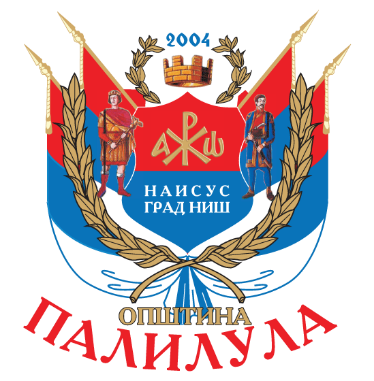 ИНФОРМАТОР О РАДУГРАДСКЕ ОПШТИНЕ ПАЛИЛУЛАНиш, 2005 - 2022САДРЖАЈИнформатор Градске општине Палилула се објављује у складу са чланом 39. Закона о слободном приступу информацијама од јавног значаја ("Службени гласник РС", број број 120/04, 54/07 , 104/09 и 36/10) и Упутством за објављивање информатора о раду државног органа ("Службени гласник РС", број 68/2010).1.  ОСНОВНИ ПОДАЦИ О ИНФОРМАТОРУИнформатор Градске општине Палилула се објављује у складу са чланом 39. Закона о слободном приступу информацијама од јавног значаја ("Службени гласник  РС", број 120/04, 54/07, 104/09 и 36/10) и Упутством за објављивање информатора о раду државног органа ("Службени гласник РС", број 68/2010).Информатор садржи податке који су од значаја за садржину, обим и начин остваривања права заинтересованих лица на приступ информацијама од јавног значаја.Сврха објављивања информатора је информисање јавности о документима и информацијама које поседује или којима располаже Градска општина Палилула у оквиру делокруга свога рада.Информатор се објављује и у електронској верзији путем објављивања на интернет презентацији Градске општине Палилула http://www.palilula.eu а на захтев заинтересованог лица може се бесплатно снимити на медиј заинтересованог лица или одштампати текст информатора. Градска општина Палилула са седиштем у Нишу се налази у улици Бранка Радичевића бр. 1. Матични број Градске општине Палилула је 17614738 а порески идентификациони број (ПИБ) 103618293.Овлашћено лице за поступање по захтевима за слободан приступ информацијама је:Слободанка Ђорђевић Младеновић, начелница  Управе Градске општине, тел. 018/290600, 018/290601, факс. 018/290604, емаил: slobodanka.djordjevic@palilula.euИнформатор о раду Градске општине Палилула је први пут објављен 23. децембра 2005. године. Последња измена у Информатору извршена је 20. јануара 2022. године. Последња провера ажурности података је извршена 31. маја 2022. године.2. ОПШТЕ ИНФОРМАЦИЈЕ О ГРАДСКОЈ ОПШТИНИ ПАЛИЛУЛА2.1. Прописи којима се уређује делокруг радаУстав Републике Србије,Закон о локалној самоуправи ('' Службени гласник'' РС, бр.129/2007, 83/14, 101/16 и 47/18),Статут града Ниша ( '' Службени лист града Ниша'', бр 88/08,143/16 и 18,19),Одлука о организацији Управе ГО Палилула  ( '' Службени лист града Ниша'', број 18/18 и 118/18),Статут Градске општине Палилула ( ''Службени лист града Ниша'', бр. 114/17 и 64/19),Пословник Скупштине Градске општине Палилула ( ''Службени лист града Ниша'', бр. 61/17 и број 83/19)Закон о запосленима у аутономним покрајинама и јединицама локалне самоуправе („Службени гласник РС, бр. 21/16,113/17 и 95/18)Закон о локалним изборима,Закон о општем управном поступку,Закон о територијалној организацији Републике Србије,Закон о раду,Закон о прекршајима,Посебни колективни Уговор,Пословник Већа Градске општине Палилула,Правилник за постављена и изабрана лица,Правилник о коефицијентима, занимањима и звањима за запослена лица,Правилник о унутрашњем уређењу и систематизацији радних места,Решење о вођењу основне евиденције акатаПравилник о поступку унутрашњег узбуњивањаЗакон о заштити узбуњивачаИзвод из Статута Града Ниша који се односи на градске општинеV  ГРАДСКЕ ОПШТИНЕЧлан 83.Градска општина је подручје Града Ниша у којој се врше послови Града утврђени овим статутом.Градска општина има својство правног лица.Члан 84.У Граду Нишу градске општине су: Пантелеј, Црвени Крст, Палилула, Медијана и Нишка Бања.Подручја градских општина чине насељена места, односно подручја катастарских општина која улазе у њихов састав и то:ПАЛИЛУЛАНасељено место	            Катастарска општина			Ниш – део			Ниш - "Бубањ" - деоНиш - "Ћеле Кула" - деоНиш - део: обухваћен је границом која полази од железничког моста на Нишави, пругом до триангле, наставља пругом Ниш - Димитровград до КО Суви До, границом катастарских општина Суви До, Габровац, Доње Власе, границом општине Дољевац, границом катастарских општина Паси Пољана, Бубањ, Доње Међурово, Ново село до Нишаве, Нишавом до железничког моста.				Лалинац		Лалинац				Крушце 		Крушце				Мрамор		Мрамор				Мраморски поток 	Мрамор				Девети Мај 		Ново Село				Чокот			Чокот				Доње Међурово	Доње Међурово				Горње Међурово	Горње Међурово				Бубањ			Бубањ				Паси Пољана		Паси Пољана				Доње Власе		Доње Власе				Габровац		Габровац				Бербатово		Бербатово				Вукманово		Вукманово				Суви До		Суви До...Послови градске општинеЧлан 85.Послови Града које обављају градске општине су:доноси Статут, буџет и завршни рачун буџета градске општине;доноси програме и спроводи пројекте развоја градске општине и стара се о унапређењу општег оквира за привређивање у градској општини, у складу са актима Града;оснива месну заједницу, односно други облик месне самоуправе по прибављеном мишљењу грађана, у складу са законом, овим статутом и статутом градске општине;даје мишљење на просторне и урбанистичке планове који се доносе за њено подручје;образује комуналну инспекцију, стара се о одржавању комуналног реда у градској општини и спроводи прописе којима се уређује комунални ред, у складу са законом и актима Града;спроводи поступак исељења бесправно усељених лица у станове и заједничке просторије у стамбеним зградама,доноси годишњи програм, предузима мере за спречавање штета и учествује у организацији заштите од елементарних и других већих непогода и заштите од пожара и ствара услове за њихово отклањање, односно ублажавање њихових последица, у складу са прописима града;уређује и обезбеђује коришћење пословног простора којим управља, утврђује висину накнаде за коришћење пословног простора и врши надзор над коришћењем пословног простора, у складу са посебном одлуком Града;учествује у изради програма изградње, одржавања, управљања и коришћења сеоских, пољских и других некатегорисаних путева;штити и унапређује животну средину и стара се и обезбеђује услове за очување, коришћење и унапређење подручја са природним лековитим својствима;уређује и утврђује начин коришћења и управљања сеоским водоводима, изворима, јавним бунарима и чесмама;утврђује културне и спортске манифестације од значаја за градску општину;стара се о развоју угоститељства, занатства, туризма и трговине на свом подручју, уређује радно време, места на којима се могу обављати угоститељске делатности и друге услове за њихов рад;стара се о коришћењу пашњака и одлучује о привођењу пашњака другој култури;уређује и организује вршење послова у вези са држањем и заштитом домаћих и егзотичних животиња;подстиче и помаже развој задругарства;одлучује о постављању монтажних објеката на јавним површинама  у складу са планом и прописом Града;одлучује о одржавању и уређивању гробаља на свом подручју у складу са прописима Града;предлаже мере за уређење и одржавање спољног изгледа стамбених и пословних објеката, зелених површина, дечјих игралишта, објеката јавне расвете и саобраћајних знакова и сл;обезбеђује пружање правне помоћи грађанима за остваривање њихових права;уређује организацију и рад мировних већа;помаже развој различитих облика самопомоћи и солидарности са лицима са инвалидитетом, као и са лицима која су суштински у неједнаком положају са осталим грађанима и подстиче активности и пружа помоћ организацијама инвалида и другим социјално-хуманитарним организацијама на свом подручју;подстиче развој културно-уметничког аматеризма;прописује прекршаје за повреде прописа градске општине;уређује и обезбеђује употребу имена, грба и другог симбола градске општине;израђује планове одбране за своје подручје у складу са планом Града;извршава прописе и опште акте Града и градске општине;обавља и друге послове од непосредног интереса за грађане, у складу са законом, овим статутом, другим прописима Града и статутом градске општине.Однос града и градских општинаЧлан 99.Органи Града врше надзор над радом и актима органа градске општине у вршењу послова Града који су овим статутом пренети  градској општини.Надлежни орган градске општине је дужан да органу Града који врши надзор над радом и актима тог органа, благовремено достави тражене податке, списе и исправе.За достављање тражених података, списа и исправа одговоран је председник градске општине, односно секретар Скупштине градске општине, ако се надзор врши над радом и актима Скупштине градске општине.Члан 100.Када пропис  или други општи акт градске општине није у складу са законом, Статутом Града или другим прописом Града, служба Града надлежна за прописе и контролу законитости упозориће на то надлежни орган градске општине.Уколико орган градске општине не поступи у складу са упозорењем, Скупштина Града ће тај пропис, односно општи акт ставити ван снаге.Члан 101.Када извршни органи или Управа градске општине не врши послове утврђене Статутом Града или другим прописом Града, Градско веће ће на то упозорити извршни орган или управу градске општине и затражити да поступа у складу са одредбама Статута Града или другог прописа Града.Ако извршни орган или управа градске општине и после упозорења не врши послове наведене у претходном ставу, надлежни орган Града преузеће вршење тих послова, а градској општини ће се ускратити финансијска средства за обављање тих послова.Члан 102.Скупштина Града, на предлог Градског већа, из свих разлога предвиђених законом за скупштину јединице локалне самоуправе, може распустити Скупштину градске општине, када престаје мандат и извршним органима градске општине.Председник Скупштине Града расписује изборе за одборнике Скупштине градске општине у року од 30 дана од дана ступања на снагу одлуке о распуштању.Мандат изабраних одборника из става 2 овог члана траје до истека мандата распуштене Скупштине.До конституисања Скупштине градске општине и избора извршних органа градске општине, текуће и неодложне послове из њихове надлежности обавља привремени орган који решењем именује Градско веће.Члан 103.Органи градске општине у вршењу послова градске општине: дају органима Града иницијативу за уређивање односа из надлежности Града,  од значаја за градску општину;предлажу мере органима Града од значаја за решавање питања која се тичу градске општине;учествују у припремању прописа Града чија је садржина од посебног значаја за градску општину.Члан 104.Органи и службе Града у вршењу своје надлежности:обавештавају органе градске општине о мерама које предузимају или намеравају да предузму у извршавању градских прописа, заштити законитости, појавама које их нарушавају и мерама за њихово отклањање;пружају стручну помоћ органима градске општине у вези са обављањем њихових послова, нарочито у вођењу информационог система и у информатизацији послова;траже извештаје, податке и обавештења о обављању послова из оквира права и дужности града и градске општине;Градско веће даје сагласност на акте градских општина којима се уређује број и структура запослених у градским општинама;На основу члана 88, став 1, тачка 1 Статута града Ниша (''Службени лист града Ниша'' бр. 88/2008), Скупштина Градске општине Палилула, на седници одржаној дана 20.10.2008. године, донела јеС Т А Т У ТГРАДСКЕ  ОПШТИНЕ  ПАЛИЛУЛАОСНОВНЕ ОДРЕДБЕЧлан 1Овим Статутом уређују се права и дужности Градске општине Палилула, начин њиховог остваривања, основе организације и финансирања рада органа, начин остваривања права грађана да непосредно управљају јавним пословима од општег интереса за локално становништво, услови за покретање грађанске иницијативе и друга питања од значаја за Градску општину Палилула.Члан 2Градска општина Палилула је подручје Града Ниша у којем се врше одређени послови града утврђени Статутом града и овим Статутом.Грађани остварују своје право на локалну самоуправу непосредно и преко слободно изабраних предстаника у органима Градске општине Палилула, управљањем јавним пословима градске општине од непосредног, заједничког и општег интереса за локално становништво. Грађани учествују у остваривању локалне самоуправе путем грађанске иницијативе, збора грађана, референдума и других облика учешћа грађана у обављању послова градске општине, у складу са Уставом, законом, Статутом града Ниша и овим статутом.Грађани који имају изборно право и пребивалиште на подручју Градске општине Палилула, управљају пословима градске општине у складу са законом и овим статутом.Члан 3Подручје Градске општине Палилула одређена је Статутом града Ниша и чине је насељена места, односно подручја катастарских општина које улазе у њен састав, и то:Насељено место		 Катастарска општина Ниш – део			 Ниш - "Бубањ" - део Ниш - "Ћеле Кула" – деоНиш - део: обухваћен је границом која полази од железничког моста на Нишави, пругом до триангле, наставља пругом Ниш - Димитровград до КО Суви До,границом катастарских општина Суви До, Габровац, Доње Власе, границом општине Дољевац, границом катастарских општина Паси Пољана, Бубањ, Доње Међурово, Ново Село до Нишаве, Нишавом до железничког моста.Насељено место		 Катастарска општинаЛалинац			ЛалинацКрушце			КрушцеМрамор			МраморМраморски поток		МраморДевети Мај			Ново СелоЧокот				ЧокотДоње  Међурово 		Доње МеђуровоГорње Међурово	 	Горње МеђуровоБубањ			 	БубањПаси Пољана		 	Паси ПољанаДоње Власе		 	Доње ВласеГабровац		 	ГабровацБербатово		 	БербатовоВукманово		 	ВукмановоСуви До		 	Суви ДоЧлан 4Седиште Градске општине Палилула је у Нишу.Члан 5Градска општина Палилула има својство правног лица.Градску општину Палилула представља и заступа председник градске општине.Члан 6На подручју Градске општине Палилула у службеној употреби је српски језик и ћирилично писмо.Члан 7Градска општина Палилула има своја симболе, грб и заставу, чији се изглед, садржина, употреба  и начин истицања утврђују посебним прописом.Члан 8Текст, облик и употреба печата и штамбиља органа Градске општине Палилула регулише се посебном Одлуком, у складу са законом.Члан 9Празник градске општине уређује се посебном Одлуком Скупштине градске општине. Слава Градске општине Палилула је Сабор српских светитеља, прва недеља септембра.Члан 10Градска општина Палилула установљава јавна признања.Члан 11Градска општина Палилула одлучује о сарадњи и удруживању са градским општинама у земљи и иностранству, уз сагласност Скупштине Града.Члан 12У интересу градске општине и локалне заједнице, органи Градске општине могу сарађивати са невладиним, хуманитарним и другим организацијама.Члан 13Послове правне заштите имовинских права и интереса Градске општине Палилула, по овлашћењу, врши Градско јавно правобранилаштво.ПОСЛОВИ ГРАДСКЕ ОПШТИНЕ И ФИНАНСИРАЊЕ ПОСЛОВА ГРАДСКЕ ОПШТИНЕ                   Члан 14Градска општина Палилула обавља послове из своје надлежности утврђене Статутом града:доноси Статут, буџет и завршни рачун буџета градске општине; доноси програме и спроводи пројекте развоја градске општине и стара се о унапређењу општег оквира за привређивање у градској општини, у складу са актима града; оснива месну заједницу, односно други облик месне самоуправе по прибављеном мишљењу грађана, у складу са законом, Стаутом града и овим Статутом; даје мишљење на просторне и урбанистичке планове који се доносе за њено подручје;    образује комуналну инспекцију, стара се о одржавању комуналног реда у градској општини и спроводи прописе којима се уређује комунални ред, у складу са законом и актима града;спроводи поступак исељења бесправно усељених лица у станове и заједничке просторије у стамбеним зградама;доноси годишњи програм, предузима мере за спречавање штета и учествује у организацији заштите од елементарних и других већих непогода и заштите од пожара и ствара услове за њихово отклањање, односно ублажавање њихових последица, у складу са прописима града;  уређује и обезбеђује коришћење пословног простора којим управља, утврђује   висину накнаде за коришћење пословног простора и врши надзор над коришћењем пословног простора, у складу са посебном одлуком града;  учествује у изради програма изградње, одржавања, управљања и коришћења сеоских пољских и других некатегорисаних путева;штити и унапређује животну средину и стара се и обезбеђује услове за очување, коришћење и унапређење подручја са природним лековитим својствима; уређује и утврђује начин коришћења и управљања сеоским водоводима, изворима, јавним бунарима и чесмама;утврђује културне и спортске манифестације од значаја за Градску општину;стара се о развоју угоститељства, занатства, туризма и трговине на свом подручју, уређује радно време, места на којима се могу обављати угоститељске делатности и друге услове за њихов рад;стара се о коришћењу пашњака и одлучује о привођењу пашњака другој култури;уређује и организује вршење послова у вези са држањем и заштитом домаћих и егзотичних животиња;подстиче и помаже развој задругарства;одлучује о постављању монтажних објеката на јавним површинама у складу сапланом и прописом града;одлучује о одржавању и уређивању гробаља на свом подручју у складу са прописима града;предлаже мере за уређење и одржавање спољног изгледа стамбених  и пословних објеката, зелених површина, дечјих игралишта, објеката јавне расвете и саобраћајних знакова и сл;обезбеђује пружање правне помоћи грађанима за остваривање њихових права;уређује организацију и рад мировних већа;помаже развој различитих облика самопомоћи и солидарности са лицима са инвалидитетом, као и са лицима која су суштински у неједнаком положају са осталим грађанима и подстиче активности и пружа помоћ организацијама инвалида и другим социјално-хуманитарним организацијама на свом подручју;   подстиче развој културно-уметничког аматеризма;прописује прекршаје за повреде прописа градске општине;уређује и обезбеђује употребу имена, грба и другог симбола градске општине;израђује планове одбране за своје подручје у складу са планом града;извршава прописе и опште акте града и градске општине и обавља и друге послове од непосредног интереса за грађане, у складу са законом, Статутом града, другим прописима града и овим Статутом. Члан 15Градска општина Палилула има свој буџет у коме исказује своје приходе и расходе.По истеку године за коју је буџет донет саставља се завршни рачун о извршењу буџета Градске општине.Градској општини за обављање послова Града припадају средства у складу са посебном одлуком града.Члан 16Средства се могу прикупљати и самодоприносом.Градској општини припадају и приходи остварени по другом основу, у складу са законом.Члан 17Градска општина самостално располаже примањима и приходима који јој припадају.О употреби финасијских средстава Градске општине одлучује Скупштина Градске општине доношењем буџета.Председник Градске општине је наредбодавац за извршење буџета.За извршење буџета Градске општине, председник градске општине одговара Скупштини градске општине.Члан 18Корисници средстава буџета Градске општине дужни су да, на захтев надлежног органа, а најмање једном годишње, поднесу извештај о свом раду, остваривању програма и коришћењу средстава буџета.ОРГАНИ ГРАДСКЕ ОПШТИНЕ ПАЛИЛУЛАЧлан 19Органи Градске општине Палилула су: Скупштина градске општине, Председник градске општине, Веће градске општине и Управа градске општине.Члан 20Послове Градске општине врше органи Градске општине у оквиру своје надлежности утврђене законом, Статутом града Ниша и овим Статутом.Ако законом или другим прописом није утврђено који орган је надлежан за обављање послова из надлежности Градске општине, све послове који се односе на уређивање односа из надлежности Градске општине врши Скупштина градске општине, а послове који су по својој природи извршни, врши председник градске општине.Ако се према природи посла не може утврдити надлежност у складу са ставом 2 овог члана, надлежна је Скупштина градске општине.СКУПШТИНА  ГРАДСКЕ  ОПШТИНЕ  ПАЛИЛУЛАЧлан 21Скупштина Градске општине је највиши орган Градске општине који врши основне функције локалне власти, утврђене Уставом, законом, Статутом града Ниша и овим Статутом.Скупштину Градске општине чине одборници, које бирају грађани на непосредним изборима, тајним гласањем, у складу са законом, Статутом града Ниша и овим Статутом.Скупштина Градске општине је конституисана избором председника Скупштине градске општине и постављењем секретара Скупштине градске општине.Члан 22Скупштина Градске општине има 25 одборника.Одборници се бирају на четири године.Одборнику почиње и престаје мандат под условима и на начин утрврђен законом.Одборник има право на заштиту мандата, укључујући и судску заштиту, која се остварује сходном применом закона којим се уређује заштита изборног права у изборном поступку.Члан 23Одборник не може бити запослен у органима управе, као ни лице које именује, односно поставља Скупштина градске општине.Ако запослени у органима управе буде изабран за одборника, права и обавезе по основу рада мирују му док траје његов одборнички мандат.Даном потврђивања одборничког мандата лицима које је именовала, односно поставила Скупштина градске општине, престаје функција на коју су именовани, односно постављени.    Члан 24Одборник полаже заклетву следеће садржине:''Заклињем се да ћу се у раду Скупштине Градске општине Палилула придржавати Устава Републике Србије, закона, Статута града Ниша, Статута градске општине Палилула и да ћу часно и непристрасно вршити дужност одборника, руководећи се интересима грађана''.Одборник може на крају заклетве изговорити речи: ''Тако ми Бог помогао''.Члан 25Право је и дужност одборника да учествује у раду Скупштине Градске општине, подноси предлоге прописа и других аката, амандмане на предлоге прописа, као и да учествује у другим активностима Скупштине Градске општине.Одборник има право на одборничку иницијативу, као и да поставља питања везана за рад органа Градске општине и да на постављено питање добије одговор, на истој или наредној седници Скупштине градске општине.Право је одборника да буде стално и редовно обавештен о питањима од утицаја за вршење његове дужности, да од органа Градске општине Палилула затражи и добије стручну помоћ у припремању предлога прописа и амандмана, као и предлога за разматрање одређених питања.Члан 26У Скупштини градске општине образују се одборничке групе.Начин образовања одборничких група уређује се Пословником Скупштине градске општине.Члан 27Одборник не може бити позван на кривичну одговорност, притворен или кажњен за изражено мишљење или давање гласа на седници Скупштине Градске општине и радног тела Скупштине градске општине.Члан 28У случају сукоба интереса, одборник је дужан да јавно изјави да неће учествовати у изјашњавању о одређеном питању на седници Скупштине Градске општине и радног тела Скупштине градске општине.Сукоб интереса решава се на начин предвиђен законом.Члан 29Право одборника на изгубљену зараду и одборничку накнаду за вршење одборничке функције уређује се посебном одлуком Скупштине градске општине.Члан 30Скупштина Градске општине Палилула:доноси Статут, Одлуку о организацији Управе Градске општине и Пословник,  уз сагласност Скупштине града;   доноси буџет и завршни рачун градске општине;доноси програм развоја градске општине и појединих делатности у складу са програмом развоја града;даје претходно мишљење на програм развоја Града, програм уређивања грађевинског земљишта, просторни план града, као и на урбанистичке планове, који се односе за подручје градске општине;одлучује о обележјима и празнику градске општине и установљава јавна признања градске општине;одлучује о сарадњи и удруживању са градским општинама у земљи и иностранству, уз сагласност Скупштине града;доноси прописе и друге опште акте из своје надлежности;у складу са законом расписује референдум о питањима од значаја за локалну заједницу, изјашњава се о предлозима садржаним у грађанској иницијативи и утврђује предлог одлуке о самодоприносу;бира и разрешава председника Скупштине и заменика председника Скупштине;поставља и разрешава секретара Скупштине;бира и разрешава председника градске општине, заменика председника градске општине и чланове Већа градске општине;даје сагласност на употребу имена, грба и другог обележја градске општине;оснива месне заједнице у селима и може образовати месне заједнице и друге облике месне самоуправе у градским насељима (кварт, четврт, рејон и сл.), уз сагласност Скупштине града;образује органе, организације и службе за потребе градске општине; обавља и друге послове, у складу са законом, Статутом града, другим прописима града и овим Статутом.  Члан 31Већином гласова од укупног броја одборника Скупштина Градске општине  одлучује у следећим случајевима:о доношењу и изменама Статута градске општине,о доношењу буџета градске општине,о давању претходног мишљења на програм развоја града, програм уређивања грађевинског земљишта, просторни план и урбанистичке планове града који се односе на подручје градске општине,о симболима, празнику и другим обележјима градске општине,о расписивању референдума и самодоприноса за подручје градске општине,о избору и разрешењу председника и заменика председника Скупштине,о избору и разрешењу Председника и заменика Председника градске општине,о избору и разрешењу чланова Већа градске општине,о оснивању месних заједница и других облика месне самоуправе.Члан 32Скупштином Градске општине Палилула председава председник, који организује њен рад, сазива и председава њеним седницама и обавља друге послове утврђене законом и Статутом. Председник Скупштине, на предлог најмање 1/3 одборника, бира се из реда одборника, на време од четири године, тајним гласањем,  већином гласова од укупног броја одборника у Скупштини Градске општине.Председник Скупштине може бити разрешен и пре истека времена за које је изабран, на исти начин на који је биран.Председник Скупштине може бити на сталном раду у Градској општини Палилула.Члан 33Председник Скупштине има заменика који га замењује у случају његове одсутности и спречености да обавља своју дужност.Заменик председника Скупштине бира се и разрешава на исти начин као и председник Скупштине.Члан 34Скупштина Градске општине има секретара који се стара о обављању стручних послова у вези са сазивањем и одржавањем седница Скупштине Градске општине и њених радних тела и руководи административним пословима везаним за њихов рад.Секретар Скупштине се поставља на предлог председника Скупштине, на четири године и може бити поново постављен.За секретара Скупштине Градске општине поставља се лице са завршеним Правним факултетом, положеним стручним испитом за рад у органима управе и радним искуством од најмање три године.  Скупштина Градске општине може на предлог председника Скупштине, разрешити секретара и пре истека мандата.Члан 35Начин припреме, вођење и рад седнице Скупштине градске општине и друга питања везана за рад Скупштине уређују се њеним Пословником.Члан 36Скупштина Градске општине оснива стална радна тела, као и повремена радна тела за разматрање питања из њене надлежности.Радна тела дају образложено мишљење на предлоге прописа и одлука које доноси Скупштина и обављају друге послове утврђене овим Статутом.Чланови радних тела бирају се из реда одборника, као и из реда грађана афирмисаних у области за коју се радно тело образује. Мандат чланова радног тела једнак је мандату Скупштине Градске општине.Скупштина посебним актом може образовати и повремена радна тела,  ради разматрања одређених питања или обављања одређених задатака из њене надлежности.Члан 37Стална радна тела Скупштине су:Комисија за административна и мандатно-имунитетска питања,Комисија за привреду, предузетништво и пољопривреду,Комисија за комуналне делатности и рад са месном самоуправом,Комисија за образовање, културу, спорт и омладину, родну равноправност и политику једнаких могућности,Комисија за здравствену и социјалну заштиту.Члан 38Комисија за административна и мандатно-имунитетска питања се оснива за уређивање питања у вези са остваривањем права и дужности одборника, као и одлучивање о појединим правима и дужностима из радног односа лица на функцијама, као и ради утврђивања да ли су подаци из уверења за одборнике сагласни са подацима из решења Општинске изборне комисије о додели мандата одборницима, стара се о заштити имунитетских права и обављања других послова утврђених Пословником Скупштине градске општине.Комисија за привреду, предузетништво и пољопривреду оснива се ради разматрања предлога прописа и других аката из области привреде, предузетништва и пољопривреде, праћења развоја привреде, предузетништва и пољопривреде на подручју градске општине, предлаже активности и предузимање мера на побољшању развоја ових области и обавља друге послове утврђене Пословником Скупштине градске општине.Комисија за комуналне делатности и рад са месном самоуправом оснива се ради разматрања предлога прописа и других аката из области комуналних делатности, питања комуналних проблема на свом подручју, координира облицима месне самоуправе и даје предлоге за решавање одређених комуналних проблема и обавља друге послове утврђене Пословником Скупштине градске општине.Комисија за образовање, културу, спорт и омладину оснива се ради разматрања предлога прописа и других аката из области образовања, културе и спорта, даје мишљење о питањима од значаја за младе и о њима обавештава органе градске општине, иницира и учествује у изради омладинске политике у области образовања, спорта, повећања запослености, здравства, културе, равноправности полова, спречавању насиља и криминалитета и другим областима од значаја за младе и обавља друге послове утврђене Пословником Скупштине градске општине.Комисија за здравствену и социјалну заштиту разматра питања из области здравствене и социјалне заштите, предлаже мере и активности које имају за циљ решавање здравствених и социјалних проблема грађана и породица на територији градске општине и обавља друге послове утврђене Пословником Скупштине градске општине.Члан 39Председника и чланове радног тела бира и разрешава Скупштина градске општине, на предлог одборничких група.Председник сталног радног тела може бити на сталном раду у Скупштини градске општине.Радна тела морају одражавати одборнички састав Скупштине градске општине.Одборник може бити члан само једног сталног радног тела. Делокруг, број чланова и начин рада радних тела Скупштине ближе се одређује Пословником Скупштине градске општине.Члан 40Скупштина градске општине оснива:Одбор за европске интеграције иОдбор за сарадњу са Сталном конференцијом градова и општина.Члан 41Одбор за европске интеграције:прати доношење закона, других прописа и општих аката са становишта њихове прилагођености прописима Европске унује и Савета Европе;прати доношење планова, програма, извештаја и информација о поступку стабилизације и придруживања Европској унији;прати реализацију стратегије придруживања и све предложене и покренуте иницијативе за убрзање реализације стратегије придруживања;прати активности на развоју и унапређењу међусуседске сарадње са земљама у региону и иницира активности градске општине за учешће у програмима који поспешују ову сарадњу.Одбор за сарадњу са Сталном конференцијом градова и општина:прати и предлаже одговарајуће облике повезивања и сарадње са Сталном конференцијом градова и општина;прати активности Сталне конференције градова и општина на унапређењу локалне самоуправе и предлаже мере за активно учешће градске општине у овом процесу;иницира повезивање и сарадњу са другим градским општинама у земљи и иностранству;прати и активно учествује у свим активностима Сталне конференције градова и општина на јачању капацитета локалне самоуправе: увођење праксе ЕУ у рад локалне самоуправе, модернизација комуналних услуга, јачање једнакости на локалном нивоу. Члан 42Одбор за европске интеграције и Одбор за сарадњу са Сталном конференцијом градова и општина има по 7 чланова, који се бирају на период од четири године и по истеку мандата могу бити поново изабрани.Чланове Одбора бира Скупштина градске општине из реда одборника Скупштине градске општине и грађана који имају вишегодишње искуство и доказану стручност у раду у областима од значаја за развој локалне самоуправе, на предлог Председника градске општине, Већа градске општине, одборничких група, удружења грађана, струковних и професионалних удружења.Члан 43Председник и чланови Одбора обављају своју функцију без накнаде. Начин рада, избор председника и друга питања од значаја за рад Одбора, ближе се уређују пословником Одбора.2. ИЗВРШНИ  ОРГАНИ  ГРАДСКЕ ОПШТИНЕ  ПАЛИЛУЛА2.1. Председник Градске општинеЧлан 44Председник градске општине је извршни орган Градске општине.Члан 45Председника Градске општине бира Скупштина градске општине из реда одборника на време од четири године, тајним гласањем, већином гласова од укупног броја одборника Скупштине Градске општине.Председник градске општине има заменика, који га замењује у случају његове одсутности и спречености да обавља своју дужност .Кандидата за председника градске општине предлаже председник скупштине градске општине.Кандидат за председника градске општине предлаже кандидата за заменика председника градске општине, из реда одборника, који се бира на исти начин као и председник градске општине.Председник градске општине и заменик председника градске општине су лица која могу бити на сталном раду у градској општини и избором на ове функције предстаје им одборнички мандат.Председнику градске општине и заменику председника градске општине престаје мандат у складу са законом. У случају из претходног става предсеник градске општине и заменик председника градске општине остају на дужности и обављају текуће послове до избора новог председника градске општине.Престанком мандата председника градске општине истовремено престаје мандат и његовом заменику.Члан 46Приликом ступања на дужност председник и заменик председника Градске општине пред одборницима Скупштине Градске општине полажу заклетву која гласи:''Заклињем се да ћу часно и непристрасно вршити дужност председника Градске општине Палилула, руководећи се интересима грађана, да ћу све своје снаге посветити развоју Градске општине Палилула и да ћу се у свом раду придржавати Устава Републике Србије, закона, Статута Града Ниша и Статута Градске општине Палилула''.На крају заклетве могу изговорити речи:'' Тако ми Бог помогао''.Члан 47 Председник Градске општине Палилула:представља и заступа  Градску општину;предлаже начин решавања питања о којима одлучује Скупштина Градске општине;наредбодавац је за извршење буџета;усмерава и усклађује рад Управе градске општине;доноси појединачне акте за које је овлашћен законом, овим Статутом или другим прописом Скупштине;редовно извештава Скупштину Градске општине о свом раду, на њен захтев или по својој иницијативи;врши и друге послове утврђене овим Статутом и другим актима Градске општине.2.2. Веће Градске општине ПалилулаЧлан 48Веће Градске општине Палилула је извршни орган Градске општине. Председник градске општине је председник Већа градске општине, а његов заменик је члан Већа, по функцији.Члан 49Веће Градске општине Палилула чине Председник градске општине, заменик председника градске општине и пет чланова, које бира Скупштина Градске општине тајним гласањем, на период од четири године, већином од укупног броја одборника, на истој седници на којој се врши избор Председника градске општине и његовог заменика.Кандидате за чланове Већа градске општине предлаже кандидат за Председника градске општине.Члан 50Чланови Већа Градске општине не могу бити истовремено и одборници.  Одборнику који буде изабран за члана Већа Градске општине Палилула престаје одборнички мандат.Чланови Већа градске општине могу бити задужени за једно или више одређених подручја из надлежности Градске општине. Чланови Већа Градске општине могу бити на сталном раду у градској општини.Члан 51Веће Градске општине Палилула:предлаже Статут, буџет, Одлуку о организацији Управе градске општине и друге одлуке и акте које доноси Скупштина Градске општине;непосредно извршава и стара се о извршавању одлука и других аката Скупштине градске општине;врши надзор над радом Управе градске општине, поништава или укида њене акте који нису у сагласности са законом, овим Статутом и другим општим актом или одлуком које доноси Скупштина градске општине;решава у управном поступку у другом степену о правима и обавезама грађана; поставља и разрешава начелника Управе градске општине;даје сагласност на Правилник о унутрашњем уређењу и систематизацији радних места у Управи градске општине;доноси Пословник о свом раду;редовно извештава Скупштину градске општине, по сопственој иницијативи или на њен захтев, о извршавању одлука и других аката Скупштине;врши и друге послове утврђене овим Статутом и другим актима градске општине.Члан 52Председник Градске општине представља Веће градске општине, сазива и води његове седнице, одговоран је за законитост рада Већа градске општине и дужан је да обустави од примене одлуку Већа градске општине за коју сматра да није у сагласности са законом.Члан 53Организација, начин рада и одлучивања Већа градске општине детаљније се уређују Пословником Већа градске општине, у складу са законом и овим Статутом. Члану Већа градске општине престаје мандат у складу са законом.Председник градске општине је дужан да истовремено са предлогом за разрешење поднесе и предлог за избор новог члана Већа. У случају престанка мандата, члан Већа градске општине остаје на дужности и обавља текуће послове до избора новог члана.Престанком мандата Председника градске општине истовремено престаје мандат и члановима Већа градске општине.Члан 54Престанком мандата Скупштине градске општине престаје мандат извршних органа градске општине, с тим да они врше текуће послове из своје надлежности до ступања на дужност новог Председника градске општине и Већа градске општине, односно председника и чланова привременог органа, ако је Скупштини мандат престао због распуштања Скупштине.УПРАВА  ГРАДСКЕ  ОПШТИНЕЧлан 55Управа Градске општине образује се као јединствени орган, којим руководи начелник.За начелника Управе градске општине може бити постављено лице које има завршен Правни факултет, положен испит за рад у органима државне управе и најмање пет  година радног искуства у пословима правне струке.Начелника поставља Веће градске општине, на основу јавног огласа, на период од пет  година. Начелник Управе може имати заменика који га замењује у случају његове одсутности и спречености да обавља своју дужност.Заменик начелника се поставља на исти начин и под истим условима као начелник.Члан 56У Управи Градске општине Палилула образују се унутрашње организационе јединице за вршење сродних послова.Руководиоце организационих јединица у Управи градске општине распоређује начелник у складу са правилником о унутрашњем уређењу и систематизацији радних места.Члан 57Начелник за свој рад и рад Управе Градске општине Палилула одговара Скупштини и Већу градске општине у складу са овим Статутом и Одлуком о организацији Управе Градске општине Палилула.Члан 58Управа Градске општине Палилула:припрема нацрте прописа и других аката које доноси  Скупштина, Председник и Веће градске општине;извршава одлуке и друге акте Скупштине, Председника и Већа градске општине;решава у управном поступку у првом степену о правима и дужностима грађана, предузећа, установа и других организација у управним стварима из надлежности градске општине;обавља послове управног надзора над извршавањем прописа и других општих аката Скупштине градске општине у складу са одлуком Скупштине;извршава прописе града чије је спровођење поверено градској општини;обавља стручне и друге послове које утврди Скупштина, Председник и Веће градске општине.Члан 59Организација, делокруг и начин рада Управе Градске општине Палилула, као   органа градске општине ближе се уређује Одлуком о организацији управе Градске општине Палилула.ОДНОС ГРАДА И ГРАДСКЕ  ОПШТИНЕЧлан 60Органи града врше надзор над радом и актима органа градске општине у вршењу послова Града који су Статутом града пренети градској општини.Надлежни орган градске општине је дужан да органу Града који врши надзор над радом и актима тог органа, благовремено достави тражене податке, списе и исправе.За достављање тражених података, списа и исправа одговоран је Председник градске општине, односно секретар Скупштине градске општине ако се надзор врши над радом и актима Скупштине градске општине.    Члан 61Када пропис или други општи акт градске општине није у складу са законом, Статутом града или другим прописом града, служба града надлежна за прописе и контролу законитости упозориће на то надлежни орган градске општине.Уколико орган градске општине не поступи у складу са упозорењем, Скупштина града ће тај пропис, односно општи акт ставити ван снаге.Члан 62Када извршни органи или Управа градске општине не врши послове утврђене Статутом града или другим прописом града, Градско веће ће на то упозорити извршни орган или Управу градске општине и затражити да поступа у складу са одредбама Статута града или другог прописа града.Ако извршни орган или Управа градске општине и после упозорења не врши послове наведене у претходном ставу, надлежни орган града ће преузети вршење тих послова, а градској општини ће се ускратити финансијска средства за обављање тих послова.Члан 63Скупштина града, на предлог Градског већа, из свих разлога предвиђених  законом за скупштину јединице локалне самоуправе, може распустити Скупштину градске општине, када престаје мандат и извршним органима градске општине.Председник Скупштине града расписује изборе за одборнике Скупштине градске општине у року од 30 дана од дана ступања на снагу одлуке о распуштању.Мандат изабраних одборника из става 2 овог члана траје до истека мандата распуштене Скупштине.До конституисања Скупштине градске општине и избора извршних органа Градске општине, текуће и неодложне послове из њихове надлежности обавља привремени орган који решењем именује Градско веће.Члан 64Органи градске општине у вршењу послова градске општине:дају органима града иницијативу за уређивање односа из надлежности града, од значаја за градску општину;предлажу мере органима града од значаја за решавање питања која се тичу градске општине;учествују у припремању прописа града чија је садржина од посебног значаја за градску општину.Члан 65Органи и службе града у вршењу своје надлежности:обавештавају органе градске општине о мерама које предузимају или намеравају да предузму у извршавању градских прописа, заштити законитости, појавама које их нарушавају и мерама за њихово отклањање;пружају стручну помоћ органима градске општине у вези са обављањем њихових послова, нарочито у  вођењу информационог система и у информатизацији послова;траже извештаје, податке и обавештења о обављању послова из оквира права и дужности града и градске општине; градско веће даје сагласност на акте градских општина којима се уређује број и структура запослених у градској  општини.НЕПОСРЕДНО  УЧЕШЋЕ  ГРАЂАНА  У  ОСТВАРИВАЊУЛОКАЛНЕ  САМОУПРАВЕЧлан 66Грађани непосредно учествују у вршењу послова Градске општине преко својих изабраних одборника у Скупштини градске општине, грађанске иницијативе, збора грађана и референдума.Грађанска иницијативаЧлан 67Грађани путем грађанске иницијативе предлажу Скупштини Градске општине доношење аката којим ће се уредити одређено питање из надлежности градске општине, иницирају промену Статута или других аката градске општине и расписивање референдума, у складу са законом и овим Статутом.Управа градске општине има обавезу да пружи стручну помоћ грађанима приликом формулисања предлога садржаног у грађанској иницијативи.Грађанска иницијатива пуноважно је покренута ако је листа потписника грађанске иницијативе састављена у складу са законом и ако је исту потписало најмање 5% бирача градске општине, који су уписани у бирачки списак према последњем званично објављеном решењу о закључењу бирачког списка за избор одорника Скупштине градске општине, ако законом, Статутом града и овим Статутом није другачије предвиђено.За спровођење грађанске иницијативе грађани образују иницијативни одбор који може формирати. посебне одборе за прикупљање потписа. Чланови иницијативног одбора сачињавају и потписују предлог грађанске иницијативе за коју се сакупљају потписи бирача и спроводе даљи поступак остваривања грађанске иницијативе на начин прописан законом.О предлогу из става 1 овог члана, Скупштина градске општине је дужна да одржи расправу и достави образложен одговор грађанима у року од 60 дана од дана добијања предлога.Поступак спровођења грађанске иницијативе уредиће се посебном одлуком Скупштине градске општине.2. Збор грађанаЧлан 68Збор грађана сазива се за део подручја Градске општине, насељено место или део насељеног места. Збор грађана расправља и даје предлоге о питањима из делокруга послова органа градске општине. Збор грађана, већином гласова присутних, усваја захтеве и предлоге и упућује их Скупштини градске општине, односно појединим органима градске општине.Органи градске општине дужни су да у року од 60 дана од дана одржавања збора грађана, размотре захтеве и предлоге грађана и о њима заузму став, односно донесу одговарајућу одлуку или меру и о томе обавесте грађане.Начин сазивања збора грађана, његов рад као и начин утврђивања ставова збора, уређује се посебим прописом градске општине.3. РеферендумЧлан 69Скупштина Градске општине може на сопствену иницијативу да распише референдум о питањима из надлежности градске општине.Орган из става 1 овог члана, дужан је да распише референдум на предлог који поднесе најмање 10% бирача од укупног бирачког тела на територији градске општине, на начин утврђен законом и овим Статутом.Одлука о расписивању референдума објављује се у службеном гласилу Града. Од дана доношења одлуке до дана спровођења референдума не може протећи мање од 30 нити више од 60 дана.Референдум спроводи референдумска комисија коју образује Скупштина градске општине, посебним актом, којим се одређују задаци и послови комисије, у складу са законом.Одлука путем референдума донета је ако се за њу изјаснила већина грађана која је гласала, под условом да је гласало више од половине укупног броја грађана на подручју градске општине. Резултати референдума објављују се у службеном гласилу Града Ниша. Одлука донета на референдуму је обавезна, а Скупштина градске општине је не може ставити ван снаге, нити изменама и допунама мењати њену суштину у периоду од годину дана од дана доношења одлуке.ЈАВНОСТ РАДАЧлан 70Рад органа Градске општине је доступан јавности.Члан 71Јавност рада обезбеђује се путем јавних расправа и зборова грађана о предлозима за доношење и измену Статута, одлуке о буџету градске општине, програма развоја градске општине и у другим случајевима прописаним законом или када орган градске општине о томе одлучи.Орган који упућује акт на јавну расправу одлучује о поступку, начину и року спровођења јавне расправе. Члан 72Јавност рада органа градске општине обезбеђује се објављивањем прописа и других општих аката органа градске општине у службеном гласилу града, односно њиховим истицањем на огласној табли, на сајту градске општине или на други уобичајени начин.Прописи и други општи акти градске општине ступају на снагу осмог дана од дана објављивања, осим ако из оправданих разлога није предвиђено да раније ступе на снагу.   Члан 73Јавност рада обезбеђује се правом грађана да остваре увид у записнике и друге акте органа и служби који се не објављују и не оглашавају.Члан 74Органи Градске општине дужни су да грађанима у остваривању њихових права и обавеза дају потребне податке, објашњења и обавештења.Органи Градске општине дужни су да свима омогуће подношење притужби на свој рад и на неправилан однос запослених.На поднете притужбе органи и службе Градске општине дужни су да одговоре у року од 30 дана, ако подносилац притужбе захтева одговор. Члан 75Ради информисања јавности о предлозима прописа и других аката, медијима се достављају позиви и материјали за седнице органа градске општине.Представници медија имају слободан приступ седницама органа градске општине. Радио и телевизијске станице могу директно да преносе седнице органа градске општине.Члан 76Саопштење за јавност могу да издају и да одрже конференцију за штампу сва лица на функцијама у органима градске општине, шеф одборничке групе и одборник. Јавност у раду обезбеђује се путем издавања билтена и информатора.ДОНОШЕЊЕ  И  ИЗМЕНА  СТАТУТА  ГРАДСКЕ  ОПШТИНЕЧлан 77Предлог за доношење, односно измену Статута Градске општине подноси Веће градске општине самоиницијативно, односно на иницијативу најмање 13 одборника или грађана по поступку прописаном за спровођење грађанске иницијативе.Предлог се подноси у писаном облику са образложењем. О предлогу да се приступи доношењу, односно измени Статута градске општине одлучује Скупштина градске општине, већином од укупног броја одборника.Веће градске општине је дужно да организује и спроведе стручну и јавну расправу пре утврђивања предлога Статута, односно предлога измене Статута. Изузетно, када се измена врши ради усаглашавања са законом, не мора се спровести стручна и јавна расправа.ПРЕЛАЗНЕ  И  ЗАВРШНЕ ОДРЕДБЕЧлан 78Статут градске општине ступа на снагу наредног дана од дана објављивања у ''Службеном листу Града Ниша.''Број: 54/08-01У Нишу, 20.10.2008. годинеСКУПШТИНА ГРАДСКЕ ОПШТИНЕ ПАЛИЛУЛАПредседникМилан Ђурђевић, с.р. На основу члана 30, 31, и 77  Статута Градске општине Палилула (''Службени лист града Ниша'', број 123/08) Скупштина Градске општине Палилула на седници oдржаној дана 15.11.2012. године, донела је:ПРВУ ИЗМЕНУ И ДОПУНУ СТАТУТА ГРАДСКЕ ОПШТИНЕ ПАЛИЛУЛАУ Статуту  Градске општине Палилула (''Службени лист Града Ниша'' број  123/08) врше се следеће измене и допуне:Члан 1.У члану 9 став 2 иза речи ''српских светитеља'' бришу се речи ''прва недеља септембра'' и ставља се тачка.Члан 2.Члан 37 брише се и сада гласи:Стална радна тела Скупштине су:Комисија за омладину,Комисија за спорт, Комисија за социјална питања,Комисија за културу, образовање и историјско наслеђе,Комисија за комуналне делатности и за рад са саветима грађана,Комисија за привреду, одрживи развој и заштиту животне средине,Комисија за пројекте и предузетништво,Комисија за родну равноправност и једнаке могућности.	Члан 3.Члан 38 брише се и сада гласи:Комисија за омладину даје мишљења о питањима  од значаја за младе и о њима обавештава органе градске општине, иницира, даје препоруке и учествује у изради локалне омладинске политике у области образовања, спорта и културе,  даје предлоге за унапређење учешћа младих у јавном животу; даје препоруке за разне видове неформалне едукације младих (семинари и сл), одржава комуникацију са институцијама, организацијама и појединцима који се баве омладинском проблематиком, иницира и предлаже различита омладинска истраживања, даје мишљења  о спречавању насиља и криминалитета и другим областима од значаја за младе и обавља и друге послове утврђене Пословником  Скупштине Градске  општине.Комисија за спорт разматра  предлоге прописа и других аката  из области спорта и даје предлоге за развој и унапређење спорта и јавних спортских објеката, прати спортске манифастације, као и  примену прописа из ове области и обавља и друге послове утврђене Пословником  Скупштине Градске  општине.Комисија за социјална питања разматра питања из области здравствене и социјалне заштитe,  предлаже мере и активности које имају за циљ решавање здравствених и социјалних проблема грађана и породица на територији градске општине и обавља друге послове на унапређењу ових области и обавља и  друге послове утврђене Пословником  Скупштине Градске  општине.Комисија за културу, образовање и историјско наслеђе разматра предлоге прописа и других аката из области образовања, културе,  разматра и подноси предлоге Скупштини о питањима који се односе на заштити објеката културно-историјског наслеђа, иницира и учествује у организовању културно – образовних манифестација од значаја за Градску општину и обавља и друге послове утврђене Пословником  Скупштине Градске  општине.Комисија за комуналне делатности и за рад са саветима грађана разматра предлоге прописа и других аката из области комуналних делатности, разматра питања од непосредног интереса за грађане у области комуналног уређења и даје предлоге за решавање одређених комуналних проблема, координира саветима грађана  усклађује њихове међусобне односе, усмерава и подстиче њихов рад, даје предлоге за решавање одређенох проблема, разматра  њихове захтеве и обавља и  друге послове утврђене Пословником  Скупштине Градске  општине.Комисија за привреду, одрживи развој и заштиту животне средине разматра планове и програме развоја, прати стање и проблеме у раду и развоју привреде, прати стање рада и развоја приватног предузетништва,  указује на проблеме са којима се суочавају приватни предузетници,  разматра питања из области пољопривреде и развоја села,  разматрa предлогe  одлука и других аката из ове области  (укључујући занатство,  угоститељство и туризам)  на подручју градске општине,  предлаже активности и предузимање мера на побољшању развоја ових области, даје предлоге о заштити и унапређењу животне средине  и стара се и обезбеђује услове  за очување коришћење и унапређење подручја са природним лековитим својствима обавља и  друге послове утврђене Пословником  Скупштине Градске  општине.Комисија за пројекте и предузетништво учествује у изради стратешких и појединачних планова развоја у областима од значаја за Градску општину Палилула, прати и даје мишљења о њиховој реализацији, даје мишљења о предлозима развојних пројеката, предлаже активности и предузимање мера на побољшању  развоја ове области обавља и друге послове утврђене Пословником  Скупштине Градске  општине.Комисија за родну равноправност и једнаке могућности прати остваривање равноправности полова, предлаже активности и предузимање мера, посебно оних којима се остварује политика једнаких могућности на нивоу градске општине обавља и друге послове утврђене Пословником  Скупштине Градске  општине.Члан 4.Члан 39 став 2 брише се и сада гласи:Председник сталног радног тела Скупштине  не може бити на сталном раду.Иза става 5 додаје се став 6  који гласи:Право на накнаду председника и чланова радних тела Скупштине  биће регулисано посебном Одлуком  Градске општине.Члан 5.Члан 40 брише  се и сада гласи:Скупштина градске општине оснива:Одбор за административна и мандатно-имунитетска питања,Одбор за европске интеграције и за сарадњу са Сталном конференцијом градова и општина.    Члан 6.Члан 41 брише се и сада гласи:Одбор за административна и мандатно-имунитетска питања се оснива за уређивање питања у вези са остваривањем права и дужности одборника,  као и одлучивање о појединим правима и дужностима из радног односа лица на функцијама, као и ради утврђивања да ли су подаци из уверења за одборнике сагласни са подацима изрешења Општинске изборне комисије о додели мандата одборницима, стара се о заштити имунитетских права и обављања других послова утврђених Пословником Скупштине градске општине. Одбор за европске интеграције и за сарадњу са Сталном конференцијом градова и општина - прати доношење закона,  других прописа и општих аката са становишта њихове прилагођености прописима Европске унује и Савета Европе, прати доношење планова,  програма,  извештаја и информација о поступку стабилизације и придруживања Европској унији, прати реализацију стратегије придруживања и све предложене и покренуте иницијативе за убрзање реализације стратегије придруживања, прати активности на развоју и унапређењу међусуседске сарадње са земљама у региону и иницира активности градске општине за учешће у програмима који поспешују ову сарадњу, прати и предлаже одговарајуће облике повезивања и сарадње са Сталном конференцијом градова и општина, прати активности Сталне конференције градова и општина на унапређењу локалне самоуправе и предлаже мере за активно учешће градске општине у овом процесу, иницира повезивање и сарадњу са другим градским општинама у земљи и иностранству, прати и активно учествује у свим активностима Сталне конференције градова и општина на јачању капацитета локалне самоуправе:  увођење праксе ЕУ у рад локалне самоуправе, модернизација комуналних услуга, јачање једнакости на локалном нивоу.  Члан 7.У члану 42 брише се став 1.Члан 8.Члан 43 став 1 брише се и сада гласи:''Председници Одбора  могу бити на сталном раду''.Члан 9.У члану 43 иза става 2 додаје се став 3 који сада гласи:''Право на накнаду председника и чланова Одбора  Скупштине  биће регулисано посебном Одлуком  Градске општине.Члан 10.Иза члана 43 додаје се нови члан  44 који гласи:''Скупштина образује Општинску изборну комисију у складу са Законом''.Члан 11.Сходно новонасталим изменама врши се пренумерација бројева од броја 44 до броја 78.Члан 12.У осталом делу Статут остаје непромењен.Члан 13.	Прву измену и допуну Статута објавити у Службеном листу града Ниша по добијању сагласноти од стране Скупштине града Ниша.Члан 14.	Прва измена и допуна Статута  ступа на снагу наредног дана од објављивања  у Службеном листу града Ниша.Број: 224-7/12-02У Нишу, 15.11.2012. године.	                                                                ПредседникМилош СтојковићНа основу члана 11 и 32 Закона о локалној самоуправи ("Службени гласник РС", 129/07 и 83/14) , члана 40 Одлуке о промени Статута Града Ниша (''Службени лист Града Ниша, број 88/08 и 143/16), члана 30 тачка 1 и члана 80 Статута Градске општина Палилула („Службени лист Града Ниша" бр. 123/2008 и 109/2012)Скупштина  Градске општине Палилула на седници од 05.04.2017.године, донела јеО Д Л У К УО ПРОМЕНИ СТАТУТА ГРАДСКЕ ОПШТИНА ПАЛИЛУЛАУ Статуту Градске општине Палилула („Службени лист Града Ниша" бр. 123/2008 и 109/2012 у даљем тексту: Статут) врше се следеће измене и допуне:Члан 1У члану 3 у ставу 2 после поднаслова Насељено место Катастарска општина, после речи: ''пругом до триангле'', - додају се речи:'' од триангле, левим краком пруге до пруге Ниш -Димитровград."Члан 2У   члану 13 бришу се речи: „ Градско јавно   правобранилаштво " и уписују речи: ''Правобранилаштво Града Ниша'''.Члан 3Члан 14 Статута мења се и гласи:Члан 14Градска општина Палилула обавља послове из своје надлежности утврђене законом и Статутом Града Ниша:Послови Града које обављају градске општине су:Доноси Статут и одлуку о организацији управе градске општине уз сагласност Скупштине Града Ниша;Доноси буџет и завршни рачун буџета градске општине;Доноси програме и спроводи пројекте развоја градске општине и стара се о унапређењу општег оквира за привређивање у градској општини, у складу са актима Града;Оснива месне заједнице, односно други облик месне самоуправе по прибављеном мишљењу грађана, у складу са законом, овим статутом и статутом градске општине;Даје мишљење на просторне и урбанистичке планове Града који се доносе за подручје градске општине;Образује комуналну инспекцију, стара се о одржавању комуналног реда у градској општини и спроводи прописе којима се уређује комунални ред, у складу са законом и актима Града;Спроводи поступак исељења бесправно усељених лица у станове и заједничке просторије у стамбеним зградама;Води евиденцију о конституисаним скупштинама стамбених зграда на својој територији и врши надзор над применом одредаба Закона о одржавању стамбених зграда и прописа донетих на основу њега;Доноси годишњи програм, предузима мере за спречавање штета и учествује у организацији заштите од елементарних и других већих непогода и заштите од пожара и ствара услове за њихово отклањање, односно ублажавање њихових последица и може дати предлог граду за увођење ванредне ситуације на подручју градске општине, у складу са прописима града;Даје претходно мишљење на програме рада јавних предузећа чији је оснивач Град у делу који се односи на градску општину и прати њихову реализацију;Даје иницијативе Граду за решавање питања од интереса за грађане градске општине чије решавање није у надлежности градске општине;Учествује у изради програма изградње, одржавања, управљања и коришћењу сеоских, пољских и некатегорисаних путева;Штити и унапређује животну средину и стара се и обезбеђује услове за очување, коришћење и унапређење подручја са природним лековитим својствима;Уређује и утврђује начин коришћења и управљања сеоским водоводима, изворима, јавним бунарима и чесмама;Подстиче развој културно уметничког аматеризма на свом подручју и обезбеђује услове за одржавање културних манифестација, утврђује културне и спортске манифестације од значаја за градску општину;Спроводи стратегије и акционе планове за младе и формира Канцеларију за младе;Подстиче задовољење потреба грађана у области спорта на подручју градске општине, учествује у реализацији система школског спорта и обезбеђује услове за организовање и одржавање спортских манифестација и такмичења, у складу са законом и прописима града;Помаже одржавање основних школа и дечијих вртића и задружних домова на територији градске општине у складу са законом и прописима града;Стара се о развоју угоститељства, занатства, туризма и трговине на свом подручју, уређује места на којима се могу обављати угоститељске делатности и друге услове за њихов рад;Помаже развој и унапређење пољопривреде на свом подручју;Стара се о коришћењу пашњака и одлучује о привођењу пашњака другој култури;Уређује и организује вршење послова у вези са држањем и заштитом домаћих и егзотичних животиња;Подстиче и помаже развој задругарства;Одлучује о постављању мањих монтажних објеката на јавним површинама у складу са планом и прописом Града;Одлучује о одржавању и уређивању гробаља на свом подручју у складу са прописима Града;Предлаже мере за уређење и одржавање спољног изгледа стамбених и пословних објеката, зелених површина, дечјих игралишта, објеката јавне расвете и саобраћајних знакова и сл;Обезбеђује пружање правне помоћи грађанима за остваривање њихових права;Уређује организацију и рад мировних већа;Помаже развој различитих облика самопомоћи и солидарности са лицима која су у стању социјалне потребе;Прописује прекршаје за повреде прописа градске општине;Уређује и обезбеђује употребу имена, грба и другог симбола градске општине;Израђује планове одбране за своје подручје у складу са планом Града;Извршава прописе и друге акте Града и градске општине;Обавља и друге послове од непосредног интереса за грађане, у складу са законом, овим статутом, другим прописима Града и статутом градске општине.Члан 4У члану 21 брише се став 2 и сада гласи:''Скупштину Градске општине чине одборници које бирају грађани на непосредним изборима, тајним гласањем, које расписује председник Скупштине Града, најкасније 30 дана пре краја мандата одборника којима истиче мандат.После става 2 додаје се став 3 који гласи:'' Избори за одборнике скупштине градских општина, по правилу се одржавају у истом термину као и избори за одборнике Скупштине Града." Став 3 постаје став 4.Члан 5У члану 30 Статута мења се:Став 1 тачка 1 и сада гласи: „1) доноси статут, одлуку о организацији управе Градске општине уз сагласност Скупштине Града Ниша и пословник о свом раду;".После тачке 4 додаје се тачка 5 која гласи:“5) Даје претходно мишљење на програме рада јавних предузећа чији је оснивач Град, у делу који се односи на градску општину и прати њихову реализацију;”Сходно новонасталим изменама врши се пренумерација тачака од броја 6 до броја 15, тако да сада носе бројеве од 7 до 16.Члан 6Члану 31 став 1  допуњава се алинејом четвртом по редоследу, која гласи:''О давању претходног мишљења на програме рада јавних предузећа чији је оснивач Град, у делу који се односи на градску општину и прати њихову реализацију;"Наредне алинеје остају непромењене.Члан 7Члан 37 мења се и гласи: 
'' Стална радна тела Скупштине су:Комисија за омладину,Комисија за спорт,Комисија за социјална питања,Комисија за образовање,Комисија за комуналне делатности и за рад са саветима грађана,Комисија за привреду и одрживи развој,Комисија за пројекте и предузетништво,Комисија за родну равноправност и једнаке могућности,Комисија за културу и историјско наслеђе,Комисија за заштиту животне средине.''Члан 8Члан 38 мења се и сада гласи: "Комисија за омладину даје мишљења о питањима од значаја за младе и о њима обавештава органе градске општине, иницира, даје препоруке и учествује у изради локалне омладинске политике у области образовања, спорта и културе, даје предлоге за унапређење учешћа младих у јавном животу; даје препоруке за разне видове неформалне едукације младих (семинари и сл), одржава комуникацију са институцијама, организацијама и појединцима који се баве омладинском проблематиком, иницира и предлаже различита омладинска истраживања, даје мишљења о спречавању насиља и криминалитета и другим областима од значаја за младе и обавља и друге послове утврђене Пословником Скупштине Градске општине.Комисија за спорт разматра предлоге прописа и других аката из области спорта и даје предлоге за развој и унапређење спорта и јавних спортских објеката, прати спортске манифастације, као и примену прописа из ове области и обавља и друге послове утврђене Пословником Скупштине Градске општине.Комисија за социјална питања разматра питања из области здравствене и социјалне заштите, предлаже мере и активности које имају за циљ решавање здравствених и социјалних проблема грађана и породица на територији градске општине и обавља друге послове на унапређењу ових области и обавља и друге послове утврђене Пословником Скупштине Градске општине.Комисија за образовање разматра предлоге прописа и других аката из области образовања, иницира и учествује у организовању образовних манифестација, учествује у изради стартешких и програмских докумената, подстиче развој талентованих студената и ученика и сарадњу са образовним установама и институцијама на програмима и пројектима у области образовања.Комисија за комуналне делатности и за рад са саветима грађана разматра предлоге прописа и других аката из области комуналних делатности, разматра питања од непосредног интереса за грађане у области комуналног уређења и даје предлоге за решавање одређених комуналних проблема, координира саветима грађана усклађује њихове међусобне односе, усмерава и подстиче њихов рад, даје предлоге за решавање одређенох проблема, разматра њихове захтеве и обавља и друге послове утврђене Пословником Скупштине Градске општине.Комисија за привреду и одрживи развој разматра планове и програме развоја, прати стање и проблеме у раду и развоју привреде, прати стање рада и развоја приватног предузетништва, указује на проблеме са којима се суочавају приватни предузетници, разматра питања из области пољопривреде и развоја села, разматра предлоге одлука и других аката из ове области (укључујући занатство, угоститељство и туризам) на подручју градске општине, предлаже активности и предузимање мера на побољшању развоја ових области.Комисија за пројекте и предузетништво учествује у изради стратешких и појединачних планова развоја у областима од значаја за Градску општину Палилула, прати и даје мишљења о њиховој реализацији, даје мишљења о предлозима развојних пројеката, предлаже активности и предузимање мера на побољшању развоја ове области обавља и друге послове утврђене Пословником Скупштине Градске општине.Комисија за родну равноправност и једнаке могућности прати остваривање равноправности полова, предлаже активности и предузимање мера, посебно оних којима се остварује политика једнаких могућности на нивоу градске општине обавља и друге послове утврђене Пословником Скупштине Градске општине.Комисија за културу и историјско наслеђе разматра предлоге прописа и других аката из области културе, разматра и подноси предлоге Скупштини о питањима који се односе на заштити објеката културно-историјског наслеђа, иницира и учествује у организовању културниих манифестација од значаја за Градску општину и обавља и друге послове утврђене Пословником Скупштине Градске општине.Комисија заштиту животне средине даје предлоге о заштити и унапређењу животне средине и стара се и обезбеђује услове за очување коришћење и унапређење подручја са природним лековитим својствима обавља и друге послове утврђене Пословником Скупштине Градске општине.Члан 9У члану 43 став 1   после речи: ''Одбора'' додаје се реч:''не'' пре речи: ''могу''.Члан10У члану 52 Статута став 1 тачка 6 мења се и сада гласи:„6) усваја правилник о организацији и систематизацији радних места у управи Градске општине;".Члан 11У члану 56 мења се став 2 и сада гласи:''За начелника Управе Градске општине поставља се лице које има стечено високо образовање из научне области правне науке на основним академским студијама у обиму од најмање 240 ЕСПб бодова, мастер академским студијама, мастер струковним студијама, специјалистичким академским студијама, специјалистичким струковним студијама, односно на основним студијама у трајању од најмање четири године или специјалистичким студијама на факултету, положен државни стручни испит и најмање пет година радног искуства у струци."Члан 12Одлуку о промени Статута Градске општине Палилула објавити у „Службеном листу Града Ниша" по добијању сагласности од Скупштине Града Ниша.Овлашћује се секретар Скупштине Градске општине да након ступања на снагу Одлуке о промени Статута Градске општине Палилула сачини и објави пречишћен текст Статута Градске општине Палилула.Члан 13Одлука о промени Статута Градске општине Палилула ступа на снагу осам дана од дана објављивања у „Службеном листу Града Ниша".Број: 51-1/17-02 								    ПредседницаУ Нишу, 05.04.2017.година.						     Адриана Анастасов, с.р.На основу члана 30. Статута Градске општине Палилула ("Службени лист Града Ниша", број 114/17 - пречишћен текст) и члана 114. Пословника Скупштине Градске општине Палилула ("Службени лист Града Ниша", број 61/17),Скупштина Градске општине Палилула, на седници од 11. јуна 2019. године, донела јеО Д Л У К УО ИЗМЕНАМА И ДОПУНАМА СТАТУТАГРАДСКЕ ОПШТИНЕ ПАЛИЛУЛАЧлан 1.У Статуту Градске општине Палилула ("Службени лист Града Ниша“, број 114/17 - пречишћен текст) члан 10 мења се и гласи:„Члан 10Градска општина Палилула установљава награде Градске општине Палилула, јавна признања и звање почасни грађанин особи чији су рад и достигнућа од посебног значаја за градску општину Палилула."Члан 2.Члан 12 мења се и гласи:„Члан 12У интересу Градске општине Палилула и становника са њеног подручја, органи Градске општине Палилула могу сарађивати са удружењима, хуманитарним организацијама и другим организацијама."Члан 3.После члана 12, додаје се члан 12 а који гласи:„Члан12аГрадска општина Палилула у оквиру својих надлежности преко својих органа, прати процес европске интеграције Републике Србије и развија за то потребне административне капацитете, у складу са законом и утврђеним политиком Републике Србије.“Члан 4.У члану 14 став 2 тачка 4 брише се.Тачка 12 мења се и гласи:"12. Уређује и обезбеђује обављање послова који се односе на изградњу, реконструкцију, одржавање, заштиту, коришћење, развој и управљање некатегорисаним путевима у насељу, у складу са законом и другим прописима.“Тачка 17 мења се и гласи:„17. Подстиче и учествује у финансирању задовољења потреба грађана у области спорта на подручју градске општине, учествује у реализацији система школског спорта и обезбеђује услове за организовање и одржавање спортских манифестација и такмичења, у складу са законом и другим прописима.Тачка 18 мења се и гласи:„18. Помаже и учествује у финансирању одржавања основних школа и дечијих вртића на територији градске општине, у складу са законом и другим прописима."После тачке 18, додаје се тачка 18а која гласи:„18а. Учествује у финансирању и постављању мобилијара, у складу са законом и другим прописима."После тачке 24, додаје се тачка 24а која гласи:„24а. Финансијски учествује у изградњи подземних контејнера и остале опреме за одржавање и унапређење животне средине, у складу са законом и другим прописима."Члан 5.У члану 25 додаје се став 4 који гласи:“За благовремено достављање обавештења, тражених података, списа и упустава одговоран је секретар скупштине Градске општине Палилула, а начелник управе када се обавештење, тражени податак, спис и упуство односе на делокруг рада Управе."Члан 30 мења се и гласи:Члан 6. Члан 30доноси статут, одлуку у о организацији управе Градске општине уз сагласност Скупштине Града Ниша и пословник о свом раду;доноси буџет и завршни рачун градске општине;доноси програм развоја градске општине и појединих делатности у складу са програмом развоја града;даје претходно мишљење на програм развоја Града, програм уређивања грађевинског земљишта, просторни план града, као и на урбанистичке планове, који се односе за подручје градске општине;даје претходно мишљење на програме рада јавних предузећа чији је оснивач Град, у делу који се односи на градску општину и прати њихову реализацију;одлучује о обележјима и празнику градске општине и установљава јавна признања градске општине;одлучује о сарадњи и удруживању са градским општинама у земљи и иностранству, уз сагласност Скупштине града;доноси прописе и друге опште акте из своје надлежности;у складу са законом расписује референдум о питањима од значаја за локалну заједницу, изјашњава се о предлозима садржаним у грађанској иницијативи и утврђује предлог одлуке о самодоприносу;бира и разрешава председника Скупштине и заменика председника Скупштине;поставља и разрешава секретара Скупштине;бира и разрешава председника градске општине, заменика председника градске општине и чланове Већа градске општине;даје сагласност на употребу имена, грба и другог обележја градске општине;именује Општинску изборну комисију за спровођење избора за одборнике Скупштине Градске општине у складу са Законом;образује органе, организације и службе за потребе градске општине; обавља и друге послове, у складу са законом, Статутом града, другим прописима града и овим Статутом."Члан 7.У члану 31 став 1 алинеја 10 брише се.Члан 8.У члану 33 додаје се став 3 који гласи:„Ако заменику председника Скупштине Градске општине Палилула мирују права из радног односа услед избора на ту функцију, заменик председника Скупштине може бити на сталном раду у Градској општини."Члан 9.У члану 34 став 3 мења се и гласи:„ За секретара скупштине Градске општине поставља се лице које има стечено високо образовање из научне области правне науке на основним академским студијама у обиму од најмање 240 ЕСПБ бодова, мастер академским студијама, специјалистичким академским студијама, специјалистичким струковним студијама, односно на основним студијама у трајању од најмање четири године или специјалистичким студијама на факулету, са положеноим стручним испитом за рад у органима Управе и радним искуством од најмање три године.Члан 10.У члану 36 додаје се став 2 који гласи:„ Радно тело може организовати јавно слушање о предлозима приписа и одлука о којима одлучује Скупштина Градске општине."Члан 11.Члан 37 и члан 38 бришу се.Члан 12.После члана 36 додају се нови чланови 36а, 36б, 36в, 36г и 36д, који гласе:„Члан 36аЈавна расправа представља скуп различитих активности, предузетих у унапред предвиђеном временском оквиру, у циљу прибављања предлога и ставова грађана о нацрту неког акта.Јавна расправа се може организовати одржавањем отворених састанака представника надлежних органа Градске општине са заинтересованим грађанима, представницима удружења грађана и представницима штампаних и електронских медија (округли столови, трибине, презентације и сл.) и прикупљањем предлога, сугестија и мишљења грађана и осталих учесника у јавној расправи у писаној или електронској форми.Орган надлежан за организовање јавне расправе дужан је да свим грађанима омогући учешће у јавној расправи.Време трајања, начин, поступак, као и друга питања од значаја за организовање и спровођење јавне расправе ближе се уређује посебном одлуком Скупштине Градске општине.Члан 36бОргани Градске општине дужни су да одрже јавну расправу:у поступку припреме статута;у поступку припреме буџета Градске општине (у делу планирања инвестиција);у поступку припреме стратешких планова развоја;у поступку утврђивања стопа изворних прихода Градске општине;у другим случајевима предвиђеним законом и статутом Градске општине.Јавна расправа из става 1 .овог члана спроводи се о нацрту акта (одлуке, плана и другог акта у припреми), а може се спровести и раније на предлог органа надлежног за припрему и утврђивање нацрта.Јавну расправу из става 1.овог члана организује Веће Градске општине на начин и у време које предложи Управа градске општине, ако овим статутом или посебном одлуком из члана 36а став 4. овог статута није другачије одређено.Члан 36вЈавна расправа може се спровести у поступку доношења других општих аката из надлежности Скупштине Градске општине, на основу захтева предлагача општег акта, једне трећине одборника или предлога 100 грађана.Ради спровођења јавне расправе, предлог грађана је потребно да својим потписима подржи најмање 100 грађана са бирачким правом на подручју Градске општине.Прикупљање потписа грађана за спровођење јавне расправе из става 1 .овог члана, спроводи се у складу са прописима који уређују грађанску иницијативу.Надлежно радно тело Скупштине Градске општине одлучује по примљеном предлогу, односно захтеву из става 1 .овог члана.Уколико надлежно радно тело Скупштине Градске општине прихвати предлог, односно захтев из става 1.овог члана, Веће Градске општине организује јавну расправу, по правилу, на начин и у време које је у тим поднесцима предложено.Члан 36гВеће Градске општине организује јавну расправу, одређује начин спровођења, место и време трајања јавне расправе.Веће Градске општине упућује јавни позив грађанима, удружењима, стручној и осталој јавности, за учешће у јавној расправи.Јавни позив за учешће на јавној расправи, објављује се на интернет презентацији Градске општине и на други погодан начин. Уз јавни позив обавезно се објављује програм спровођења јавне расправе, као и нацрт акта који је предмет јавне расправе.Веће Градске општине може упутити позив за учешће на јавној расправи одређеним појединцима, представницима органа, организација и удружења за које сматра да су заинтересовани за акт који се разматра.О току јавне расправе сачињава се извештај који садржи све предлоге и сугестије изнете у јавној расправи, као и ставове органа надлежног за припрему предлога акта о поднетим предлозима и сугестијама са образложењем разлога за њихово прихватање, односно неприхватање.Извештај из става 5 овог члана објављује се на интернет презентацији Градске општине и на други погодан начин. "Члан 36дОрган надлежан за утврђивање предлога акта о којем је спроведена јавна расправа, дужан је да приликом утврђивања предлога акта води рачуна о сугестијама и предлозима датим у јавној расправи."Члан 13.После члана 36д додаје се члан 37 који гласи:Члан 37Број радних тела, избор, права и дужности председника и чланова радних тела утврђује се Пословником Скупштине Градске општине."Члан 14.Бришу се чланови 40, 41,42 и 43.Члан15.У члану 44 после става 1 додаје се став 2 који гласи:„Избор, права и дужности председника и чланова Општинске изборне комисије Градске општине за спровођење избора за одборнике Скупштине Градске општине утврђују се пословником о раду Скупштине Градске општине."Члан16.У члану 50 после става 1 додаје се став 2 који гласи:„Када одлучује о избору председника Градске општине, Скупштина Градске општине истовремено и обједињено одлучује о избору заменика Председника Градске општине и чланова Већа Градске општине."Досадашњи став 2 постаје став 3.Члан17.У члану 56 став 2 мења се и гласи:„За начелника управе градске општине може бити постављено лице које има стечено високо образовање из научне области правне науке на основним академским студијама у обиму од најмање 240 ЕСПб бодова, мастер академским студијама, специјалистичким академским студијама, специјалистичким струковним студијама, односно на основним студијама у трајању од најмање четири године или специјалистичким студијама на факултету, најмање пет година радног искуства у струци и положен државни стручни испит за рад у органима државне управе."Члан18.У члану 58 бришу се речи: „Скупштини и.“Члан19.У члану 59 став 1 тачка 6) мења се и гласи:„6) Обавља стручне и административно - техничке послове за потребе рада Скупштине Градске општине, Председника Градске општине и Већа Градске општине."Члан 20.У члану 62 став 1 мења се и гласи:„Када пропис или други општи акт Градске општине није у складу са законом, Статутом Града или другим прописом Града, Градско веће упозориће на то надлежни орган Градске општине."Члан 21.У члану 68 мења се став 3 и гласи:„Грађанска иницијатива пуноважно је покренута ако је листа потписника грађанске иницијативе састављена у складу са законом и ако је исту потписало 5% од укупног броја грађана са бирачким правом са подручја Градске општине.После става 6 додаје се нови став 7 који гласи:„Скупштина Градске општине је дужна да на интернет презентацији Градске општине односно на други примерен начин обавести јавност да је отпочео рад на припреми прописа који доноси Скупштина."Члан 22.Члан 72 став 1 мења се и гласи:,Јавност рада обезбеђује се путем јавних расправа и зборова грађана о предлозима за доношење и измену Статута, у поступку припреме буџета Градске општине, у поступку припреме стратешких планова развоја и у другим случајевима предвиђеним законом, статутом и посебном одлуком скупштине Градске општине."Члан 23.Ова одлука ступа на снагу након добијања сагласности Скупштине Града Ниша. Ова одлука се објављује у „Службеном листу Града Ниша".Број: 62-3/19-02 У Нишу,11.06.2019. годинеСКУПШТИНА ГРАДСКЕ ОПШТИНЕ ПАЛИЛУЛАПРЕДСЕДНИЦА Адриана Анастасов,с.р.2.2. Прописи који се примењују у вршењу овлашћењаЗакон о јавним набавкама («Сл. гласник РС» број 91/2019);Закон о буџетском систему  ("Сл.гласник РС" бр. 73/2010 и 101/10, 101/11, 93/12, 62/13, 63/13, 108/13, 142/2014, 68/2015, 103/2015, 99/2016, 113/2017, 95/2018, 31/2019, 72/2019, 72/2019,149/2020);Анекс посебног колективног уговора за државне органе («Службени гласник РС бр.11/09 и 15/12);Упутство о раду трезора Градске општине Палилула;Правилник о  звањима,  занимањима и платама запослених у Управи Градске општине Палилула; Правилник о унутрашњем уређењу и систематизацији радних места у Управи Градске општине Палилула;Пречишћен текст Пословника Већа Градске општине Палилула;Правилник о јавним набавкама мале вредности Градске општине Палилула;Закон о планирању и изградњи  («Службени гласник Републике Србије « бр.72/09, 81/09 и 64/10, 24/11, 121/12, 42/13, 50/13, 98/13, 132/14, 145/14, 83/18, 31/19, 37/19, 9/20, 52/21);Закон о становању («Сл.гласник РС» бр. 101/2005, 99/11,104/16);Закон о општем управном поступку («Сл. лист СРЈ» бр. 18/16 и 95/18);Уредба о одржавању стамбених зграда и станова («Службени гласник РС» број 43/93);Закон о трговини («Сл. Гласник РС» бр. 52/2019);Закон о раду («Сл.гласник РС» бр. 24/05,61/05, 54/09, 32/13,  75/14, 13/17);Закон о здравственом осигурању («Сл. гласник РС» број 107/05, 109/2005,  57/11 и 25/19);Закон о облигационим односима (31/93, 1/2003 и 18/20);Закон о комуналним делатностима («Сл. гласник РС» број 88/11, 104/16, 95/18);Одлука о комуналним делатностима („Сл. Лист града Ниша“ број 40/2007, 11/2009, 66/2010 и 5/14);Одлука о водоводу и канализацији („Сл.Лист града Ниша“ број 89/05, 18/17);Одлука о условима и начину снабдевања топлотном енергијом („Сл. Лист града Ниша“ број 39/17);Одлука о пијацама („Сл.Лист града Ниша“ број 89/05);Закон о враћању утрина и пашњака селима на коришћење («Сл. гласник РС» број 16/92);Закон о задругама ( «Сл. гласник РС» број 112/2015);Закон о водама («Сл. гласник РС» број 46/91, 53/93, 67/93, 48/94, 54/96, 101/2005 и 30/2010, 93/12,101/16,95/18, 95/18, 12/20, 16/20,68/20);Закон о локалним изборима («Сл. гласник РС» број 129/2007,  34/2010 и 54/11);Закон о локалној самоуправи («Сл. гласник РС» број 9/2002, 33/2004, 135/2004 и 129/07, 83/14, 101/16, 47/18);Закон о државној управи («Сл. Гласник РС» број 79/2005, 101/2007,95/2010, 99/14,47/18, 30/18);Одлука о постављању мањих монтажних објеката на јавним површинама на територији града Ниша («Сл. Лист града Ниша» број 3/2008);Одлука о утврђивању и означавању назива насељених места, улица, трговина и зграда на територији Града Ниша („Сл. Лист града Ниша“ број 81/2010);III допуне плана локација за киоске на јавним површинама Града Ниша („Сл. Лист града Ниша“ број 48/04);Правилник о условима за изградњу, поправку и реконструкцију водоводних објеката и инсталација и објеката и уређаја градских канализација и о условима за прикључивање на водоводну и канализациону мрежу („Сл. Лист града Ниша“ број 19/93);Одлука о комуналном реду, («Сл. Лист града Ниша» број 12/20 и 80/20);Одлука о јавним паркиралиштима („Сл. Лист града Ниша“ број 18/13, 153/16, 29/17,2/18, 20/21 );Одлука о јавној расвети („Сл.Лист града Ниша“ број 23/1995 и 13/2001);Одлука о јавним чесмама (Сл. Лист града Ниша“ број 12/96 и 2/1997);Одлука о допуни одлуке о чувању домаћих животиња („Сл. Лист града Ниша“ број 20/2007);Одлука о условима за држање домаћих животиња на подручју ГО Палилула (Сл. Лист града Ниша“ број 20/07 и 24/09);Одлука о поступању са псима и мачкама луталицама на територији Града Ниша, „Сл. Лист града Ниша“ број 49/05);Одлука о одржавању стамбених зграда, безбедности њиховог коришћења и кућном реду на територији Градске општине Палилула („Сл. Лист града Ниша“ број 36/2007);Одлука о начину и роковима плаћања комуналних услуга („Сл. Лист града Ниша“ број 77/2015);Одлука о градским административним таксама („Сл. Лист града Ниша 24/19, 74/21);Одлука о локалним комуналним таксама („Сл. Лист града Ниша 118/2018);Одлука о уређивању и одржавању гробља и сахрањивању («Сл. Лист града Ниша», број 89/05 и 38/2010);Уредба о канцеларијском пословању органа државне управе ( «Сл.гл. РС» бр. 80/92, 45/16, 98/16);Уредба са категоријама регистраторског материјала с роковима чувања  («Сл. гл. РС», бр. 44/93);Правилник о поступку унутрашњег узбуњивањаЗакон о заштити узбуњивача2.3. Извештаји о раду Градске општине Палилула за 2021. годину2.3.1. Извештај о раду председника Градске општине ПалилулаГрадска општина Палилула је одговорна, модерна, хумана и економски развијена заједница, атрактивна за живот и рад, која трасира свој пут у интегрисане савремене токове, користећи природне и људске ресурсе и богат културни идентитет.« (Визија развоја Градске општине Палилула)ЈАНУАР05.1.2021. Промоција и уручење КАЛЕНДАРА за 2021.годину „НАЈБОЉИ МЕЂУ НАЈБОЉИМА“ у општини Палилула, обављена је 5.јануара у кабинету председника општине.10.1.2021. Саопштење председника Општине - Ниш је у 2020 години добио 1600 садница белог јасена, а ове 2021., по речима Братислава Вучковића, председника општине а очекује се још најмање 5000. 11.1.2021. Поводом Дана ослобођења Ниша од Турака 11.јануара, делегација Градске општине Палилула, Братислав Вучковић председник општине и Бојана Јовић, заменица председника Скупштине општине, положила је венац на Споменик ослободиоцима на Тргу Краља Милана.11.1.2021. Председник нишке општине Палилула Братислав Вучковић изјавио је за ТВ Н1 да је велики број улица поплављен је 11.јануара на територији Градске општине Палилула након обимних падавина.13.1.2021. Услед обилних киша потпорни зид у улици Светолика Ранковића у Градској општини Палилула одронио се у ноћи између 11. и 12. јануара. Зид који дели куће са бројевима 4 и 6 пао је на помоћне објекте породице која живи у кући број 4. Надлежне службе изашле су на терен у утврђују околности. Породице оштећених је са сарадницима обишао и председник општине Палилула Братислав Вучковић.14.1.2021. У Градској општини Палилула, одржан је 14.јануара радни састанак руководства општине са делегацијом Града Ниша о актуелним комуналним питањима и међуопштинској сарадњи. Овом састанку, којим је председавао председник Градске општине Палилула, Братислав Вучковић, присуствовали су помоћник градоначелнице Града Ниша, Љубиша Јанић, члан Градског већа, Мирослав Ђокић, ресорно задужен за сарадњу са градским општинама, инспекцијским службама, јавним и јавно комуналним предузећима и члан Градског већа, Ненад Станковић, ресорно задужен за област планирања и изградњу.15.1.2021. У Нишком културном центру одржан је састанак руководства Градске општине Палилула, представника јавно-комуналних предузећа Града и председника Савета грађана. Разговарало се о унапређењу рада и актуелним проблемима грађана који живе у насељима општине Палилула као и сарадњи са комуналним предузећима17.1.2021. Натпис „Ја волим Палилулу“ дуж пруге преко пута старог Ангропромета, поново је девастиран. Трећи пут за редом, непознати извршилац, уништио је део натписа. Председник Вучковић је оштро осудио вандализам.20.1.2021. На челу са председником општине Братиславом Вучковићем, организован је 20. јануара радни састанак са представницима РЈ „Димничар“ ЈКП Медиана Ниш, Иреном Стаменковић, руководиоцем и Петром Стојановићем, шефом службе. Тема разговора била је прикупљање податке о извору загађења као и списак мера којима се планира смањење загађења у општини Палилула.20.1.2021. Изјава председника Вучковића поводом вандализма ломљењем слова натписа Ја волим Палилулу.21.1.2021.  По речима председника Братислава Вучковића, на основу исказане активности има прилику да на својој територији постави једну од 30 станица намењених аутоматском мерењу квалитета ваздуха.22.1.2021. Председнику Градске општине Палилула Братиславу Вучковићу, мр Новица Ранђеловић председник из Удружења стваралаца Ниша и главни уредник ЕЗЛН уручио је прво издање ЕНЦИКЛОПЕДИЈЕ ЗНАМЕНИТЕ ЛИЧНОСТИ НИША. Петнаесточлани Редакциони одбор са тимом од 96 сарадника, подарио је јединствену Енциклопедију ЗНАМЕНИТЕ ЛИЧНОСТИ НИША.22.1.2021. Апликација „Комуналко“ је израђена у циљу олакшања комуникације између грађана Градске општине Палилула у Нишу и комуналних служби.25.1.2021. У Градској општини Палилула, председник Општине Братислав Вучковић, у присуству Драгана Терзића, шефа одсекa за послове Председника, Већа и Скупштине, одржао је 25.јануара састанак са делегацијом пројекта „БАНКА ХРАНЕ“. Овом разговору присуствовали су Александар Видаковић председник Банке хране Југ и председник Федерације „Банака хране“ Србије, Гордана Лазаревић, главни координатор за социјалну политику, Маја Младеновић, координатор „Банке хране“ и Удружења за жртве насиља Хајр и Теофил Ралевић, извршни директор „Банке хране“.25.1.2021. У Светосавском дому, при Саборном храму, одржана је Светосавска академија у част првог српског просветитеља, принца, монарха, књижевника, дипломате и првог Архиепископа аутокефалне Српске православне цркве Светог Саве, Растка Немањића, а са благословом Његовог Преосвештенства Епископа нишког Арсенија. Свечности је присуствовао и председник Градске општине Палилула Братислав Вучковић.27.1.2021. Председник ГО Палилуле је честитао школску славу - Св Сава.27.1.2021. Председник Градске општине Палилула Братислав Вучковић са градоначелницом Ниша Драганом Сотировски присуствовао је Свечаној академији поводом дана „Светог Саве“, која је одржана у Основној школи „Брано Радичевић“ у Габровцу.ФЕБРУАР 01.2.2021. У оквиру дводневне посете Градској општини Палилула Ниш, делегација Општине Аеродром, Града Скопља, 12.фебруара присуствовала је конференцији за новинаре коју је организовао председник општине Палилула. О значају ове активности, у присуству председнице Савета општине Аеродром, Иване Цветковске, руководиоца Сектора за послове Градоначелника, Александра Ђорђиевског, директора Јавног предузећа за управљање са развојним пројектима општине Аеродром, Владимира Стевкова и чланова општинског Већа, Скупштине и Управе Палилуле, представницима медија, обратитили су се Братислав Вучковиоћ, председник Градске општине Палилула и Златко Марин, градоначелник општине Аеродром-Скопље, (Република Северна Македонија).02.2.2021. Председник Градске општине Палилула Братислав Вучковић, са сарадницима, примио је 2.фебруара делегацију Покрета горана Ниша. Ова организација за вишедеценијском традицијом има свој расадник у Габровцу. Сусрет је уприличен потписивањем меморандума о сарадњи у промоцији активности у области заштите животне средине и одрживог развоја. 04.2.2021. Гостовање председника Општине - ИЗМЕЂУ РЕДОВА - гост Братислав Вучковић, председник Градске општине Палилула Ниш- 07.2.2021. Ретроспектива овонедељног рада (од 1.-7.фебруара 2021) председника Градске општине Палилула Братислава Вучковића. Поплаве, сусрети са градоначелницом Драганом Сотировски, директорима, спортистима и представницима „Покрета горана“, радницима који чисте зачепљене сливнике и депоније, представницима јавног медијског информисања грађана, сусрети са дипломатама до санирања улица и последица.08.2.2021. Посета Старом гробљу са градоначелницом Ниша. 11.2.2021. Делегација општине Аеродром, Града Скопља налази се у дводневној посети Градској општини Палилула Ниш. Представнике ове општине у Републици Северна Македонија, која је основана 2005.године и има око 80.000 становника, примио је председник општине Палилула Братислав Вучковић. Он је са градоначелником општине Аеродром Златком Марином и члановима делегације из Републике Северна Македонија, председницом Савета општине Аеродром, Иваном Цветковском, руководиоцем Сектора за послове Градоначелника, Александром Ђорђиевским и директором Јавног предузећа за управљање са развојним пројектима општине Аеродром, Владимиром Стевковим, у присуству руководства, Скупштине, општинског Већа и Управе општине Палилула, организовао два радна састанка.12.2.2021. Делегацију Градске општине Аеродром, Града Скопља у Републици Северна Македонија, која се 11.и 12.фебруара налази у дводневној посети Градској општини Палилула Ниш, примила је заменица градоначелнице Ниша Душица Давидовић. Представнике ове Општине у Републици Северна Македонија, која је основана 2005.године и има око 80.000 становника, примио је председник општине Палилула Братислав Вучковић.12.2.2021. Полагањем венаца, 12.фебруара у Логору на Црвеном крсту у Нишу, обележена је 79.годишњица пробоја. Са овога места, хладне фебруарске ноћи 1942.године организовано је највеће масовно бекство заточених грађана, када је преко бодљикаве жице успело да побегне у слободу 105 логораша. Поред представника града и војних удружења, потомака логораша, након опела и пригодних говора, представника Удружења бораца и градоначелнице Ниша Драгане Сотировски, на спомен обележје венац је положио и председник Градске општине Палилула Братислав Вучковић са гостима из општине Аеродром, Северна Македонија.12.2.2021.  „Драги путници имамо проблем у авиону“ издавачке куће Admiral Books. Промоција књиге у Нишком културном центру. Промоцији је присуствовао председникј Општине Палилула.12.2.2021. Поводом Дана државности Србије председник Градске општине Палилула Братислав Вучковић у присуству садашњег руководства Општине организовао је „сусрет“ са бившим председницима општине и председницима Скупштине у Нишком културном центру. Позиву су се одазвали Милан Ђурђевић, Милош Стојковић и Александар Ждрале.13.2.2021. Честитка поводом Дана државности17.2.2021. Најуспешнијим ученицима и представницима образовних установа, награде је уручио председник Градске општине Палилула Братислав Вучковић. Канцеларија за младе Градске општине Палилула, поводом обележавања Дана Светог Саве, расписала је наградни ликовно – литерарни конкурс – „Свети Сава кроз слику и стих“.МАРТ02.3.2021. У оквиру програма суседске сарадње општина у региону, на позив председника општине Гаџин Хан и Задружног савеза Србије, председник Градске општине Палилула Братислав Вучковић, са сарадницима, присуствовао је разговору о коришћењу подстицајних средстава за развој задругарства.02.3.2021. Посета становницима улице „Здравке Вучковић“, председник Градске општине Палилула Братислав Вучковић, је обишао становнике.08.3.2021. Председним Вучковић је честитао Осми март.09.3.2021. У Нишком културном центру 9.марта одржана је седма седница Скупштине Градске општине Палилула.09.3.2021. Парковни простор, преко пута старог Ангропромета у Градској општини Палилула, који је уочи нове године девастиран, поново се уређује. На иницијативу општине Палилула, радници сектора „зеленило“ ЈКП Медиана отпочели су садњу ружа поред стазе а ускоро ће бити реконструисана и слова на транспаренту дуж пруге „Ја волим Палилулу“. Ову зелену оазу и извођаче радова, обишао је председник Вучковић са сарадницвима11.3.2021, Председник Градске општине Палилула Братислав Вучковић примио је 11.марта делегацију Филијале Националне службе запошљавања Ниш на челу са Вањом Стојковић, заменицом директора Филијале НСЗ. Разговарало се о сарадњи у 2021. години, програмима запошљавања и стручног усавршавања.12.3.2021. Санирање ударних рупа на Палилули се интензивно ради. У току су радови на Габровачком путу. Све похвале вредним радницима „Водоградње“, каже Братислав Вучковић, председник Градске општине Палилула. 16.3.2021. Вакцином против Kовида19! Закључак састанка у Градској општини Палилула са директором Дома здравља Ниш проф. др Милорадом Јерканом и помоћником директора Данијелом Нешић, који је одржан 16.марта, је јасан: Вакцина и поштовање мера заштите су императив у борби против короне. Договор око вакцинације на сеоском подручју општине Палилула где влада велико интересовање становништва за имунизацију на терену, каже председник општине Братислав Вучковић. 17.3.2021. Председник Градске општине Палилула Братислав Вучковић и заменик председника Лазар Динић разговарали су 17 .марта са менаџментом НИШКЕ ПИВАРЕ (генерални директор и власник) која послује на териториоји општине. Сарадња са привредним субјектима је један од предуслова развоја општине.17.3.2021. Градска општина Палилула, подржала је акцију Дома здравља Ниш, да се у руралним срединама општине (петнаест села) организује имунизација становништва без заказивања термина преко е-управе. У среду, 17.марта, организована је ВАКЦИНАЦИЈА заинтересованих грађана Габровца, Вукманова и Бербатова, у простору здравствене станице у Габровцу.19.3.2021. Председник Градске општине Палилула Братислав Вучковић и председник НВО „Зелени Развојни Центар“ у Сремској Митровици, Предраг Ратић, потписали су 19.марта у Нишу протокол о сарадњи. Овим се наставља активност у спровођењу акције „Посади свој хлад 2021.“ у циљу побољшања живота грађана. Потписивању протокола присуствовао је и Душан Јаковљевић из Зеленог развојног центра.АПРИЛ 02.4.2021. Градска општина Палилула - Ниш, као територијална организација Града Ниша, спада у 50 локалних самоуправа у Србији које су кроз Програм „Управљање људским ресурсима у локалној самоуправи – фаза 2“, добиле тзв. „пакет подршке“. Захваљујући њему, правимо велики искорак ка стварању службеничког система који ће омогућити професионално усавршавање запослених као и оцењивање њиховог рада.08.4.2021. Годишњица осмоаприлског бомбардовања Ниша у Другом светском рату обележена је на Старом гробљу код заједничке гробнице страдалима. Венце су, након парастоса, положили представници Војске Србије, Града Ниша, Нишавског управног округа, полиције, Градске општине Палилула, удружења бораца. 08.4.2021. Председник Градске општине Палилула Братислав Вучковић упутио је честитку свим припадницима ромске националне мањине, поводом обележавања Међународног дана Рома.09.4.2021.  Град Ниш одао је почаст херојима најважније битке у модерној историји Србије – битке на Кошарама постављањем спомен плоче у њихову част на дан када је званично почела најтежа борба током НАТО агресије. Овом догађају присуствовао је и председник Градске општине Палилула Братислав Вучковић.12.4.2021. Градоначелници Општине Аеродром и градске општине Палилула из Ниша Златко Марин и Братислав Вучковић данас су на 16. рођендан Аеродрома, потписали Повељу о међусобном пријатељству две општине у присуству градоначелнице Ниша, Драгане Сотировски, која је предводила српску делегацију. Братимљење је поздравио и његов колега са Палилуле, председник Вучковић, који је рекао да „прве комшије треба да сарађују, посебно на пољу решавања еколошких проблема, ради размене искустава у раду влада на постизању европске агенде и посебно приликом конкурисања у европским фондовима “.МАЈ 28.5.2021. Председник Градске општине Палилула, Братислав Вучковић отворио је ПРВИ Међународни турнир у шаху „OPEN Palilula Niš 2021″ и меморијални турнир Марије и Љубодрага Стојковића, који се одржава од 28.маја до 3.јуна 2021, у Хотелу Crystal Ice у Нишу, Организатор турнира је Шаховско удружење „Школарац“, а покровитељ Градска општина Палилула. Међународна спортска активност у шаху, део је програма Славе Града Ниша „Свети цар Константин и царица Јелена“ и манифестације Палилулско вече 2021. Овом догађају, који је окупио истакнуте шаховске мајсторе, присуствовали су и председник Скупштине општине Палилула Никола Божић и заменик председника Општине. 28.5.2021. Град Ниш припрема се за прославу славе Града Ниша „Свети цар Константин и царица Јелена“, као и традиционалне манифестације „Палилулске вечери“. Селектор Србије Драган Стојковић Пикси стигао је у родни град где му је приређен пријем у Градској општини Палилула, Пиксија је примио Братислав Вучковић, председник Општине. На конференцији за медије Стојковић председник Вучковић је саопштио да је покренута иницијатива грађана општине Палилула да „Чаир“ носи име прослављеног Пиксија.28.5.2021. Делегација Градске општине Палилула, Братислав Вучковић, председник Општине и чланови општинског већа Јовица Ралић и Предраг Поповић, присуствовали су државној церемонији обележавања 212. годишњице боја на Чегру у оквиру Спомен – комплекса на Чегру.ЈУН01.6.2021. Учесници програма ПАЛИЛУЛСКО ВЕЧЕ У ПАЛИЛУЛСКОЈ БАШТИ 2021. и организатори ове традиционалне манифестације, која се одржава у среду 2.јуна, у оквиру Славе Града Ниша, одржали су 1.јуна завршни радни договор пред наступ. Након састанка у кабинету председника Општине Палилула обишли су Нишки културни центар, који је ове године изабран као место централног дешавања. По речима Братислава Вучковића, председника Градске општине Палилула, понуђен је веома садржајан и интересантан програм као и низ пратећих манифестација. За посетиоце манифестације, туристички и угоститељски посленици припремиће котлић за послужење.02.6.2021. Поводом славе Града Ниша, Свети цар Константин и царица Јелена приређен је свечани пријем, испред Градске куће, за делегације градова и општина из Грчке, Бугарске, Црне Горе и представника установа и организација, војске, полиције, цркве у Нишу. Председник Градске општине Палилула Братислав Вучковић и председник Скупштине Никола Божић, упознали су руководство Града Ниша са делегацијом Града ПИРДОП из Републике Бугарске. Председник Скупштине Града Ниша др Бобан Џунић и градоначелница Ниша Драгана Сотировски, са члановима Градског већа, овим поводом, представили су програм манифестација које се организују на разним локацијама у пет градских општина.02.6.2021. Ангел Геров, председник општине Пирдоп у Републици Бугарској, на пријему поводом славе Града Ниша, Свети цар Константин и царица Јелена, уручио је признање општине градоначелници Ниша Драгани Сотировски. Делегација овог града у Бугарској је партнер Градској општини Палилула у остваривању међународних пројеката. Овом чину присуствовао је и председник општине Палилула Братислав Вучковић.02.6.2021. Света архијерејска литургија одржана је у Храму Светог цара Константина и царице Јелене поводом обележавања славе Града Ниша којом је началствовао епископ нишки Арсеније у саслужењу епископа аустралијско-новозеландског Силуана и епископа тимочког Илариона са свештенством. Светој архијерејској литургији присуствовала је градоначелница Ниша Драгана Сотировски са сарадницима, председник Скупштине Града Ниша др Бобан Џунић,, представници Војске Србије, жупник нишке жупе Марко Трошт, представници установа и организација и грађани Ниша. У име Градске општине Палилула Светој архијерејској литургији су присуствовали председник Скупштинe општине Палилула Никола Божић и председник општине Братислав Вучковић. 02.6.2021. Традиционалне манифестације, ПАЛИЛУЛСКО ВЕЧЕ У ПАЛИЛУЛСКОЈ БАШТИ 2021., која се одржана у среду 2.јуна испред Нишког културног центра, у оквиру Славе Града Ниша, окупила је велики број грађана. Међу званицама били су и Његова екселенција амбасадор Шведске у Србији Јан Лундин, градоначелница Ниша Драгана Сотировски. Манифестацију је отворио и поздравио госте председник Општине Вучковић.03.6.2021. Свечаном академијом у Светосавском дому, у присуству високих званица и гостију из иностранства, Његовог Преосвештенства Епископа нишког Г. Г. Арсенија, председника Скупштине Града Ниша др Бобана Џунића, градоначелнице Ниша Драгане Сотировски, обележена је слава Града Ниша Свети цар Константин и царица Јелена. Овом скупу присуствовао је и председник Градске општине Палилула Братислав Вучковић.04.6.2021. Победник међународног шаховског такмичења „Open Palilula Niš 2021“ за играче са рејтинг поенима у распону од 1.801 до 2.350, је велемајстор Синиша Дражић из Новог Сада, који је освојио са 7 ,5 поена из 9 партија. Другопласирани је Ненад Тодоровић из Ниша а трећепласирани интернационални мајстор Бранимир Максимовић.18.6.2021. Девета седница Скупштине Градске општине Палилула одржане је 18.јуна у сали Нишког културног центра. Након усвајања записника са 8. седнице Скупштине одборници су разматрали и усвојили Одлуку о завршном рачуну Градске општине Палилула за 2020.годину и Одлуку о изменама и допунама Одлуке о буџету Градске општине Палилула за 2021. годину са изменом и допуном Кадровског плана Управе Градске општине Палилула.20.6.2021. Након успешно организоване “Палилулске вечери”, у недељу 20.јуна. на платоу испред Нишког културног центра одржана је манифестација “Палилулско лето у палилуској башти 2021.” – Четврти фестивал “Ме сем Шабан” у част музичке легенде Шабана Бајрамовића. Фестивал је, након поздравне речи председника општине Палилула Братислава Вучковића отворио оркестар Феата Небојше Сејдића из Бојника, десетоструки освајачи Златне трубе у Гучи. После њих наступали су глумци Иван и Рики Недовић, а затим су до поноћи засвирале и запевале Црне мамбе. Покровитељ манифестације је била општина Палилула.22.6.2021. У име Градске општине Палилула венац на споменик страдалим црвеноармејцима су положили председник Братислав Вучковић, и чланови општинског већа Душан Пујовић и Саша Усеновић. Полагањем венаца на споменик страдалим црвеноармејцима у Нишу, 22.јуна обележено је 80 година од напада фашистичке Немачке на Совјетски савез. Венце су положили амбасадор Руске Федерације у Републици Србији Александар Боцан Харченко, министа за иновације и технолошки развој Р.С. Ненад Поповић, делагација Федералне агенције за питања Заједнице Независних држава, сународника у расејању и међународну друшвену сарадњу, делегација града Ниша, делегација војске, полиције, као и организације руско-српског пријатељстава, удружења за неговање традиције и ослободличаких ратова.23.6.2021. Делегацију Удружења „Стоп мобинг Србија“, на целу са председником Удружења дипл.ецц. Жиком Живадиновићем, примио је 23.јуна председник Градске општине Палилула Ниш Братислав Вучковић. Повод за овај сусрет био је уручење сертификата полазницима обуке “Мобинг и заштита од мобинга”. Сертификате је уручио Жика Живадиновић, председник Удружења „Стоп мобинг Србија“.25.6.2021. Градска општина Палилула, организовала је у просторијама Нишког културног центра, састанак са представницима савета грађана са територије општине. Састанку, којим је председавао председник ГО Палилула Братислав Вучковић, присуствово је и народни посланик у Скупштини Републике Србије са територије општине Палилула Влада Маричић, као и чланови општинског већа и одборници у Скупштини града Ниша. Ова активност општине Палилула похваљена је од стране присутних грађана.26.6.2021. Поводом 80.година од антифашистичког устанка у Србији, у Спомен парку БУБАЊ, у Градској општини Палилула Ниш, одржана је манифестација „ДА РАТА ВИШЕ НЕ БУДЕ“. Скуп је организовао Савез удружења бораца народноослободилачких ратова Србије, а присуствовала је и министарка за рад, запошљавање, борачка и социјална питања проф.др Дарија Кисић Тепавчевић. Своје највише признање СУБНОР је доделио некадашњем команданту приштинског корпуса генералу Владимиру Лазаревићу, одликовање је додељено команданту Копнене војске генерал потпуковнику Милисаву Симовићу и некадашњем ректору Универзитета у нишу проф. др Радославу Бубњу, а медаља градоначелници Драгани Сотировски. Овој свечаности, поред бројних званица, присуствовао је и председник Градске општине Палилула Братислав Вучковић.28.6.2021. У циљу подршке активностима удржења грађана и унапређења сарадње у области спортско рекреативних програма и заштите животне средине, Градска општина Палилула у сарадњи са САФАРИ клубом Ниш, Удружењем рекреативних риболоваца «ЕКО ФИШИНГ», реализоваће 17.јула спортско-рекреативни програм 7. МОРАВСКА РЕГАТА -„УЧИТЕЉ ВИДЕН ЈОВАНОВИЋ“ 2021`. Овим поводом председник Градске општине Палилула Братислав Вучковић, одражао је 28.јуна састанак са представницима организација. МОРАВСКА РЕГАТА – која носи назив „УЧИТЕЉ ВИДЕН ЈОВАНОВИЋ“ је рекреативно-спортска манифестација установљена 2014.године у Градској општини Палилула одржава се на Јужној Морави. 28.6.2021. Градоначелница Ниша Драгана Сотировски позвала је све суграђане да у данима екстремно високих температура рационално користе воду, а на житеље Ледене стене, Миновог насеља и старог дела Паси Пољане посебно апеловала да буду солидарни како би њихове комшије имале воду за пиће. На одржаном састанку са руководством „Наисуса“ и представника Паси Пољане договорено је да до петка комунална милиција, инспекција и инкасанти тог јавно-комуналног предузећа обилазе терен и опомињу грађане да рационално користе воду. ЈУЛ06.7.2021. Приступни пут до гробља у Горњем Међурову после много деценија, сада овако изгледа. 12.7.2021. У сусрет Патровдану, председник Градске општине Палилула Ниш, Братислав Вучковић сусрео се са градоначелником Бјељине др Љубишом Петровићем и начелником општине Лопаре др Радом Савићем. У веома срдачном разговору договорен је узвратни сусрет и сарадња на очувању српства, православља и српске традиције.17.7.2021. У оквиру активности отварања Градске општине Палилула према дијаспори и Канцеларије за младе општине у оквиру које је почео са радом Центар за комуникацију са дијаспором, председник општине Братислав Вучковић приредио је пријем за професора др Радета Д. Паравину, водећег светског експерта за боју у стоматологији.23.7.2021. Сарадња општине Пирдоп и Градске општине Палилула у Нишу настављена је почетком реализације новог заједницког пројекта преко-граничне сарадње у области заштите животне средине. Пројекат је подржан од стране ЕУ а сусрету на дан Св. Илије у Пирдопу је осим архиепископа Гаврила присуствовао и премијер Бугарске Стефан Јанев.23.7.2021. У Паси Пољани је први пут после много деценија санирано и уређено више од 2 км некатегорисаних путева.31.7.2021. У форсирању реке Јужне Мораве на 7.Моравској регати „Учитељ Виден Јовановић“ надметало се петнаест посада. Најуспешнија је била посада – Наш југ „9.мај“, којој је и припао победнички пехар. Друго место и пехар освојила је посада 63.падобранмске бригаде а треће посада Моравски брзаци-екипа1. Запажен наступ имале су и посаде Електродистрибуције Ниш, Удружења ЕКОфишинг, Јужне Мораве Спортског друштва ЈКП Медијане. Председник Вучковић је подржао учеснике и сам био учесник Регате. АВГУСТ 02.8.2021. Председник Вучковић посетио грађане улице Мире Алечковић.04.8.2021. Свака нишка Општина, изјавила је 4.августа градоначелница Ниша приликом посете Палилули, Драгана Сотировски, добиће по једну изграђену и реконструисану улицу од републичких пара. Осим реализације ових послова, по речима председника општине Палилула Братислава Вучковића. у наредном периоду, у сарадњи са Градом, очекује нас изградња неких нових објеката, пре свега изградња парка у Мокрањчевој улици.04.8.2021. У знак захвалности за успешну сарадњу Градске општине Палилула са Центром за социјални рад „Свети Сава“, запосленима и директору Зорану Јовићу, председник општине Братислав Вучковић уручио је компјутер са пратећом опремом.05.8.2021. Делегација Северне Македоније и братске општине „Аеродром“ – Скопје, 5.августа били су гости општине Палилула. 05.8.2021.  Радове у Горњем Међурову обишли су градски већник Ненад Станковић, представници Завода за урбанизам и Дирекције за изградњу града.09.8.2021. Сусрет делегације Градске општине Палилула са пријатељима из Општине Бјељина на дан Светог Пантелејмона, 9.августа 2021 године! Један народ, иста вера, исти обичаји. Једна је Србија и Република Српска.11.8.2021. Јавни увид и презентовање урбанистичких решења од значаја за Палилулу предуслов је непосредне и квалитетне сарадње са грађанима. Презентација је одржана 11.августа у сали Нишког културног центра у присуству директора Завода за урбанизам мр Мирољуба Станковића и председника општине Палилула Братислава Вучковића.12.8.2021. Поводом Међународног дана младих, Канцеларија за младе ГО Палилула организовала је скуп у Момеријалном комплексу Бубањ. Активисти и волонтери ове канцеларије претходно су очистили и рестаурирали део око споменика у облику зарубљене пирамиде који сећа на стрељане родољубе на Бубњу. Председник Вучковић је присуствовао прес конференцији. СЕПТЕМБАР 01.9.2021. Председник општине Палилула БРАТИСЛАВ ВУЧКОВИЋ са сарадницима, члановима општинског Већа, пожелео је пуно успеха у образовању новој генерацији првака. 03.9.2021. Председник Градске општине Палилула Братислав Вучковић примио је 3. септембра државног секретара Министарства заштите животне средине Републике Србије мр Ивана Карића који је отворио и учествовао на 4.Међународној стручној манифестацији „ДАНИ ВОДЕ – НИШ“. Овим поводом, у присуству секретара за комуналне делатности Привредне коморе Србије Далибора Јоцића, директора ЈП Водовод у Требињу (Република Српска) Миодрага Батинића и председника Надзорног одбора ЈКП Медиане Братислава Благојевића, у просторијама општине, разговарало се о пројектима, унапређењу комуналног система и заштити животне средине, регионалној сарадњи и размени искуства, улози локалних власти у овој области.06.9.2021. Почетак нове школске 2021.године у Градској општини Палилула обележен је свечано. Председник општине Палилула Братислав Вучковић, са сарадницима, члановима општинског Већа, пожелео је пуно успеха новој генерацији првака. По традицији, у сарадњи са Канцеларијом за младе, Управа општине је припремила пригодне поклоне-школски прибор, новој генерацији ученика првих разреда. До краја ове недеље, председник општине и чланови општинског већа обићи ће седам основних и две специјалне школе, које су ове школске године на Палилули уписале 506 првака, 247 девојчица и 259 дечака. 07.9.2021. Гостовање - ХАЈДЕ ДА ЗАЈЕДНО – Гост емисије: Председник Градске општине Палилула Братислав Вучковић.8.9.2021. Почетак нове школске 2021.године у Градској општини Палилула обележен је свечано. Председник општине Братислав Вучковић са сарадницима, члановима општинског већа, обишао је школе на територији општине и уручио школски прибор ученицима.9.9.2021. Гостовање - Братислав Вучковић и Владан Ђукић – БИЈЕЉИНА ПРИМЈЕР СРЕДИНЕ КОЈА НАПРЕДУЈЕ, БН ТВ, 09.08.202109.9.2021. Саниране су и ударне рупе у Габровцу, Бербатову и Вукманову. Захвалност Дирекцији за изградњу града и извођачу радова „Водоградњи’ на успешно урађеном послу, 9.септембра.10.9.2021. Презентована једногодишња активност руководства општине - НКЦ. Одборници Скупштине Градске општине Палилула, у новом сазиву, на десетој седници одржаној у сали Нишког културног центра 10.септембра, усвојили су извештај о једногодишњој активности. Председник општине Братислав Вучковић, истакао је да је рад новог руководства био веома динамичан и специфичан, у сложеним условима деловања пандемије КОВИД 19. На ДЕСЕТОЈ седници Скупштине Градске општине Палилула, усвојен је извештај председника општине Братислава Вучковића о једногодишњој активности руководства општине. У документарној форми, комбинацијом фотографија и видео записа, одборницима су презентоване активности. 13.9.2021. Градска општина Палилула, обележила је 13.септембра у Хиландарском метоху – Храму Васкрсења Христовог, крсну славу Општине, САБОР СРПСКИХ СВЕТИТЕЉА. Традиционални обред сечења славског колача обавио је Епископ нишки Господин Арсеније са свештенством уз присуство гостију из Општине Аеродром-Град Скопље (Република Северна Македонија), Општине Своге (Република Бугарска), Општине Бјељина (Република Српска-БИХ), Општине Лазаревац-Град Београд, установа и организација општине Палилула и Града Ниша. Домаћин овогодишње славе био је председник општине Братислав Вучковић. Скуп је организован за ограничен број гостију услед препорука Грдског штаба за ванредне ситуације Града Ниша.13.9.2021. Поводом славе Градске општине Палилула „САБОР СРПСКИХ СВЕТИТЕЉА“, председник општине Палилула Братислав Вучковић са сарадницима- члановима општинског Већа и председник Скупштине Никола Божић, приредили су пријем за госте из Општине Аеродром-Град Скопље (Република Северна Македонија), Општине Своге (Република Бугарска), Општине Бјељина (Република Српска-БИХ), Општине Лазаревац-Град Београд. Чланови делегација општина из региона упознати су са потенцијалима Градске општине Палилула и могућностима сарадње.17.9. 2021. У сусрет Светском дану чишћења, који се обележава у суботу 18. септембра 2021. године, председник Градске општине Палилула Братислав Вучковић упутио је поруку подршке активностима. 29.9.2021. Обилазак деонице Ледена Стена – Доње Међурово у Градској општини Палилула и разговор са извођачима радова, По речима председника општине Палилула Братислава Вучковића, у Доњем Међурову биће одржана на церемонији обележавања почетка радова на модернизацији и рехабилитацији пруге Ниш-Брестовац на међународном железничком Коридору 10, као и потписивању Уговора између Јавног предузећа Коридори Србије и Конзорцијума STRABAG AG i STRABAG d.o.o. Београд о изградњи прве фазе Ауто-пута мира на деоници Мерошина – Мерошина 1. Очекује се да овом догађају присуствују Председник Републике Србије Александар Вучић и председница Европске комисије Урсула фон дер Лајен.30.9.2021. Церемонијом у Доњем Међурову, у присуству Председника Републике Србије Александра Вучића и председнице Европске комисије Урсула фон дер Лајен, обележен је почетак радова на модернизацији и рехабилитацији пруге Ниш-Брестовац на међународном железничком Коридору 10, као и потписивање Уговора између Јавног предузећа Коридори Србије и Конзорцијума STRABAG AG i STRABAG d.o.o. Београд о изградњи прве фазе Ауто-пута мира на деоници Мерошина – Мерошина 1. Братислав Вучковић, председник Општине Палилула, је присуствовао овој свечаности која је веома су значајне за наш даљи развој.ОКТОБАР 12.10.2021. Полагањем венаца на споменик Петру Бојовићу у Нишу, обележена је 103 година од ослобођења Ниша у Првом светском рату. Венце су на споменик прослављеном војсковођи и војводи Петру Бојовићу положили представници Војске, градоначелница Ниша Драгана Сотировски са сарадницима, представници Нишавског округа, председници градских општина , борачке организације, Коло српских сестара и потомци бораца. У име Градске општине Палилула венац је положио председник Братислав Вучковић са сарадницима.14.10.2021. Поводом 77.годишњице од ослобођења Ниша у Другом светском рату, на Споменик ослободиоцима на Тргу краља Милана, у центру града, положени су венци. Венце су положили, чланови делегације Града Ниша-градоначелница и председник Скупштине Града, представници Војске Србије, Министарства унутрашњих послова, Нишавског округа, Савеза бораца, Српско-руског хуманитарног центра, Удружења за неговање традиција ослободилачких ратова Србије, Савеза извиђача. У име Градске општине Палилула венац су положили председник општине Братислав Вучковић и чланови општинског Већа Предраг Петровић и Саша Усеновић.14.10.2021. Дан ослобођења Града Ниша у Другом светском рату био је повод да се обиђу спомен обележја страдалим родољубима. У Спомен парку „Бубањ“ , где су фашисти стрељали више од 10.хиљада грађана, доведених из Логора смрти на Црвеном крсту, положени су венци. Делегација Града Ниша, Војске Србије, МУП-а, Удружења бораца, Нишавског управног округа, Градске општине Палилула Српско-руског хуманитарног центра, Удружења за неговање традиција ослободилачких ратова Србије, одали су почаст стрељаним жртвама. У име Градске општине Палилула венац су положили председник општине Братислав Вучковић и чланови општинског Већа Предраг Петровић и Саша Усеновић.15.10.2021. Канцеларија за младе Градске општине Палилула организовала је протеклог викенда, у сали Нишког културног центра, још једну трибину. О очувању менталног здравља у кризним ситуацијама са посебним освртом на ковид говорила је др Јована Живић, психијатар, шеф одсека за неурозе и гранична стања и координатор Ковид болнице Лесковац, Опште болнице у Лесковцу. Уз Емилију Јовановски, организатора трибине, овом догађају који је окупио заинтересоване грађане присуствовали су и дали велику подршку, председник Градске општине Палилула Братислав Вучковић и члан општинског Већа проф.др Јован Живић.20.10.2021. Председник Вучковић се преко сајта Општине Палилула опростио са великаном фудбала Драганом Пантелићем.21.10.2021. Акција под слоганом “Јесен хуманости на Палилули обрадовала је бројне Палилулце. Захваљујући дивним људима и донаторима из „Леона“ и „Воћара“, који су подржали ову хуманитарну акцију Градске општине Палилула – Канцеларије за младе, делегација општине на челу са Братиславом Вучковићем председником општине и сарадницима, Емилијом Марковић, координаторком КЗМ Палилула и ресорним већницима за социјална питања Јовицом Ралићем и Сашом Усеновићем, обишла је седмочлану породицу Митић у Мрамору и уручила пригодне поклоне.22.10.2021. Координаторка Канцеларија за младе Градске општине Палилула Емилија Марковић са председником општине Палилула Братиславом Вучковићем и ресорним већницима за социјална питања Јовицом Ралићем и Сашом Усеновићем обишли су Сигурну кућу. Делегацију општине Палилула примила је директорка ове установе Соња Шуковић. У оквиру акције „ЈЕСЕН ХУМАНОСТИ У ПАЛИЛУЛИ“ Сигурној кући уручена је донација у виду пакета које су обезбедиле компанија „Леон“ и „Воћар“ у Доњeм Међурову.22.10.2021. Захваљујући компанијама „Леон“ и „Воћар“ у Доњем Међурову, донаторима хуманитарне акције “Јесен хуманости на Палилули“ Градске општине Палилула-Канцеларије за младе, грађанима општине подељени су пакети-кесе са воћем.23.10.2021. На трибини Градске општине Палилула-Канцеларије за младе, која је одржана 22. октобра у сали Нишког културног центра, разговарало се о пандемији ковид, вакцинисању и новим мерама Владе Србије на превенцији. О актуелној ситуацији и значају вакцинисања становништва, посебно младих, и увођењу ковид пропусница говорили су професор Медицинског факултета др Мишко Живић и епидемиолог и члан Кризног штаба Владе Републике Србије проф. др Бранислав Тиодоровић.26.10.2021. Градска општина Палилула у Нишу и АЦТ Фондација Србија потписали су уговор у Нишу о пословно техничкој сарадњи око реализације пројекта „Покрет садње воћа“ у циљу подизања свести становништва у општини Палилула-Граду Нишу у виду поспешивања еко система и озелењавање планете. Овој свечаности, осим потписника уговора, присуствовали су и чланови општинског већа проф.др Мишко Живић, Душан Пујовић и Саша Усеновић. Кроз акцију „Засади да роди на Палилули“, по речима председника општине Братислава Вучковића, општина Палилула у сарадњи са образовним установама на територији општине утврдиће места за садњу стабала воћа, обезбедити волонтере који ће учествовати у реализацији пројекта као и промовисати циљеве кампање.НОВЕМБАР 01.11.2021. На Јавној расправи одржаној 01.11.2021 године у Нишком културном центру, грађанима са територије општине Палилула презентован је Нацрт одлуке о буџету Градска општина Палилула за 2022. годину кроз „Грађански водич кроз буџет“. Нацрт буџета о коме се расправљало утврђен је у износу од 153,886,000.00 динара и према програмској класификацији планирано је његово извршење кроз програм „Комуналне делатности“, програм „Социјалне и дечије заштите“, програм „Развој културе и информисања“, програм „Развој спорта и омладине“, програм „Локална самоуправа и програм „Политички систем локалне самоуправе“, истакао је Иван Драгишић, Шеф одсека за финансије Градска општина Палилула. 04.11.2021. Градска општина Палилула Ниш у партнерству са општином Пирдоп У Републици Бугарској организовала је 4.новембра у сали хотела Тами Ресиденце у Нишу округли сто на тему „постојеће стање и унапређење квалитета земљишта, ваздуха и воде у прекограничном регону“. Ово је једна од активности пројектних тимова две партнерске општине, на пројекту „Заједничке иницијативе за заштиту природе кроз побољшање квалитета ваздуха, земљишта и воде у прекограничном региону“, који се ко-финансира у оквиру ЕУ Интерег ИПА Програма Прекограничне сарадње Бугарска – Србија, истакао је Братислав Вучковић, председник општине Палилула, У раду округлог стола учествовала је делегација партнерске општине Пирдоп у Републици Бугарској, пројектни тимови две општине, представници Градске општине Палилула, градског већа Града Ниша и ЈКП Медијане. Учеснике скупа поздравили су Братислав Вучковић, председник Гтрадске општине Палилула и Ангел Геров, градоначелник општине Пирдоп. 08.11.2021. У сарадњи са АЦТ фондацијом, која је донирала брашно, делегација Градске општине Палилула, чланови општинског већа и Канцеларије за младе општине, обишла је почетком ове недеље социјално угрожене породице са територије општине Палилула.10.11.2021. Дан примирја у Првом светском рату, Градска општина Палилула- Канцеларија за младе обележила је 10.новембра, у сали Нишког културног центра предавањем на тему : „ВЕЛИКИ РАТ И ВЕЛИКИ ЈУНАЦИ“- Милунка Савић и 1300 каплара. Овим поводом, у присуству заинтересоване публике, говорили су проф.др Мишко Живић, члан општинског Већа и Игор Ракић, историчар. По речима професора Живића, до краја ове године , биће организовано још неколико трибина 11.11.2021. На Војничком гробљу на Делијском вису, поводом Дана примирја у Првом светском рату, на спомен-костурници у српском делу гробља и на спомен обележју где су сахрањени британски војници. положени су венци, Претходно је одржам парастос погинулим војницима и жртвама рата. Почаст жртвама великог рата одали су представници Града, градских општина, Војске Србије, Војне болнице, полиције, удружења бораца и потомака ратника, Кола српских сестара, Савеза извиђача. У име Градске општине Палилула, на чијој се територији налази Војничко гробље, на спомен обележја венце су положили председник општине Братислав Вучковић и председник Скупштине Никола Божић.15.11.2021. Поштовани представници ФСС, Председник Градске општине Палилула Братислав Вучковић, руководство општине и сви запослени у ГО Палилула, честитамо Нишлији-Палилулцу Драгану Стојковићу Пиксију и фудбалској репрезентацији Србије – српским неустрашивим Орловима на великој победи у Португалу.15.11.2021. У циљу израде Програма уређивања грађевинског земљишта и одржавања комуналне инфраструктуре за 2022. годину који је у надлежности Канцеларије за локални економски развој, Градска општина Палилула организовала је у Нишком културном центру 15.новембра састанак са председницима Савета грађана и заинтересованим грађанима општине. На састанку, којим је председавао Братислав Вучковић, председник општине са Николом Божићем председником Скупштине, разматрани су приоритети који ће бити сагледани у оквиру позиција Програма уређивања грађевинског земљишга за 2022. годину.24.11.2021. Председник ГО Палилула је у име Градске општине Палилула - Ниш и у своје лично име изразио најдубље саучешће породицама настрадалих, пријатељском народу Републике Северне Македоније, као и целом општинском и државном врху Републике Северне Македоније.24.11.2021. Филмска екипа из Краљевине Норвешке, која у Србији и Нишу снима делове филма о страдању српских интернираца током Другог светског рата, боравила је у нишкој Градској општини Палилула. Ауторску екипу филма „Логор смрти у Карашјоку“, Кјетила Палмквиста, режисера филма, Терје Холма, стручног сарадника на филму и дугогодишњег новинара угледних норвешких медија и Бранка Димеског, продуцента филма, у име председника општине Палилула примили су проф.др Мишко Живић, Јовица Ралић, чланови општинског већа и Лазар Динић, заменик председника општине са сарадницима. 28.11.2021. Одржана је 14. гастро манифестација „Нај зимница“ такмичарског карактера која је од великог значаја за очување гастрономског идентитета југоисточне Србије у организацији Удружења угоститељских и туристичких посленика Ниша. Учеснике манифестације „НАЈ ЗИМНИЦА 2021“ поздравио је председник Градске општине Палилула, Братислав Вучковић.29.11.2021. Градска управа за грађевинарство је огласила поновљени јавни увид НАЦРТ ТРЕЋИХ ИЗМЕНА И ДОПУНА ГЕНЕРАЛНОГ УРБАНИСТИЧКОГ ПЛАНА НИША 2010-2025. У сали Нишког културног центра у Градској општини Палилула, 29.новембра одржана је јавна презентација Нацрта трећих измена и допуна Генералног урбанистичког плана Ниша 2010-2025. ЈАВНА СЕДНИЦА Комисије за планове Града Ниша биће одржана по завршетку јавног увида дана 8. децембра са почетком у 12 часова у сали Официрског дома Ниш.30.11.2021. Једанаеста седница Скупштине Градске општине Палулула, којом је председавао Никола Божић, одржана је у сали Нишког културног центра 30. новембра. Одборници су донели Одлуку о изменама и допунама Одлуке о буџету Градске општине Палилула са изменом и допуном Кадровског плана Управе Градске општине Палилула за 2021.годину, усвојили су Одлуку о приступању изради Плана развоја Градске општине Палилула за период од 2022. до 2028. године. Разматран је и Извештај о извршењу Одлуке о буџету за период јануар – септембар 2021. године. 30.11.2021. Поводом завршетка календарске године, командант Копнене војске, генерал-потпуковник Милосав Симовић, на Свечаном скупу у Дому војске - Ниш, 30.новембра уручио је у име Команде Копнене војске признања привредним субјектима, појединцима и институцијама Града Ниша, са којима је Команда Копнене војске остварила сарадњу током 2021.године. Међу институцијама Града Ниша, командант Копнене војске доделио је признања: Граду Нишу на челу са градоначелницом Драганом Сотировски, Градској општини Медијана на челу са председником Небојшом Коцићем, Градској општини Црвени Крст на челу са председником др Мирославом Милутиновићем, Градској општини Палилула на челу са председником Братиславом Вучковићем, Градској општини Пантелеј на челу са председницом Наташом Станковић и већнику у Градској општини Пантелеј Зорану Игњатовићу. Овом приликом, за допринос и сарадњу остварену у Гарнизону Ниш, градским општинама Града Ниша уручена су и признања команданта Треће бригаде Копнене војске и Гарнизона Ниш, бригадног генерала Слађана Стаменковића.ДЕЦЕМБАР 01.12.2021. „Одрживи урбани развој – планирајмо заједно“ назив је трибине коју је у сали Нишког културног центра, 1. децембра, организовала Градска општина Палилула у Нишу. По речима организатора, основни циљ ове активности је да грађани градске општине Палилула буду активнији на указивању проблема у својој околини и иницирању предлага за будући развој. „Једна од најзначајнијих тема за развој града-општине свакако је планирање. У томе је веома важна улога грађана који морају да схвате да имају право да предлажу решења доносиоцима одлука. Донете одлуке се не могу мењати јер су већ плански усвојене у документацији, истакао је у уводној речи председник Градске општине Палилула, Братислав Вучковић.10.12.2021. Председник Републике Србије Александар Вучић боравио је у Нишу и Нишавском округу од 10. до 12. децембра 2021. године. Радну посету је отпочео састанком са председницима општина Нишавског округа и конференцијом за новинаре у Официрском дому Ниш. Овом састанку присуствовао је и председник Градске општине Палилула Братислав Вучковић.13.12.2021. Са три освојене бронзане медаље на недавно одржаном државном првенству у Кањижи рвачи клуба „КОНСТАНТИМ ВЕЛИКИ“, пример је да спортски ентузијазам увек побеђује. Клуб постоји мање од две године и не финансира се из градског буџета. Овим поводом, младе спортисте примио је председник Градске општине Палилула Братислав Вучковић и честитао им на оствареним резултатима.14.12.2021. Градоначелница Ниша Драгана Сотировски обишла је 14. децембра са сарадницима радове на реконструкцији Кованлучке улице, каја се налази на подручју општине Палилула. Братислав Вучковић, председник Градске општине Палилула, изјавио је да је посебно задовољан јер је почео да се решава вишедеценијски проблем.17.12.2021. На дванаестој седници Скупштине Градске општине Палилула, одржаној у сали Нишког културног центра 17.децембра усвојен је буџет за 2022.годину и тиме заокружен процес доношења овог за општину најважнијег документа који је започет у првој половини августа ове године. Путем писаних медија и интернет странице ГО Палилула обавештени су грађани да своје предлоге могу доставити надлежном одсеку у периоду од 30 дана. Сугестије грађана узете су у обзир и уврштене у Нацрт одлуке и након одржане јавне расправе 1. новембра у сали НКЦ. 21.12.2021. У Нишком културном центру, 21.децембра 2021.,пред Комисијом Градске општине Палилула, којом је председавао Душан Пујовић, члан општинског већа,  заинтересованим грађанима обављен је јавни увид прикупљених писаних пријава по ОГЛАСУ за давање локација за киоске на површинама јавне намене на територији Градске општине Палилула. 23.12.2021. Чланови општинског већа Градске општине Палилула, Саша Усеновић и Јовица Ралић са делегацијом Кола српских сестара Ниш, поделили су 23.децембра хуманитарне пакете угроженим породицама са териториоје општине. Овим поводом пакете је донирало Коло српских сестара Ниш.27.12.2021. У Београду је 8. децембра 2021. године одржана 49. Скупштина Сталне конференције градова и општина (СКГО), У циљу пружања подршке чланицама. СКГО је послао градовима и општинама одговарајући материјал-публикације које су објављене у претходном периоду и представљају драгоцени извор подршке у раду. Председник Градске општине Палилула, Братислав Вучковић, поделио је сарадницима који обављају одређене послове у надлежности локалне самоуправе нова издања.     Обрадила                          Шеф одсека                                       Председник ГО ПалилулаИвана Јоцић Веселић             Драган Терзић	   Братислав Вучковић2.3.2. Извештај о раду Скупштине Градске општине ПалилулаУ току 2021.године скупштина Градске општине Палилула одржала је 6. Седница скупштине почевши од 6.седнице која је одржана дана 09.03.2021.године, закључно са 12.седницом скупштине која је одржана дана 17.12.2021.године.Одсек за послове председника, већа и скупштине у сарадњи са Одсеком за правне и заједничке послове и Одсеком за финансије, припремао је и реализовао седнице скупштине.Након завршетка сваке седнице скупштине , извршена је правно техничка обрада аката укључујући све зависне радње и то: • Праћен је ток и рад седница Скупштине и вођени су записници који су по закључењу седница обрађивани.• Након завршетка сваке седнице Скупштине градске општине урађен је пречишћени текст одлука, донета решења и закључци достављани су на даљу надлежност предлагачима, управама и службама града и др.• Пречишћени текстови донетих аката на седницама Скупштине достављани су ''Службеном листу града Ниша'' на објављивање.• За постављена одборничка питања и покретнуте иницијативе на седницама Скупштине градске општине у 2021. години тражени су одговори од надлежних органа, који су након њиховог добијања достављени одборницима.• Аудио записи свих седница Скупштине градске општине, сачувани  су на CD, откуцани су, одштампани и чувају се у архиви Скупштине.СЕДНИЦЕ СКУПШТИНЕ ГРАДСКЕ ОПШТИНЕ ПАЛИЛУЛАМАРТОдржана је 7. седница скупштине ГО Палилула дана 09.03.2021.године са почетком у 09,00 часова у сали НКЦ са дневним редом:1.Усвајање записника са 6. седнице Скупштине Градске општине Палилула;2.Доношење Одлуке о потврђивању мандата одборницима Скупштине Градске општине Палилула са изборне листе „АЛЕКСАНДАР ВУЧИЋ – ЗА НАШУ ДЕЦУ” и  полагање заклетве;3.Давање претходног мишљења на предлог Програма уређивања грађевинског земљишта и одржавања комуналне инфраструктуре за 2021.годину;4.Доношење решења о образовању Радне групе за праћење реализације и динамике уградње гребаног асфалта на територији ГО Палилула;5.Одборничка питања и иницијативе;6.Разно.Након завршене седнице скупштине извршена је правно-техничка обрада наведених аката.МАЈ Одржана је 8. седница скупштине ГО Палилула дана 05.05.2021.године са почетком у 11,00 часова у сали НКЦ са дневним редом:1.Усвајање записника са 7. седнице Скупштине Градске општине Палилула2.Усвајање Локалног акционог плана запошљавања (ЛАПЗ) Градске општине Палилула за период 2021. – 2023.3.Усвајање Одлуке о успостављању сарадње између Градске општине Палилула и општине Аеродром4.Одборничка питања и иницијативе5.РазноНакон завршене седнице скупштине извршена је правно-техничка обрада наведених аката.ЈУН Одржана је 9. седница скупштине ГО Палилула дана 18.06.2021.године са почетком у 10,00 часова у сали НКЦ са дневним редом:1.Усвајање записника са 8. седнице Скупштине Градске општине Палилула2.Разматрање и усвајање Одлуке о завршном рачуну Градске општине Палилула за 2020.годину3.Разматрање и усвајање Одлуке о изменама и допунама Одлуке о буџету Градске општине Палилула за 2021. годину са изменом и допуном Кадровског  плана Управе Градске општине Палилула за 2021.годину4.Разматрање и усвајање Oдлуке о другим изменама и допунама Oдлуке о организацији Управе  Градске општине Палилула за 2021.годину5.Одборничка питања и иницијативе6.РазноНакон завршене седнице скупштине извршена је правно-техничка обрада наведених аката.СЕПТЕМБАР Одржана је 10. седница скупштине ГО Палилула дана 10.09.2021.године са почетком у 11,00 часова у сали НКЦ са дневним редом:1.Усвајање записника са 9. седнице Скупштине Градске општине Палилула2.Давање претходног мишљења на предлог Програма о изменама програма уређивања грађевинског земљишта и одржавања комуналне инфраструктуре за 2021.годину3.Подношење извештаја о раду ГО Палилула за период од 02.09.2020.године до 02.09.2021.године4.Упознавање одборника СО Палилула са извештајем о извршењу буџета ГО Палилула за период 01.јануар – 30.јун 2021.године (шестомесечни извештај)5.Одборничка питања и иницијативе6.РазноНакон завршене седнице скупштине извршена је правно-техничка обрада наведених аката.НОВЕМБАР Одржана је 11. седница скупштине ГО Палилула дана 30.11.2021.године са почетком у 11,00 часова у сали НКЦ са дневним редом:1.Усвајање записника са 10. седнице Скупштине Градске општине Палилула2.Разматрање и усвајање Одлуке о изменама и допунама Одлуке о буџету Градске општине Палилула за 2021. годину са изменом и допуном Кадровског  плана Управе Градске општине Палилула за 2021.годину3.Усвајање Одлуке о приступању изради Плана развоја Градске општине Палилула за период од 2022. до 2028. године4.Разматрање Извештаја о извршењу Одлуке о буџету за период јануар – септембар 2021. године5.Одборничка питања и иницијативе6.РазноНакон завршене седнице скупштине извршена је правно-техничка обрада наведених акатДЕЦЕМБАРОдржана је 12. седница скупштине ГО Палилула дана 17.12.2021.године са почетком у 10,00 часова у сали НКЦ са дневним редом:1.Усвајање записника са 11. седнице Скупштине Градске општине Палилула2.Доношење Одлуке о буџету за 2022. годину Градске општине Палилула са Кадровским планом за 2022. годину Управе Градске општине Палилула;3.Давање претходног мишљења на предлог Програма пословања ЈП „Завод за урбанизам“ Ниш за 2022. годину;4.Давање претходног мишљења на предлог Програма пословања ЈКП „Горица“ за 2022. годину;5.Давање претходног мишљења на предлог Програма пословања ЈП „Дирекција за јавни превоз града Ниша“ за 2022. годину;6.Давање претходног мишљења на предлог Програма пословања ЈКП „Паркинг сервис“ Ниш за 2022. годину;7.Давање претходног мишљења на предлог Програма пословања ЈКП „Обједињена наплата“ Ниш за 2022. годину;8.Давање претходног мишљења на предлог Програма пословања ЈКП „Наиссус“ Ниш за 2022. годину;9.Давање претходног мишљења на предлог Програма пословања ЈП „НИШСТАН“ за 2022. годину;10.Давање претходног мишљења на предлог Програма пословања ЈП „Дирекција за изградњу Града Ниша,, за 2022. годину;11.Давање претходног мишљења на предлог Програма пословања ЈКП „Топлана“ Ниш за 2022. годину;12.Давање претходног мишљења на предлог Програма пословања ЈКП "Медиана" Ниш за 2022. годину;13.Давање претходног мишљења на предлог Програма пословања ЈП ,,Градска стамбена агенција“ Ниш за 2022. годину;14.Давање претходног мишљења на предлог Програма пословања ЈKП ,,Тржница“ Ниш за 2022. годину;15.Давање претходног мишљења на Треће измене и допуне Генералног урбанистичког плана Ниша 2010 – 2025.;16.Разматрање и усвајање Одлуке о  условима  за  држање домаћих животиња и кућних љубимаца  на територији градске општине Палилула, Ниш;17.Одборничка питања и иницијативе;18.Разно.Након завршене седнице скупштине извршена је правно-техничка обрада наведених аката.2.3.3. Извештај о раду Већа Градске општине ПалилулаУ току 2021.године веће Градске општине Палилула одржало је 27. Седница већа почевши од 13.седнице која је одржана дана 28.01.2021.године, закључно са 39.седницом већа која је одржана дана 13.12.2021.године.Одсек за послове председника, већа и скупштине у сарадњи са Одсеком за правне и заједничке послове и Одсеком за финансије, припремао је и реализовао седнице већа. Праћен је ток и рад седница већа и вођени су записници који су по закључењу седница обрађивани.• Након завршетка сваке седнице већа, урађен је пречишћени текст одлука, донета решења и закључци достављани су на даљу надлежност.• Аудио записи свих седница Скупштине градске општине сачувани  су, откуцани, одштампани и чувају се у архиви већа.ЈАНУАРОдржана је 13. седница већа дана 28.01.2021.године са почетком у 09:00 часова са дневним редом:1.Усвајање записника са 12. седнице Већа;2.Извештај о раду жалбене комисије Градске општине Палилула;3.Покретање иницијативе за  промену одлуке о комуналној инспекцији Града Ниша;4.Доношење Закључка о ангажовању Драгана Милића, дипломираног правника као члана комисије за јавну набавку радова на ревитализацији атарских и некатегорисаних путева гребаном асфалтном масом на територији ГО Палилула;5.Доношење Закључка о куповини 20 ком. књига „Знамените личности Ниша“ у вредности од 50.000,00 динара. 6.Одлучивање о захтевима за једнократну  новчану помоћ:1)	Миљковић Борис, са предложеном ЈНП у износу од 10.000,00 динара2)	Митић Љубиша,са предложеном ЈНП у износу од 10.000,00 динара3)	Живић Драган, са предложеном ЈНП у износу од 10.000,00 динара4)	Раденковић Сузана, са предложеном ЈНП у износу од 10.000,00 динара5)	Цветковић Небојша, са предложеном ЈНП у износу од 15.000,00 динара,6)	Крстић Марија, са предложеном ЈНП у износу од 10.000,00 динара7)	Миљковић Снежана, са предложеном ЈНП у износу од 10.000,00 динара8)	Метић Зоран, са предложеном ЈНП у износу од 10.000,00 динара9)	Веселиновић Јелена, са предложеном ЈНП у износу од 10.000,00 динара10)	Никодијевић Вукадинка, са предложеном ЈНП у износу од 10.000,00 дин.11)	Бакић Саша, са предложеном ЈНП у износу од 10.000,00 динара12)	Стоиљковић Данијела, са предложеном ЈНП у износу од 10.000,00 динара13)	Николић Славица, са предложеном ЈНП у износу од 10.000,00 динара14)	Манић Мирољуб, са предложеном ЈНП у износу од 10.000,00 динара15)	Исмаиловић Мирјана, са предложеном ЈНП у износу од 10.000,00 динара16)	Ранђеловић Вукашин, са предложеном ЈНП у износу од 10.000,00 динара17)	Младеновић Звонко, са предложеном ЈНП у износу од 10.000,00 динара18)	Здравковић Марко, са предложеном ЈНП у износу од 10.000,00 динара19)	Стојановић Драган, са предложеном ЈНП у износу од 15.000,00 динара20)	Анђелковић Горан, са предложеном ЈНП у износу од 10.000,00 динара21)	Стојановић Љиљана, са предложеном ЈНП у износу од 10.000,00 динара22)	Величковић Снежана, са предложеном ЈНП у износу од 10.000,00 динара23)	Османовић Зухра, са предложеном ЈНП у износу од 10.000,00 динара24)	Крстић Марија, са предложеном ЈНП у износу од 10.000,00 динара25)	Јовановић Србијанка, са предложеном ЈНП у износу од 10.000,00 динара26)	Димитријевић Сандра, са предложеном ЈНП у износу од 10.000,00 динара27)	Стојилковић Јасмина, са предложеном ЈНП у износу од 10.000,00 динара28)	Тодоров Душанка, са предложеном ЈНП у износу од 10.000,00 динара29)	Валентино Милијић, са предложеном ЈНП у износу од 10.000,00 динара30)	Јашаревић Ибадета, са предложеном ЈНП у износу од 10.000,00 динара31)	Милојковић Драган, са предложеном ЈНП у износу од 10.000,00 динара32)	Алијевић Раде, са предложеном ЈНП у износу од 10.000,00 динара33)	Петровић Слободан, са предложеном ЈНП у износу од 10.000,00 динара34)	Јашаревић Олгица, са предложеном ЈНП у износу од 10.000,00 динара35)	Тошанић Тамара, са предложеном ЈНП у износу од 10.000,00 динара36)	Димитријевић Драгица, са предложеном ЈНП у износу од 10.000,00 дин.37)	Стојановић Наташа, са предложеном ЈНП у износу од 10.000,00 динара38)	Ибишевић Наџија, са предложеном ЈНП у износу од 10.000,00 динара39)	Рушидовић Нафије, са предложеном ЈНП у износу од 10.000,00 динара40)	Радоњић Словка, са предложеном ЈНП у износу од 10.000,00 динара41)	Зекић Ахмед, са предложеном ЈНП у износу од 10.000,00 динара42)	Ибраимовић Фатима, са предложеном ЈНП у износу од 10.000,00 динара43)	Сулејмановић Зорица, са предложеном ЈНП у износу од 10.000,00 динара44)	Цветановић Тијана, са предложеном ЈНП у износу од 10.000,00 динара45)	Ивановић Милица, са предложеном ЈНП у износу од 10.000,00 динара46)	Вујетић Марина, са предложеном ЈНП у износу од 10.000,00 динара47)	Асановић Анђелка, са предложеном ЈНП у износу од 10.000,00 динара48)	Драгићевић Нада, са предложеном ЈНП у износу од 10.000,00 динара49)	Алимовић Милијана, са предложеном ЈНП у износу од 10.000,00 динара50)	Цветковић Љиљана, са предложеном ЈНП у износу од 10.000,00 динара51)	Првуловић Татјана, са предложеном ЈНП у износу од 10.000,00 динара52)	Бошковић Александар, са предложеном ЈНП у износу од 10.000,00 динара53)	Стевић Љубица са предложеном ЈНП у износу од 10.000,00 динара.7.Текућа питања.Након завршене седнице већа извршена је правно-техничка обрада наведених аката.ФЕБРУАР Одржана је 14. седница већа дана 02.02.2021.године са почетком у 09:00 часова са дневним редом:1.Усвајање записника са 13. седнице Већа;2.Доношење Решење о измени решења бр. 11-1/20-03 од 28.02.2021.године за ЈНП на име Миљковић Борис;3.Текућа питања.Након завршене седнице већа извршена је правно-техничка обрада наведених аката.Одржана је 15. седница већа дана 23.02.2021.године са почетком у 08:30 часова са дневним редом:1.Усвајање записника са 14. седнице Већа;2.Oдлучивање о жалби Божидара Ранђеловић из Ниша, ул. Кованлучка број 62Б на решење комуналног инспектора Управе Градске општине Палилула број 355-205/20-04/4 од 18.12.2020. године;3.Доношење Закључка о куповини 15 комада књига Монографије '' Ми смо мерак'' у вредности од 37,993.73 динара издавача штампарије Свен; 4.Доношење Правилника о начину и поступку остваривања права на доделу средстава из буџета Градске општине Палилула за пројекте из области културе који су од значаја за Градску општину Палилула и Град Ниш;5.Доношење Правилника о начину и поступку остваривања права на доделу средстава из буџета Градске општине Палилула за програме из области спорта од значаја за Градску општину Палилула и Град Ниш;6.Доношење Правилника о начину и поступку остваривања права на доделу средстава из буџета Градске општине Палилула за програме од јавног интереса од значаја за Градску општину Палилула и Град Ниш;7.Решење о допуни решења о формирању  Комисије  која ће одлучивати о избору пројеката из области културе пријављених на конкурс  за доделу средстава  за пројекте из области културе Градске општине Палилула;8.Одлучивање о захтевима за једнократну  новчану помоћ:1)	Коцић Дејан са предложеном ЈНП у износу од 20.000,00 динара,2)	Панић Небојша са предложеном ЈНП у износу од 15.000,00 динара,3)	Коцић Тијана са предложеном ЈНП у износу од 15.000,00 динара,4)	Младеновић Драган са предложеном ЈНП у износу од 10.000,00 динара,5)	Стојановић Драгана са предложеном ЈНП у износу од 10.000,00 динара,6)	Антић Миљана са предложеном ЈНП у износу од 10.000,00 динара,7)	Радивојевић Слађица са предложеном ЈНП у износу од 10.000,00 динара,8)	Ристић Валентина са предложеном ЈНП у износу од 10.000,00 динара,9)	Јовановић Тијана са предложеном ЈНП у износу од 10.000,00 динара,10)	Јовановић Драган са предложеном ЈНП у износу од 10.000,00 динара,11)	Митић Милан са предложеном ЈНП у износу од 10.000,00 динара,12)	Цветковић Мирјана са предложеном ЈНП у износу од 10.000,00 динара,13)	Јанковић Љиљана са предложеном ЈНП у износу од 10.000,00 динара,14)	Ибрахимовић Јелдуза са предложеном ЈНП у износу од 10.000,00 динара,15)	Селимовић Дивна са предложеном ЈНП у износу од 10.000,00 динара,16)	Костић Драгица са предложеном ЈНП у износу од 10.000,00 динара,17)	Мустафић Јасмина са предложеном ЈНП у износу од 10.000,00 динара,18)	Исмаиловић Тахир са предложеном ЈНП у износу од 10.000,00 динара,19)	Цекић Дејан са предложеном ЈНП у износу од 10.000,00 динара,20)	Ђорђевић Цвета са предложеном ЈНП у износу од 10.000,00 динара,21)	Ђорђевић Милка са предложеном ЈНП у износу од 10.000,00 динара,22)	Милићевић Драгана са предложеном ЈНП у износу од 10.000,00 динара,23)	Ђукић Раде са предложеном ЈНП у износу од 10.000,00 динара,24)	Кушаковић Драгица са предложеном ЈНП у износу од 10.000,00 динара,25)	Живковски Анђелка са предложеном ЈНП у износу од 10.000,00 динара,26)	Селимовић Слађана са предложеном ЈНП у износу од 10.000,00 динара,27)	Суљић Зорица са предложеном ЈНП у износу од 10.000,00 динара,28)	Суљић Дијана са предложеном ЈНП у износу од 10.000,00 динара,29)	Ибрахимовић Тамара са предложеном ЈНП у износу од 10.000,00 динара,30)	Поповић Снежана са предложеном ЈНП у износу од 10.000,00 динара,31)	Ибишевић Хашија са предложеном ЈНП у износу од 10.000,00 динара,32)	Усковић Садија са предложеном ЈНП у износу од 10.000,00 динара,33)	Јанковић Зоран са предложеном ЈНП у износу од 10.000,00 динара,34)	Ајдаревић Есма са предложеном ЈНП у износу од 10.000,00 динара,35)	Барчић Фетија са предложеном ЈНП у износу од 10.000,00 динара,36)	Рушидовић Ката са предложеном ЈНП у износу од 10.000,00 динара,37)	Рушидовић Радиш са предложеном ЈНП у износу од 10.000,00 динара,38)	Ајеровић Јасмина са предложеном ЈНП у износу од 10.000,00 динара,39)	Пашић Стојанка са предложеном ЈНП у износу од 10.000,00 динара,40)	Митић Живана са предложеном ЈНП у износу од 10.000,00 динара,41)	Ислам Слађана са предложеном ЈНП у износу од 10.000,00 динара,42)	Тимотић Златинка са предложеном ЈНП у износу од 10.000,00 динара,43)	Симић Верица са предложеном ЈНП у износу од 10.000,00 динара,44)	Миљковић Драгана са предложеном ЈНП у износу од 10.000,00 динара,45)	Ристић Милан са предложеном ЈНП у износу од 10.000,00 динара,46)	Јовановић Новица са предложеном ЈНП у износу од 10.000,00 динара,47)	Ристић Сунчица са предложеном ЈНП у износу од 10.000,00 динара,48)	Живановић Бојан са предложеном ЈНП у износу од 10.000,00 динара,49)	Тасић Хранислав са предложеном ЈНП у износу од 10.000,00 динара,50)	Ђурић Мирослав са предложеном ЈНП у износу од 10.000,00 динара,51)	Стојановић Војкан са предложеном ЈНП у износу од 10.000,00 динара,52)	Дервишевић Ема са предложеном ЈНП у износу од 10.000,00 динара,53)	Ашанин Марина са предложеном ЈНП у износу од 10.000,00 динара,54)	Гошић Ивица са предложеном ЈНП у износу од 10.000,00 динара,55)	Асановић Снежана са предложеном ЈНП у износу од 10.000,00 динара.56)	Ивановић Зорка са предложеном ЈНП у износу од 10.000,00 динара,57)	Димитријевић Валентина са предложеном ЈНП у износу од 10.000,00 дин.,58)	Јовановић Снежана са предложеном ЈНП у износу од 10.000,00 динара,59)	Јончић Маријана са предложеном ЈНП у износу од 10.000,00 динара,60)	Арсић Миросинка са предложеном ЈНП у износу од 10.000,00 динара,61)	Малићевић Сандра са предложеном ЈНП у износу од 10.000,00 динара,62)	Марн Стојковић Ирена са предложеном ЈНП у износу од 10.000,00 динара,63)	Етемевић Андријана са предложеном ЈНП у износу од 10.000,00 динара,64)	Икић Јасмина са предложеном ЈНП у износу од 10.000,00 динара,65)	Икић Елизабета са предложеном ЈНП у износу од 10.000,00 динара,66)	Ислам Хазир са предложеном ЈНП у износу од 10.000,00 динара,67)	Мутић Синан са предложеном ЈНП у износу од 10.000,00 динара,68)	Јовановић Радомир са предложеном ЈНП у износу од 10.000,00 динара,69)	Пејчић Игор са предложеном ЈНП у износу од 10.000,00 динара,70)	Саитовић Ирфана са предложеном ЈНП у износу од 10.000,00 динара,71)	Живковић Милован са предложеном ЈНП у износу од 10.000,00 динара,72)	Тунић Владица са предложеном ЈНП у износу од 10.000,00 динара,73)	Стојановић Драган са предложеном ЈНП у износу од 10.000,00 динара,74)	Суљић Тафик са предложеном ЈНП у износу од 10.000,00 динара,75)	Мустафић Сретен са предложеном ЈНП у износу од 10.000,00 динара,76)	Петровић Славица са предложеном ЈНП у износу од 10.000,00 динара,77)	Исмаиловић Горица са предложеном ЈНП у износу од 10.000,00 динара,78)	Фејзић Божана са предложеном ЈНП у износу од 10.000,00 динара,79)	Шевић Саша са предложеном ЈНП у износу од 10.0000,00 динара,80)	Петровић Драган са предложеном ЈНП у износу од 10.000,00 динара,81)	Аметовић Накија са предложеном ЈНП у износу од 10.000,00 динара,82)	Ћирић Тања са предложеном ЈНП у износу од 10.000,00 динара,83)	Исмаиловић Лидија са предложеном ЈНП у износу од 10.000,00 динара,84)	Алиловић Сонита са предложеном ЈНП у износу од 10.000,00 динара,85)	Ђорђевић Радмила са предложеном ЈНП у износу од 10.000,00 динара,86)	Алиловић Васка са предложеном ЈНП у износу од 10.000,00 динара,87)	Етемовић Драга са предложеном ЈНП у износу од 10.000,00 динара,88)	Ахметовић Рамадан са предложеном ЈНП у износу од 10.000,00 динара,89)	Јанковић Бисерка са предложеном ЈНП у износу од 10.000,00 динара,90)	Тодосијевић Мариола са предложеном ЈНП у износу од 10.000,00 динара,91)	Амзић Дана са предложеном ЈНП у износу од 10.000,00 динара,92)	Краснић Ељхаме са предложеном ЈНП у износу од 10.000,00 динара,93)	Саитовић Чанија са предложеном ЈНП у износу од 10.000,00 динара,94)	Јовановић Драган са предложеном ЈНП у износу од 10.000,00 динара,95)	Костић Вукица са предложеном ЈНП у износу од 10.000,00 динара,96)	Исмаиловић Трајко са предложеном ЈНП у износу од 10.000,00 динара,97)	Миловановић Новица са предложеном ЈНП у износу од 10.000,00 динара,98)	Младеновић Дивна са предложеном ЈНП у износу од 10.000,00 динара,99)	Пешић Нергиза са предложеном ЈНП у износу од 10.000,00 динара,100)	Метић Дијана са предложеном ЈНП у износу од 10.000,00 динара,101)	Динић Љиљана са предложеном ЈНП у износу од 10.000,00 динара,102)	Јашаревић Тања са предложеном ЈНП у износу од 10.000,00 динара,103)	Живковић Саша са предложеном ЈНП у износу од 10.000,00 динара,104)	Игњатовић Лидија са предложеном ЈНП у износу од 10.000,00 динара,105)	Јовановић Ана са предложеном ЈНП у износу од 10.000,00 динара,106)	Виденовић Јелена са предложеном ЈНП у износу од 10.000,00 динара,107)	Јелић Тамара са предложеном ЈНП у износу од 10.000,00 динара.9.Текућа питања.Након завршене седнице већа извршена је правно-техничка обрада наведених аката.МАРТОдржана је 16. седница већа дана 10.03.2021.године са почетком у 08:30 часова са дневним редом:1.Усвајање записника са 15. седнице Већа;2.Усвајање Oдлуке о расписивању Јавног конкурса за доделу средстава из буџета Градске општине Палилула за 2021. годину за програме  из области спорта од значаја за Градску општину Палилула;3.Доношење Закључка о опредељивању одређених финансијских средстава за поправку посебног објекта за оглашавање: '' ЈА ВОЛИМ ПАЛИЛУЛУ '' ;4.Текућа питања.Након завршене седнице већа извршена је правно-техничка обрада наведених аката.Одржана је 17. седница већа дана 18.03.2021.године са почетком у 08:30 часова са дневним редом:1.Усвајање записника са 16. седнице Већа;2.Доношење Одлуке о оснивању савета за запошљавање Градске општине Палилула-Ниш;3.Доношење Одлуке о одобравању програма из области спорта од значаја за Градску општину Палилула-Ниш;4.Одлучивање о захтевима за једнократну  новчану помоћ:1)	Спирић Зоран, ул. Душана Поповића 50, са предложеном ЈНП од 10.000,00 динара,2)	Смиљковић Мирјана, ул.Подгоричка 17, са предложеном ЈНП од 10.000,00 динара,3)	Амзић Емина, ул.Симе Матавуља 6, са предложеном ЈНП од 10.000,00 динара,4)	Мусић Неда, ул.Сточни Трг 50, са предложеном ЈНП од 10.000,00 динара,5)	Мусић Ештреф, ул.Сточни Трг 50, са предложеном ЈНП од 10.000,00 динара,6)	Шаковић Анумша, ул.Сточни Трг 72, са предложеном ЈНП од 10.000,00 динара,7)	Бељуловић Анифа, ул.Сточни Трг 106, са предложеном ЈНП од 10.000,00 динара,8)	Авдић Сања, ул.Мраморска 8, са предложеном ЈНП од 10.000,00 динара,9)	  Османовић Фата, ул.Косовска 16, са предложеном ЈНП од 10.000,00 динара,10)	Амзић Либана, ул.Сточни Трг 85, са предложеном ЈНП од 10.000,00 динара,11)	Синановић Виолета, ул.Сточни Трг 85, са предложеном ЈНП од 10.000,00 динара,12)	Саитовић Мурат, ул.Сточни Трг 11, са предложеном ЈНП од 10.000,00 динара,13)	Стојановић Драган, ул.Љубомира Манојловића 19, са предложеном ЈНП од 15.000,00 динара,14)	Сулејмановић Салија, ул.Црвена Звезда 21А, са предложеном ЈНП од 10.000,00 динара,15)	Емини Рамадан, ул.Црвена Звезда 21А, са предложеном ЈНП од 10.000,00 динара,16)	Раимовић Фатима, ул.Косте Абрашевића 90, са предложеном ЈНП од 10.000,00 динара,17)	Абдуловић Андријана, ул.Мраморска 11, са предложеном ЈНП од 10.000,00 динара,18)	Живановић Дамир, ул.Чарнојевића 4/17, са предложеном ЈНП од 10.000,00 динара,19)	Аметовић Ашнуа, ул.Сточни Трг 9, са предложеном ЈНП од 10.000,00 динара;5.Текућа питања.Након завршене седнице већа извршена је правно-техничка обрада наведених аката.АПРИЛОдржана је 18. седница већа дана 07.04.2021.године са почетком у 09:30 часова са дневним редом:1.Усвајање записника са 17. седнице Већа; 2.Поступање по пресуди Управног суда  број: II-1 У 16115/18 од 11.02.2021 године.- известилац Наташа Пећић Костадиновић.3.Доношење Закључка о опредељивању одређених финансијских средстава за набавку табле-знака за упозорење грађана: '' ЗАБРАЊЕНО БАЦАЊЕ СМЕЋА ''; - известилац Председник ГО Палилула Братислав Вучковић.4.Одлучивање о захтевима за једнократну  новчану помоћ – известилац Члан већа ГО Палилула Саша Усеновић:1)	Лазаревић Марко, с.Чокот ул.М.Тита 149, са предложеном ЈНП од 15.000,00, 2)	Петронијевић Цвета, ул.Душничка 55, са предложеном ЈНП од 15.000,00 динара,3)	Давидовић Драгослав, ул.Кованлучка 66, са предложеном ЈНП од 15.000,00 динара,4)	Живковић Небојша, ул.Бубањских хероја 31, са предложеном ЈНП од 15.000,00 5)	Митић Тања, ул.Мокрањчева 96А/52, са предложеном ЈНП од 7.000,00 динара,6)	Здравковић Зорица, ул.Маглајска 2, са предложеном ЈНП од 7.000,00 динара,7)	Домић Љубица, ул.Чедомира Крстића 4/5, са предложеном ЈНП од 7.000,00 динара,8)	Шаренац Вера, ул.Чедомира Крстића II 4/4, са предложеном ЈНП од 7.000,00,9)	Игић Радинка, ул.Чедомира Крстића II 2/4, са предложеном ЈНП од 7.000,00 ,10)	Пејчић Игор, ул.Гаџинханска 7, са предложеном ЈНП од 7.000,00 динара,11)	Војиновић Љиљана, ул.Чедомира Крстића 54/2, са предложеном ЈНП од 7.000,00 ,12)	Живковић Саша, ул.Војводе Гојка 36, са предложеном ЈНП од 7.000,00 динара,13)	Демировић Емина, ул.Штросмајерова 12/2, са предложеном ЈНП од 7.000,00,14)	Тохољ Даница, ул. Чедомира Крстића 1/13, са предложеном ЈНП од 7.000,00,15)	Радоњић Славољуб, ул.Расадник 11/38, са предложеном ЈНП од 7.000,00 динара,16)	Перишић Славица, ул.Чедомира Крстића I 4/3, са предложеном ЈНП од 7.000,00,17)	Ванчевски Данијела, ул. Мишарска 10, са предложеном ЈНП од 7.000,00 динара,18)	Ускоковић Владица, ул.Станоја Бунушевца 95, са предложеном ЈНП од 7.000,00 ,19)	Милојковић Драгица, ул. Мокрањчева 102/3, са предложеном ЈНП од 7.000,00,20)	Живковић Сања, ул.Јована Ристића 61, са предложеном ЈНП од 7.000,00 динара,21)	Стојковић Слађана, ул.Јована Ристића 61, са предложеном ЈНП од 7.000,00 динара,22)	Спасић Лена, с.Габровац бб, са предложеном ЈНП од 7.000,00 динара,23)	Живковић Светлана, ул.Чарнојевића 25/9, са предложеном ЈНП од 7.000,00 динара,24)	Радовановић Катарина, ул.Ј.Бабунског 13А/30, са предложеном ЈНП од 7.000,00,25)	Милошевић Борка, ул.Чедомира Крстића 4/1, са предложеном ЈНП од 7.000,00 ,26)	Алишановић Данијел, ул. С.ста.-С.Вујадина 24, са предложеном ЈНП од 7.000,00,27)	Пешић Славица, ул.Параћинска 12, са предложеном ЈНП од 7.000,00 динара,28)	Суљић Кристина, ул.с.Габровац бб, са предложеном ЈНП од 7.000,00 динара,29)	Алишановић Зоран, ул. Синдикални станови 24, са предложеном ЈНП од 7.000,00,30)	Зекић Стана, ул. Габровачка река 9, са предложеном ЈНП од 7.000,00 динара,31)	Алишановић Никола, ул.Синдикални станов 24, са предложеном ЈНП од 7.000,00,32)	Стаменковић Горица, с.Горње Међурово бб, са предложеном ЈНП од 7.000,00 ,33)	Милосављевић Зоран, ул. Симе Динића 13м, са предложеном ЈНП од 7.000,00 ,34)	Укић Сандра, ул.Делиградска 7, са предложеном ЈНП од 7.000,00 динара,35)	Станковић Света, ул.Крагујевачка 6, са предложеном ЈНП од 7.000,00 динара,36)	Ђорђевић Љубица, ул.Војводе Гојка 20, са предложеном ЈНП од 7.000,00 динара,37)	Дробњак Милица, ул.Малојастребачка 17б, са предложеном ЈНП од 7.000,00,38)	Тодоровић Бојан, ул. Гаврила Принципа 19/3, са предложеном ЈНП од 7.000,00,39)	Марковић Јакобс Ангие, ул.Бабичког одреда 35, са предложеном ЈНП од 7.000,00,40)	Мељаницки Јелена, ул. Мокрањчева 22/3, са предложеном ЈНП од 7.000,00 динара,41)	Сораја Игор, ул. Расадник 10/4, са предложеном ЈНП од 7.000,00 динара,42)	Исмаиловић Маја, ул. Шумадијска 66, са предложеном ЈНП од 7.000,00 динара,43)	Антић Лазар, ул.Мраморска 11, са предложеном ЈНП од 7.000,00 динара,44)	Димитријевић Маја, ул.Старца Вујадина 32/1, са предложеном ЈНП од 7.000,00,45)	Камберовић Мирјана, ул. Сточни трг бб, са предложеном ЈНП од 7.000,00 динара,46)	Куртић Марија, ул.Сточни трг 106, са предложеном ЈНП од 7.000,00 динара,47)	Селимовић Мухарем, ул. Хиландарски метох 26, са предложеном ЈНП од 7.000,00,48)	Николић Силвана, ул.Љубомира Николића 104, са предложеном ЈНП од 7.000,00,49)	Саферовић Радмила, ул.Иванградска 25, са предложеном ЈНП од 7.000,00 динара.5.Текућа питања.Након завршене седнице већа извршена је правно-техничка обрада наведених аката.Одржана је 19. седница већа дана 22.04.2021.године са почетком у 08:30 часова са дневним редом:1.Усвајање записника са 18. седнице Већа; 2.Доношење одлуке о расписивању јавног конкурса за учешће Градске општине Палилула у финансирању и суфинансирању програма и пројеката од јавног интереса средствима из буџета Градске општине Палилула за 2021.годину.3.Доношење одлуке о расписивању јавног конкурса за учешће Градске општине Палилула у финансирању и суфинансирању пројеката из области културе из буџета Градске општине Палилула за 2021.годину.4.Одлучивање о захтеву Канцеларије за младе;5.Одлучивање о захтевима за једнократну  новчану помоћ – известилац Члан већа ГО Палилула Саша Усеновић:1)	Љубојевић Јелена, ул.Петра Аранђеловића 107, са предложеном ЈНП од 7.000,00,2)	Димитријевић Драган, ул.Љубомира Николића 20, са предложеном ЈНП од 7.000,00 динара,3)	Нешић Миле, ул.Браће Вуксановића 31, са предложеном ЈНП од 7.000,00 динара,4)	Марковић Биљана, с.Габровац бб, са предложеном ЈНП од 7.000,00 динара,5)	Лазић Томислав, ул.Јастребачких партизана 45, са предложеном ЈНП од 7.000,00,6)	Божић Татјана, ул.Милентија Поповића 1Б, са предложеном ЈНП од 7.000,00 динара,7)	Усеиновић Шехерезада, Димитрија Туцовића 107, са предложеном ЈНП од 7.000,00 динара,8)	Јовановић Милосавка, с.Лалинац бб, са предложеном ЈНП од 7.000,00 динара,9)	Рамадановић Најла, ул.Сточни трг 50, са предложеном ЈНП од 7.000,00 динара,10)	Хусејиновић Јулијана, ул. Сточни трг 72, са предложеном ЈНП од 7.000,00 динара,11)	Камберовић Драгица, ул.Сточни трг 106, са предложеном ЈНП од 7.000,00 динара,12)	Исени Кристина, ул.Сточни трг 72, са предложеном ЈНП од 7.000,00 динара,13)	Вукић Радмила, с.Мрамора бб, са предложеном ЈНП од 7.000,00 динара,14)	Ајеровић Зоран, ул.Сточни трг 106, са предложеном ЈНП од 7.000,00 динара,15)	Малићевић Сандра, ул.Мраморска 11, са предложеном ЈНП од 7.000,00 динара,16)	Живковић Зоран, ул.Нова железничка колонија 13/30, са предложеном ЈНП од 7.000,00 динара,17)	Стојановић Радомир, ул.Ћурлинска 4, са предложеном ЈНП од 7.000,00 динара,18)	Балић Тахир, ул.Симе Матавуља 6, са предложеном ЈНП од 7.000,00 динара,19)	Исмаиловић Марјана, ул.Сточни трг 9, са предложеном ЈНП од 7.000,00 динара,20)	Нешић Наташа, ул.Косовска 11, са предложеном ЈНП од 7.000,00 динара,21)	Бодирога Велимир, Паси Пољана бб, са предложеном ЈНП од 7.000,00 динара,22)	Станисављевић Гордана, ул.Стевана Сремца 3, са предложеном ЈНП од 7.000,00 23)	Петровић Зорица, ул.Бубањских хероја 62/1, са предложеном ЈНП од 7.000,00 24)	Ибрић Аленка, Горње Међурово бб, са предложеном ЈНП од 7.000,00 динара,25)	Михајловић Родољуб, ул.Слободана Пенезића Крцуна 2, са предложеном ЈНП од 7.000,00 динара,26)	Селим Сабрија, ул.Троглавска 8/3, са предложеном ЈНП од 7.000,00 динара,27)	Томовић Љиљана, ул.Рудничка 20/20, са предложеном ЈНП од 7.000,00 динара,28)	Демировић Гроздана, ул.Сточни трг 72, са предложеном ЈНП од 7.000,00 динара,29)	Јовановић Алиса, ул.Црвена Звезда 21А, са предложеном ЈНП од 7.000,00 динара,30)	Арифовић Лепосава, ул.Кованлучка 98, са предложеном ЈНП од 7.000,00 динара,31)	Селимовић Ивана, ул.Косте Абрашевића 46, са предложеном ЈНП од 7.000,00 32)	Антић Марина, ул.Неготинска 7, са предложеном ЈНП од 7.000,00 динара,33)	Рамчевић Нејаз, ул.Сточни трг 50, са предложеном ЈНП од 7.000,00 динара,34)	Мустафић Весна, ул. Чедомира Крстића 52/3, са предложеном ЈНП од 7.000,00 35)	Османовић Имка, ул.Сточни трг 27, са предложеном ЈНП од 7.000,00 динара,36)	Ибрић Зоран, ул. Горње Међурово бб, са предложеном ЈНП од 7.000,00 динара,37)	Поповић Велика, ул.Љубомира Николића 138/9, са предложеном ЈНП од 7.000,00 38)	Ранђеловић Славољуб, Вуманово бб, са предложеном ЈНП од 7.000,00 динара,39)	Голубовић Весна, ул.Гаврила Принципа 27А, са предложеном ЈНП од 7.000,00 40)	Стоиљковић Мирјана, ул.Хероја Поп Миће 56, са предложеном ЈНП од 7.000,00,41)	Петровић Лидија, ул.Кованлучка 114, са предложеном ЈНП од 7.000,00 динара,42)	Стаменковић Ивица, ул.Милића од Мачве бб, са предложеном ЈНП од 7.000,00 43)	Ђорђевић Слободанка, ул.Сточни трг 79, са предложеном ЈНП од 7.000,00 динара,44)	Игњатовић Љиљана, ул.Здравке Вучковић 46, са предложеном ЈНП од 7.000,00 45)	Благоејвић Мирјана, ул.Чарнојевића 12/23, са предложеном ЈНП од 7.000,00 46)	Стојанчић Богдана, ул.Рудничка 10, са предложеном ЈНП од 7.000,00 динара,47)	Исмаиловић Аладин, ул.Таковска 1, са предложеном ЈНП од 7.000,00 динара,48)	Алексић Драган, ул.Малојастребачка 8, са предложеном ЈНП од 7.000,00 динара,49)	Стојановић Бранислав, ул. Милорада Пешића 35, са предложеном ЈНП од 7.000,00 50)	Стојилковић Јасмина, ул.Чедомира Крстића 2,прилаз 4/1, са предложеном ЈНП од 7.000,00 динара,51)	Стаменковић драгослав, ул. Мраморски поток бб, са предложеном ЈНП од 7.000,00 динара,52)	Кољибабић Милица, ул. Гаврила Принципа 21/8, са предложеном ЈНП од 7.000,00 53)	Николић Зорица, ул.Смедеревска 16, са предложеном ЈНП од 7.000,00 динара,54)	Крстић Драган, ул.с.Габровац, ул.Бледска 15, са предложеном ЈНП од 7.000,00 55)	Севдић Слободан, Горње Међурово бб, са предложеном ЈНП од 7.000,00 динара,56)	Ђорђевић гордана, ул. Габровачки пут 21, са предложеном ЈНП од 7.000,00 динара,57)	Саитовић Разија, ул. Рудничка 8А/3, са предложеном ЈНП од 7.000,00 динара,58)	Бркљач Горан, ул.Нас.Милка Протић ул.1 , 22, са предложеном ЈНП од 7.000,00 59)	Милошевић Александар, ул. Бубањски хероји 6/5, са предложеном ЈНП од 7.000,00 60)	Митровић Ивана, Габровац бб, са предложеном ЈНП од 7.000,00 динара,61)	Петровић Радослав, ул.Габровачка 20, са предложеном ЈНП од 7.000,00 динара,62)	Војиновић Снежана, ул. Габровачки пут 2 део 135, са предложеном ЈНП од 7.000,00 63)	Ранђеловић Драган, ул.РАсадник 10, са предложеном ЈНП од 7.000,00 динара,64)	Алиловић Саша, ул. Мраморска 11, са предложеном ЈНП од 7.000,00 динара,65)	Ковијанић Велибор, ул. Бубањских хероја 62/11, са предложеном ЈНП од 7.000,00 66)	Меметовић Сузана, ул.Мраморска 11, са предложеном ЈНП од 7.000,00 динара,67)	Николић Горица, ул. Вукмановска 16, са предложеном ЈНП од 7.000,00 динара,68)	Шаковић Алима, ул. Сточни трг 72, са предложеном ЈНП од 7.000,00 динара,69)	Малићи Нусрет, ул.Мраморска 11, са предложеном ЈНП од 7.000,00 динара,6.Текућа питања.Након завршене седнице већа извршена је правно-техничка обрада наведених аката.Одржана је 20. седница већа дана 29.04.2021.године са почетком у 10,00 часова са дневним редом:1.	Усвајање записника са 19. седнице Већа; 2.	Доношење Одлуке о одобравању програма из области спорта од значаја за Градску општину Палилула-Ниш за 2021.годину ;3.	Доношење Закључка о емитовању ускршње и првомајске честитке грађанима ГО Палилула на РТВ и електронским медијима у линеарном износу као и објаву честитке у штампаним медијима;4.	Усвајање Решења о утврђивању предлога Локалног акционог плана запошљавања ГРадске општине Палилула-Ниш за 2021. годину;5.	Одлучивање о захтевима за једнократну  новчану помоћ за 23 подносиоца захтева у укупном износу од 174.000,00 динара и то:1.	Тамара Ристић, ул. Радоша Јовановића Сеље 5, са предложеном ЈНП од 20.000,00 динара,;2.	Ненад Стефановић, ул. Габровачки пут 141, са предложеном ЈНП од 7.000,00 динара;3.	Даница Рајковић, ул.Симе Динића 147, са предложеном ЈНП од 7.000,00 динара;4.	Станислав Илић, Лалинске појате бб, са предложеном ЈНП од 7.000,00 динара;5.	Анумша Исмаиловић, ул.Сточни трг 9, са предложеном ЈНП од 7.000,00 динара;6.	Слободан Николић, ул.Радивоја Кораћа 43-Паси Пољана, са предложеном ЈНП од 7.000,00 динара;7.	Зоран Костић, Доње Власе бб, са предложеном ЈНП од 7.000,00 динара;8.	Јована Китановић, Габровачка 13, са предложеном ЈНП од 7.000,00 динара;9.	Душан Михајловић, ул.Белопаланачка 2, са предложеном ЈНП од 7.000,00 динара;10.	Данијел Рушитовић, Мраморска 11, са предложеном ЈНП од 7.000,00 динара;11.	Мирослав Зекић, Горње Међурово бб, са предложеном ЈНП од 7.000,00 динара;12.	Марија Куртишевић, ул.Иванградска 5, са предложеном ЈНП од 7.000,00 динара;13.	Јашар Рамић, ул.Сточни трг 81, са предложеном ЈНП од 7.000,00 динара;14.	Марко Петровић, ул.др.Саве Петровића 16, са предложеном ЈНП од 7.000,00 15.	Афета Алиповић, ул.Мраморска 11, са предложеном ЈНП од 7.000,00 динара;16.	Јованка Цветановић, ул.Старца Вујадина 3/2, са предложеном ЈНП од 7.000,00 17.	Љубиша Станимировић, ул.Ивка Глишановића 1, са предложеном ЈНП од 7.000,00 18.	Бранислав Петровић, Светолика Ранковића 58, са предложеном ЈНП од 7.000,00 19.	Иван Стевић, ул.Синдикални станови 6, са предложеном ЈНП од 7.000,00 динара;20.	Драган Стојковић, ул.Оасјачких партизана 15, са предложеном ЈНП од 7.000,00;21.	Марија Милојевић, ул.Љубомира Николића 1, са предложеном ЈНП од 7.000,00 22.	Добрила Златановић, ул.Симе динића 21, са предложеном ЈНП од 7.000,00 динара;23.	Миодраг Ђекић, ул.Чарнојевића 4/58, са прдложеном ЈНП од 7.000,00 динара.6.	Текућа питања.Након завршене седнице већа извршена је правно-техничка обрада наведених аката.МАЈ Одржана је 21. седница већа дана 25.05.2021.године са почетком у 11,00 часова са дневним редом:1.Усвајање записника са 20. седнице Већа; 2.Доношење Одлуке о одобравању пројеката из области културе од значаја за Градску општину Палилула-Ниш за 2021.годину ;3.Доношење Одлуке о одобравању пројеката/програма од јавног интереса од значаја за Градску општину Палилула-Ниш за 2021.годину ;4.Текућа питања.Одржана је 22. седница већа дана 11.06.2021.године са почетком у 12,30 часова са дневним редом:1.Усвајање записника са 21. седнице Већа; 2.Доношење  Решења о утврђивању предлога Одлуке о завршном рачуну Градске општине Палилула за 2020.годину; -известилац Милош Ристић запослен у Одсеку за финансије ГО Палилула;3.Доношење Решења о утврђивању предлога Одлуке о изменама и допунама Одлуке о буџету Градске општине Палилула за 2021. годину са изменом и допуном Кадровског  плана Управе Градске општине Палилула за 2021.годину;-известилац Милош Ристић запослен у Одсеку за финансије ГО Палилула буџет, док је Тамара Пешић известилац за кадровски план;4.Доношење решења о утврђивању предлога Oдлуке  о другим изменама и допунама одлуке о организацији Управе  Градске општине Палилула за 2021.годину;-известилац Слободанка Ђорђевић Младеновић-начелница Управе ГО Палилула;5.Текућа питања.Након завршене седнице већа извршена је правно-техничка обрада наведених аката.ЈУН Одржана је 23. седница већа дана 17.06.2021.године са почетком у 10,30 часова са дневним редом:1.Усвајање записника са 22. седнице Већа; 2.Одлучивање о жалби професионалног управника Снежане Ђурић Кресојевић на брисање професионалног управника из регистра стамбених заједница.- известилац комунлани инспектор Велизар Пешић.3.Достављање списа предмета бр.355-240/21-04/4 са одговором комуналног инспекторана ГО Палилула на жалбу Милоша Лазаревића из Ниша ул.Павла Јуришића Штурма бр.7/9 од 01.06.2021.године.-известилац комунална инспекторка Каја Вељковић.4.Одлучивање о захтевима за једнократну  новчану помоћ за 4 подносиоца захтева у укупном износу од 36.000,00 динара и то:1)	Надица Клепић из Ниша, ул.Нова железничка колонија 7/19 са предложеном ЈНП у износу од 15.000,00 динара;2)	Слађана Димитријевић из Ниша, ул.Бубањских хероја 36А са предложеном ЈНП у износу од 7.000,00 динара;3)	Драган Милојковић из Ниша, ул.Станоја Бунушевца 20/52 са предложеном ЈНП у износу од 7.000,00 динара;4)	Марија Живковић из Ниша, ул.Љубомира Николића 136/6 са предложеном ЈНП у износу од 7.000,00 динара;5.	Текућа питања.Након завршене седнице већа извршена је правно-техничка обрада наведених аката.Одржана је 24. седница већа дана 25.06.2021.године са почетком у 09,00 часова са дневним редом:1.Усвајање записника са 23. седнице Већа; 2.Одлучивање о жалби Милоша Лазаревића из Ниша, ул. Павла Јуришића Штурма бр.7/9, на решење комуналног инспектора Грaдске општине Палилула број 355-240/21-04/4 од 17.05.2021. године- известилац комунални инспектор Велизар Пешић.3.Доношење Одлуке о одобравању пројеката из области културе од значаја за Градску општину Палилула-Ниш за 2021.годину ;4.Текућа питања.Након завршене седнице већа извршена је правно-техничка обрада наведених аката.Одржана је 25. седница већа дана 29.06.2021.године са почетком у 11,30 часова са дневним редом:1.Усвајање записника са 24. седнице Већа; 2.Доношење закључка о враћању предлога пројеката у области културе за које се одобравају дотације за сваки појединачни пројекат у 2021.години Комисији која одлучује о избору пројеката у области културе од значаја за Градску општину Палилула;3.Текућа питања.Након завршене седнице већа извршена је правно-техничка обрада наведених аката.ЈУЛ Одржана је 26. седница већа дана 07.07.2021.године са почетком у 09,30 часова са дневним редом:1.Усвајање записника са 25. седнице Већа; 2.Доношење Одлуке о одобравању пројеката из области културе од значаја  за Градску општину Палилула-Ниш за 2021.годину ;3.Текућа питања.Након завршене седнице већа извршена је правно-техничка обрада наведених аката.Одржана је 27. седница већа дана 19.07.2021.године са почетком у 12,00 часова са дневним редом:1.Усвајање записника са 26. седнице Већа; 2.Доношење Решења о усвајању извештаја о извршењу буџета Градске општине Палилула за период од 01.01.2021. године до 30.06.2021. године;3.Доношење Закључка о ангажовању адвоката Драгана Јовановића, за заступање ГО Палилула и Братислава Вучковића у прекршајном поступку;4.Одлучивање о захтеву канцеларије за младе ГО Палилула;5.Текућа питања.Након завршене седнице већа извршена је правно-техничка обрада наведених аката.АВГУСТ Одржана је 28. седница већа дана 25.08.2021.године са почетком у 10,00 часова са дневним редом:1.Усвајање записника са 27. седнице Већа; 2.Доношење Закључка о о набавци школског прибора за  515 ђака прваке са територије ГО Палилула за школску 2021/22 годину;3.Одлучивање о жалби Верке Панајотове из Ниша, ул.Зетска бр.34/28, на решење регистратора који води Регистар стамбених заједница Управе ГО Палилула бр.360-170/21  од 24.05.2021.године;4.Упознавање Већа ГО Палилула са мишљењем Министарства државне управе и локалне самоуправе Републике Србије везано за примену позитивно правних прописа којима се уређује право на плату и висину плате члану општинског Већа;5.Текућа питања.Након завршене седнице већа извршена је правно-техничка обрада наведених аката.СЕПТЕМБАР Одржана је 29. седница већа дана 08.09.2021.године са почетком у 10,30 часова са дневним редом:1.Усвајање записника са 28. седнице Већа; 2.Доношење Закључка о  давању  претходног  мишљења на предлог Програма о изменама програма уређивања грађевинског земљишта и одржавања комуналне инфраструктуре за 2021. годину;3.Доношење закључка о набавци државних застава у вредности до 300.000,00 динара у сврху обележавања државног празника - Дан српског јединства, слободе и националне заставе који се 15. септембра празнује у Републици Србији и Републици Српској;4.Текућа питања.Након завршене седнице већа извршена је правно-техничка обрада наведених аката.Одржана је 30. седница већа дана 22.09.2021.године са почетком у 09,00 часова са дневним редом:1.Усвајање записника са 29. седнице Већа; 2.Усвајање Oдлуке о расписивању Јавног конкурса за доделу средстава из буџета Градске општине Палилула за 2021. годину за програме  из области спорта од значаја за Градску општину Палилула;3.Доношење одлуке о расписивању јавног конкурса за учешће Градске општине Палилула у финансирању и суфинансирању програма и пројеката од јавног интереса средствима из буџета Градске општине Палилула за 2021.годину.4.Доношење одлуке о расписивању јавног конкурса за учешће Градске општине Палилула у финансирању и суфинансирању пројеката из области културе из буџета Градске општине Палилула за 2021.годину.5.Доношење закључка о куповини 50 карата за концерт нишке рок групе Кербер у вредности од 50.000,00 динара;6.Одлучивање о захтевима за једнократну  новчану помоћ за 27 подносиоца захтева и то:1)	Вучић Александра, ул.Облачинска 17, са предложеном ЈНП од 7.000,00 РСД,2)	Османовић Емин, ул.Епископска 45, са предложеном ЈНП од 7.000,00 РСД.3)	Величковић Миомир,ул.Наде Димић 8А, са предложеном ЈНП од 7.000,00 РСД,4)	Цветковић Бранкица, ул.Р.Јовановића Сеље бр.24, са предложеном ЈНП од 7.000,00 5)	Стојановић Драган, с.Суви До, са предложеном ЈНП од 15.000,00 РСД,6)	Станојевић Милош, ул.Браће Вуксановић 49, са предложеном ЈНП од 7.000,00 РСД,7)	Стојановић Ивица, ул.Љубомира Манојловића 19-Суви До, са предложеном ЈНП од 15.000,00 РСД,8)	Јовановић Милена, ул.Симе Крстовића 28-Суви До, са предложеном ЈНП од 7.000,00 РСД,9)	Стојановић Дејан, Паси Пољана бб, са предложеним износом од 7.000,00 РСД,10)	Манић Мирољуб, ул.Трстеничка 24, са предложеним износом од 7.000,00 РСД,11)	Антељ Брацо, ул.Чедомира Крстића 50/5-П.Пољана, са предложеним износом од 7.000,00 РСД,12)	Радосављевић Милица, ул.Станоја Бунушевца 25А, са предложеним износом од 7.000,00 РСД,13)	Стојановић Радмила, с.Бербатово бб, са предложеним износом од 15.000,00 РСД,14)	Величковић Дејан, ул.Душничка 19, са предложеним износом од 7.000,00 РСД,15)	Марковић Љиљана, ул.Шантићева 19, са предложеним износом од 7.000,00 РСД,16)	Цекић Дејан, ул.Војина Краиновића Големог 8, са предложеним износом од 15.000,00 РСД,17)	Петровић Драган, ул.Плочничка 4А-9.мај, са предложеним износом од 7.000,00 РС18)	Миловановић Снежана, ул.Старине Новака 9, са предложеним износом од 7.000,00 19)	Живковић Марија, ул.Победе 94-с.Габровац, са предложеним износом од 7.000,0020)	Поповић Благоје, ул.Љубомира Николића 138/1, са предложеним износом од 7.000,00 РСД,21)	Александра Поповић, ул.Требињска 65, са предложеним износом од 7.000,00 РСД,22)	Митровић Миодраг, ул.Никодија СТојановића Татка 32, са предложеним износом од 7.000,00 РСД,23)	Зана Младеновић, ул.Шумарска бб-П.Пољана, са предложеним износом од 7.000,0024)	Китановић Ана, ул.Сврљишки Партизански одред 10, са предложеним износом од 7.000,00 РСД,25)	Драгичевић Ана, ул.Чедомира Крстића 3/3-П.Пољана, са предложеним износом од 7.000,00 РСД,26)	Вакић Снежана, ул.Бубањских хероја 9/15, са предложеним износом од 7.000,00 ,27)	Живановић Дамир, ул.Чарнојевића 4/17, са предложеним износом од 7.000,00 РСД.7.	Текућа питања.Након завршене седнице већа извршена је правно-техничка обрада наведених аката.ОКТОБАР Одржана је 31. седница већа дана 01.10.2021.године са почетком у 09,30 часова са дневним редом:1.Усвајање записника са 30. седнице Већа; 2.Доношење Правилника о другим изменама и допунама Правилника о организацији и систематизацији радних места у Управи Градске општине Палилула; 3.Одлучивање о предлогу Kомисије Градске општине Палилула за доделу средстава из области културе од значаја за Градску општину Палилула-Ниш за 2021.годину;4.Одлучивање о предлогу Kомисије Градске општине Палилула за доделу средстава од јавног интереса који су од значаја за Градску општину Палилула-Ниш за 2021.годину ;5.Текућа питања.Након завршене седнице већа извршена је правно-техничка обрада наведених аката.Одржана је 32. седница већа дана 11.10.2021.године са почетком у 13,00 часова са дневним редом:1.Усвајање записника са 31. седнице Већа; 2.Доношење Решења о измени решења бр.471-2/20-03 од 17.11.2020.године о формирању Комисије за спровођење поступака по конкурсу за доделу средстава за програме из области спорта Градске општине Палилула; 3.Текућа питања.Након завршене седнице већа извршена је правно-техничка обрада наведених аката.НОВЕМБАРОдржана је 33. седница већа дана 01.11.2021.године са почетком у 15,15 часова са дневним редом:1.Усвајање записника са 32. седнице Већа; 2.Доношење Решења о усвајању извештаја о извршењу буџета Градске општине Палилула за период од 01.01.2021. године до 30.09.2021. године - деветомесечни извештај;3.Доношење Решења о утврђивању предлога Одлуке о буџету за 2022. годину са Кадровским планом за 2022. годину Градске општине Палилула;4.Одлучивање о предлогу Kомисије Градске општине Палилула за доделу средстава из области из области спорта од значаја за Градску општину Палилула-Ниш за 2021.годину ;5.Текућа питања.Након завршене седнице већа извршена је правно-техничка обрада наведених аката.Одржана је 34. седница већа дана 19.11.2021.године са почетком у 11,00 часова са дневним редом:1.Усвајање записника са 33. седнице Већа; 2.Одлучивање о жалби Николе Филиповића  из Ниша, ул. Николе Дражића број 12/1 везано за накнаду трошкова поступка - известилац Велизар Пешић;3.Доношење решења о образовању радне групе за израду Плана развоја ГО Палилула за период од 2022.године до 2028.године.-известилац Милан Николић;4.Доношење закључка о предлогу за промену назива фудбалског „ стадиона Чаир “ у назив „ стадион Драган Стојковић Пикси;5.Одлучивање о захтевима за једнократну  новчану помоћ за 13 подносиоца захтева и то:1)	Суљић Дијана	Габровац, ул.Вукмановска13, са предложеном ЈНП од 7.000,00 дин.2)	Суљић Данијела, Габровац,ул.Вукмановска13, са предложеном ЈНП од 7.000,00 дин.3)	Суљић Зорица, Габровац бб, са предложеном ЈНП од 7.000,00 дин.4)	Сулејмановић Осман, ул.Сточни трг бр.106, са предложеном ЈНП од 7.000,00 дин.5)	Сулејмановић Алиса, ул.Мраморска бр.8, са предложеном ЈНП од 7.000,00 дин.6)	Алимановић Шериф, ул.Мраморска бр.8, са предложеном ЈНП од 7.000,00 дин.7)	Авдић Сања	Ул.Мраморска бр.8, са предложеном ЈНП од 7.000,00 дин.8)	Асановић Снежана, ул.Сточни трг бр.32, са предложеном ЈНП од 7.000,00 дин.9)	Исмаиловић Надежда, ул.Шумадијска бр.75, са предложеном ЈНП од 7.000,00 дин.10)	Пауновић Шеназа, ул.Мраморска бр.8, са предложеном ЈНП од 7.000,00 дин.11)	Пауновић Шерија, ул.Мрамосрка бр.8, са предложеном ЈНП од 7.000,00 дин.12)	Бекташевић Дамир, ул.Шумадијска бр.75, са предложеном ЈНП од 7.000,00 дин.13)	Бељуловић Анифа, ул.Сточни трг бр.106, са предложеном ЈНП од 7.000,00 дин.6.	Текућа питања.Након завршене седнице већа извршена је правно-техничка обрада наведених аката.Одржана је 35. седница већа дана 23.11.2021.године са почетком у 10,30 часова са дневним редом:1.Усвајање записника са 34. седнице Већа; 2.Доношење Решења о утврђивању Одлуке о изменама и допунама одлуке о  буџету Градске општине Палилула за 2021. годину са Другом изменом и допуном Кадровског плана Управе Градске општине Палилула за 2021 годину – известилац Слободанка Младеновић Ђоршевић и Иван Драгишић;3.Доношење Решења о измени Решења о усвајању Пројекта „ Куповина опреме за КУД Ковиље“ који се тиче висине одобрених новчаних средстава-известилац Лазар Динић;4.Одлучивање о захтевима за једнократну  новчану помоћ за 37 подносиоца захтева-известилац Јовица Ралић/Саша Усеновић;5.Текућа питања.Након завршене седнице већа извршена је правно-техничка обрада наведених аката.ДЕЦЕМБАР Одржана је 36. седница већа дана 08.12.2021.године са почетком у 12,30 часова са дневним редом:1.Усвајање записника са 35. седнице Већа; 2.Доношење Решења о утврђивању предлога Одлуке о буџету за 2022. годину са Кадровским планом за 2022. годину Градске општине Палилула;3.Доношење Закључка о давању претходног мишљења на предлог Програма пословања ЈКП Медиана за 2022. годину'';4.Доношење Закључка о давању претходног мишљења на предлог Програма пословања ЈКП за водовод и канализацију “Наисус” за 2022 годину;5.Доношење Закључка о давању претходног мишљења на предлог Програма пословања ЈКП за пијачне услуге “Тржница” за 2022 годину;6.Доношење Закључка о давању претходног мишљења на предлог Програма пословања ЈП ''Градска стамбена агенција'' за 2022 годину;7.Доношење Закључка о давању претходног мишљења на предлог Програма пословања ЈКП ''Топлана'' за 2022 годину;8.Доношење Закључка о давању  претходног мишљења на предлог Програма пословања ЈКП ''Дирекција за јавни превоз Града Ниша за 2022. годину'';9.Доношење Закључка о давању претходног мишљења на предлог Програма пословања ЈП ''Завода за урбанизам''  за 2022 годину;10.Доношење Закључка о давању претходног мишљења на предлог Програма пословања ЈКП ''Горица'' за 2022 годину;11.Доношење Закључка о давању претходног мишљења на предлог Програма пословања ЈКП ''Обједињена наплата'' за 2022 годину;12.Доношење Закључка о давању претходног мишљења на предлог Програма пословања ЈКП ''Паркинг сервис'' за 2022 годину;13.Доношење Закључка о давању претходног мишљења на предлог Програма пословања ЈП ''Ниш стан'' за 2022 годину;14.Доношење Закључка о давању претходног мишљења на предлог Програма пословања ЈП ''Дирекција за изградњу града Ниша'' за 2022 годину;15.Доношење Решења о утврђивању предлога „Одлуке о условима за држање домаћих животиња и кућних љубимаца на територији Градске општине Палилула-Ниш “;16.Доношење Закључка  о продужењу рока за одобрене пројекте који због проглашене епидемије изазване вирусом COVID 19, нису утрошили добијена средства у предвиђеном року;17.Одлучивање о захтевима за једнократну  новчану помоћ за 22 подносиоца захтева-известилац Јовица Ралић/Саша Усеновић;18.Текућа питања.Након завршене седнице већа извршена је правно-техничка обрада наведених аката.Одржана је 37. седница већа дана 10.12.2021.године са почетком у 11,00 часова са дневним редом:1.Усвајање записника са 36. седнице Већа; 2.Доношење Закључка о додељивању новогодишњих поклона деци запослених у Градској општини Палилула и деца лица која су ангажована код послодавца по основу уговора ван радног односа;3.Доношење Закључка о емитовању новогодишње честитке на четири телевизијске станице из Ниша;4.Одлучивање о предлогу Kомисије Градске општине Палилула за доделу средстава од јавног интереса који су од значаја за Градску општину Палилула-Ниш за 2021.годину- известилац Лазар Динић;5.Одлучивање о предлогу Kомисије Градске општине Палилула за доделу средстава из области спорта који су од значаја за Градску општину Палилула-Ниш за 2021.годину-известилац Лазар Динић;6.Одлучивање о захтевима за једнократну  новчану помоћ за 30 подносиоца захтева-известилац Јовица Ралић/Саша Усеновић;7.Текућа питања.Након завршене седнице већа извршена је правно-техничка обрада наведених аката.Одржана је 38. седница већа дана 13.12.2021.године са почетком у 14,30 часова са дневним редом:1.Усвајање записника са 37. седнице Већа; 2.Доношење Закључка о давању претходног мишљења на предлог Треће измене и допуне Генералног урбанистичког плана Ниша 2010-2025;3.Текућа питања.Након завршене седнице већа извршена је правно-техничка обрада наведених аката.Одржана је 39. седница већа дана 21.12.2021.године са почетком у 09,30 часова са дневним редом:1.Усвајање записника са 38. седнице Већа; 2.Доношење Закључка о давању претходног мишљења на предлог Програма уређивања грађевинског земљишта и одржавања комуналне инфраструктуре за 2022.годину – КЛЕР ;3.Одлучивање о предлогу Kомисије Градске општине Палилула за доделу средстава од јавног интереса који су од значаја за Градску општину Палилула-Ниш за 2021.годину ;4.Доношење Закључка о емитовању новогодишње честитке на пет (5) интернет портала и/или радио станице из Ниша;5.Текућа питања.Након завршене седнице већа извршена је правно-техничка обрада наведених аката.2.3.4.1. Извештај Одсека за послове председника, већа и скупштинеУ току 2021.године Одсек за послове председника, већа и скупштине организовао је и пратио рад председника Градске општине Палилула  у сарадњи са Одсеком за правне и заједничке послове и Одсеком за финансије, припремао и реализовао седнице већа и седнице скупштине Градске општине Палилула.У току 2021. веће Градске општине Палилула одржало је 27. Седница већа почевши од 13. седнице која је одржана дана 28.01.2021., закључно са 39. седницом већа која је одржана дана 13.12.2021.Праћен је ток и рад седница већа и вођени су записници који су по закључењу седница обрађивани.• Након завршетка сваке седнице већа, урађен је пречишћени текст одлука, донета решења и закључци достављани су на даљу надлежност.• Аудио записи свих седница Већа градске општине сачувани су, откуцани, одштампани и чувају се у архиви већа.ЈАНУАР 05.1.2021. Промоција и уручење КАЛЕНДАРА за 2021. „НАЈБОЉИ МЕЂУ НАЈБОЉИМА“ у општини Палилула, обављена је 5. јануара у кабинету председника општине. - Председник ГО Палилула;10.1.2021. Саопштење председника Општине - Ниш је у 2020. добио 1600 садница белог јасена, а ове 2021., по речима Братислава Вучковића, председника општине а очекује се још најмање 5000. - Председник ГО Палилула;11.1.2021. Поводом Дана ослобођења Ниша од Турака 11. јануара, делегација Градске општине Палилула, Братислав Вучковић председник општине и Бојана Јовић, заменица председника Скупштине општине, положила је венац на Споменик ослободиоцима на Тргу Краља Милана. - Председник ГО Палилула;11.1.2021. Председник општине Палилула Братислав Вучковић изјавио је за ТВ Н1 да је велики број улица поплављен је 11. јануара на територији Градске општине Палилула након обимних падавина. - Председник ГО Палилула;13.1.2021. Услед обилних киша потпорни зид у улици Светолика Ранковића у Градској општини Палилула одронио се у ноћи између 11. и 12. јануара. Зид који дели куће са бројевима 4 и 6 пао је на помоћне објекте породице која живи у кући број 4. Надлежне службе изашле су на терен у утврђују околности. Породице оштећених је са сарадницима обишао и председник општине Палилула Братислав Вучковић. - Председник ГО Палилула;14.1.2021. У Градској општини Палилула, одржан је 14.јануара радни састанак руководства општине са делегацијом Града Ниша о актуелним комуналним питањима и међуопштинској сарадњи. Овом састанку, којим је председавао председник Градске општине Палилула, Братислав Вучковић, присуствовали су помоћник градоначелнице Града Ниша, Љубиша Јанић, члан Градског већа, Мирослав Ђокић, ресорно задужен за сарадњу са градским општинама, инспекцијским службама, јавним и јавно комуналним предузећима и члан Градског већа, Ненад Станковић, ресорно задужен за област планирања и изградњу. - Председник ГО Палилула;15.1.2021. У Нишком културном центру одржан је састанак руководства Градске општине Палилула, представника јавно-комуналних предузећа Града и председника Савета грађана. Разговарало се о унапређењу рада и актуелним проблемима грађана који живе у насељима општине Палилула као и сарадњи са комуналним предузећима17.1.2021. Натпис „Ја волим Палилулу“ дуж пруге преко пута старог Ангропромета, поново је девастиран. Трећи пут за редом, непознати извршилац, уништио је део натписа. Председник Вучковић је оштро осудио вандализам. - Председник ГО Палилула;20.1.2021. На челу са председником општине Братиславом Вучковићем, организован је 20. јануара радни састанак са представницима РЈ „Димничар“ ЈКП Медиана Ниш, Иреном Стаменковић, руководиоцем и Петром Стојановићем, шефом службе. Тема разговора била је прикупљање податке о извору загађења као и списак мера којима се планира смањење загађења у општини Палилула. - Председник ГО Палилула;20.1.2021. Изјава председника Вучковића поводом вандализма ломљењем слова натписа Ја волим Палилулу. - Председник ГО Палилула;21.1.2021.  По речима председника Братислава Вучковића, на основу исказане активности има прилику да на својој територији постави једну од 30 станица намењених аутоматском мерењу квалитета ваздуха. - Председник ГО Палилула;22.1.2021. Председнику Градске општине Палилула Братиславу Вучковићу, мр Новица Ранђеловић председник из Удружења стваралаца Ниша и главни уредник ЕЗЛН уручио је прво издање ЕНЦИКЛОПЕДИЈЕ ЗНАМЕНИТЕ ЛИЧНОСТИ НИША. Петнаесточлани Редакциони одбор са тимом од 96 сарадника, подарио је јединствену Енциклопедију ЗНАМЕНИТЕ ЛИЧНОСТИ НИША. - Председник ГО Палилула;22.1.2021. Апликација „Комуналко“ је израђена у циљу олакшања комуникације између грађана Градске општине Палилула у Нишу и комуналних служби. - Председник ГО Палилула;25.1.2021. У Градској општини Палилула, председник Општине Братислав Вучковић, у присуству Драгана Терзића, шефа одсекa за послове Председника, Већа и Скупштине, одржао је 25. јануара састанак са делегацијом пројекта „БАНКА ХРАНЕ“. Овом разговору присуствовали су Александар Видаковић председник Банке хране Југ и председник Федерације „Банака хране“ Србије, Гордана Лазаревић, главни координатор за социјалну политику, Маја Младеновић, координатор „Банке хране“ и Удружења за жртве насиља Хајр и Теофил Ралевић, извршни директор „Банке хране“.- Председник ГО Палилула;25.1.2021. У Светосавском дому, при Саборном храму, одржана је Светосавска академија у част првог српског просветитеља, принца, монарха, књижевника, дипломате и првог Архиепископа аутокефалне Српске православне цркве Светог Саве, Растка Немањића, а са благословом Његовог Преосвештенства Епископа нишког Арсенија. Свечности је присуствовао и председник Градске општине Палилула Братислав Вучковић.27.1.2021. Председник ГО Палилуле је честитао школску славу - Св Сава.27.1.2021. Председник Градске општине Палилула Братислав Вучковић са градоначелницом Ниша Драганом Сотировски присуствовао је Свечаној академији поводом дана „Светог Саве“, која је одржана у Основној школи „Брано Радичевић“ у Габровцу.Одржана је 13. седница већа дана 28.01.2021.године са почетком у 09:00 часова са дневним редом:1.Усвајање записника са 12. седнице Већа;2.Извештај о раду жалбене комисије Градске општине Палилула;3.Покретање иницијативе за  промену одлуке о комуналној инспекцији Града Ниша;4.Доношење Закључка о ангажовању Драгана Милића, дипломираног правника као члана комисије за јавну набавку радова на ревитализацији атарских и некатегорисаних путева гребаном асфалтном масом на територији ГО Палилула;5.Доношење Закључка о куповини 20 ком. књига „Знамените личности Ниша“ у вредности од 50.000,00 динара. 6.Одлучивање о захтевима за једнократну  новчану помоћ:1)Миљковић Борис, са предложеном ЈНП у износу од 10.000,00 динара2)Митић Љубиша,са предложеном ЈНП у износу од 10.000,00 динара3)Живић Драган, са предложеном ЈНП у износу од 10.000,00 динара4)Раденковић Сузана, са предложеном ЈНП у износу од 10.000,00 динара5)Цветковић Небојша, са предложеном ЈНП у износу од 15.000,00 динара,6)Крстић Марија, са предложеном ЈНП у износу од 10.000,00 динара7)Миљковић Снежана, са предложеном ЈНП у износу од 10.000,00 динара8)Метић Зоран, са предложеном ЈНП у износу од 10.000,00 динара9)Веселиновић Јелена, са предложеном ЈНП у износу од 10.000,00 динара10)Никодијевић Вукадинка, са предложеном ЈНП у износу од 10.000,00 дин.11)Бакић Саша, са предложеном ЈНП у износу од 10.000,00 динара12)Стоиљковић Данијела, са предложеном ЈНП у износу од 10.000,00 динара13)Николић Славица, са предложеном ЈНП у износу од 10.000,00 динара14)Манић Мирољуб, са предложеном ЈНП у износу од 10.000,00 динара15)Исмаиловић Мирјана, са предложеном ЈНП у износу од 10.000,00 динара16)Ранђеловић Вукашин, са предложеном ЈНП у износу од 10.000,00 динара17)Младеновић Звонко, са предложеном ЈНП у износу од 10.000,00 динара18)Здравковић Марко, са предложеном ЈНП у износу од 10.000,00 динара19)Стојановић Драган, са предложеном ЈНП у износу од 15.000,00 динара20)Анђелковић Горан, са предложеном ЈНП у износу од 10.000,00 динара21)Стојановић Љиљана, са предложеном ЈНП у износу од 10.000,00 динара22)Величковић Снежана, са предложеном ЈНП у износу од 10.000,00 динара23)Османовић Зухра, са предложеном ЈНП у износу од 10.000,00 динара24)Крстић Марија, са предложеном ЈНП у износу од 10.000,00 динара25)Јовановић Србијанка, са предложеном ЈНП у износу од 10.000,00 динара26)Димитријевић Сандра, са предложеном ЈНП у износу од 10.000,00 динара27)Стојилковић Јасмина, са предложеном ЈНП у износу од 10.000,00 динара28)Тодоров Душанка, са предложеном ЈНП у износу од 10.000,00 динара29)Валентино Милијић, са предложеном ЈНП у износу од 10.000,00 динара30)Јашаревић Ибадета, са предложеном ЈНП у износу од 10.000,00 динара31)Милојковић Драган, са предложеном ЈНП у износу од 10.000,00 динара32)Алијевић Раде, са предложеном ЈНП у износу од 10.000,00 динара33)Петровић Слободан, са предложеном ЈНП у износу од 10.000,00 динара34)Јашаревић Олгица, са предложеном ЈНП у износу од 10.000,00 динара35)Тошанић Тамара, са предложеном ЈНП у износу од 10.000,00 динара36)Димитријевић Драгица, са предложеном ЈНП у износу од 10.000,00 дин.37)Стојановић Наташа, са предложеном ЈНП у износу од 10.000,00 динара38)Ибишевић Наџија, са предложеном ЈНП у износу од 10.000,00 динара39)Рушидовић Нафије, са предложеном ЈНП у износу од 10.000,00 динара40)Радоњић Словка, са предложеном ЈНП у износу од 10.000,00 динара41)Зекић Ахмед, са предложеном ЈНП у износу од 10.000,00 динара42)Ибраимовић Фатима, са предложеном ЈНП у износу од 10.000,00 динара43)Сулејмановић Зорица, са предложеном ЈНП у износу од 10.000,00 динара44)Цветановић Тијана, са предложеном ЈНП у износу од 10.000,00 динара45)Ивановић Милица, са предложеном ЈНП у износу од 10.000,00 динара46)Вујетић Марина, са предложеном ЈНП у износу од 10.000,00 динара47)Асановић Анђелка, са предложеном ЈНП у износу од 10.000,00 динара48)Драгићевић Нада, са предложеном ЈНП у износу од 10.000,00 динара49)Алимовић Милијана, са предложеном ЈНП у износу од 10.000,00 динара50)Цветковић Љиљана, са предложеном ЈНП у износу од 10.000,00 динара51)Првуловић Татјана, са предложеном ЈНП у износу од 10.000,00 динара52)Бошковић Александар, са предложеном ЈНП у износу од 10.000,00 динара53)Стевић Љубица са предложеном ЈНП у износу од 10.000,00 динара.7.Текућа питања.Након завршене седнице већа извршена је правно-техничка обрада наведених аката.ФЕБРУАР 01.2.2021. У оквиру дводневне посете Градској општини Палилула Ниш, делегација Општине Аеродром, Града Скопља, 12.фебруара присуствовала је конференцији за новинаре коју је организовао председник општине Палилула. О значају ове активности, у присуству председнице Савета општине Аеродром, Иване Цветковске, руководиоца Сектора за послове Градоначелника, Александра Ђорђиевског, директора Јавног предузећа за управљање са развојним пројектима општине Аеродром, Владимира Стевкова и чланова општинског Већа, Скупштине и Управе Палилуле, представницима медија, обратитили су се Братислав Вучковиоћ, председник Градске општине Палилула и Златко Марин, градоначелник општине Аеродром-Скопље, (Република Северна Македонија).02.2.2021. Председник Градске општине Палилула Братислав Вучковић, са сарадницима, примио је 2.фебруара делегацију Покрета горана Ниша. Ова организација за вишедеценијском традицијом има свој расадник у Габровцу. Сусрет је уприличен потписивањем меморандума о сарадњи у промоцији активности у области заштите животне средине и одрживог развоја. Одржана је 14. седница већа дана 02.02.2021.године са почетком у 09:00 часова са дневним редом:1.Усвајање записника са 13. седнице Већа;2.Доношење Решење о измени решења бр. 11-1/20-03 од 28.02.2021.године за ЈНП на име Миљковић Борис;3.Текућа питања.Након завршене седнице већа извршена је правно-техничка обрада наведених аката.04.2.2021. Гостовање председника Општине - ИЗМЕЂУ РЕДОВА - гост Братислав Вучковић, председник Градске општине Палилула Ниш 07.2.2021. Ретроспектива овонедељног рада (од 1.-7.фебруара 2021) председника Градске општине Палилула Братислава Вучковића. Поплаве, сусрети са градоначелницом Драганом Сотировски, директорима, спортистима и представницима „Покрета горана“, радницима који чисте зачепљене сливнике и депоније, представницима јавног медијског информисања грађана, сусрети са дипломатама до санирања улица и последица.08.2.2021. Посета Старом гробљу са градоначелницом Ниша. 11.2.2021. Делегација општине Аеродром, Града Скопља налази се у дводневној посети Градској општини Палилула Ниш. Представнике ове општине у Републици Северна Македонија, која је основана 2005.године и има око 80.000 становника, примио је председник општине Палилула Братислав Вучковић. Он је са градоначелником општине Аеродром Златком Марином и члановима делегације из Републике Северна Македонија, председницом Савета општине Аеродром, Иваном Цветковском, руководиоцем Сектора за послове Градоначелника, Александром Ђорђиевским и директором Јавног предузећа за управљање са развојним пројектима општине Аеродром, Владимиром Стевковим, у присуству руководства, Скупштине, општинског Већа и Управе општине Палилула, организовао два радна састанка.12.2.2021. Делегацију Градске општине Аеродром, Града Скопља у Републици Северна Македонија, која се 11.и 12.фебруара налази у дводневној посети Градској општини Палилула Ниш, примила је заменица градоначелнице Ниша Душица Давидовић. Представнике ове Општине у Републици Северна Македонија, која је основана 2005.године и има око 80.000 становника, примио је председник општине Палилула Братислав Вучковић.12.2.2021. Полагањем венаца, 12.фебруара у Логору на Црвеном крсту у Нишу, обележена је 79.годишњица пробоја. Са овога места, хладне фебруарске ноћи 1942.године организовано је највеће масовно бекство заточених грађана, када је преко бодљикаве жице успело да побегне у слободу 105 логораша. Поред представника града и војних удружења, потомака логораша, након опела и пригодних говора, представника Удружења бораца и градоначелнице Ниша Драгане Сотировски, на спомен обележје венац је положио и председник Градске општине Палилула Братислав Вучковић са гостима из општине Аеродром, Северна Македонија.12.2.2021.  „Драги путници имамо проблем у авиону“ издавачке куће Admiral Books. Промоција књиге у Нишком културном центру. Промоцији је присуствовао председник Општине Палилула.12.2.2021. Поводом Дана државности Србије председник Градске општине Палилула Братислав Вучковић у присуству садашњег руководства Општине организовао је „сусрет“ са бившим председницима општине и председницима Скупштине у Нишком културном центру. Позиву су се одазвали Милан Ђурђевић, Милош Стојковић и Александар Ждрале.13.2.2021. Честитка поводом Дана државности17.2.2021. Најуспешнијим ученицима и представницима образовних установа, награде је уручио председник Градске општине Палилула Братислав Вучковић. Канцеларија за младе Градске општине Палилула, поводом обележавања Дана Светог Саве, расписала је наградни ликовно – литерарни конкурс – „Свети Сава кроз слику и стих“.Одржана је 15. седница већа дана 23.02.2021.године са почетком у 08:30 часова са дневним редом:1.Усвајање записника са 14. седнице Већа;2.Oдлучивање о жалби Божидара Ранђеловић из Ниша, ул. Кованлучка број 62Б на решење комуналног инспектора Управе Градске општине Палилула број 355-205/20-04/4 од 18.12.2020. године;3.Доношење Закључка о куповини 15 комада књига Монографије '' Ми смо мерак'' у вредности од 37,993.73 динара издавача штампарије Свен; 4.Доношење Правилника о начину и поступку остваривања права на доделу средстава из буџета Градске општине Палилула за пројекте из области културе који су од значаја за Градску општину Палилула и Град Ниш;5.Доношење Правилника о начину и поступку остваривања права на доделу средстава из буџета Градске општине Палилула за програме из области спорта од значаја за Градску општину Палилула и Град Ниш;6.Доношење Правилника о начину и поступку остваривања права на доделу средстава из буџета Градске општине Палилула за програме од јавног интереса од значаја за Градску општину Палилула и Град Ниш;7.Решење о допуни решења о формирању  Комисије  која ће одлучивати о избору пројеката из области културе пријављених на конкурс  за доделу средстава  за пројекте из области културе Градске општине Палилула;8.Одлучивање о захтевима за једнократну  новчану помоћ:1)Коцић Дејан са предложеном ЈНП у износу од 20.000,00 динара,2)Панић Небојша са предложеном ЈНП у износу од 15.000,00 динара,3)Коцић Тијана са предложеном ЈНП у износу од 15.000,00 динара,4)Младеновић Драган са предложеном ЈНП у износу од 10.000,00 динара,5)Стојановић Драгана са предложеном ЈНП у износу од 10.000,00 динара,6)Антић Миљана са предложеном ЈНП у износу од 10.000,00 динара,7)Радивојевић Слађица са предложеном ЈНП у износу од 10.000,00 динара,8)Ристић Валентина са предложеном ЈНП у износу од 10.000,00 динара,9)Јовановић Тијана са предложеном ЈНП у износу од 10.000,00 динара,10)Јовановић Драган са предложеном ЈНП у износу од 10.000,00 динара,11)Митић Милан са предложеном ЈНП у износу од 10.000,00 динара,12)Цветковић Мирјана са предложеном ЈНП у износу од 10.000,00 динара,13)Јанковић Љиљана са предложеном ЈНП у износу од 10.000,00 динара,14)Ибрахимовић Јелдуза са предложеном ЈНП у износу од 10.000,00 динара,15)Селимовић Дивна са предложеном ЈНП у износу од 10.000,00 динара,16)Костић Драгица са предложеном ЈНП у износу од 10.000,00 динара,17)Мустафић Јасмина са предложеном ЈНП у износу од 10.000,00 динара,18)Исмаиловић Тахир са предложеном ЈНП у износу од 10.000,00 динара,19)Цекић Дејан са предложеном ЈНП у износу од 10.000,00 динара,20)Ђорђевић Цвета са предложеном ЈНП у износу од 10.000,00 динара,21)Ђорђевић Милка са предложеном ЈНП у износу од 10.000,00 динара,22)Милићевић Драгана са предложеном ЈНП у износу од 10.000,00 динара,23)Ђукић Раде са предложеном ЈНП у износу од 10.000,00 динара,24)Кушаковић Драгица са предложеном ЈНП у износу од 10.000,00 динара,25)Живковски Анђелка са предложеном ЈНП у износу од 10.000,00 динара,26)Селимовић Слађана са предложеном ЈНП у износу од 10.000,00 динара,27)Суљић Зорица са предложеном ЈНП у износу од 10.000,00 динара,28)Суљић Дијана са предложеном ЈНП у износу од 10.000,00 динара,29)Ибрахимовић Тамара са предложеном ЈНП у износу од 10.000,00 динара,30)Поповић Снежана са предложеном ЈНП у износу од 10.000,00 динара,31)Ибишевић Хашија са предложеном ЈНП у износу од 10.000,00 динара,32)Усковић Садија са предложеном ЈНП у износу од 10.000,00 динара,33)Јанковић Зоран са предложеном ЈНП у износу од 10.000,00 динара,34)Ајдаревић Есма са предложеном ЈНП у износу од 10.000,00 динара,35)Барчић Фетија са предложеном ЈНП у износу од 10.000,00 динара,36)Рушидовић Ката са предложеном ЈНП у износу од 10.000,00 динара,37)Рушидовић Радиш са предложеном ЈНП у износу од 10.000,00 динара,38)Ајеровић Јасмина са предложеном ЈНП у износу од 10.000,00 динара,39)Пашић Стојанка са предложеном ЈНП у износу од 10.000,00 динара,40)Митић Живана са предложеном ЈНП у износу од 10.000,00 динара,41)Ислам Слађана са предложеном ЈНП у износу од 10.000,00 динара,42)Тимотић Златинка са предложеном ЈНП у износу од 10.000,00 динара,43)Симић Верица са предложеном ЈНП у износу од 10.000,00 динара,44)Миљковић Драгана са предложеном ЈНП у износу од 10.000,00 динара,45)Ристић Милан са предложеном ЈНП у износу од 10.000,00 динара,46)Јовановић Новица са предложеном ЈНП у износу од 10.000,00 динара,47)Ристић Сунчица са предложеном ЈНП у износу од 10.000,00 динара,48)Живановић Бојан са предложеном ЈНП у износу од 10.000,00 динара,49)Тасић Хранислав са предложеном ЈНП у износу од 10.000,00 динара,50)Ђурић Мирослав са предложеном ЈНП у износу од 10.000,00 динара,51)Стојановић Војкан са предложеном ЈНП у износу од 10.000,00 динара,52)Дервишевић Ема са предложеном ЈНП у износу од 10.000,00 динара,53)Ашанин Марина са предложеном ЈНП у износу од 10.000,00 динара,54)Гошић Ивица са предложеном ЈНП у износу од 10.000,00 динара,55)Асановић Снежана са предложеном ЈНП у износу од 10.000,00 динара.56)Ивановић Зорка са предложеном ЈНП у износу од 10.000,00 динара,57)Димитријевић Валентина са предложеном ЈНП у износу од 10.000,00 дин.,58)Јовановић Снежана са предложеном ЈНП у износу од 10.000,00 динара,59)Јончић Маријана са предложеном ЈНП у износу од 10.000,00 динара,60)Арсић Миросинка са предложеном ЈНП у износу од 10.000,00 динара,61)Малићевић Сандра са предложеном ЈНП у износу од 10.000,00 динара,62)Марн Стојковић Ирена са предложеном ЈНП у износу од 10.000,00 динара,63)Етемевић Андријана са предложеном ЈНП у износу од 10.000,00 динара,64)Икић Јасмина са предложеном ЈНП у износу од 10.000,00 динара,65)Икић Елизабета са предложеном ЈНП у износу од 10.000,00 динара,66)Ислам Хазир са предложеном ЈНП у износу од 10.000,00 динара,67)Мутић Синан са предложеном ЈНП у износу од 10.000,00 динара,68)Јовановић Радомир са предложеном ЈНП у износу од 10.000,00 динара,69)Пејчић Игор са предложеном ЈНП у износу од 10.000,00 динара,70)Саитовић Ирфана са предложеном ЈНП у износу од 10.000,00 динара,71)Живковић Милован са предложеном ЈНП у износу од 10.000,00 динара,72)Тунић Владица са предложеном ЈНП у износу од 10.000,00 динара,73)Стојановић Драган са предложеном ЈНП у износу од 10.000,00 динара,74)Суљић Тафик са предложеном ЈНП у износу од 10.000,00 динара,75)Мустафић Сретен са предложеном ЈНП у износу од 10.000,00 динара,76)Петровић Славица са предложеном ЈНП у износу од 10.000,00 динара,77)Исмаиловић Горица са предложеном ЈНП у износу од 10.000,00 динара,78)Фејзић Божана са предложеном ЈНП у износу од 10.000,00 динара,79)Шевић Саша са предложеном ЈНП у износу од 10.0000,00 динара,80)Петровић Драган са предложеном ЈНП у износу од 10.000,00 динара,81)Аметовић Накија са предложеном ЈНП у износу од 10.000,00 динара,82)Ћирић Тања са предложеном ЈНП у износу од 10.000,00 динара,83)Исмаиловић Лидија са предложеном ЈНП у износу од 10.000,00 динара,84)Алиловић Сонита са предложеном ЈНП у износу од 10.000,00 динара,85)Ђорђевић Радмила са предложеном ЈНП у износу од 10.000,00 динара,86)Алиловић Васка са предложеном ЈНП у износу од 10.000,00 динара,87)Етемовић Драга са предложеном ЈНП у износу од 10.000,00 динара,88)Ахметовић Рамадан са предложеном ЈНП у износу од 10.000,00 динара,89)Јанковић Бисерка са предложеном ЈНП у износу од 10.000,00 динара,90)Тодосијевић Мариола са предложеном ЈНП у износу од 10.000,00 динара,91)Амзић Дана са предложеном ЈНП у износу од 10.000,00 динара,92)Краснић Ељхаме са предложеном ЈНП у износу од 10.000,00 динара,93)Саитовић Чанија са предложеном ЈНП у износу од 10.000,00 динара,94)Јовановић Драган са предложеном ЈНП у износу од 10.000,00 динара,95)Костић Вукица са предложеном ЈНП у износу од 10.000,00 динара,96)Исмаиловић Трајко са предложеном ЈНП у износу од 10.000,00 динара,97)Миловановић Новица са предложеном ЈНП у износу од 10.000,00 динара,98)Младеновић Дивна са предложеном ЈНП у износу од 10.000,00 динара,99)Пешић Нергиза са предложеном ЈНП у износу од 10.000,00 динара,100)Метић Дијана са предложеном ЈНП у износу од 10.000,00 динара,101)Динић Љиљана са предложеном ЈНП у износу од 10.000,00 динара,102)Јашаревић Тања са предложеном ЈНП у износу од 10.000,00 динара,103)Живковић Саша са предложеном ЈНП у износу од 10.000,00 динара,104)Игњатовић Лидија са предложеном ЈНП у износу од 10.000,00 динара,105)Јовановић Ана са предложеном ЈНП у износу од 10.000,00 динара,106)Виденовић Јелена са предложеном ЈНП у износу од 10.000,00 динара,107)Јелић Тамара са предложеном ЈНП у износу од 10.000,00 динара.9.Текућа питања.Након завршене седнице већа извршена је правно-техничка обрада наведених аката.МАРТ 02.3.2021. У оквиру програма суседске сарадње општина у региону, на позив председника општине Гаџин Хан и Задружног савеза Србије, председник Градске општине Палилула Братислав Вучковић, са сарадницима, присуствовао је разговору о коришћењу подстицајних средстава за развој задругарства.02.3.2021. Посета становницима улице „Здравке Вучковић“, председник Градске општине Палилула Братислав Вучковић, је обишао становнике.08.3.2021. Председним Вучковић је честитао Осми март.09.3.2021. У Нишком културном центру 9. марта одржана је седма седница Скупштине Градске општине Палилула.09.3.2021. Парковни простор, преко пута старог Ангропромета у Градској општини Палилула, који је уочи нове године девастиран, поново се уређује. На иницијативу општине Палилула, радници сектора „зеленило“ ЈКП Медиана отпочели су садњу ружа поред стазе а ускоро ће бити реконструисана и слова на транспаренту дуж пруге „Ја волим Палилулу“. Ову зелену оазу и извођаче радова, обишао је председник Вучковић са сарадницвима.Одржана је 7. седница скупштине ГО Палилула дана 09.03.2021. са почетком у 09,00 часова у сали НКЦ са дневним редом:1.Усвајање записника са 6. седнице Скупштине Градске општине Палилула;2.Доношење Одлуке о потврђивању мандата одборницима Скупштине Градске општине Палилула са изборне листе „АЛЕКСАНДАР ВУЧИЋ – ЗА НАШУ ДЕЦУ” и  полагање заклетве;3.Давање претходног мишљења на предлог Програма уређивања грађевинског земљишта и одржавања комуналне инфраструктуре за 2021.4.Доношење решења о образовању Радне групе за праћење реализације и динамике уградње гребаног асфалта на територији ГО Палилула;5.Одборничка питања и иницијативе;6.Разно.Након завршене седнице скупштине извршена је правно-техничка обрада наведених аката.Одржана је 16. седница већа дана 10.03.2021. са почетком у 08:30 часова са дневним редом:1.Усвајање записника са 15. седнице Већа;2.Усвајање Oдлуке о расписивању Јавног конкурса за доделу средстава из буџета Градске општине Палилула за 2021. годину за програме  из области спорта од значаја за Градску општину Палилула;3.Доношење Закључка о опредељивању одређених финансијских средстава за поправку посебног објекта за оглашавање: '' ЈА ВОЛИМ ПАЛИЛУЛУ '' ;4.Текућа питања.11.3.2021. Председник Градске општине Палилула Братислав Вучковић примио је 11. марта делегацију Филијале Националне службе запошљавања Ниш на челу са Вањом Стојковић, заменицом директора Филијале НСЗ. Разговарало се о сарадњи у 2021., програмима запошљавања и стручног усавршавања.12.3.2021. Санирање ударних рупа на Палилули се интензивно ради. У току су радови на Габровачком путу. Све похвале вредним радницима „Водоградње“, каже Братислав Вучковић, председник Градске општине Палилула. 16.3.2021. Вакцином против Kовида19! Закључак састанка у Градској општини Палилула са директором Дома здравља Ниш проф. др Милорадом Јерканом и помоћником директора Данијелом Нешић, који је одржан 16. марта, је јасан: Вакцина и поштовање мера заштите су императив у борби против короне. Договор око вакцинације на сеоском подручју општине Палилула где влада велико интересовање становништва за имунизацију на терену, каже председник општине Братислав Вучковић. 17.3.2021. Председник Градске општине Палилула Братислав Вучковић и заменик председника Лазар Динић разговарали су 17. марта са менаџментом НИШКЕ ПИВАРЕ (генерални директор и власник) која послује на териториоји општине. Сарадња са привредним субјектима је један од предуслова развоја општине.17.3.2021. Градска општина Палилула, подржала је акцију Дома здравља Ниш, да се у руралним срединама општине (петнаест села) организује имунизација становништва без заказивања термина преко е-управе. У среду, 17. марта, организована је ВАКЦИНАЦИЈА заинтересованих грађана Габровца, Вукманова и Бербатова, у простору здравствене станице у Габровцу.Након завршене седнице већа извршена је правно-техничка обрада наведених аката.Одржана је 17. седница већа дана 18.03.2021. са почетком у 08:30 часова са дневним редом:1.Усвајање записника са 16. седнице Већа;2.Доношење Одлуке о оснивању савета за запошљавање Градске општине Палилула-Ниш;3.Доношење Одлуке о одобравању програма из области спорта од значаја за Градску општину Палилула-Ниш;4.Одлучивање о захтевима за једнократну  новчану помоћ:1)Спирић Зоран, ул. Душана Поповића 50, са предложеном ЈНП од 10.000,00 динара,2)Смиљковић Мирјана, ул.Подгоричка 17, са предложеном ЈНП од 10.000,00 динара,3)Амзић Емина, ул.Симе Матавуља 6, са предложеном ЈНП од 10.000,00 динара,4)Мусић Неда, ул.Сточни Трг 50, са предложеном ЈНП од 10.000,00 динара,5)Мусић Ештреф, ул.Сточни Трг 50, са предложеном ЈНП од 10.000,00 динара,6)Шаковић Анумша, ул.Сточни Трг 72, са предложеном ЈНП од 10.000,00 динара,7)Бељуловић Анифа, ул.Сточни Трг 106, са предложеном ЈНП од 10.000,00 динара,8)Авдић Сања, ул.Мраморска 8, са предложеном ЈНП од 10.000,00 динара,9)  Османовић Фата, ул.Косовска 16, са предложеном ЈНП од 10.000,00 динара,10)Амзић Либана, ул.Сточни Трг 85, са предложеном ЈНП од 10.000,00 динара,11)Синановић Виолета, ул.Сточни Трг 85, са предложеном ЈНП од 10.000,00 динара,12)Саитовић Мурат, ул.Сточни Трг 11, са предложеном ЈНП од 10.000,00 динара,13)Стојановић Драган, ул.Љубомира Манојловића 19, са предложеном ЈНП од 15.000,00 динара,14)Сулејмановић Салија, ул.Црвена Звезда 21А, са предложеном ЈНП од 10.000,00 динара,15)Емини Рамадан, ул.Црвена Звезда 21А, са предложеном ЈНП од 10.000,00 динара,16)Раимовић Фатима, ул.Косте Абрашевића 90, са предложеном ЈНП од 10.000,00 динара,17)Абдуловић Андријана, ул.Мраморска 11, са предложеном ЈНП од 10.000,00 динара,18)Живановић Дамир, ул.Чарнојевића 4/17, са предложеном ЈНП од 10.000,00 динара,19)Аметовић Ашнуа, ул.Сточни Трг 9, са предложеном ЈНП од 10.000,00 динара;5.Текућа питања.Након завршене седнице већа извршена је правно-техничка обрада наведених аката.19.3.2021. Председник Градске општине Палилула Братислав Вучковић и председник НВО „Зелени Развојни Центар“ у Сремској Митровици, Предраг Ратић, потписали су 19.марта у Нишу протокол о сарадњи. Овим се наставља активност у спровођењу акције „Посади свој хлад 2021.“ у циљу побољшања живота грађана. Потписивању протокола присуствовао је и Душан Јаковљевић из Зеленог развојног центра.АПРИЛ 02.4.2021. Градска општина Палилула - Ниш, као територијална организација Града Ниша, спада у 50 локалних самоуправа у Србији које су кроз Програм „Управљање људским ресурсима у локалној самоуправи – фаза 2“, добиле тзв. „пакет подршке“. Захваљујући њему, правимо велики искорак ка стварању службеничког система који ће омогућити професионално усавршавање запослених као и оцењивање њиховог рада.Одржана је 18. седница већа дана 07.04.2021. са почетком у 09:30 часова са дневним редом:1.Усвајање записника са 17. седнице Већа; 2.Поступање по пресуди Управног суда  број: II-1 У 16115/18 од 11.02.2021.- известилац Наташа Пећић Костадиновић.3.Доношење Закључка о опредељивању одређених финансијских средстава за набавку табле-знака за упозорење грађана: '' ЗАБРАЊЕНО БАЦАЊЕ СМЕЋА ''; - известилац Председник ГО Палилула Братислав Вучковић.4.Одлучивање о захтевима за једнократну  новчану помоћ – известилац Члан већа ГО Палилула Саша Усеновић:1)Лазаревић Марко, с.Чокот ул.М.Тита 149, са предложеном ЈНП од 15.000,00, 2)Петронијевић Цвета, ул.Душничка 55, са предложеном ЈНП од 15.000,00 динара,3)Давидовић Драгослав, ул.Кованлучка 66, са предложеном ЈНП од 15.000,00 динара,4)Живковић Небојша, ул.Бубањских хероја 31, са предложеном ЈНП од 15.000,00 5)Митић Тања, ул.Мокрањчева 96А/52, са предложеном ЈНП од 7.000,00 динара,6)Здравковић Зорица, ул.Маглајска 2, са предложеном ЈНП од 7.000,00 динара,7)Домић Љубица, ул.Чедомира Крстића 4/5, са предложеном ЈНП од 7.000,00 динара,8)Шаренац Вера, ул.Чедомира Крстића II 4/4, са предложеном ЈНП од 7.000,00,9)Игић Радинка, ул.Чедомира Крстића II 2/4, са предложеном ЈНП од 7.000,00 ,10)Пејчић Игор, ул.Гаџинханска 7, са предложеном ЈНП од 7.000,00 динара,11)Војиновић Љиљана, ул.Чедомира Крстића 54/2, са предложеном ЈНП од 7.000,00 ,12)Живковић Саша, ул.Војводе Гојка 36, са предложеном ЈНП од 7.000,00 динара,13)Демировић Емина, ул.Штросмајерова 12/2, са предложеном ЈНП од 7.000,00,14)Тохољ Даница, ул. Чедомира Крстића 1/13, са предложеном ЈНП од 7.000,00,15)Радоњић Славољуб, ул.Расадник 11/38, са предложеном ЈНП од 7.000,00 динара,16)Перишић Славица, ул.Чедомира Крстића I 4/3, са предложеном ЈНП од 7.000,00,17)Ванчевски Данијела, ул. Мишарска 10, са предложеном ЈНП од 7.000,00 динара,18)Ускоковић Владица, ул.Станоја Бунушевца 95, са предложеном ЈНП од 7.000,00 ,19)Милојковић Драгица, ул. Мокрањчева 102/3, са предложеном ЈНП од 7.000,00,20)Живковић Сања, ул.Јована Ристића 61, са предложеном ЈНП од 7.000,00 динара,21)Стојковић Слађана, ул.Јована Ристића 61, са предложеном ЈНП од 7.000,00 динара,22)Спасић Лена, с.Габровац бб, са предложеном ЈНП од 7.000,00 динара,23)Живковић Светлана, ул.Чарнојевића 25/9, са предложеном ЈНП од 7.000,00 динара,24)Радовановић Катарина, ул.Ј.Бабунског 13А/30, са предложеном ЈНП од 7.000,00,25)Милошевић Борка, ул.Чедомира Крстића 4/1, са предложеном ЈНП од 7.000,00 ,26)Алишановић Данијел, ул. С.ста.-С.Вујадина 24, са предложеном ЈНП од 7.000,00,27)Пешић Славица, ул.Параћинска 12, са предложеном ЈНП од 7.000,00 динара,28)Суљић Кристина, ул.с.Габровац бб, са предложеном ЈНП од 7.000,00 динара,29)Алишановић Зоран, ул. Синдикални станови 24, са предложеном ЈНП од 7.000,00,30)Зекић Стана, ул. Габровачка река 9, са предложеном ЈНП од 7.000,00 динара,31)Алишановић Никола, ул.Синдикални станов 24, са предложеном ЈНП од 7.000,00,32)Стаменковић Горица, с.Горње Међурово бб, са предложеном ЈНП од 7.000,00 ,33)Милосављевић Зоран, ул. Симе Динића 13м, са предложеном ЈНП од 7.000,00 ,34)Укић Сандра, ул.Делиградска 7, са предложеном ЈНП од 7.000,00 динара,35)Станковић Света, ул.Крагујевачка 6, са предложеном ЈНП од 7.000,00 динара,36)Ђорђевић Љубица, ул.Војводе Гојка 20, са предложеном ЈНП од 7.000,00 динара,37)Дробњак Милица, ул.Малојастребачка 17б, са предложеном ЈНП од 7.000,00,38)Тодоровић Бојан, ул. Гаврила Принципа 19/3, са предложеном ЈНП од 7.000,00,39)Марковић Јакобс Ангие, ул.Бабичког одреда 35, са предложеном ЈНП од 7.000,00,40)Мељаницки Јелена, ул. Мокрањчева 22/3, са предложеном ЈНП од 7.000,00 динара,41)Сораја Игор, ул. Расадник 10/4, са предложеном ЈНП од 7.000,00 динара,42)Исмаиловић Маја, ул. Шумадијска 66, са предложеном ЈНП од 7.000,00 динара,43)Антић Лазар, ул.Мраморска 11, са предложеном ЈНП од 7.000,00 динара,44)Димитријевић Маја, ул.Старца Вујадина 32/1, са предложеном ЈНП од 7.000,00,45)Камберовић Мирјана, ул. Сточни трг бб, са предложеном ЈНП од 7.000,00 динара,46)Куртић Марија, ул.Сточни трг 106, са предложеном ЈНП од 7.000,00 динара,47)Селимовић Мухарем, ул. Хиландарски метох 26, са предложеном ЈНП од 7.000,00,48)Николић Силвана, ул.Љубомира Николића 104, са предложеном ЈНП од 7.000,00,49)Саферовић Радмила, ул.Иванградска 25, са предложеном ЈНП од 7.000,00 динара.5.Текућа питања.Након завршене седнице већа извршена је правно-техничка обрада наведених аката.08.4.2021. Годишњица осмоаприлског бомбардовања Ниша у Другом светском рату обележена је на Старом гробљу код заједничке гробнице страдалима. Венце су, након парастоса, положили представници Војске Србије, Града Ниша, Нишавског управног округа, полиције, Градске општине Палилула, удружења бораца. 08.4.2021. Председник Градске општине Палилула Братислав Вучковић упутио је честитку свим припадницима ромске националне мањине, поводом обележавања Међународног дана Рома.09.4.2021.  Град Ниш одао је почаст херојима најважније битке у модерној историји Србије – битке на Кошарама постављањем спомен плоче у њихову част на дан када је званично почела најтежа борба током НАТО агресије. Овом догађају присуствовао је и председник Градске општине Палилула Братислав Вучковић.12.4.2021. Градоначелници Општине Аеродром и градске општине Палилула из Ниша Златко Марин и Братислав Вучковић данас су на 16. рођендан Аеродрома, потписали Повељу о међусобном пријатељству две општине у присуству градоначелнице Ниша, Драгане Сотировски, која је предводила српску делегацију. Братимљење је поздравио и његов колега са Палилуле, председник Вучковић, који је рекао да „прве комшије треба да сарађују, посебно на пољу решавања еколошких проблема, ради размене искустава у раду влада на постизању европске агенде и посебно приликом конкурисања у европским фондовима“.Одржана је 19. седница већа дана 22.04.2021. са почетком у 08:30 часова са дневним редом:1.Усвајање записника са 18. седнице Већа; 2.Доношење одлуке о расписивању јавног конкурса за учешће Градске општине Палилула у финансирању и суфинансирању програма и пројеката од јавног интереса средствима из буџета Градске општине Палилула за 2021.3.Доношење одлуке о расписивању јавног конкурса за учешће Градске општине Палилула у финансирању и суфинансирању пројеката из области културе из буџета Градске општине Палилула за 2021.4.Одлучивање о захтеву Канцеларије за младе;5.Одлучивање о захтевима за једнократну  новчану помоћ – известилац Члан већа ГО Палилула Саша Усеновић:1)Љубојевић Јелена, ул.Петра Аранђеловића 107, са предложеном ЈНП од 7.000,00,2)Димитријевић Драган, ул.Љубомира Николића 20, са предложеном ЈНП од 7.000,00 динара,3)Нешић Миле, ул.Браће Вуксановића 31, са предложеном ЈНП од 7.000,00 динара,4)Марковић Биљана, с.Габровац бб, са предложеном ЈНП од 7.000,00 динара,5)Лазић Томислав, ул.Јастребачких партизана 45, са предложеном ЈНП од 7.000,00,6)Божић Татјана, ул.Милентија Поповића 1Б, са предложеном ЈНП од 7.000,00 динара,7)Усеиновић Шехерезада, Димитрија Туцовића 107, са предложеном ЈНП од 7.000,00 динара,8)Јовановић Милосавка, с.Лалинац бб, са предложеном ЈНП од 7.000,00 динара,9)Рамадановић Најла, ул.Сточни трг 50, са предложеном ЈНП од 7.000,00 динара,10)Хусејиновић Јулијана, ул. Сточни трг 72, са предложеном ЈНП од 7.000,00 динара,11)Камберовић Драгица, ул.Сточни трг 106, са предложеном ЈНП од 7.000,00 динара,12)Исени Кристина, ул.Сточни трг 72, са предложеном ЈНП од 7.000,00 динара,13)Вукић Радмила, с.Мрамора бб, са предложеном ЈНП од 7.000,00 динара,14)Ајеровић Зоран, ул.Сточни трг 106, са предложеном ЈНП од 7.000,00 динара,15)Малићевић Сандра, ул.Мраморска 11, са предложеном ЈНП од 7.000,00 динара,16)Живковић Зоран, ул.Нова железничка колонија 13/30, са предложеном ЈНП од 7.000,00 динара,17)Стојановић Радомир, ул.Ћурлинска 4, са предложеном ЈНП од 7.000,00 динара,18)Балић Тахир, ул.Симе Матавуља 6, са предложеном ЈНП од 7.000,00 динара,19)Исмаиловић Марјана, ул.Сточни трг 9, са предложеном ЈНП од 7.000,00 динара,20)Нешић Наташа, ул.Косовска 11, са предложеном ЈНП од 7.000,00 динара,21)Бодирога Велимир, Паси Пољана бб, са предложеном ЈНП од 7.000,00 динара,22)Станисављевић Гордана, ул.Стевана Сремца 3, са предложеном ЈНП од 7.000,00 23)Петровић Зорица, ул.Бубањских хероја 62/1, са предложеном ЈНП од 7.000,00 24)Ибрић Аленка, Горње Међурово бб, са предложеном ЈНП од 7.000,00 динара,25)Михајловић Родољуб, ул.Слободана Пенезића Крцуна 2, са предложеном ЈНП од 7.000,00 динара,26)Селим Сабрија, ул.Троглавска 8/3, са предложеном ЈНП од 7.000,00 динара,27)Томовић Љиљана, ул.Рудничка 20/20, са предложеном ЈНП од 7.000,00 динара,28)Демировић Гроздана, ул.Сточни трг 72, са предложеном ЈНП од 7.000,00 динара,29)Јовановић Алиса, ул.Црвена Звезда 21А, са предложеном ЈНП од 7.000,00 динара,30)Арифовић Лепосава, ул.Кованлучка 98, са предложеном ЈНП од 7.000,00 динара,31)Селимовић Ивана, ул.Косте Абрашевића 46, са предложеном ЈНП од 7.000,00 32)Антић Марина, ул.Неготинска 7, са предложеном ЈНП од 7.000,00 динара,33)Рамчевић Нејаз, ул.Сточни трг 50, са предложеном ЈНП од 7.000,00 динара,34)Мустафић Весна, ул. Чедомира Крстића 52/3, са предложеном ЈНП од 7.000,00 35)Османовић Имка, ул.Сточни трг 27, са предложеном ЈНП од 7.000,00 динара,36)Ибрић Зоран, ул. Горње Међурово бб, са предложеном ЈНП од 7.000,00 динара,37)Поповић Велика, ул.Љубомира Николића 138/9, са предложеном ЈНП од 7.000,00 38)Ранђеловић Славољуб, Вуманово бб, са предложеном ЈНП од 7.000,00 динара,39)Голубовић Весна, ул.Гаврила Принципа 27А, са предложеном ЈНП од 7.000,00 40)Стоиљковић Мирјана, ул.Хероја Поп Миће 56, са предложеном ЈНП од 7.000,00,41)Петровић Лидија, ул.Кованлучка 114, са предложеном ЈНП од 7.000,00 динара,42)Стаменковић Ивица, ул.Милића од Мачве бб, са предложеном ЈНП од 7.000,00 43)Ђорђевић Слободанка, ул.Сточни трг 79, са предложеном ЈНП од 7.000,00 динара,44)Игњатовић Љиљана, ул.Здравке Вучковић 46, са предложеном ЈНП од 7.000,00 45)Благоејвић Мирјана, ул.Чарнојевића 12/23, са предложеном ЈНП од 7.000,00 46)Стојанчић Богдана, ул.Рудничка 10, са предложеном ЈНП од 7.000,00 динара,47)Исмаиловић Аладин, ул.Таковска 1, са предложеном ЈНП од 7.000,00 динара,48)Алексић Драган, ул.Малојастребачка 8, са предложеном ЈНП од 7.000,00 динара,49)Стојановић Бранислав, ул. Милорада Пешића 35, са предложеном ЈНП од 7.000,00 50)Стојилковић Јасмина, ул.Чедомира Крстића 2,прилаз 4/1, са предложеном ЈНП од 7.000,00 динара,51)Стаменковић драгослав, ул. Мраморски поток бб, са предложеном ЈНП од 7.000,00 динара,52)Кољибабић Милица, ул. Гаврила Принципа 21/8, са предложеном ЈНП од 7.000,00 53)Николић Зорица, ул.Смедеревска 16, са предложеном ЈНП од 7.000,00 динара,54)Крстић Драган, ул.с.Габровац, ул.Бледска 15, са предложеном ЈНП од 7.000,00 55)Севдић Слободан, Горње Међурово бб, са предложеном ЈНП од 7.000,00 динара,56)Ђорђевић гордана, ул. Габровачки пут 21, са предложеном ЈНП од 7.000,00 динара,57)Саитовић Разија, ул. Рудничка 8А/3, са предложеном ЈНП од 7.000,00 динара,58)Бркљач Горан, ул.Нас.Милка Протић ул.1 , 22, са предложеном ЈНП од 7.000,00 59)Милошевић Александар, ул. Бубањски хероји 6/5, са предложеном ЈНП од 7.000,00 60)Митровић Ивана, Габровац бб, са предложеном ЈНП од 7.000,00 динара,61)Петровић Радослав, ул.Габровачка 20, са предложеном ЈНП од 7.000,00 динара,62)Војиновић Снежана, ул. Габровачки пут 2 део 135, са предложеном ЈНП од 7.000,00 63)Ранђеловић Драган, ул.РАсадник 10, са предложеном ЈНП од 7.000,00 динара,64)Алиловић Саша, ул. Мраморска 11, са предложеном ЈНП од 7.000,00 динара,65)Ковијанић Велибор, ул. Бубањских хероја 62/11, са предложеном ЈНП од 7.000,00 66)Меметовић Сузана, ул.Мраморска 11, са предложеном ЈНП од 7.000,00 динара,67)Николић Горица, ул. Вукмановска 16, са предложеном ЈНП од 7.000,00 динара,68)Шаковић Алима, ул. Сточни трг 72, са предложеном ЈНП од 7.000,00 динара,69)Малићи Нусрет, ул.Мраморска 11, са предложеном ЈНП од 7.000,00 динара,6.Текућа питања.Након завршене седнице већа извршена је правно-техничка обрада наведених аката.Одржана је 20. седница већа дана 29.04.2021.године са почетком у 10,00 часова са дневним редом:1.Усвајање записника са 19. седнице Већа; 2.Доношење Одлуке о одобравању програма из области спорта од значаја за Градску општину Палилула-Ниш за 2021.годину ;3.Доношење Закључка о емитовању ускршње и првомајске честитке грађанима ГО Палилула на РТВ и електронским медијима у линеарном износу као и објаву честитке у штампаним медијима;4.Усвајање Решења о утврђивању предлога Локалног акционог плана запошљавања ГРадске општине Палилула-Ниш за 2021. годину;5.Одлучивање о захтевима за једнократну  новчану помоћ за 23 подносиоца захтева у укупном износу од 174.000,00 динара и то:1.Тамара Ристић, ул. Радоша Јовановића Сеље 5, са предложеном ЈНП од 20.000,00 динара,;2.Ненад Стефановић, ул. Габровачки пут 141, са предложеном ЈНП од 7.000,00 динара;3.Даница Рајковић, ул.Симе Динића 147, са предложеном ЈНП од 7.000,00 динара;4.Станислав Илић, Лалинске појате бб, са предложеном ЈНП од 7.000,00 динара;5.Анумша Исмаиловић, ул.Сточни трг 9, са предложеном ЈНП од 7.000,00 динара;6.Слободан Николић, ул.Радивоја Кораћа 43-Паси Пољана, са предложеном ЈНП од 7.000,00 динара;7.Зоран Костић, Доње Власе бб, са предложеном ЈНП од 7.000,00 динара;8.Јована Китановић, Габровачка 13, са предложеном ЈНП од 7.000,00 динара;9.Душан Михајловић, ул.Белопаланачка 2, са предложеном ЈНП од 7.000,00 динара;10.Данијел Рушитовић, Мраморска 11, са предложеном ЈНП од 7.000,00 динара;11.Мирослав Зекић, Горње Међурово бб, са предложеном ЈНП од 7.000,00 динара;12.Марија Куртишевић, ул.Иванградска 5, са предложеном ЈНП од 7.000,00 динара;13.Јашар Рамић, ул.Сточни трг 81, са предложеном ЈНП од 7.000,00 динара;14.Марко Петровић, ул.др.Саве Петровића 16, са предложеном ЈНП од 7.000,00 15.Афета Алиповић, ул.Мраморска 11, са предложеном ЈНП од 7.000,00 динара;16.Јованка Цветановић, ул.Старца Вујадина 3/2, са предложеном ЈНП од 7.000,00 17.Љубиша Станимировић, ул.Ивка Глишановића 1, са предложеном ЈНП од 7.000,00 18.Бранислав Петровић, Светолика Ранковића 58, са предложеном ЈНП од 7.000,00 19.Иван Стевић, ул.Синдикални станови 6, са предложеном ЈНП од 7.000,00 динара;20.Драган Стојковић, ул.Пасјачких партизана 15, са предложеном ЈНП од 7.000,00;21.Марија Милојевић, ул.Љубомира Николића 1, са предложеном ЈНП од 7.000,00 22.Добрила Златановић, ул.Симе динића 21, са предложеном ЈНП од 7.000,00 динара;23.Миодраг Ђекић, ул.Чарнојевића 4/58, са прдложеном ЈНП од 7.000,00 динара.6.Текућа питања.Након завршене седнице већа извршена је правно-техничка обрада наведених аката.МАЈ Одржана је 8. седница скупштине ГО Палилула дана 05.05.2021. са почетком у 11,00 часова у сали НКЦ са дневним редом:1.Усвајање записника са 7. седнице Скупштине Градске општине Палилула2.Усвајање Локалног акционог плана запошљавања (ЛАПЗ) Градске општине Палилула за период 2021. – 2023.3.Усвајање Одлуке о успостављању сарадње између Градске општине Палилула и општине Аеродром4.Одборничка питања и иницијативе5.РазноНакон завршене седнице скупштине извршена је правно-техничка обрада наведених аката.Одржана је 21. седница већа дана 25.05.2021. са почетком у 11,00 часова са дневним редом:1.Усвајање записника са 20. седнице Већа; 2.Доношење Одлуке о одобравању пројеката из области културе од значаја за Градску општину Палилула-Ниш за 2021.3.Доношење Одлуке о одобравању пројеката/програма од јавног интереса од значаја за Градску општину Палилула-Ниш за 2021. 4.Текућа питања.28.5.2021. Председник Градске општине Палилула, Братислав Вучковић отворио је ПРВИ Међународни турнир у шаху „OPEN Palilula Niš 2021″ и меморијални турнир Марије и Љубодрага Стојковића, који се одржава од 28.маја до 3.јуна 2021, у Хотелу Crystal Ice у Нишу, Организатор турнира је Шаховско удружење „Школарац“, а покровитељ Градска општина Палилула. Међународна спортска активност у шаху, део је програма Славе Града Ниша „Свети цар Константин и царица Јелена“ и манифестације Палилулско вече 2021. Овом догађају, који је окупио истакнуте шаховске мајсторе, присуствовали су и председник Скупштине општине Палилула Никола Божић и заменик председника Општине. 28.5.2021. Град Ниш припрема се за прославу славе Града Ниша „Свети цар Константин и царица Јелена“, као и традиционалне манифестације „Палилулске вечери“. Селектор Србије Драган Стојковић Пикси стигао је у родни град где му је приређен пријем у Градској општини Палилула, Пиксија је примио Братислав Вучковић, председник Општине. На конференцији за медије Стојковић председник Вучковић је саопштио да је покренута иницијатива грађана општине Палилула да „Чаир“ носи име прослављеног Пиксија.28.5.2021. Делегација Градске општине Палилула, Братислав Вучковић, председник Општине и чланови општинског већа Јовица Ралић и Предраг Поповић, присуствовали су државној церемонији обележавања 212. годишњице боја на Чегру у оквиру Спомен – комплекса на Чегру.ЈУН 01.6.2021. Учесници програма ПАЛИЛУЛСКО ВЕЧЕ У ПАЛИЛУЛСКОЈ БАШТИ 2021. и организатори ове традиционалне манифестације, која се одржава у среду 2. јуна, у оквиру Славе Града Ниша, одржали су 1.јуна завршни радни договор пред наступ. Након састанка у кабинету председника Општине Палилула обишли су Нишки културни центар, који је ове године изабран као место централног дешавања. По речима Братислава Вучковића, председника Градске општине Палилула, понуђен је веома садржајан и интересантан програм као и низ пратећих манифестација. За посетиоце манифестације, туристички и угоститељски посленици припремиће котлић за послужење.02.6.2021. Поводом славе Града Ниша, Свети цар Константин и царица Јелена приређен је свечани пријем, испред Градске куће, за делегације градова и општина из Грчке, Бугарске, Црне Горе и представника установа и организација, војске, полиције, цркве у Нишу. Председник Градске општине Палилула Братислав Вучковић и председник Скупштине Никола Божић, упознали су руководство Града Ниша са делегацијом Града ПИРДОП из Републике Бугарске. Председник Скупштине Града Ниша др Бобан Џунић и градоначелница Ниша Драгана Сотировски, са члановима Градског већа, овим поводом, представили су програм манифестација које се организују на разним локацијама у пет градских општина.02.6.2021. Ангел Геров, председник општине Пирдоп у Републици Бугарској, на пријему поводом славе Града Ниша, Свети цар Константин и царица Јелена, уручио је признање општине градоначелници Ниша Драгани Сотировски. Делегација овог града у Бугарској је партнер Градској општини Палилула у остваривању међународних пројеката. Овом чину присуствовао је и председник општине Палилула Братислав Вучковић.02.6.2021. Света архијерејска литургија одржана је у Храму Светог цара Константина и царице Јелене поводом обележавања славе Града Ниша којом је началствовао епископ нишки Арсеније у саслужењу епископа аустралијско-новозеландског Силуана и епископа тимочког Илариона са свештенством. Светој архијерејској литургији присуствовала је градоначелница Ниша Драгана Сотировски са сарадницима, председник Скупштине Града Ниша др Бобан Џунић,, представници Војске Србије, жупник нишке жупе Марко Трошт, представници установа и организација и грађани Ниша. У име Градске општине Палилула Светој архијерејској литургији су присуствовали председник Скупштинe општине Палилула Никола Божић и председник општине Братислав Вучковић. 02.6.2021. Традиционалне манифестације, ПАЛИЛУЛСКО ВЕЧЕ У ПАЛИЛУЛСКОЈ БАШТИ 2021., која се одржана у среду 2.јуна испред Нишког културног центра, у оквиру Славе Града Ниша, окупила је велики број грађана. Међу званицама били су и Његова екселенција амбасадор Шведске у Србији Јан Лундин, градоначелница Ниша Драгана Сотировски. Манифестацију је отворио и поздравио госте председник Општине Вучковић.03.6.2021. Свечаном академијом у Светосавском дому, у присуству високих званица и гостију из иностранства, Његовог Преосвештенства Епископа нишког Г. Г. Арсенија, председника Скупштине Града Ниша др Бобана Џунића, градоначелнице Ниша Драгане Сотировски, обележена је слава Града Ниша Свети цар Константин и царица Јелена. Овом скупу присуствовао је и председник Градске општине Палилула Братислав Вучковић.04.6.2021. Победник међународног шаховског такмичења „Open Palilula Niš 2021“ за играче са рејтинг поенима у распону од 1.801 до 2.350, је велемајстор Синиша Дражић из Новог Сада, који је освојио са 7 ,5 поена из 9 партија. Другопласирани је Ненад Тодоровић из Ниша а трећепласирани интернационални мајстор Бранимир Максимовић.Одржана је 22. седница већа дана 11.06.2021. са почетком у 12,30 часова са дневним редом:1.Усвајање записника са 21. седнице Већа; 2.Доношење  Решења о утврђивању предлога Одлуке о завршном рачуну Градске општине Палилула за 2020. -известилац Милош Ристић запослен у Одсеку за финансије ГО Палилула;3.Доношење Решења о утврђивању предлога Одлуке о изменама и допунама Одлуке о буџету Градске општине Палилула за 2021. годину са изменом и допуном Кадровског  плана Управе Градске општине Палилула за 2021.;-известилац Милош Ристић запослен у Одсеку за финансије ГО Палилула буџет, док је Тамара Пешић известилац за кадровски план;4.Доношење решења о утврђивању предлога Oдлуке  о другим изменама и допунама одлуке о организацији Управе  Градске општине Палилула за 2021.;-известилац Слободанка Ђорђевић Младеновић-начелница Управе ГО Палилула;5.Текућа питања.Након завршене седнице већа извршена је правно-техничка обрада наведених аката.Одржана је 23. седница већа дана 17.06.2021. са почетком у 10,30 часова са дневним редом:1.Усвајање записника са 22. седнице Већа; 2.Одлучивање о жалби професионалног управника Снежане Ђурић Кресојевић на брисање професионалног управника из регистра стамбених заједница.- известилац комунлани инспектор Велизар Пешић.3.Достављање списа предмета бр.355-240/21-04/4 са одговором комуналног инспекторана ГО Палилула на жалбу Милоша Лазаревића из Ниша ул.Павла Јуришића Штурма бр.7/9 од 01.06.2021.године.-известилац комунална инспекторка Каја Вељковић.4.Одлучивање о захтевима за једнократну новчану помоћ за 4 подносиоца захтева у укупном износу од 36.000,00 динара и то:1)Надица Клепић из Ниша, ул.Нова железничка колонија 7/19 са предложеном ЈНП у износу од 15.000,00 динара;2)Слађана Димитријевић из Ниша, ул.Бубањских хероја 36А са предложеном ЈНП у износу од 7.000,00 динара;3)Драган Милојковић из Ниша, ул.Станоја Бунушевца 20/52 са предложеном ЈНП у износу од 7.000,00 динара;4)Марија Живковић из Ниша, ул.Љубомира Николића 136/6 са предложеном ЈНП у износу од 7.000,00 динара;5.Текућа питања.Након завршене седнице већа извршена је правно-техничка обрада наведених аката.Одржана је 9. седница скупштине ГО Палилула дана 18.06.2021.године са почетком у 10,00 часова у сали НКЦ са дневним редом:1.Усвајање записника са 8. седнице Скупштине Градске општине Палилула2.Разматрање и усвајање Одлуке о завршном рачуну Градске општине Палилула за 2020.годину3.Разматрање и усвајање Одлуке о изменама и допунама Одлуке о буџету Градске општине Палилула за 2021. годину са изменом и допуном Кадровског  плана Управе Градске општине Палилула за 2021.годину4.Разматрање и усвајање Oдлуке о другим изменама и допунама Oдлуке о организацији Управе  Градске општине Палилула за 2021.5.Одборничка питања и иницијативе6.РазноНакон завршене седнице скупштине извршена је правно-техничка обрада наведених аката.18.6.2021. Девета седница Скупштине Градске општине Палилула одржане је 18. јуна у сали Нишког културног центра. Након усвајања записника са 8. седнице Скупштине одборници су разматрали и усвојили Одлуку о завршном рачуну Градске општине Палилула за 2020. и Одлуку о изменама и допунама Одлуке о буџету Градске општине Палилула за 2021. са изменом и допуном Кадровског плана Управе Градске општине Палилула.20.6.2021. Након успешно организоване “Палилулске вечери”, у недељу 20. јуна. на платоу испред Нишког културног центра одржана је манифестација “Палилулско лето у палилуској башти 2021.” – Четврти фестивал “Ме сем Шабан” у част музичке легенде Шабана Бајрамовића. Фестивал је, након поздравне речи председника општине Палилула Братислава Вучковића отворио оркестар Феата Небојше Сејдића из Бојника, десетоструки освајачи Златне трубе у Гучи. После њих наступали су глумци Иван и Рики Недовић, а затим су до поноћи засвирале и запевале Црне мамбе. Покровитељ манифестације је била општина Палилула.22.6.2021. У име Градске општине Палилула венац на споменик страдалим црвеноармејцима су положили председник Братислав Вучковић, и чланови општинског већа Душан Пујовић и Саша Усеновић. Полагањем венаца на споменик страдалим црвеноармејцима у Нишу, 22. јуна обележено је 80 година од напада фашистичке Немачке на Совјетски савез. Венце су положили амбасадор Руске Федерације у Републици Србији Александар Боцан Харченко, министа за иновације и технолошки развој Р.С. Ненад Поповић, делагација Федералне агенције за питања Заједнице Независних држава, сународника у расејању и међународну друшвену сарадњу, делегација града Ниша, делегација војске, полиције, као и организације руско-српског пријатељстава, удружења за неговање традиције и ослободличаких ратова.23.6.2021. Делегацију Удружења „Стоп мобинг Србија“, на целу са председником Удружења дипл.ецц. Жиком Живадиновићем, примио је 23. јуна председник Градске општине Палилула Ниш Братислав Вучковић. Повод за овај сусрет био је уручење сертификата полазницима обуке “Мобинг и заштита од мобинга”. Сертификате је уручио Жика Живадиновић, председник Удружења „Стоп мобинг Србија“.25.6.2021. Градска општина Палилула, организовала је у просторијама Нишког културног центра, састанак са представницима савета грађана са територије општине. Састанку, којим је председавао председник ГО Палилула Братислав Вучковић, присуствово је и народни посланик у Скупштини Републике Србије са територије општине Палилула Влада Маричић, као и чланови општинског већа и одборници у Скупштини града Ниша. Ова активност општине Палилула похваљена је од стране присутних грађана.Одржана је 24. седница већа дана 25.06.2021. са почетком у 09,00 часова са дневним редом:1.Усвајање записника са 23. седнице Већа; 2.Одлучивање о жалби Милоша Лазаревића из Ниша, ул. Павла Јуришића Штурма бр.7/9, на решење комуналног инспектора Грaдске општине Палилула број 355-240/21-04/4 од 17.05.2021. - известилац комунални инспектор Велизар Пешић.3.Доношење Одлуке о одобравању пројеката из области културе од значаја за Градску општину Палилула-Ниш за 2021.;4.Текућа питања.Након завршене седнице већа извршена је правно-техничка обрада наведених аката.26.6.2021. Поводом 80.година од антифашистичког устанка у Србији, у Спомен парку БУБАЊ, у Градској општини Палилула Ниш, одржана је манифестација „ДА РАТА ВИШЕ НЕ БУДЕ“. Скуп је организовао Савез удружења бораца народноослободилачких ратова Србије, а присуствовала је и министарка за рад, запошљавање, борачка и социјална питања проф.др Дарија Кисић Тепавчевић. Своје највише признање СУБНОР је доделио некадашњем команданту приштинског корпуса генералу Владимиру Лазаревићу, одликовање је додељено команданту Копнене војске генерал потпуковнику Милисаву Симовићу и некадашњем ректору Универзитета у нишу проф. др Радославу Бубњу, а медаља градоначелници Драгани Сотировски. Овој свечаности, поред бројних званица, присуствовао је и председник Градске општине Палилула Братислав Вучковић.28.6.2021. У циљу подршке активностима удржења грађана и унапређења сарадње у области спортско рекреативних програма и заштите животне средине, Градска општина Палилула у сарадњи са САФАРИ клубом Ниш, Удружењем рекреативних риболоваца «ЕКО ФИШИНГ», реализоваће 17.јула спортско-рекреативни програм 7. МОРАВСКА РЕГАТА -„УЧИТЕЉ ВИДЕН ЈОВАНОВИЋ“ 2021. Овим поводом председник Градске општине Палилула Братислав Вучковић, одражао је 28.јуна састанак са представницима организација. МОРАВСКА РЕГАТА – која носи назив „УЧИТЕЉ ВИДЕН ЈОВАНОВИЋ“ је рекреативно-спортска манифестација установљена 2014. у Градској општини Палилула одржава се на Јужној Морави. 28.6.2021. Градоначелница Ниша Драгана Сотировски позвала је све суграђане да у данима екстремно високих температура рационално користе воду, а на житеље Ледене стене, Миновог насеља и старог дела Паси Пољане посебно апеловала да буду солидарни како би њихове комшије имале воду за пиће. На одржаном састанку са руководством „Наисуса“ и представника Паси Пољане договорено је да до петка комунална милиција, инспекција и инкасанти тог јавно-комуналног предузећа обилазе терен и опомињу грађане да рационално користе воду. Одржана је 25. седница већа дана 29.06.2021. са почетком у 11,30 часова са дневним редом:1.Усвајање записника са 24. седнице Већа; 2.Доношење закључка о враћању предлога пројеката у области културе за које се одобравају дотације за сваки појединачни пројекат у 2021. Комисији која одлучује о избору пројеката у области културе од значаја за Градску општину Палилула;3.Текућа питања.Након завршене седнице већа извршена је правно-техничка обрада наведених аката.ЈУЛ 06.7.2021. Обилазак приступни пута до гробља у Горњем Међурову .Одржана је 26. седница већа дана 07.07.2021. са почетком у 09,30 часова са дневним редом:1.Усвајање записника са 25. седнице Већа; 2.Доношење Одлуке о одобравању пројеката из области културе од значаја  за Градску општину Палилула-Ниш за 2021.;3.Текућа питања.Након завршене седнице већа извршена је правно-техничка обрада наведених аката.12.7.2021. У сусрет Патровдану, председник Градске општине Палилула Ниш, Братислав Вучковић сусрео се са градоначелником Бјељине др Љубишом Петровићем и начелником општине Лопаре др Радом Савићем. У веома срдачном разговору договорен је узвратни сусрет и сарадња на очувању српства, православља и српске традиције.17.7.2021. У оквиру активности отварања Градске општине Палилула према дијаспори и Канцеларије за младе општине у оквиру које је почео са радом Центар за комуникацију са дијаспором, председник општине Братислав Вучковић приредио је пријем за професора др Радета Д. Паравину, водећег светског експерта за боју у стоматологији.Одржана је 27. седница већа дана 19.07.2021. са почетком у 12,00 часова са дневним редом:1.Усвајање записника са 26. седнице Већа; 2.Доношење Решења о усвајању извештаја о извршењу буџета Градске општине Палилула за период од 01.01.2021. до 30.06.2021. ;3.Доношење Закључка о ангажовању адвоката Драгана Јовановића, за заступање ГО Палилула и Братислава Вучковића у прекршајном поступку;4.Одлучивање о захтеву канцеларије за младе ГО Палилула;5.Текућа питања.Након завршене седнице већа извршена је правно-техничка обрада наведених аката.23.7.2021. Сарадња општине Пирдоп и Градске општине Палилула у Нишу настављена је почетком реализације новог заједницког пројекта преко-граничне сарадње у области заштите животне средине. Пројекат је подржан од стране ЕУ а сусрету на дан Св. Илије у Пирдопу је осим архиепископа Гаврила присуствовао и премијер Бугарске Стефан Јанев.23.7.2021. У Паси Пољани је први пут после много деценија санирано и уређено више од 2 км некатегорисаних путева.31.7.2021. У форсирању реке Јужне Мораве на 7.Моравској регати „Учитељ Виден Јовановић“ надметало се петнаест посада. Најуспешнија је била посада – Наш југ „9.мај“, којој је и припао победнички пехар. Друго место и пехар освојила је посада 63.падобранмске бригаде а треће посада Моравски брзаци-екипа1. Запажен наступ имале су и посаде Електродистрибуције Ниш, Удружења ЕКОфишинг, Јужне Мораве Спортског друштва ЈКП Медијане. Председник Вучковић је подржао учеснике и сам био учесник Регате. АВГУСТ 02.8.2021. Председник Вучковић посетио грађане улице Мире Алечковић.04.8.2021. Свака нишка Општина, изјавила је 4.августа градоначелница Ниша приликом посете Палилули, Драгана Сотировски, добиће по једну изграђену и реконструисану улицу од републичких пара. Осим реализације ових послова, по речима председника општине Палилула Братислава Вучковића. у наредном периоду, у сарадњи са Градом, очекује нас изградња неких нових објеката, пре свега изградња парка у Мокрањчевој улици.04.8.2021. У знак захвалности за успешну сарадњу Градске општине Палилула са Центром за социјални рад „Свети Сава“, запосленима и директору Зорану Јовићу, председник општине Братислав Вучковић уручио је компјутер са пратећом опремом.05.8.2021. Делегација Северне Македоније и братске општине „Аеродром“ – Скопје, 5.августа били су гости општине Палилула. 05.8.2021.  Радове у Горњем Међурову обишли су градски већник Ненад Станковић, представници Завода за урбанизам и Дирекције за изградњу града.09.8.2021. Сусрет делегације Градске општине Палилула са пријатељима из Општине Бјељина на дан Светог Пантелејмона, 9.августа 2021 године! Један народ, иста вера, исти обичаји. Једна је Србија и Република Српска.11.8.2021. Јавни увид и презентовање урбанистичких решења од значаја за Палилулу предуслов је непосредне и квалитетне сарадње са грађанима. Презентација је одржана 11.августа у сали Нишког културног центра у присуству директора Завода за урбанизам мр Мирољуба Станковића и председника општине Палилула Братислава Вучковића.12.8.2021. Поводом Међународног дана младих, Канцеларија за младе ГО Палилула организовала је скуп у Момеријалном комплексу Бубањ. Активисти и волонтери ове канцеларије претходно су очистили и рестаурирали део око споменика у облику зарубљене пирамиде који сећа на стрељане родољубе на Бубњу. Председник Вучковић је присуствовао прес конференцији. Одржана је 28. седница већа дана 25.08.2021. са почетком у 10,00 часова са дневним редом:1.Усвајање записника са 27. седнице Већа; 2.Доношење Закључка о о набавци школског прибора за  515 ђака прваке са територије ГО Палилула за школску 2021/22;3.Одлучивање о жалби Верке Панајотове из Ниша, ул.Зетска бр.34/28, на решење регистратора који води Регистар стамбених заједница Управе ГО Палилула бр.360-170/21  од 24.05.2021.;4.Упознавање Већа ГО Палилула са мишљењем Министарства државне управе и локалне самоуправе Републике Србије везано за примену позитивно правних прописа којима се уређује право на плату и висину плате члану општинског Већа;5.Текућа питања.Након завршене седнице већа извршена је правно-техничка обрада наведених аката.СЕПТЕМБАР 01.9.2021. Председник општине Палилула БРАТИСЛАВ ВУЧКОВИЋ са сарадницима, члановима општинског Већа, пожелео је пуно успеха у образовању новој генерацији првака. 03.9.2021. Председник Градске општине Палилула Братислав Вучковић примио је 3. септембра државног секретара Министарства заштите животне средине Републике Србије мр Ивана Карића који је отворио и учествовао на 4.Међународној стручној манифестацији „ДАНИ ВОДЕ – НИШ“. Овим поводом, у присуству секретара за комуналне делатности Привредне коморе Србије Далибора Јоцића, директора ЈП Водовод у Требињу (Република Српска) Миодрага Батинића и председника Надзорног одбора ЈКП Медиане Братислава Благојевића, у просторијама општине, разговарало се о пројектима, унапређењу комуналног система и заштити животне средине, регионалној сарадњи и размени искуства, улози локалних власти у овој области.06.9.2021. Почетак нове школске 2021. у Градској општини Палилула обележен је свечано. Председник општине Палилула Братислав Вучковић, са сарадницима, члановима општинског Већа, пожелео је пуно успеха новој генерацији првака. По традицији, у сарадњи са Канцеларијом за младе, Управа општине је припремила пригодне поклоне-школски прибор, новој генерацији ученика првих разреда. До краја ове недеље, председник општине и чланови општинског већа обићи ће седам основних и две специјалне школе, које су ове школске године на Палилули уписале 506 првака, 247 девојчица и 259 дечака. 07.9.2021. Гостовање - ХАЈДЕ ДА ЗАЈЕДНО – Гост емисије: Председник Градске општине Палилула Братислав Вучковић.8.9.2021. Почетак нове школске 2021. у Градској општини Палилула обележен је свечано. Председник општине Братислав Вучковић са сарадницима, члановима општинског већа, обишао је школе на територији општине и уручио школски прибор ученицима.Одржана је 29. седница већа дана 08.09.2021. са почетком у 10,30 часова са дневним редом:1.Усвајање записника са 28. седнице Већа; 2.Доношење Закључка о  давању  претходног  мишљења на предлог Програма о изменама програма уређивања грађевинског земљишта и одржавања комуналне инфраструктуре за 2021. годину;3.Доношење закључка о набавци државних застава у вредности до 300.000,00 динара у сврху обележавања државног празника - Дан српског јединства, слободе и националне заставе који се 15. септембра празнује у Републици Србији и Републици Српској;4.Текућа питања.Након завршене седнице већа извршена је правно-техничка обрада наведених аката.09.9.2021. Гостовање - Братислав Вучковић и Владан Ђукић – БИЈЕЉИНА ПРИМЈЕР СРЕДИНЕ КОЈА НАПРЕДУЈЕ, БН ТВ, 09.08.2021. Саниране су и ударне рупе у Габровцу, Бербатову и Вукманову. Захвалност Дирекцији за изградњу града и извођачу радова „Водоградњи’ на успешно урађеном послу, 9.септембра.Одржана је 10. седница скупштине ГО Палилула дана 10.09.2021. са почетком у 11,00 часова у сали НКЦ са дневним редом:1.Усвајање записника са 9. седнице Скупштине Градске општине Палилула2.Давање претходног мишљења на предлог Програма о изменама програма уређивања грађевинског земљишта и одржавања комуналне инфраструктуре за 2021.годину3.Подношење извештаја о раду ГО Палилула за период од 02.09.2020.године до 02.09.2021.4.Упознавање одборника СО Палилула са извештајем о извршењу буџета ГО Палилула за период 01.јануар – 30.јун 2021.године (шестомесечни извештај)5.Одборничка питања и иницијативе6.РазноНакон завршене седнице скупштине извршена је правно-техничка обрада наведених аката.10.9.2021. Презентована једногодишња активност руководства општине - НКЦ. Одборници Скупштине Градске општине Палилула, у новом сазиву, на десетој седници одржаној у сали Нишког културног центра 10.септембра, усвојили су извештај о једногодишњој активности. Председник општине Братислав Вучковић, истакао је да је рад новог руководства био веома динамичан и специфичан, у сложеним условима деловања пандемије КОВИД 19. На ДЕСЕТОЈ седници Скупштине Градске општине Палилула, усвојен је извештај председника општине Братислава Вучковића о једногодишњој активности руководства општине. У документарној форми, комбинацијом фотографија и видео записа, одборницима су презентоване активности. 13.9.2021. Градска општина Палилула, обележила је 13.септембра у Хиландарском метоху – Храму Васкрсења Христовог, крсну славу Општине, САБОР СРПСКИХ СВЕТИТЕЉА. Традиционални обред сечења славског колача обавио је Епископ нишки Господин Арсеније са свештенством уз присуство гостију из Општине Аеродром-Град Скопље (Република Северна Македонија), Општине Своге (Република Бугарска), Општине Бјељина (Република Српска-БИХ), Општине Лазаревац-Град Београд, установа и организација општине Палилула и Града Ниша. Домаћин овогодишње славе био је председник општине Братислав Вучковић. Скуп је организован за ограничен број гостију услед препорука Грдског штаба за ванредне ситуације Града Ниша.13.9.2021. Поводом славе Градске општине Палилула „САБОР СРПСКИХ СВЕТИТЕЉА“, председник општине Палилула Братислав Вучковић са сарадницима- члановима општинског Већа и председник Скупштине Никола Божић, приредили су пријем за госте из Општине Аеродром-Град Скопље (Република Северна Македонија), Општине Своге (Република Бугарска), Општине Бјељина (Република Српска-БИХ), Општине Лазаревац-Град Београд. Чланови делегација општина из региона упознати су са потенцијалима Градске општине Палилула и могућностима сарадње.17.9. 2021. У сусрет Светском дану чишћења, који се обележава у суботу 18. септембра 2021., председник Градске општине Палилула Братислав Вучковић упутио је поруку подршке активностима. Одржана је 30. седница већа дана 22.09.2021. са почетком у 09,00 часова са дневним редом:1.Усвајање записника са 29. седнице Већа; 2.Усвајање Oдлуке о расписивању Јавног конкурса за доделу средстава из буџета Градске општине Палилула за 2021. за програме  из области спорта од значаја за Градску општину Палилула;3.Доношење одлуке о расписивању јавног конкурса за учешће Градске општине Палилула у финансирању и суфинансирању програма и пројеката од јавног интереса средствима из буџета Градске општине Палилула за 2021.4.Доношење одлуке о расписивању јавног конкурса за учешће Градске општине Палилула у финансирању и суфинансирању пројеката из области културе из буџета Градске општине Палилула за 2021.5.Доношење закључка о куповини 50 карата за концерт нишке рок групе Кербер у вредности од 50.000,00 динара;6.Одлучивање о захтевима за једнократну  новчану помоћ за 27 подносиоца захтева и то:1)Вучић Александра, ул.Облачинска 17, са предложеном ЈНП од 7.000,00 РСД,2)Османовић Емин, ул.Епископска 45, са предложеном ЈНП од 7.000,00 РСД.3)Величковић Миомир,ул.Наде Димић 8А, са предложеном ЈНП од 7.000,00 РСД,4)Цветковић Бранкица, ул.Р.Јовановића Сеље бр.24, са предложеном ЈНП од 7.000,00 5)Стојановић Драган, с.Суви До, са предложеном ЈНП од 15.000,00 РСД,6)Станојевић Милош, ул.Браће Вуксановић 49, са предложеном ЈНП од 7.000,00 РСД,7)Стојановић Ивица, ул.Љубомира Манојловића 19-Суви До, са предложеном ЈНП од 15.000,00 РСД,8)Јовановић Милена, ул.Симе Крстовића 28-Суви До, са предложеном ЈНП од 7.000,00 РСД,9)Стојановић Дејан, Паси Пољана бб, са предложеним износом од 7.000,00 РСД,10)Манић Мирољуб, ул.Трстеничка 24, са предложеним износом од 7.000,00 РСД,11)Антељ Брацо, ул.Чедомира Крстића 50/5-П.Пољана, са предложеним износом од 7.000,00 РСД,12)Радосављевић Милица, ул.Станоја Бунушевца 25А, са предложеним износом од 7.000,00 РСД,13)Стојановић Радмила, с.Бербатово бб, са предложеним износом од 15.000,00 РСД,14)Величковић Дејан, ул.Душничка 19, са предложеним износом од 7.000,00 РСД,15)Марковић Љиљана, ул.Шантићева 19, са предложеним износом од 7.000,00 РСД,16)Цекић Дејан, ул.Војина Краиновића Големог 8, са предложеним износом од 15.000,00 РСД,17)Петровић Драган, ул.Плочничка 4А-9.мај, са предложеним износом од 7.000,00 РС18)Миловановић Снежана, ул.Старине Новака 9, са предложеним износом од 7.000,00 19)Живковић Марија, ул.Победе 94-с.Габровац, са предложеним износом од 7.000,0020)Поповић Благоје, ул.Љубомира Николића 138/1, са предложеним износом од 7.000,00 РСД,21)Александра Поповић, ул.Требињска 65, са предложеним износом од 7.000,00 РСД,22)Митровић Миодраг, ул.Никодија СТојановића Татка 32, са предложеним износом од 7.000,00 РСД,23)Зана Младеновић, ул.Шумарска бб-П.Пољана, са предложеним износом од 7.000,0024)Китановић Ана, ул.Сврљишки Партизански одред 10, са предложеним износом од 7.000,00 РСД,25)Драгичевић Ана, ул.Чедомира Крстића 3/3-П.Пољана, са предложеним износом од 7.000,00 РСД,26)Вакић Снежана, ул.Бубањских хероја 9/15, са предложеним износом од 7.000,00 ,27)Живановић Дамир, ул.Чарнојевића 4/17, са предложеним износом од 7.000,00 РСД.7.Текућа питања.Након завршене седнице већа извршена је правно-техничка обрада наведених аката.29.9.2021. Обилазак деонице Ледена Стена – Доње Међурово у Градској општини Палилула и разговор са извођачима радова, По речима председника општине Палилула Братислава Вучковића, у Доњем Међурову биће одржана на церемонији обележавања почетка радова на модернизацији и рехабилитацији пруге Ниш-Брестовац на међународном железничком Коридору 10, као и потписивању Уговора између Јавног предузећа Коридори Србије и Конзорцијума STRABAG AG i STRABAG d.o.o. Београд о изградњи прве фазе Ауто-пута мира на деоници Мерошина – Мерошина 1. Очекује се да овом догађају присуствују Председник Републике Србије Александар Вучић и председница Европске комисије Урсула фон дер Лајен.30.9.2021. Церемонијом у Доњем Међурову, у присуству Председника Републике Србије Александра Вучића и председнице Европске комисије Урсула фон дер Лајен, обележен је почетак радова на модернизацији и рехабилитацији пруге Ниш-Брестовац на међународном железничком Коридору 10, као и потписивање Уговора између Јавног предузећа Коридори Србије и Конзорцијума STRABAG AG i STRABAG d.o.o. Београд о изградњи прве фазе Ауто-пута мира на деоници Мерошина – Мерошина 1. Братислав Вучковић, председник Општине Палилула, је присуствовао овој свечаности која је веома су значајне за наш даљи развој.ОКТОБАР Одржана је 31. седница већа дана 01.10.2021. са почетком у 09,30 часова са дневним редом:1.Усвајање записника са 30. седнице Већа; 2.Доношење Правилника о другим изменама и допунама Правилника о организацији и систематизацији радних места у Управи Градске општине Палилула; 3.Одлучивање о предлогу Kомисије Градске општине Палилула за доделу средстава из области културе од значаја за Градску општину Палилула-Ниш за 2021.;4.Одлучивање о предлогу Kомисије Градске општине Палилула за доделу средстава од јавног интереса који су од значаја за Градску општину Палилула-Ниш за 2021.;5.Текућа питања.Након завршене седнице већа извршена је правно-техничка обрада наведених аката.Одржана је 32. седница већа дана 11.10.2021. са почетком у 13,00 часова са дневним редом:1.Усвајање записника са 31. седнице Већа; 2.Доношење Решења о измени решења бр.471-2/20-03 од 17.11.2020. о формирању Комисије за спровођење поступака по конкурсу за доделу средстава за програме из области спорта Градске општине Палилула; 3.Текућа питања.Након завршене седнице већа извршена је правно-техничка обрада наведених аката.12.10.2021. Полагањем венаца на споменик Петру Бојовићу у Нишу, обележена је 103 година од ослобођења Ниша у Првом светском рату. Венце су на споменик прослављеном војсковођи и војводи Петру Бојовићу положили представници Војске, градоначелница Ниша Драгана Сотировски са сарадницима, представници Нишавског округа, председници градских општина , борачке организације, Коло српских сестара и потомци бораца. У име Градске општине Палилула венац је положио председник Братислав Вучковић са сарадницима.14.10.2021. Поводом 77.годишњице од ослобођења Ниша у Другом светском рату, на Споменик ослободиоцима на Тргу краља Милана, у центру града, положени су венци. Венце су положили, чланови делегације Града Ниша-градоначелница и председник Скупштине Града, представници Војске Србије, Министарства унутрашњих послова, Нишавског округа, Савеза бораца, Српско-руског хуманитарног центра, Удружења за неговање традиција ослободилачких ратова Србије, Савеза извиђача. У име Градске општине Палилула венац су положили председник општине Братислав Вучковић и чланови општинског Већа Предраг Петровић и Саша Усеновић.14.10.2021. Дан ослобођења Града Ниша у Другом светском рату био је повод да се обиђу спомен обележја страдалим родољубима. У Спомен парку „Бубањ“, где су фашисти стрељали више од 10.хиљада грађана, доведених из Логора смрти на Црвеном крсту, положени су венци. Делегација Града Ниша, Војске Србије, МУП-а, Удружења бораца, Нишавског управног округа, Градске општине Палилула Српско-руског хуманитарног центра, Удружења за неговање традиција ослободилачких ратова Србије, одали су почаст стрељаним жртвама. У име Градске општине Палилула венац су положили председник општине Братислав Вучковић и чланови општинског Већа Предраг Петровић и Саша Усеновић.15.10.2021. Канцеларија за младе Градске општине Палилула организовала је протеклог викенда, у сали Нишког културног центра, још једну трибину. О очувању менталног здравља у кризним ситуацијама са посебним освртом на ковид говорила је др Јована Живић, психијатар, шеф одсека за неурозе и гранична стања и координатор Ковид болнице Лесковац, Опште болнице у Лесковцу. Уз Емилију Јовановски, организатора трибине, овом догађају који је окупио заинтересоване грађане присуствовали су и дали велику подршку, председник Градске општине Палилула Братислав Вучковић и члан општинског Већа проф.др Јован Живић.20.10.2021. Председник Вучковић се преко сајта Општине Палилула опростио са великаном фудбала Драганом Пантелићем.21.10.2021. Акција под слоганом “Јесен хуманости на Палилули обрадовала је бројне Палилулце. Захваљујући дивним људима и донаторима из „Леона“ и „Воћара“, који су подржали ову хуманитарну акцију Градске општине Палилула – Канцеларије за младе, делегација општине на челу са Братиславом Вучковићем председником општине и сарадницима, Емилијом Марковић, координаторком КЗМ Палилула и ресорним већницима за социјална питања Јовицом Ралићем и Сашом Усеновићем, обишла је седмочлану породицу Митић у Мрамору и уручила пригодне поклоне.22.10.2021. Координаторка Канцеларија за младе Градске општине Палилула Емилија Марковић са председником општине Палилула Братиславом Вучковићем и ресорним већницима за социјална питања Јовицом Ралићем и Сашом Усеновићем обишли су Сигурну кућу. Делегацију општине Палилула примила је директорка ове установе Соња Шуковић. У оквиру акције „ЈЕСЕН ХУМАНОСТИ У ПАЛИЛУЛИ“ Сигурној кући уручена је донација у виду пакета које су обезбедиле компанија „Леон“ и „Воћар“ у Доњeм Међурову.22.10.2021. Захваљујући компанијама „Леон“ и „Воћар“ у Доњем Међурову, донаторима хуманитарне акције “Јесен хуманости на Палилули“ Градске општине Палилула-Канцеларије за младе, грађанима општине подељени су пакети-кесе са воћем.23.10.2021. На трибини Градске општине Палилула-Канцеларије за младе, која је одржана 22. октобра у сали Нишког културног центра, разговарало се о пандемији ковид, вакцинисању и новим мерама Владе Србије на превенцији. О актуелној ситуацији и значају вакцинисања становништва, посебно младих, и увођењу ковид пропусница говорили су професор Медицинског факултета др Мишко Живић и епидемиолог и члан Кризног штаба Владе Републике Србије проф. др Бранислав Тиодоровић.26.10.2021. Градска општина Палилула у Нишу и АЦТ Фондација Србија потписали су уговор у Нишу о пословно техничкој сарадњи око реализације пројекта „Покрет садње воћа“ у циљу подизања свести становништва у општини Палилула-Граду Нишу у виду поспешивања еко система и озелењавање планете. Овој свечаности, осим потписника уговора, присуствовали су и чланови општинског већа проф.др Мишко Живић, Душан Пујовић и Саша Усеновић. Кроз акцију „Засади да роди на Палилули“, по речима председника општине Братислава Вучковића, општина Палилула у сарадњи са образовним установама на територији општине утврдиће места за садњу стабала воћа, обезбедити волонтере који ће учествовати у реализацији пројекта као и промовисати циљеве кампање.НОВЕМБАР Одржана је 33. седница већа дана 01.11.2021. са почетком у 15,15 часова са дневним редом:1.Усвајање записника са 32. седнице Већа; 2.Доношење Решења о усвајању извештаја о извршењу буџета Градске општине Палилула за период од 01.01.2021. године до 30.09.2021. године - деветомесечни извештај;3.Доношење Решења о утврђивању предлога Одлуке о буџету за 2022. са Кадровским планом за 2022. Градске општине Палилула;4.Одлучивање о предлогу Kомисије Градске општине Палилула за доделу средстава из области из области спорта од значаја за Градску општину Палилула-Ниш за 2021.;5.Текућа питања.Након завршене седнице већа извршена је правно-техничка обрада наведених аката.01.11.2021. На Јавној расправи одржаној 01.11.2021. у Нишком културном центру, грађанима са територије општине Палилула презентован је Нацрт одлуке о буџету Градска општина Палилула за 2022. кроз „Грађански водич кроз буџет“. Нацрт буџета о коме се расправљало утврђен је у износу од 153,886,000.00 динара и према програмској класификацији планирано је његово извршење кроз програм „Комуналне делатности“, програм „Социјалне и дечије заштите“, програм „Развој културе и информисања“, програм „Развој спорта и омладине“, програм „Локална самоуправа и програм „Политички систем локалне самоуправе“, истакао је Иван Драгишић, Шеф одсека за финансије Градска општина Палилула. 04.11.2021. Градска општина Палилула Ниш у партнерству са општином Пирдоп У Републици Бугарској организовала је 4. новембра у сали хотела Тами Ресиденце у Нишу округли сто на тему „постојеће стање и унапређење квалитета земљишта, ваздуха и воде у прекограничном регону“. Ово је једна од активности пројектних тимова две партнерске општине, на пројекту „Заједничке иницијативе за заштиту природе кроз побољшање квалитета ваздуха, земљишта и воде у прекограничном региону“, који се ко-финансира у оквиру ЕУ Интерег ИПА Програма Прекограничне сарадње Бугарска – Србија, истакао је Братислав Вучковић, председник општине Палилула, У раду округлог стола учествовала је делегација партнерске општине Пирдоп у Републици Бугарској, пројектни тимови две општине, представници Градске општине Палилула, градског већа Града Ниша и ЈКП Медијане. Учеснике скупа поздравили су Братислав Вучковић, председник Гтрадске општине Палилула и Ангел Геров, градоначелник општине Пирдоп. 08.11.2021. У сарадњи са АЦТ фондацијом, која је донирала брашно, делегација Градске општине Палилула, чланови општинског већа и Канцеларије за младе општине, обишла је почетком ове недеље социјално угрожене породице са територије општине Палилула.10.11.2021. Дан примирја у Првом светском рату, Градска општина Палилула- Канцеларија за младе обележила је 10.новембра, у сали Нишког културног центра предавањем на тему : „ВЕЛИКИ РАТ И ВЕЛИКИ ЈУНАЦИ“- Милунка Савић и 1300 каплара. Овим поводом, у присуству заинтересоване публике, говорили су проф.др Мишко Живић, члан општинског Већа и Игор Ракић, историчар. По речима професора Живића, до краја ове године , биће организовано још неколико трибина 11.11.2021. На Војничком гробљу на Делијском вису, поводом Дана примирја у Првом светском рату, на спомен-костурници у српском делу гробља и на спомен обележју где су сахрањени британски војници. положени су венци, Претходно је одржам парастос погинулим војницима и жртвама рата. Почаст жртвама великог рата одали су представници Града, градских општина, Војске Србије, Војне болнице, полиције, удружења бораца и потомака ратника, Кола српских сестара, Савеза извиђача. У име Градске општине Палилула, на чијој се територији налази Војничко гробље, на спомен обележја венце су положили председник општине Братислав Вучковић и председник Скупштине Никола Божић.15.11.2021. Поштовани представници ФСС, Председник Градске општине Палилула Братислав Вучковић, руководство општине и сви запослени у ГО Палилула, честитамо Нишлији-Палилулцу Драгану Стојковићу Пиксију и фудбалској репрезентацији Србије – српским неустрашивим Орловима на великој победи у Португалу.15.11.2021. У циљу израде Програма уређивања грађевинског земљишта и одржавања комуналне инфраструктуре за 2022. годину који је у надлежности Канцеларије за локални економски развој, Градска општина Палилула организовала је у Нишком културном центру 15.новембра састанак са председницима Савета грађана и заинтересованим грађанима општине. На састанку, којим је председавао Братислав Вучковић, председник општине са Николом Божићем председником Скупштине, разматрани су приоритети који ће бити сагледани у оквиру позиција Програма уређивања грађевинског земљишга за 2022. годину.Одржана је 34. седница већа дана 19.11.2021. са почетком у 11,00 часова са дневним редом:1.Усвајање записника са 33. седнице Већа; 2.Одлучивање о жалби Николе Филиповића  из Ниша, ул. Николе Дражића број 12/1 везано за накнаду трошкова поступка - известилац Велизар Пешић;3.Доношење решења о образовању радне групе за израду Плана развоја ГО Палилула за период од 2022. до 2028.  известилац Милан Николић;4.Доношење закључка о предлогу за промену назива фудбалског „ стадиона Чаир “ у назив „ стадион Драган Стојковић Пикси;5.Одлучивање о захтевима за једнократну  новчану помоћ за 13 подносиоца захтева и то:1)Суљић Дијана	Габровац, ул.Вукмановска13, са предложеном ЈНП од 7.000,00 дин.2)Суљић Данијела, Габровац,ул.Вукмановска13, са предложеном ЈНП од 7.000,00 дин.3)Суљић Зорица, Габровац бб, са предложеном ЈНП од 7.000,00 дин.4)Сулејмановић Осман, ул.Сточни трг бр.106, са предложеном ЈНП од 7.000,00 дин.5)Сулејмановић Алиса, ул.Мраморска бр.8, са предложеном ЈНП од 7.000,00 дин.6)Алимановић Шериф, ул.Мраморска бр.8, са предложеном ЈНП од 7.000,00 дин.7)Авдић Сања	Ул.Мраморска бр.8, са предложеном ЈНП од 7.000,00 дин.8)Асановић Снежана, ул.Сточни трг бр.32, са предложеном ЈНП од 7.000,00 дин.9)Исмаиловић Надежда, ул.Шумадијска бр.75, са предложеном ЈНП од 7.000,00 дин.10)Пауновић Шеназа, ул.Мраморска бр.8, са предложеном ЈНП од 7.000,00 дин.11)Пауновић Шерија, ул.Мрамосрка бр.8, са предложеном ЈНП од 7.000,00 дин.12)Бекташевић Дамир, ул.Шумадијска бр.75, са предложеном ЈНП од 7.000,00 дин.13)Бељуловић Анифа, ул.Сточни трг бр.106, са предложеном ЈНП од 7.000,00 дин.6.Текућа питања.Након завршене седнице већа извршена је правно-техничка обрада наведених аката.Одржана је 35. седница већа дана 23.11.2021.године са почетком у 10,30 часова са дневним редом:1.Усвајање записника са 34. седнице Већа; 2.Доношење Решења о утврђивању Одлуке о изменама и допунама одлуке о  буџету Градске општине Палилула за 2021. годину са Другом изменом и допуном Кадровског плана Управе Градске општине Палилула за 2021 годину – известилац Слободанка Младеновић Ђоршевић и Иван Драгишић;3.Доношење Решења о измени Решења о усвајању Пројекта „ Куповина опреме за КУД Ковиље“ који се тиче висине одобрених новчаних средстава-известилац Лазар Динић;4.Одлучивање о захтевима за једнократну  новчану помоћ за 37 подносиоца захтева-известилац Јовица Ралић/Саша Усеновић;5.Текућа питања.Након завршене седнице већа извршена је правно-техничка обрада наведених аката.24.11.2021. Председник ГО Палилула је у име Градске општине Палилула - Ниш и у своје лично име изразио најдубље саучешће породицама настрадалих, пријатељском народу Републике Северне Македоније, као и целом општинском и државном врху Републике Северне Македоније.24.11.2021. Филмска екипа из Краљевине Норвешке, која у Србији и Нишу снима делове филма о страдању српских интернираца током Другог светског рата, боравила је у нишкој Градској општини Палилула. Ауторску екипу филма „Логор смрти у Карашјоку“, Кјетила Палмквиста, режисера филма, Терје Холма, стручног сарадника на филму и дугогодишњег новинара угледних норвешких медија и Бранка Димеског, продуцента филма, у име председника општине Палилула примили су проф.др Мишко Живић, Јовица Ралић, чланови општинског већа и Лазар Динић, заменик председника општине са сарадницима. 28.11.2021. Одржана је 14. гастро манифестација „Нај зимница“ такмичарског карактера која је од великог значаја за очување гастрономског идентитета југоисточне Србије у организацији Удружења угоститељских и туристичких посленика Ниша. Учеснике манифестације „НАЈ ЗИМНИЦА 2021“ поздравио је председник Градске општине Палилула, Братислав Вучковић.29.11.2021. Градска управа за грађевинарство је огласила поновљени јавни увид НАЦРТ ТРЕЋИХ ИЗМЕНА И ДОПУНА ГЕНЕРАЛНОГ УРБАНИСТИЧКОГ ПЛАНА НИША 2010-2025. У сали Нишког културног центра у Градској општини Палилула, 29.новембра одржана је јавна презентација Нацрта трећих измена и допуна Генералног урбанистичког плана Ниша 2010-2025. ЈАВНА СЕДНИЦА Комисије за планове Града Ниша биће одржана по завршетку јавног увида дана 8. децембра са почетком у 12 часова у сали Официрског дома Ниш.30.11.2021. Једанаеста седница Скупштине Градске општине Палулула, којом је председавао Никола Божић, одржана је у сали Нишког културног центра 30. новембра. Одборници су донели Одлуку о изменама и допунама Одлуке о буџету Градске општине Палилула са изменом и допуном Кадровског плана Управе Градске општине Палилула за 2021.годину, усвојили су Одлуку о приступању изради Плана развоја Градске општине Палилула за период од 2022. до 2028. године. Разматран је и Извештај о извршењу Одлуке о буџету за период јануар – септембар 2021. године. 30.11.2021. Поводом завршетка календарске године, командант Копнене војске, генерал-потпуковник Милосав Симовић, на Свечаном скупу у Дому војске - Ниш, 30.новембра уручио је у име Команде Копнене војске признања привредним субјектима, појединцима и институцијама Града Ниша, са којима је Команда Копнене војске остварила сарадњу током 2021.године. Међу институцијама Града Ниша, командант Копнене војске доделио је признања: Граду Нишу на челу са градоначелницом Драганом Сотировски, Градској општини Медијана на челу са председником Небојшом Коцићем, Градској општини Црвени Крст на челу са председником др Мирославом Милутиновићем, Градској општини Палилула на челу са председником Братиславом Вучковићем, Градској општини Пантелеј на челу са председницом Наташом Станковић и већнику у Градској општини Пантелеј Зорану Игњатовићу. Овом приликом, за допринос и сарадњу остварену у Гарнизону Ниш, градским општинама Града Ниша уручена су и признања команданта Треће бригаде Копнене војске и Гарнизона Ниш, бригадног генерала Слађана Стаменковића.ДЕЦЕМБАР 01.12.2021. „Одрживи урбани развој – планирајмо заједно“ назив је трибине коју је у сали Нишког културног центра, 1. децембра, организовала Градска општина Палилула у Нишу. По речима организатора, основни циљ ове активности је да грађани градске општине Палилула буду активнији на указивању проблема у својој околини и иницирању предлага за будући развој. „Једна од најзначајнијих тема за развој града-општине свакако је планирање. У томе је веома важна улога грађана који морају да схвате да имају право да предлажу решења доносиоцима одлука. Донете одлуке се не могу мењати јер су већ плански усвојене у документацији, истакао је у уводној речи председник Градске општине Палилула, Братислав Вучковић.Одржана је 36. седница већа дана 08.12.2021.године са почетком у 12,30 часова са дневним редом:1.Усвајање записника са 35. седнице Већа; 2.Доношење Решења о утврђивању предлога Одлуке о буџету за 2022. годину са Кадровским планом за 2022. годину Градске општине Палилула;3.Доношење Закључка о давању претходног мишљења на предлог Програма пословања ЈКП Медиана за 2022. годину'';4.Доношење Закључка о давању претходног мишљења на предлог Програма пословања ЈКП за водовод и канализацију “Наисус” за 2022 годину;5.Доношење Закључка о давању претходног мишљења на предлог Програма пословања ЈКП за пијачне услуге “Тржница” за 2022 годину;6.Доношење Закључка о давању претходног мишљења на предлог Програма пословања ЈП ''Градска стамбена агенција'' за 2022 годину;7.Доношење Закључка о давању претходног мишљења на предлог Програма пословања ЈКП ''Топлана'' за 2022 годину;8.Доношење Закључка о давању  претходног мишљења на предлог Програма пословања ЈКП ''Дирекција за јавни превоз Града Ниша за 2022. годину'';9.Доношење Закључка о давању претходног мишљења на предлог Програма пословања ЈП ''Завода за урбанизам''  за 2022 годину;10.Доношење Закључка о давању претходног мишљења на предлог Програма пословања ЈКП ''Горица'' за 2022 годину;11.Доношење Закључка о давању претходног мишљења на предлог Програма пословања ЈКП ''Обједињена наплата'' за 2022 годину;12.Доношење Закључка о давању претходног мишљења на предлог Програма пословања ЈКП ''Паркинг сервис'' за 2022 годину;13.Доношење Закључка о давању претходног мишљења на предлог Програма пословања ЈП ''Ниш стан'' за 2022 годину;14.Доношење Закључка о давању претходног мишљења на предлог Програма пословања ЈП ''Дирекција за изградњу града Ниша'' за 2022 годину;15.Доношење Решења о утврђивању предлога „Одлуке о условима за држање домаћих животиња и кућних љубимаца на територији Градске општине Палилула-Ниш “;16.Доношење Закључка  о продужењу рока за одобрене пројекте који због проглашене епидемије изазване вирусом COVID 19, нису утрошили добијена средства у предвиђеном року;17.Одлучивање о захтевима за једнократну  новчану помоћ за 22 подносиоца захтева-известилац Јовица Ралић/Саша Усеновић;18.Текућа питања.Након завршене седнице већа извршена је правно-техничка обрада наведених аката.10.12.2021. Председник Републике Србије Александар Вучић боравио је у Нишу и Нишавском округу од 10. до 12. децембра 2021. године. Радну посету је отпочео састанком са председницима општина Нишавског округа и конференцијом за новинаре у Официрском дому Ниш. Овом састанку присуствовао је и председник Градске општине Палилула Братислав Вучковић.Одржана је 37. седница већа дана 10.12.2021.године са почетком у 11,00 часова са дневним редом:1.Усвајање записника са 36. седнице Већа; 2.Доношење Закључка о додељивању новогодишњих поклона деци запослених у Градској општини Палилула и деца лица која су ангажована код послодавца по основу уговора ван радног односа;3.Доношење Закључка о емитовању новогодишње честитке на четири телевизијске станице из Ниша;4.Одлучивање о предлогу Kомисије Градске општине Палилула за доделу средстава од јавног интереса који су од значаја за Градску општину Палилула-Ниш за 2021.годину- известилац Лазар Динић;5.Одлучивање о предлогу Kомисије Градске општине Палилула за доделу средстава из области спорта који су од значаја за Градску општину Палилула-Ниш за 2021.годину-известилац Лазар Динић;6.Одлучивање о захтевима за једнократну  новчану помоћ за 30 подносиоца захтева-известилац Јовица Ралић/Саша Усеновић;7.Текућа питања.Након завршене седнице већа извршена је правно-техничка обрада наведених аката.13.12.2021. Са три освојене бронзане медаље на недавно одржаном државном првенству у Кањижи рвачи клуба „КОНСТАНТИМ ВЕЛИКИ“, пример је да спортски ентузијазам увек побеђује. Клуб постоји мање од две године и не финансира се из градског буџета. Овим поводом, младе спортисте примио је председник Градске општине Палилула Братислав Вучковић и честитао им на оствареним резултатима.Одржана је 38. седница већа дана 13.12.2021.године са почетком у 14,30 часова са дневним редом:1.Усвајање записника са 37. седнице Већа; 2.Доношење Закључка о давању претходног мишљења на предлог Треће измене и допуне Генералног урбанистичког плана Ниша 2010-2025;3.Текућа питања.Након завршене седнице већа извршена је правно-техничка обрада наведених аката.14.12.2021. Градоначелница Ниша Драгана Сотировски обишла је 14. децембра са сарадницима радове на реконструкцији Кованлучке улице, каја се налази на подручју општине Палилула. Братислав Вучковић, председник Градске општине Палилула, изјавио је да је посебно задовољан јер је почео да се решава вишедеценијски проблем.Одржана је 12. седница скупштине ГО Палилула дана 17.12.2021.године са почетком у 10,00 часова у сали НКЦ са дневним редом:1.Усвајање записника са 11. седнице Скупштине Градске општине Палилула2.Доношење Одлуке о буџету за 2022. годину Градске општине Палилула са Кадровским планом за 2022. годину Управе Градске општине Палилула;3.Давање претходног мишљења на предлог Програма пословања ЈП „Завод за урбанизам“ Ниш за 2022. годину;4.Давање претходног мишљења на предлог Програма пословања ЈКП „Горица“ за 2022. годину;5.Давање претходног мишљења на предлог Програма пословања ЈП „Дирекција за јавни превоз града Ниша“ за 2022. годину;6.Давање претходног мишљења на предлог Програма пословања ЈКП „Паркинг сервис“ Ниш за 2022. годину;7.Давање претходног мишљења на предлог Програма пословања ЈКП „Обједињена наплата“ Ниш за 2022. годину;8.Давање претходног мишљења на предлог Програма пословања ЈКП „Наиссус“ Ниш за 2022. годину;9.Давање претходног мишљења на предлог Програма пословања ЈП „НИШСТАН“ за 2022. годину;10.Давање претходног мишљења на предлог Програма пословања ЈП „Дирекција за изградњу Града Ниша,, за 2022. годину;11.Давање претходног мишљења на предлог Програма пословања ЈКП „Топлана“ Ниш за 2022. годину;12.Давање претходног мишљења на предлог Програма пословања ЈКП "Медиана" Ниш за 2022. годину;13.Давање претходног мишљења на предлог Програма пословања ЈП ,,Градска стамбена агенција“ Ниш за 2022. годину;14.Давање претходног мишљења на предлог Програма пословања ЈKП ,,Тржница“ Ниш за 2022. годину;15.Давање претходног мишљења на Треће измене и допуне Генералног урбанистичког плана Ниша 2010 – 2025.;16.Разматрање и усвајање Одлуке о  условима  за  држање домаћих животиња и кућних љубимаца  на територији градске општине Палилула, Ниш;17.Одборничка питања и иницијативе;18.Разно.Након завршене седнице скупштине извршена је правно-техничка обрада наведених аката.17.12.2021. На дванаестој седници Скупштине Градске општине Палилула, одржаној у сали Нишког културног центра 17.децембра усвојен је буџет за 2022.годину и тиме заокружен процес доношења овог за општину најважнијег документа који је започет у првој половини августа ове године. Путем писаних медија и интернет странице ГО Палилула обавештени су грађани да своје предлоге могу доставити надлежном одсеку у периоду од 30 дана. Сугестије грађана узете су у обзир и уврштене у Нацрт одлуке и након одржане јавне расправе 1. новембра у сали НКЦ. Одржана је 39. седница већа дана 21.12.2021.године са почетком у 09,30 часова са дневним редом:1.Усвајање записника са 38. седнице Већа; 2.Доношење Закључка о давању претходног мишљења на предлог Програма уређивања грађевинског земљишта и одржавања комуналне инфраструктуре за 2022.годину – КЛЕР ;3.Одлучивање о предлогу Kомисије Градске општине Палилула за доделу средстава од јавног интереса који су од значаја за Градску општину Палилула-Ниш за 2021.годину ;4.Доношење Закључка о емитовању новогодишње честитке на пет (5) интернет портала и/или радио станице из Ниша;5.Текућа питања.Након завршене седнице већа извршена је правно-техничка обрада наведених аката.21.12.2021. У Нишком културном центру, 21.децембра 2021.,пред Комисијом Градске општине Палилула, којом је председавао Душан Пујовић, члан општинског већа,  заинтересованим грађанима обављен је јавни увид прикупљених писаних пријава по ОГЛАСУ за давање локација за киоске на површинама јавне намене на територији Градске општине Палилула. 23.12.2021. Чланови општинског већа Градске општине Палилула, Саша Усеновић и Јовица Ралић са делегацијом Кола српских сестара Ниш, поделили су 23.децембра хуманитарне пакете угроженим породицама са териториоје општине. Овим поводом пакете је донирало Коло српских сестара Ниш.27.12.2021. У Београду је 8. децембра 2021. године одржана 49. Скупштина Сталне конференције градова и општина (СКГО), У циљу пружања подршке чланицама. СКГО је послао градовима и општинама одговарајући материјал-публикације које су објављене у претходном периоду и представљају драгоцени извор подршке у раду. Председник Градске општине Палилула, Братислав Вучковић, поделио је сарадницима који обављају одређене послове у надлежности локалне самоуправе нова издања.Шеф Одсека за послове
Председника, Већа и СкупштинеДраган ТерзићАКТИВНОСТИ КОЈЕ СУ ОБЕЛЕЖИЛЕ РАД ОПШТИНЕ У 2017. ГОДИНИИЗРАДА СТРУЧНИХ ПРОЈЕКАТАПо пројектним активностима општина Палилула је више година лидер у региону. Организовали смо добар тим пројект-менаџера са искуством у невладином сектору који редовно прати и имплементирају све врсте пројеката. "Програми прекограничне сарадње" ЕУ, Бугарска-Србија дали су нам могућност да унапредимо везе између локалних заједница, јачамо културну, социјалну и економску сарадњу, наравно и да промовишемо потенцијале општине Палилула у Региону. Остварили смо партнерства и пројекте са бугарским градовима Своге, Ћустендил, Бобов дол, Ихтиман, Ботевград, Берковица а пројектом „Промоција туристичких потенцијала кроз интерактивне изложбе културно – историјског наслеђа прекограничног региона“ 2016 године и са општином ПИРДОП.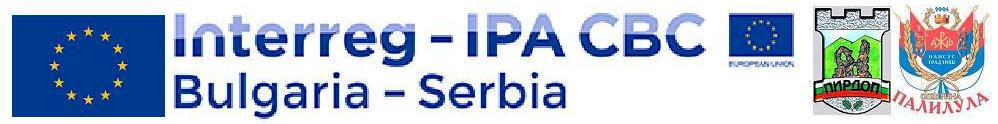 „ТУРИСТИЧКИ ПОТЕНЦИЈАЛИ“, културно-историјско наслеђе прекограничног регионаПРОЈЕКАТ: “Промоција туристичких потенцијала кроз интерактивне изложбе културно – историјског наслеђа прекограничног региона“; Трајање: 12.месеци, 2016/2017; Финансијска подршка: Пројекат се остварује финансијским средствима INTERREG-ИПА Програма прекограничне сарадње Бугарска–Србија, а кофинансира из Инструмента за претприступну помоћ II (ИПА II фонд) Европске уније. Укупно вредност: 300.166 ЕУР (општини Пирдоп 168.588 ЕУР а Градској општини Палилула 131.577 ЕУР); Партнерска сарадња општине ПАЛИЛУЛА са општином ПИРДОП (Бугарска) Поводом почетка активности на новом пројекту: “Промоција туристичких потенцијала кроз интерактивне изложбе културно – историјског наслеђа прекограничног региона”, који се остварује у оквиру INTERREG - ИПА Програма прекограничне сарадње Бугарска – Србија, у Медиа и реформ центру Ниш, 16.12.2016. одржан је први састанак пројектних тимова: Градске општине Палилула Ниш и општине ПИРДОП (Република Бугарска) и конференција за новинаре. Општи циљ пројекта је да се развије јединствена и иновативана презентација туристичких потенцијала у општинама Пирдоп и Палилула. Ове две општине су богате локацијама културног значаја која могу постати основа за развој културног туризма на обе стране границе. О раду на пројекту и партнерској сарадњи две општине говорили су, Александар Ждрале, председник Градске општине Палилула Ниш, Ангел Геров, председник општине Пирдоп у Републици Бугарској, Костадин Костадинов, менаџер пројекта и Јовица Дамјановић, координатор пројекта у општини Палилула. Трајање пројекта је 12 месеци. Пројектни тимови радиће на развоју јединствене и иновативане презентације туристичких потенцијала у општинама Пирдоп и Палилула. Општине су богате локацијама културног значаја која могу постати основа за развој културног туризма на обе стране границе. Носилац пројекта је општина Пирдоп а партнер на пројекту Градска општина Палилула-Ниш.ИНФОРМИСАЊЕ ГРАЂАНАНакон приватизације медија много се тога променило па и заинтересованост медијских кућа да прате активности у локалним заједницама. Углавном се све своди на комерцијалу. Јавни сервис недовољно прати „шта то ради грађанин“. Медији у Нишу углавно редовно прате наше активности и о томе извештавају грађане. Али то је недовољно да би се остварили и други захтеви у домену медијског образовања, васпитања, промоције локалних вредности, туристичких потенцијала и  привредних достигнућа у медијском простору Србије и Региона. Чинимо све да рад наше општине буде ВИДЉИВ-ТРАНСПАРЕНТАН. О нашим активностима редовно информишемо грађане и наше донаторе путем сајта (www.palilula.eu) и друштвених мрежа (facebook, twiter, youtube) као и путем локалних медија и организација цивилног друштва са којима постоје одговарајући уговори. У циљу остваривања медијске компоненте наших пројектних активности, наставили смо постојећу сарадњу са локалним медијима. Активност руководства Градске општине Палилула доступна је јавности у нашем летопису-информативном гласилу општине Палилула „Палилулске новине. У овој публикацији, која по правилу излази једном годишње, обухваћене су све активности и објављени најзначајнији догађаји у општини Палилула по областима. Редовна комуникација са грађанима и савремена размена информација, уз јасну визију развоја, допринели су да рад општине Палилула буде ВИДЉИВ. (Обрадио: Драган Видојковић)2.3.4.2. Извештај о раду одсека за правне и заједничке послове  за 2021. годинуУ току  2019. године Одсек је припремио и реализовао 38 седницa Већа Градске општине Палилула, 7 седница Скупштине градске општине Палилула. Припремљено је и правно технички обрађено 371 акат и то: Одлука 48,  260  Решењa,  38 Закључaка,  17 Мишљења, 4 Правилника и 1 Пословник.Праћен је ток и рад седница Већа, Скупштине и вођени записници који су по закључењу седница обрађивани.Након завршетка сваке седнице Скупштине градске општине урађен је пречишћени текст одлука, донета решења и закључци достављани су на даљу надлежност предлагачима, управама и службама града и др.Пречишћени текстови донетих аката на седницама Скупштине достављани су ''Службеном листу града Ниша'' на објављивање.За постављена одборничка питања и покретнуте иницијативе на седницама Скупштине градске општине у 2019. години тражени су одговори од надлежних органа, који су након њиховог добијања достављени одборницима.Аудио записи свих седница Скупштине градске општине, сачувани  су на цд-дисковима, откуцани су, одштампани и чувају се у архиви Скупштине.ЈАНУАР Одржане су пет седнице Већа ГО Палилула.Редовно ажурирање табела за потребе Управе за трезор.Редовна месечна набавка канцеларијског материјала за потребе Управе и пића за потребе кухиње.Редовно администрирање система, сервера, сајта и рачунара у општини.Канцеларија за брзе одговоре је у периоду од 01.01.2019-31.01.2019 год.имала укупно 10 словима (десет)  позива  и е-мејлова. Сви корисници су добили одговоре.       У оквиру правне помоћи, у јануару месецу поднето је 3 захтева за пружање правне помоћи.Предузимање радњи за регистрацију службених возила.Израда решења из радно-правног статуса.Израда уговора о делу.Предузимање радњи на ажурирању информатора.Пријава и одјава ангажованих по уговору о делу у Градској општини Палилула (фонд ПИО).Поступање по захтевима за приступ информација од јавног значаја.Сређивање службених гласника и службених листова.ФЕБРУАР Одржане су две седнице Већа Градске општине Палилула.  Израда решења о одобравању једнократне новчане помоћи лицима социјално угроженим.Сређивање службених гласника и службених листова.	Редовно ажурирање табела за потребе  Управе за трезор.Редовна месечна набавка канцеларијског материјала за потребе Управе и пића за потребе кухиње.Редовно администрирање система, сервера, сајта и рачунара у општини.Сви корисници су добили повратне информације.Канцеларија за брзе одговоре је у периоду од 01.02.2019-28.02.2019год.имала укупно 10 словима   (десет)   позива  и е-мејлова.Сви корисници су добили одговоре.       У оквиру правне помоћи, у фебруару месецу  поднето је 14 захтева за пружање правне помоћи.МАРТОдржане су три седнице Већа Градске општине Палилула.Одржана је 19. седница Скупштине.Редовно ажурирање табела за потребе Управе за трезор,Редовно сервисирање – замена тонера.Редовно ажурирање Информатора о раду општине.Израда решења о одобравању једнократне новчане помоћи лицима социјално угроженим.Сређивање службених гласника и службених листова.	Редовна месечна набавка канцеларијског материјала за потребе Управе и пића за потребе кухиње.Редовно администрирање система, сервера, сајта и рачунара у општини.Канцеларија за брзе одговоре је у периоду од 01.03.2019-31.03.2019 год.имала укупно 10 словима (десет)   позива  и е-мејлова.Сви корисници су добили одговоре.       У оквиру правне помоћи, у марту месецу  поднето је 3 захтева за пружање правне помоћи.АПРИЛ У априлу месецу је одржана и реализована пет седница Већа.Одржана је 20. седница Скупштине.Редовно ажурирање табела за потребе Управе за трезор.Израда решења о одобравању једнократне новчане помоћи лицима социјално угроженим.Сређивање службених гласника и службених листова.	Редовна месечна набавка канцеларијског материјала за потребе Управе и пића за потребе кухиње.Редовно администрирање система, сервера, сајта и рачунара у општини.Канцеларија за брзе одговоре је у периоду од 01.04.2019-30.04.2019год.имала укупно 10 словима    (десет)   позива  и е-мејлова. Сви корисници су добили одговоре.       У оквиру правне помоћи, у априлу месецу  поднето је 8 захтева за пружање правне помоћи.МАЈ Одржане су 2 седнице Већа одржана је 05.05.2017. године.Припрема документације за Палилулско вече.Израда решења о одобравању једнократне новчане помоћи лицима социјално угроженим.Редовно ажурирање табела за потребе  Управе за трезор.Редовна месечна набавка канцеларијског материјала за потребе Управе и пића за потребе кухиње.Редовно администрирање система, сервера, сајта и рачунара у општини.Канцеларија за брзе одговоре је у периоду од 01.05.2019-31.05.2019 год.имала укупно 10 словима (десет)   позива  и е-мејлова.Сви корисници су добили одговоре.       У оквиру правне помоћи, у мају месецу  поднето је 2 захтева за пружање правне помоћи.ЈУН Одржане две седнице Већа и одржана је 21. седница Скупштине.	Израда дописа – Палилулско вече,Израда решења о годишњем одмору за све запослене у Управи за 2019.годину,Редовно ажурирање сајта Градске општине Палилула,Редовно администрирање система, сервера, сајта  и рачунара у општини,Редовна месечна набавка канцеларијског материјала  за потребе Управе и пића запотребе кухиње општине.Израда решења о одобравању једнократне новчане помоћи лицима социјално угроженим.Редовно ажурирање табела за потребе  Управе за трезор. Канцеларија за брзе одговоре је у периоду од 01.06.2019-30.06.2019 год.имала укупно 10 словима (десет)   позива  и е-мејлова.Сви корисници су добили одговоре.       У оквиру правне помоћи, у јуну месецу  поднето је 8 захтева за пружање правне помоћи.ЈУЛ  Пет седница Већа Градске општине Палилула  су одржане у јулу месецу. Редовно ажурирање табела за потребе  Управе за трезор,Сређивање персоналне евиденције запослених,Израда решења о одобравању једнократне новчане помоћи лицима социјално угроженим.Редовна месечна набавка канцеларијског материјала за потребе Управе и пића за потребе кухиње.Редовно администрирање система, сервера, сајта и рачунара у општини.Канцеларија за брзе одговоре је у периоду од 01.07.2019-31.07.2019 год.имала укупно 10 словима (десет)   позива  и е-мејлова.Сви корисници су добили одговоре.       У оквиру правне помоћи, у јулу месецу  поднето је 4 захтева за пружање правне помоћи.АВГУСТ Одржане су четири седнице Већа Градске општине Палилула.  Израда решења о одобравању једнократне новчане помоћи лицима социјално угроженим.Сређивање службених гласника и службених листова.	Редовно ажурирање табела за потребе  Управе за трезор.Редовна месечна набавка канцеларијског материјала за потребе Управе и пића за потребе кухиње.Редовно администрирање система, сервера, сајта и рачунара у општини.Канцеларија за брзе одговоре је у периоду од 01.08.2019-31.08.2019год.имала укупно 10 словима (десет)   позива  и е-мејлова.Сви корисници су добили одговоре.       У оквиру правне помоћи, у августу месецу  поднето је 6 захтева за пружање правне помоћи.СЕПТЕМБАР У септембру месецу су одржане две седнице Већа Градске општине Палилула. У септембру месецу одржана 22. седница Скупштине.Предузимање радњи везано за организацију славе Градске општине,Редовна месечна набавка канцеларијског материјала  за потребе Управе и пића запотребе кухиње општине,Израда решења о одобравању једнократне новчане помоћи лицима социјално угроженим.	Редовно ажурирање табела за потребе  Управе за трезор.Редовно администрирање система, сервера, сајта и рачунара у општини.Канцеларија за брзе одговоре је у периоду од 01.09.2019-30.09.2019год.имала укупно 13 словима (тринаест)   позива  и е-мејлова.Сви корисници су добили одговоре.       У оквиру правне помоћи, у октобру месецу  поднето је 13 захтева за пружање правне помоћи.Редовно организовање вожње инвалида са територије Градске општине Палилула.ОКТОБАРЧетири седнице Већа Градске општине Палилула  је одржано. Одржана је и 23. седница Скупштине.Редовно ажурирање табела за потребе  Управе за трезор,Редовно администрирање система, сервера, сајта  и рачунара у општини,Сређивање архиве материјала Већа Градске општине Палилула.Израда решења о одобравању једнократне новчане помоћи лицима социјално угроженим.Редовна месечна набавка канцеларијског материјала за потребе Управе и пића за потребе кухиње.Канцеларија за брзе одговоре је у периоду од 01.10.2019-31.10.2019год.имала укупно 10 словима (десет)   позива  и е-мејлова.Сви корисници су добили одговоре.       У оквиру правне помоћи, у октобру месецу  поднето је 25 захтева за пружање правне помоћи.НОВЕМБАРОдржана су три седнице Већа Градске општине Палилула.Израда решења о одобравању једнократне новчане помоћи лицима социјално угроженим.Сређивање службених гласника и службених листова.	Редовно ажурирање табела за потребе  Управе за трезор.Редовна месечна набавка канцеларијског материјала за потребе Управе и пића за потребе кухиње.Редовно администрирање система, сервера, сајта и рачунара у општини.Канцеларија за брзе одговоре је у периоду од 01.11.2019-30.11.2019год.имала укупно 10 словима (десет)   позива  и е-мејлова.Сви корисници су добили одговоре.       У оквиру правне помоћи, у новембру месецу  поднето је 4 захтева за пружање правне помоћи.ДЕЦЕМБАРПет седница Већа Градске општине Палилула одржано. Одржана је 25. седница Скупштине.Сређивање архиве материјала Већа Градске општине Палилула.Израда решења о одобравању једнократне новчане помоћи лицима социјално угроженим.Сређивање службених гласника и службених листова.	Редовно ажурирање табела за потребе  Управе за трезор.Редовна месечна набавка канцеларијског материјала за потребе Управе и пића за потребе кухиње.Редовно администрирање система, сервера, сајта и рачунара у општини.Канцеларија за брзе одговоре је у периоду од 01.12.2019-31.12.2019год.имала укупно 8 словима (осам)   позива  и е-мејлова.Сви корисници су добили одговоре.       У оквиру правне помоћи, у децембру месецу  поднето је 14 захтева за пружање правне помоћи.Одсек за правне и заједничке послове Наташа Пећић Костадиновић, с.р.2.3.4.3. Извештај о раду одсека за финансије за 2021. годинуБуџетску 2020. годину, Одсек за финансије започео је израдом финансијских планова и  квота за све директне кориснике буџета (скупштина, председник, веће и управа) као и  припремом за за израду Завршног рачуна за 2019. годину, као обавезе по буџетском календару Меморандума о буџету Владе Србије. Завршни рачун усвојен је на седници Скупштине дана 22.09.2020.године.Одсек за финансије је у 2020. години израдио два  ребаланса буџета. Први ребаланс је усвојен на седници Скупштине општине Палилула дана 13.02.2020.године. Други ребаланс усвојен је 17.11.2020. године. На основу Закључка градског већа Града Ниша од 04.06.2020. године потписан је Уговор између Центра за социјални рад и Градске општине Палилула којим је дефинисана подела једнократне новчане помоћи лицима која су у стању социјалне потребе а према евиденцији центра за социјални рад.На списку који је доставио Центар за социјални рад било је 1489 лица.Градска општина је због епидемије COVID-19 новац намењен исплати једнократне помоћи поделила на терену, како би се спречиле велике гужве а тиме и потенцијално ширење корона вируса. Наши тимови су том приликом новац уручили на адресе 1184 корисника, док је остатак новца за 305 корисника поделио Центар за социјални рад.У току августа  у складу са Буџетским календаром, Меморандумом о буџету Владе Републике Србије почели смо  припреме за израду Нацрта буџета Г.О. Палилула за 2021. годину. Донето је Упутство за припрему буџета које је прослеђено директним корисницима.Градска општина Палилула је 15.09.2020.год на својој интернет страници објавила позив грађанима да својим предлозима и сугестијама помогну у креирању буџета.Одсек за финансије израдио је том приликом и Грађански водич кроз предлог Одлуке о буџету за 2021. годину.На основу Закона о локалној самоуправи, Закона о буџету, Закона о буџетском систему и Меморандума о буџету Владе Србије, Група за финансије је у сарадњи са Председником општине и Општинским већем донела Предлог буџета Градске општине  Палилула који је усвојен на седници Скупштине Градске општине Палилула 14.12.2020. године. Одсек за финансије је у 2020.години обављала следеће послове и активности:обрачун и исплату зараде и накнаде зараде запослених (дневнице за службени пут, накнаде за превоз са посла и на посао и др.), обрачун и исплату накнаде по уговору о делу и ауторском хонорару, припрему и израду финансијских извештаја везаних за извршење прихода и расхода, извршење буџета, извештаја о нереализованим меницама и извештаја о инвестирању средстава са рачуна за редовно пословање, израда ППП обрасца о измиреним и уплаћеним порезима на зараде и накнаде зарада, као и свих врста накнада (уплате по решењима Председника, Већа и Комисија)извештај Републичком заводу за статистику који садржи податке о висини примања примања запослених, као и уплаћеним порезима и доприносима, броју запослених и сл.контрола документације поднете за плаћање из буџета, праћење реализације и извршења буџета, састављање аналитичких извештаја о реализацији буџетских прихода и расхода,састављање свих врста рачуноводствених извештаја – месечно извештавање о извршењу буџета односно извршењу расхода и прихода  Управи за Трезор Министарства финансија и подношење месечног извештаја о издатим нереализованим меницама и инвестирању средстава са консолидованог рачуна трезора, месечно извештавање о расходима за плате Управи за финансије Града Ниша, припремање и достављање кварталних и полугодишњих извештаја о извршењу буџета Управи за финансије Града Ниша и председнику општине.Одсек за финансијеИван Драгишић,с.р2.3.4.4. Извештај о раду одсека за имовинско – правне и комуналне пословеГодишњи план инспекцијског надзора комуналних инспектора Управе Градске општине Палилула Града Ниша- Одсека за имовинско-правне  комуналне послове за 2020. годину у складу са чланом 10. Закона о инспекцијском надзору („Сл. гласник РС“, број 36/2015) садржи општи приказ задатака и послова комуналних инспектора у 2019. години, непосредне примене закона и других прописа, те праћење стања на територији Градске општине Палилула из комуналне области.Сврха доношења плана је повећање ефикасности и транспарентности, као и јачање поверења грађана у локалну самоуправу Града Ниша и Градске општине Палилула и иста подразумева: непосредну примену закона и других прописа,спровођење инспекцијског надзора и решавање у управним стварима у првом степену,праћење стања и предлагање мера за унапређење стања на терену,превентивно деловање инспекције као једно од стредстава остварења циља инспекцијског надзора.Комунални инспектор управе Градске општине Палилула Града Ниша-Одсека за имовинско-правне и комуналне послове обавља послове на територији општине Палилула са седиштем у Нишу, у улици Бранка Радичевића бр.1 Циљеви Годишњег плана инспекцијског надзора су непосредна примена закона и других прописа тј. планираних мера и активности превентивног деловања инспекције и планираних мера и активности за спречавање обављања делатности и вршења активности нерегистрованих субјеката.Годишњи план инспекцијског надзора садржи опште и специфичне циљеве које је потребно остварити у 2020. години, задатке/програмске активности које је потребно спровести  како би се ти циљеви остварили, индикаторе резултата тј. начин на који меримо остварене задатке/програмске активности, рокове у којима се задаци/програмске активности морају обављати, одговорност за спровођење задатака/програмских активности, врсту задатака/програмских активности и друго.Инспекцијски надзор и службене контроле спроводе се употребом метода и техника како је то прописано законима и одлукама који су темељ за поступање инспекције, уз обавезно коришћење контролних листа, а сразмерност у инспекцијском надзору се према томе изражава и остварује кроз градацију инспекцијских мера (превентивне, корективне и репресивне мере) које инспекције изричу, односно предузимају.Послови, задаци и превентивне мере из делокруга односно Годишњег плана инспекцијског надзора комуналних инспектора се обављају свакодневно како у свом седишту тако и на терену на територији Градске општине Палилула. Осим планираних активности које се спроводе овим Планом, а везане су за инспекцијски надзор-инспекцијске контроле, предузимање превентивних мера према надзираним субјектима, едукацију, предвиђене састанке, извршење управних мера као и контролу истих и других активности у оквиру рада спроводе се и непланиране активности за које је такође потребно планирати потребно време.Непланиране активности се одмах извршавају,  а односе се на пријаве грађана, примљене електронске поште, телефонске пријаве, као и непосредна запажања инспектора на терену.Радом Одсека за имовинско-правне и комунлне послове руководи шеф Одсека кога из реда запослених распоређује начелник и за свој рад одговара начелнику Управе.ОДСЕК ЗА ИМОВИНСКО-ПРАВНЕ  И КОМУНАЛНЕ ПОСЛОВЕОдсек за имовинско – правне послове има осам комуналних инспектора, и то шест са високим образовањем и два са вишим.Шеф Одсека за имовинско – правне и комуналне руководи, организује и планира рад одсека; одговоран је за законито и ефикасно обављање послова одсека, пружа стручна упутства, координира и надзире рад запослених, пружа стручну помоћ запосленима, обавља најсложеније послове из надлежности одсека. Припрема предлогa претходног мишљења за Скупштину на програме рада јавних предузећа чији је оснивач Град у делу који се односи на Градску општину Палилула и прати њихову реализацију.Издаје службене налоге за инспекцијски надзор, израђује периодични план инспекцијског надзора у складу са прописима који регулишу комуналну област, oстварује контакте  са јавним и комуналним предузећима у вези одржавања комуналног реда у општини, води евиденцију дивљих депонија ради сачињавања катастра дивљих депонија, анализира проблем и покреће иницијативу код надлежних служби за одлагања комуналног отпада и заштите земљишта односно зелених површина и Спомен парка а у циљу санације загађеног земљишта и зелених површина.Обавља послове безбедности и здравља на раду и послове одговорног лица.Прати ситуацију насталу услед елементарних непогода, сачињава ивештај фактичког стања са терена и координира рад између општине и Градског штаба за ванредне ситуације. Обавља и друге послове по налогу начелника Управе. Комунални инспектор 1. (висока стручна спрема) Израђује предлог свих аката која регулишу комуналну област: коришћење и управљање сеоским водоводима, изворима, јавним бунарима и чесмама као и област одржавања и уређивања гробаља на свом подручју у складу са прописима Града и   позитивним правним прописима.Пружа стручну помоћ осталим  комуналним инспекторима у вези израде решења и захтева за покретање прекршајних поступака, прати законистост спровођења поступка у вези заузећа јавних површина, сачињава уговоре који се закључују на основу решења о заузећу јавне површине, израђује  појединачна одобрења за постављање монтажних објеката и води регистар издатих решења из свог делокруга; врши инспекцијски надзор над применом позитивно-правних прописа.Сачињава извештај о чињеничном стању комуналног предмета који се обрађивао у првостепеном поступку а ради решавања по жалби у другостепеном поступку. Обавља и друге послове по налогу шефа Одсека и начелника Управе.Комунални инспектор 2. (висока стручна спрема) Врши самостално сложене послове инспкецијског надзора над одржавањем комуналног реда; врши надзор над применом позитивно-правних прописа, који  се односе на општу уређеност насеља, уређеност постављања објеката и уређаја на површинама јавне намене.Врше послове инспекцијског надзора над обављањем комуналне делатности комуналних јавних предузећа које је  град основао или предузећа којима је поврено вршење комуналне делатности односно контролише  да  ли  се  комуналне услуге пружају у складу са прописима,  врши контролу стања комуналних објеката, уређаја и инсталација; контролишу прикупљање и одлагање отпада,  наређује уклањање ствари и других предмета и материјала са јавних површина и из заједничких просторија.Води регистар издатих решења из свог делокруга; врши надзор над постављањем монтажних објеката, спроводи поступак за уклањање предмета и ствари са јавних површина које се користе без одобрења или противно одобрењу надлежног органа, подноси захтеве за покретање прекршајног поступка против лица која користе јавне површине без одобрења или противно одобрењу надлежног органа; доноси решења о предузимању потребних мера и радњи из своје надлежности. Обавља и друге послове по налогу  шефа Одсека и начелника Управе.Комунални инспектор 3. (висока стручна спрема) Самостално врши послове одређеног оквира деловања инспекцијског надзора над одржавањем комуналног реда на територији општине применом позитивно-правних прописа.Прати раскопавање површина јавне намене и контролише прикупљање и одлагање  отпада, врши надзор над одржавањем сеоских водовода и сеоских гробаља, врши инспекцијски надзор над извршењем прописа и других аката  из области комуналних послова; наређује уклањање ствари и других предмета и материјала са јавних површина и из заједничких  просторија, предузима друге радње и мере за које је овлашћен посебним прописима. Обавља и друге послове по налогу шефа Одсека и начелника Управе.Комунални инспектор 4. (виша стручна спрема) Врши мање сложене послове са ограниченим кругом међусобно повезаних различитих задатака инспекцијског надзора на одржавању комуналног реда применом позитивно-правних прописа, градских и општинских одлука.Контролише стање на терену у вези  постављања средства за оглашавање, уклањања ствари и других предмета и материјала са јавних површина и из заједничких  просторија; предузима управно-правне радње за које су овлашћени без издавања налога и предузима друге радње и мере за које је овлашћен посебним прописима.Обавља и друге послове по налогу  шефа Одсека и начелника Управе.ПЛАН И ПРОГРАМ ИНСПЕКЦИЈСКОГ НАДЗОРА КОМУНАЛНЕ ИНСПЕКЦИЈЕ ЗА 2020. ГОДИНУРАСПОДЕЛА РАСПОЛОЖИВИХ ДАНАНа следећој табели је приказана расподела расположивих дана за спровођење инспекцијских надзора и службених контрола у 2019. години:ПРОПИСИ ПО КОЈИМА ПОСТУПА КОМУНАЛНА ИНСПЕКЦИЈА ГО ПАЛИЛУЛАЗакони:Закон о комуналним делатностима (Сл.гл. РС бр.88/11)Закон о инспекцијском надзору (Сл.гл. РС бр.36/15)Закон о општем управном поступку (Сл.гл. РС бр.18/2016)Закон о трговини (Сл.гл. РС бр.53/10 и 10/13)Закон о прекршајима (Сл.гл. РС бр.65/13 и 13/2016 и 98/2016- одлука УС)Одлуке скупштине града ниша:Одлука о комуналним делатностима (Сл.л. ГН бр.32/2007- пречишћен текст, 40/2007, 11/2009 и 66/2010), Одлука о одређивању комуналних делатности од локалног интереса (Сл.л. ГН бр.5/2014) и Одлука о измени Одлуке о одређивању комуналних делатности од локалног интереса (Сл.л. ГН бр.92/2016)Одлука о комуналном реду  (Сл.л. ГН бр.57/2014) и Одлука о изменама Одлуке о комуналном реду (Сл.л. ГН бр.98/2015) и Одлука о изменама и допунама Одлуке о комуналном реду (Сл.л. ГН бр.18/2017)Одлука о постављању мањих монтажних објеката на јавним површинама на територији Града Ниша (Сл.л. ГН бр.3/2008- пречишћен текст), Одлука о изменама и допунама Одлуке о постављању мањих монтажних објеката на јавним површинама на територији Града Ниша (Сл.л. ГН бр.57/2014) и Одлука о измени Одлуке о постављању мањих монтажних објеката на јавним површинама на територији Града Ниша (Сл.л. ГН бр.98/2015)Одлука о водоводу и канализацији  (Сл.л. ГН бр.89/2005- пречишћен текст) и Одлука о изменама и допунама Одлуке о водоводу и канализацији  (Сл.л. ГН бр.18/2017)Одлука о јавним чесмама (Сл.л. ГН бр.22/1998) и Одлука о измени Одлуке о јавним чесмама (Сл.л. ГН бр.2/1999)Одлука о условима и начину производње, дистрибуције и снабдевања топлотном енергијом (Сл.л. ГН бр.74/2015) и Одлука о изменама и допунама Одлуке о условима и начину производње, дистрибуције и снабдевања топлотном енергијом (Сл.л. ГН бр.18/2017)Одлука о одржавању чистоће на површинама јавне намене и управљању комуналним отпадом (Сл.л. ГН бр.3/2014- пречишћен текст) и Одлука о изменама и допунама Одлуке о одржавању чистоће на површинама јавне намене и управљању комуналним отпадом(Сл.л. ГН бр.18/2017)Одлука о уређењу и одржавању паркова, зелених и рекреационих површина (Сл.л. ГН бр.89/2005-пречишћен текст) и Одлука о изменама и допунама Одлуке о уређењу и одржавању паркова, зелених и рекреационих површина (Сл.л. ГН бр.18/2017)Одлука о уређивању и одржавању гробаља и сахрањивању (Сл.л. ГН бр.89/2005-пречишћен текст)Одлука о пијацама (Сл.л. ГН бр.89/2005-пречишћен текст)Одлука о димничарским услугама (Сл.л. ГН бр.89/2005-пречишћен текст) и Одлука о измени Одлуке о димничарским услугама (Сл.л. ГН бр.38/2010)Одлука о јавним паркиралиштима (Сл.л. ГН бр.2/2012) и Одлука о изменама и допунама Одлуке о јавним паркиралиштима (Сл.л. ГН бр.10/2015)Одлука о јавној расвети (Сл.л. ГН бр.23/1995) и Одлука о изменама и допунама Одлуке о јавној расвети (Сл.л. ГН бр.13/2001)Одлука о утврђивању и означавању назива насељених места, улица, тргова и зграда на територији Града Ниша (Сл.л. ГН бр.81/2010-пречишћен текст)Одлука о оглашавању на територији Града Ниша (Сл.л. ГН бр.102/2013)Одлука о подизању и одржавању споменика и спомен обележја на територији Града Ниша (Сл.л. ГН бр.44/2015)Одлука о постављању пловила на делу обале и водног простора на територији Града Ниша (Сл.л. ГН бр.98/2015)Одлука о обављању комуналне делатности зоохигијене на територији Града Ниша (Сл.л. ГН бр.10/2015) и Одлука о изменама и допунама Одлуке о обављању комуналне делатности зоохигијене на територији Града Ниша (Сл.л. ГН бр.18/2017)Одлука о местима и начину извођења кућних љубимаца на јавне површине на територији Града Ниша (Сл.л. ГН бр.10/2015) и Одлука о изменама и допунама Одлуке о местима и начину извођења кућних љубимаца на јавне површине на територији Града Ниша (Сл.л. ГН бр.18/2017)Одлука о кућном реду у стамбеним зградама на територији Града Ниша (Сл.л. ГН бр.74/2015)Одлука о поступању са принудно уклоњеним возилима, стварима и другим предметима (Сл.л. ГН бр.57/2014)Одлука о комуналној инспекцији на територији Града Ниша (Сл.л. ГН бр.76/2009)Одлука о оглашавању на територији града Ниша (Сл.л.ГН бр.63/2019)Одлуке скупштине градске општине палилула:Одлука о условима за држање домаћих животиња на подручју Градске општине Палилула (Сл.л. ГН бр.61/2017)Одлука о сеоском водоводу(Сл.л. ГН бр.97/2015) и Одлука о изменама и допунама Одлуке о сеоском водоводу (Сл.л. ГН бр.61/2017)Одлука о радном времену угоститељских објекта на подрчју Градске општине Палилула (Сл.л.ГН бр.38/2018)АКТИВНОСТИ У ОКВИРУ НАДЛЕЖНОСТИ КОМУНАЛНЕ ИНСПЕКЦИЈЕНадзор над радом ЈКП и привредних друштава који обављају комуналну делатност, контрола спровођења програма обављања комуналне делатности ЈКП-а као и надзор над извршењем квалитета обављања комуналних делатностиНадзор над одржавањем и коришћењем површина јавне намене и комуналних објеката, надзор над враћањем површина јавне намене у првобитно стањеНадзор на територији Градске општине Палилула над спровођењем закона и прописа из области комуналне делатности: одржавања чистоће, одвожења и депоновања смећа, одржавања зелених и рекреативних површина, уређење и одржавање гробља и сахрањивања послова зоохигијенске службе, пружања пијачних услуга, одржавања улица, путева и других јавних површина, пружања услуга снабдевања водом за пиће и одвођења и пречишћавања отпадних вода, пружања услуга снабдевања топлотном енергијом, држања домаћих животиња, кућних љубимаца, коришћења јавних паркиралишта, придржавања прописаног радног времена угоститењских објеката, постављања и начина коришћења мањих монтажних објеката, одржавања споменика и функционисања јавне расвете.У складу са Годишњим програмом рада Начелник управе ГО Палилула планира месечне активности комуналних инспектора као распоред дужности.Укупан број предмета у 2019. години:Архивирање предмета инспектора из пописа аката 355(инспекцијски надзор)- 332 предметаАрхивирање предмета из пописа аката 351(мањи монтажни објекти)- 57 предметаАрхивирање предмета из пописа аката 352(заузећа јавне површине и оглашавање)- 123 предметаИнспекцијски надзор по захтеву странке и ванредни нспекцијски надзорРедовни инспекцијски надзор над радом ЈКП-аРедовни инспекцијски надзор над коришћењем површина јавне намене на територији Градске општине ПалилулаРедовни инспекцијски надзор над површинама јавне намене на територији Градске општине Палилула по основу Одлуке о одржавању чистоћеРедовни инспекцијски надзори над одржавањем комуналног реда на територији Градске општине ПалилулаИзрада месечног извештаја о раду сваког инспектора појединачно и комуналне инспекције у целини.ПРОЦЕНА РИЗИКА У ИНСПЕКЦИЈСКОМ НАДЗОРУПроцена ризика у Годишњем плану инспекцијског надзора за 2018.годину, вршена је на основу инспекцијског надзора у наведеним областима односно на основу анализе стања у досадашњем дугогодишњем вршењу инспекцијског надзора, као и на основу информација и добијених података од других инспекција, других овлашћених органа и организација, што је и представљено табеларно, а исто обрађено и  представљено у контролним листама.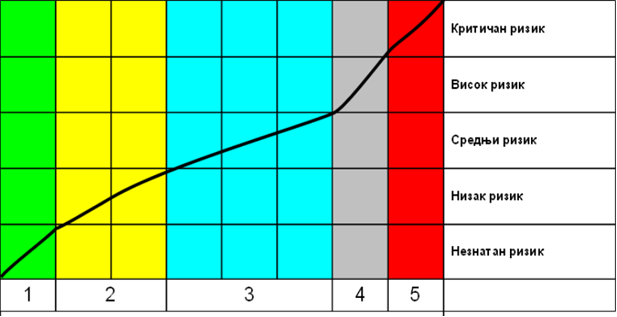 Процена ризика се врши и у току инспекцијског надзора, што некада доводи до корекције у односу на ризик предвиђен контролним листама.ПРЕДЛОЗИ ЗА УНАПРЕЂЕЊЕПобољшање материјалног положаја инспектораУнапређење рада инспектора кроз континуирану обуку, присуство семинарима и едукацијама, ради ефикаснијег рада и квалитетније примене нових законских решењаКонстантна сарадња инспекцијских органа са другим инспекцијама, судским органима, полицијом и комуналном полицијомЕфикасније извршење решења од трећих лицаУвођење јединственог информационог система за инспекцију.ЗАВРШНА НАПОМЕНАУправа Градске општине Палилула Града Ниша- Служба комуналних послова задржава право измене и допуне Годишњег плана инспекцијског надзора за 2020. годину.Годишњи план инспекцијског надзора за 2020. годину ће се редовно ажурирати и контролисати у складу са потребама.Одсек за имовинско-правне и комуналне пословеВојкан Тричковић,с.р.2.3.4.5 Извештај о раду одсека за привреду и локални развој го палилула за 2021. годинуНа основу прикупљених информација о привредним кретањима и дешавањима везаним за пословање привредних субјеката током 2021. године, месечно су израђиване Пословне вести које су прослеђене електронском поштом на 316. адреса привредних субјеката који своју делатност обављају на територији ГО Палилула;На основу прикупљених информација о пословним сајмовима и изложбама у земљи и иностранству, месечно су израђивани календари сајмова и изложби који су се одржавали 2021. години и та информација је прослеђивана електронском поштом на 316. адреса привредних субјеката који своју делатност обављају на територији ГО Палилула;Рад на предлозима за Конкурс за задруге (ученичка задруга ОШ „Б.Радичевић“ Габровац);Прикупљање, селекција, обрада и достава информација о конкурсима за привредне субјекте;Прикупљање и обрада података везаних за образовне институције на територији ГО Палилула;Учешће на онлајн акредитованој обуци на тему: „Сарадња са ОЦД и финансирање програма од јавног интереса које реализују удружења“ СКГО;Прикупљање и достава информација о градским локалима за закуп;Израда ЛАПЗ ГО Палилула за 2021. годину;Учешће на акредитованој обуци/вебинару СKГО „УПРАВЉАЊЕ ПРОЈЕKТНИМ ЦИKЛУСОМ И ИЗВОРИ ФИНАНСИРАЊА ПРОЈЕKАТА“;Израда и ажурирање базе података о обележјима незапослености, незапосленим лицима и пријављеним потребама и запошљавању лица са евиденције незапошљених;Израда и ажурирање базе података о привредним субјектима;Учешће у Програму "Европа за грађане и грађанке";Учешће у ради СКГО Мреже за социјалну заштиту;Рад на изради Ex-post анализе локалног акционог плана запошљавања Градске општине Палилула-Ниш за 2020. годину;Организација фокус групе на тему „Тренутна ситуација на локалном тржишту рада, планиране и предузете мере и унапређење“;Учешће у рализацији пројекта  ”Град Ниш - ка родно одговорном програмском буџету” који реализује Центар за развој грађанског друштва ПРОТЕКТА;Учешће на радионици „Упошљавање припадника ромске националности“;Пружање саветодавне помоћи приликом оснивања Удуржења;Пружање саветодавне помоћи у оквиру Програма доделе бесповратних средстава закуповину сеоске куће са окућницом на територији Републике Србије;Учешће у раду Мреже за локално-економски развој СКГО;Пружање саветодавне помоћи у изради Бизнис планова за заинетерсоване стране приликом аплицирања на конкурсе;Пружање саветодавне помоћи приликом аплицирања за програм Прва плата;Учешће у раду Регионалне конференције о модернизацији јавне управе;Пружање саветодавне помоћи за аплицирање за програм „Суфинансирање мера енергетске санације стамбених зграда, породичних кућа и станова на територији Града Ниша за 2021. годину“;Учешће у реализацији пројекта пројекта "Промоција одрживе употребе биоенергије у Нишавском округу" који реализује Немачка организација за међународну сарадњу (GIZ) у оквиру Програма „Развој одрживог тржишта биоенергије у Србији“ (GIZ DKTI) уз финансијску подршку Немачког министартва за економску сарадњу и развој (BMZ) и непосредну организацију удружења ЕНЕКА;Учешће на вебинару СКГО „СРЕДЊОРОЧНО ПЛАНИРАЊЕ У ЛОКАЛНОЈ САМОУПРАВИ“;Учешће у припреми Националног програма прилагођавања на измењене климатске услове „Јачање институционланих капацитета за адаптацију на климатске промене“;Учешће на Фокус групи „Полазне основе за израду документа јавне политике за стварање подстицајног окружења за развој цивилног друштва у Републици Србији“ са темом „АНАЛИЗА СТРАТЕГИЈЕ ЗА ПРЕВЕНЦИЈУ И ЗАШТИТУ ОД ДИСКРИМИНАЦИЈЕ ЗА ПЕРИОД ОД 2021. ДО 2030. ГОДИНЕ и дефинисање смерница за пратећи Акциони план за период од 2022-2023.“;Учешће на Пројекту Града Ниша „Оснаживање механизама за родну равноправност у нишавском округу“ са акцентом на обуке на следеће теме:Основни принципи доброг управљањаРодна равноправност и родне политикеОснове писања пројеката и управљање пројектним циклусом;Израда „Плана развоја Градске општине Палилула за период 2022. – 2028.“;Учешће на на Јавној расправи РПКС о Нацрту закона о солидарном предузетништву;Учешће у јавној расправи - Одрживи урбани развој „Планирајмо заједно“, рани увид, у организацији Удружења грађана „Локална самоорганизација“.                                                                                             Одсек за привреду и локални развој                                                                                                         Милан Николић,с.р3. ОРГАНИ ГРАДСКЕ ОПШТИНЕ ПАЛИЛУЛАОРГАНИ ГРАДСКЕ ОПШТИНЕ ПАЛИЛУЛАЧлан 19Органи Градске општине Палилула су: Скупштина градске општине, Председник градске општине, Веће градске општине и Управа градске општине.Члан 20Послове Градске општине врше органи Градске општине у оквиру своје надлежности утврђене законом, Статутом града Ниша и овим Статутом.Ако законом или другим прописом није утврђено који орган је надлежан за обављање послова из надлежности Градске општине, све послове који се односе на уређивање односа из надлежности Градске општине врши Скупштина градске општине, а послове који су по својој природи извршни, врши председник градске општине.Ако се према природи посла не може утврдити надлежност у складу са ставом 2 овог члана, надлежна је Скупштина градске општине3.1. Организациона шема Градске општине Палилула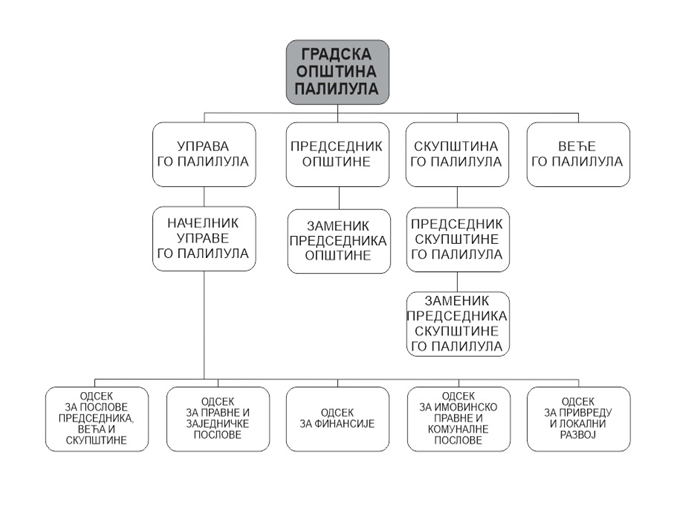 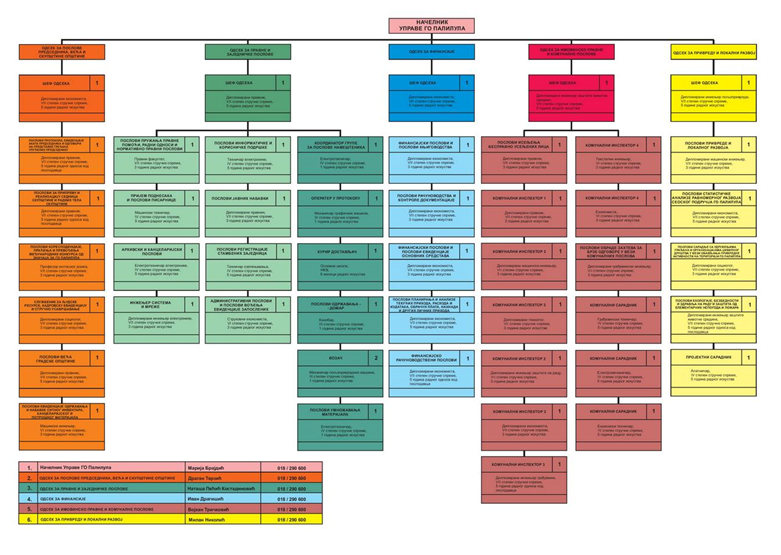 3.2. Скупштина  Градске  општине  ПалилулаПредседник скупштине Градске општине ПалилулаНикола Божић, 018/290-600, 290-601, факс 018/290-604,е-маил: nikola.bozic@palilula.eu Заменик председника скупштине Градске општине ПалилулаБојана Јовић, 018/290-600, 018/290-604е-маил: bojana.jovic@palilula.euОдборници скупштине Градске општине ПалилулаI  АЛЕКСАНДАР ВУЧИЋ – СРБИЈА ПОБЕЂУЈЕ:Светлана МилијићАлександар ЖдралеНикола БожићБојана ЈовићДанијела БанићевићАлександар МитићМарија НедељковићНемања БожанићМиливоје МилићЈадранка КоцићКсенија СтојановићЗлатко ШемићМилена ТрпковићМарија КостићИгор ПауновићАлександар СпасићМарина ПетковићМилена ПетковићБиљана СтојановићII  ИВИЦА ДАЧИЋ – СОЦИЈАЛИСТИЧКА ПАРТИЈА СРБИЈЕ (СПС), ЈЕДИНСТВЕНА СРБИЈА (ЈС):Срђан ВасковићАлександра МилићСлађана РистићII  Ниш, мој град – Моја Палилула:Александар ЖивадиновићIV  Александар Шапић – Победа за НишЗоран АлександровићV  Метла 2020 – Живи зидНовица Танић(Извод из Прве  измене и допуне Статута Градске општине Палилула (''Службени лист Града Ниша'', број 123/08 и 109/12).Члан 21Скупштина Градске општине је највиши орган Градске општине који врши основне функције локалне власти, утврђене Уставом, законом, Статутом града Ниша и овим Статутом.Скупштину Градске општине чине одборници, које бирају грађани на непосредним изборима, тајним гласањем, у складу са законом, Статутом града Ниша и овим Статутом.Скупштина Градске општине је конституисана избором председника Скупштине градске општине и постављењем секретара Скупштине градске општине.Члан 22Скупштина Градске општине има 25 одборника.Одборници се бирају на четири године.Одборнику почиње и престаје мандат под условима и на начин утрврђен законом.Одборник има право на заштиту мандата, укључујући и судску заштиту, која се остварује сходном применом закона којим се уређује заштита изборног права у изборном поступку.Члан 23Одборник не може бити запослен у органима управе, као ни лице које именује, односно поставља Скупштина градске општине.Ако запослени у органима управе буде изабран за одборника, права и обавезе по основу рада мирују му док траје његов одборнички мандат.Даном потврђивања одборничког мандата лицима које је именовала, односно поставила Скупштина градске општине, престаје функција на коју су именовани, односно постављени.    Члан 24Одборник полаже заклетву следеће садржине:''Заклињем се да ћу се у раду Скупштине Градске општине Палилула придржавати Устава Републике Србије, закона, Статута града Ниша, Статута градске општине Палилула и да ћу часно и непристрасно вршити дужност одборника, руководећи се интересима грађана''.Одборник може на крају заклетве изговорити речи: ''Тако ми Бог помогао''.Члан 25Право је и дужност одборника да учествује у раду Скупштине Градске општине, подноси предлоге прописа и других аката, амандмане на предлоге прописа, као и да учествује у другим активностима Скупштине Градске општине.Одборник има право на одборничку иницијативу, као и да поставља питања везана за рад органа Градске општине и да на постављено питање добије одговор, на истој или наредној седници Скупштине градске општине.Право је одборника да буде стално и редовно обавештен о питањима од утицаја за вршење његове дужности, да од органа Градске општине Палилула затражи и добије стручну помоћ у припремању предлога прописа и амандмана, као и предлога за разматрање одређених питања.Члан 26У Скупштини градске општине образују се одборничке групе.Начин образовања одборничких група уређује се Пословником Скупштине градске општине.Члан 27Одборник не може бити позван на кривичну одговорност, притворен или кажњен за изражено мишљење или давање гласа на седници Скупштине Градске општине и радног тела Скупштине градске општине.Члан 28У случају сукоба интереса, одборник је дужан да јавно изјави да неће учествовати у изјашњавању о одређеном питању на седници Скупштине Градске општине и радног тела Скупштине градске општине.Сукоб интереса решава се на начин предвиђен законом.Члан 29Право одборника на изгубљену зараду и одборничку накнаду за вршење одборничке функције уређује се посебном одлуком Скупштине градске општине.Члан 30Скупштина Градске општине Палилула:доноси Статут, Одлуку о организацији Управе Градске општине и Пословник,  уз сагласност Скупштине града;   доноси буџет и завршни рачун градске општине;доноси програм развоја градске општине и појединих делатности у складу са програмом развоја града;даје претходно мишљење на програм развоја Града, програм уређивања грађевинског земљишта, просторни план града, као и на урбанистичке планове, који се односе за подручје градске општине;одлучује о обележјима и празнику градске општине и установљава јавна признања градске општине;одлучује о сарадњи и удруживању са градским општинама у земљи и иностранству, уз сагласност Скупштине града;доноси прописе и друге опште акте из своје надлежности;у складу са законом расписује референдум о питањима од значаја за локалну заједницу, изјашњава се о предлозима садржаним у грађанској иницијативи и утврђује предлог одлуке о самодоприносу;бира и разрешава председника Скупштине и заменика председника Скупштине;поставља и разрешава секретара Скупштине;бира и разрешава председника градске општине, заменика председника градске општине и чланове Већа градске општине;даје сагласност на употребу имена, грба и другог обележја градске општине;оснива месне заједнице у селима и може образовати месне заједнице и друге облике месне самоуправе у градским насељима (кварт, четврт, рејон и сл.), уз сагласност Скупштине града;образује органе, организације и службе за потребе градске општине; обавља и друге послове, у складу са законом, Статутом града, другим прописима града и овим Статутом. Члан 31Већином гласова од укупног броја одборника Скупштина Градске општине  одлучује у следећим случајевима:о доношењу и изменама Статута градске општине,о доношењу буџета градске општине,о давању претходног мишљења на програм развоја града, програм уређивања грађевинског земљишта, просторни план и урбанистичке планове града који се односе на подручје градске општине,о симболима, празнику и другим обележјима градске општине,о расписивању референдума и самодоприноса за подручје градске општине,о избору и разрешењу председника и заменика председника Скупштине,о избору и разрешењу Председника и заменика Председника градске општине,о избору и разрешењу чланова Већа градске општине,о оснивању месних заједница и других облика месне самоуправе.Члан 32Скупштином Градске општине Палилула председава председник, који организује њен рад, сазива и председава њеним седницама и обавља друге послове утврђене законом и Статутом. Председник Скупштине, на предлог најмање 1/3 одборника, бира се из реда одборника, на време од четири године, тајним гласањем,  већином гласова од укупног броја одборника у Скупштини Градске општине.Председник Скупштине може бити разрешен и пре истека времена за које је изабран, на исти начин на који је биран.Председник Скупштине може бити на сталном раду у Градској општини Палилула.Члан 33Председник Скупштине има заменика који га замењује у случају његове одсутности и спречености да обавља своју дужност.Заменик председника Скупштине бира се и разрешава на исти начин као и председник Скупштине.Члан 34Скупштина Градске општине има секретара који се стара о обављању стручних послова у вези са сазивањем и одржавањем седница Скупштине Градске општине и њених радних тела и руководи административним пословима везаним за њихов рад.Секретар Скупштине се поставља на предлог председника Скупштине, на четири године и може бити поново постављен.За секретара Скупштине Градске општине поставља се лице са завршеним Правним факултетом, положеним стручним испитом за рад у органима управе и радним искуством од најмање три године.  Скупштина Градске општине може на предлог председника Скупштине, разрешити секретара и пре истека мандата.Члан 35Начин припреме, вођење и рад седнице Скупштине градске општине и друга питања везана за рад Скупштине уређују се њеним Пословником.Члан 36Скупштина Градске општине оснива стална радна тела, као и повремена радна тела за разматрање питања из њене надлежности.Радна тела дају образложено мишљење на предлоге прописа и одлука које доноси Скупштина и обављају друге послове утврђене овим Статутом.Чланови радних тела бирају се из реда одборника, као и из реда грађана афирмисаних у области за коју се радно тело образује.Мандат чланова радног тела једнак је мандату Скупштине Градске општине.Скупштина посебним актом може образовати и повремена радна тела,  ради разматрања одређених питања или обављања одређених задатака из њене надлежности.Члан 37Стална радна тела Скупштине су:Комисија за омладину,Комисија за спорт, Комисија за социјална питања,Комисија за културу, образовање и историјско наслеђе,Комисија за комуналне делатности и за рад са саветима грађана,Комисија за привреду, одрживи развој и заштиту животне средине,Комисија за пројекте и предузетништво,Комисија за родну равноправност и једнаке могућности.                                                                       Члан 38.Комисија за омладину даје мишљења о питањима од значаја за младе и о њима обавештава органе градске општине, иницира, даје препоруке и учествује у изради локалне омладинске политике у области образовања, спорта и културе,  даје предлоге за унапређење учешћа младих у јавном животу; даје препоруке за разне видове неформалне едукације младих (семинари и сл), одржава комуникацију са институцијама, организацијама и појединцима који се баве омладинском проблематиком, иницира и предлаже различита омладинска истраживања, даје мишљења  о спречавању насиља и криминалитета и другим областима од значаја за младе и обавља и друге послове утврђене Пословником  Скупштине Градске  општине.Комисија за спорт разматра  предлоге прописа и других аката  из области спорта и даје предлоге за развој и унапређење спорта и јавних спортских објеката, прати спортске манифастације, као и  примену прописа из ове области и обавља и друге послове утврђене Пословником  Скупштине Градске  општине.Комисија за социјална питања разматра питања из области здравствене и социјалне заштитe,  предлаже мере и активности које имају за циљ решавање здравствених и социјалних проблема грађана и породица на територији градске општине и обавља друге послове на унапређењу ових области и обавља и  друге послове утврђене Пословником  Скупштине Градске  општине.Комисија за културу, образовање и историјско наслеђе разматра предлоге прописа и других аката из области образовања, културе,  разматра и подноси предлоге Скупштини о питањима који се односе на заштити објеката културно-историјског наслеђа, иницира и учествује у организовању културно – образовних манифестација од значаја за Градску општину и обавља и друге послове утврђене Пословником  Скупштине Градске  општине.Комисија за комуналне делатности и за рад са саветима грађана разматра предлоге прописа и других аката из области комуналних делатности, разматра питања од непосредног интереса за грађане у области комуналног уређења и даје предлоге за решавање одређених комуналних проблема, координира саветима грађана  усклађује њихове међусобне односе, усмерава и подстиче њихов рад, даје предлоге за решавање одређенох проблема, разматра  њихове захтеве и обавља и  друге послове утврђене Пословником  Скупштине Градске  општине.Комисија за привреду, одрживи развој и заштиту животне средине разматра планове и програме развоја, прати стање и проблеме у раду и развоју привреде, прати стање рада и развоја приватног предузетништва,  указује на проблеме са којима се суочавају приватни предузетници,  разматра питања из области пољопривреде и развоја села,  разматрa предлогe  одлука и других аката из ове области  (укључујући занатство,  угоститељство и туризам)  на подручју градске општине,  предлаже активности и предузимање мера на побољшању развоја ових области, даје предлоге о заштити и унапређењу животне средине  и стара се и обезбеђује услове  за очување коришћење и унапређење подручја са природним лековитим својствима обавља и  друге послове утврђене Пословником  Скупштине Градске  општине.Комисија за пројекте и предузетништво учествује у изради стратешких и појединачних планова развоја у областима од значаја за Градску општину Палилула, прати и даје мишљења о њиховој реализацији, даје мишљења о предлозима развојних пројеката, предлаже активности и предузимање мера на побољшању  развоја ове области обавља и друге послове утврђене Пословником  Скупштине Градске  општине.Комисија за родну равноправност и једнаке могућности прати остваривање равноправности полова, предлаже активности и предузимање мера, посебно оних којима се остварује политика једнаких могућности на нивоу градске општине обавља и друге послове утврђене Пословником  Скупштине Градске  општине.Члан 39Председник сталног радног тела Скупштине  не може бити на сталном раду.Иза става 5 додаје се став 6  који гласи:Право на накнаду председника и чланова радних тела Скупштине  биће регулисано посебном Одлуком  Градске општине.Члан 40Скупштина градске општине оснива:Одбор за административна и мандатно-имунитетска питања,Одбор за европске интеграције и за сарадњу са Сталном конференцијом градова и општина.   Члан 41Одбор за административна и мандатно-имунитетска питања се оснива за уређивање питања у вези са остваривањем права и дужности одборника, као и одлучивање о појединим правима и дужностима из радног односа лица на функцијама, као и ради утврђивања да ли су подаци из уверења за одборнике сагласни са подацима изрешења Општинске изборне комисије о додели мандата одборницима, стара се о заштити имунитетских права и обављања других послова утврђених Пословником Скупштине градске општине. Одбор за европске интеграције и за сарадњу са Сталном конференцијом градова и општина - прати доношење закона,  других прописа и општих аката са становишта њихове прилагођености прописима Европске унује и Савета Европе, прати доношење планова,  програма,  извештаја и информација о поступку стабилизације и придруживања Европској унији, прати реализацију стратегије придруживања и све предложене и покренуте иницијативе за убрзање реализације стратегије придруживања, прати активности на развоју и унапређењу међусуседске сарадње са земљама у региону и иницира активности градске општине за учешће у програмима који поспешују ову сарадњу, прати и предлаже одговарајуће облике повезивања и сарадње са Сталном конференцијом градова и општина, прати активности Сталне конференције градова и општина на унапређењу локалне самоуправе и предлаже мере за активно учешће градске општине у овом процесу, иницира повезивање и сарадњу са другим градским општинама у земљи и иностранству, прати и активно учествује у свим активностима Сталне конференције градова и општина на јачању капацитета локалне самоуправе:  увођење праксе ЕУ у рад локалне самоуправе, модернизација комуналних услуга, јачање једнакости на локалном нивоу.  Члан 7У члану 42 брише се став 1.Члан 8Члан 43 став 1 брише се и сада гласи:''Председници Одбора  могу бити на сталном раду''.Члан 9У члану 43 иза става 2 додаје се став 3 који сада гласи:'' Право на накнаду председника и чланова Одбора  Скупштине  биће регулисано посебном Одлуком  Градске општине.				                  Члан 10.Иза члана 43 додаје се нови члан  44 који гласи: ''Скупштина образује Општинску изборну комисију у складу са Законом''.3.3. Председник Градске општине ПалилулаПредседник Градске општине ПалилулаБратислав Вучковић, 018/290-600, 290-601, факс 018/290-604,е-маил: bratislav.vuckovic@palilula.еuЗаменик Председника Градске општине ПалилулаЛазар Динић, 018/290-600, факс 018/290-604,е-маил: lazar.dinic@palilula.euОвлашћење и надлежности Председника регулисани су Статутом градске општине Палилула (''Службени лист града Ниша'', број 123/08 и 109/12).Препис из Статута Градске општине Палилула:2. Извршни  органи  Градске општине Палилула 2.1. Председник Градске општинеЧлан 44Председник градске општине је извршни орган Градске општине.Члан 45Председника Градске општине бира Скупштина градске општине из реда одборника на време од четири године, тајним гласањем, већином гласова од укупног броја одборника Скупштине Градске општине.Председник градске општине има заменика, који га замењује у случају његове одсутности и спречености да обавља своју дужност.Кандидата за председника градске општине предлаже председник скупштине градске општине.Кандидат за председника градске општине предлаже кандидата за заменика председника градске општине, из реда одборника, који се бира на исти начин као и председник градске општине.Председник градске општине и заменик председника градске општине су лица која могу бити на сталном раду у градској општини и избором на ове функције предстаје им одборнички мандат.Председнику градске општине и заменику председника градске општине престаје мандат у складу са законом.У случају из претходног става предсеник градске општине и заменик председника градске општине остају на дужности и обављају текуће послове до избора новог председника градске општине.Престанком мандата председника градске општине истовремено престаје мандат и његовом заменику.Члан 46Приликом ступања на дужност председник и заменик председника Градске општине пред одборницима Скупштине Градске општине полажу заклетву која гласи:''Заклињем се да ћу часно и непристрасно вршити дужност председника Градске општине Палилула, руководећи се интересима грађана, да ћу све своје снаге посветити развоју Градске општине Палилула и да ћу се у свом раду придржавати Устава Републике Србије, закона, Статута Града Ниша и Статута Градске општине Палилула''.На крају заклетве могу изговорити речи:'' Тако ми Бог помогао''.Члан 47Председник Градске општине Палилула:Представља и заступа  Градску општину;Предлаже начин решавања питања о којима одлучује Скупштина Градске општине;Наредбодавац је за извршење буџета;Усмерава и усклађује рад Управе градске општине;Доноси појединачне акте за које је овлашћен законом, овим Статутом или другим прописом Скупштине;Редовно извештава Скупштину Градске општине о свом раду, на њен захтев или по својој иницијативи;Врши и друге послове утврђене овим Статутом и другим актима Градске општине3.4. Веће Градске општине ПалилулаВеће Градске општине Палилула:Душан Пујовић,Мишко Живић,Саша Усеновић,Предраг Петровић,Јовица Ралић.Надлежности и овлашћења Већа регулисана су Статутом града Ниша(''Службени лист града Ниша'', број 88/08) и Статутом Градске општине Палилула (''Службени лист града Ниша'', број 123/08 и 109/12)Препис из Статута Градске општине Палилула:2.2. Веће Градске општине ПалилулаЧлан 48Веће Градске општине Палилула је извршни орган Градске општине.Председник градске општине је председник Већа градске општине, а његов заменик је члан Већа, по функцији.Члан 49Веће Градске општине Палилула чине Председник градске општине, заменик председника градске општине и пет чланова, које бира Скупштина Градске општине тајним гласањем, на период од четири године, већином од укупног броја одборника, на истој седници на којој се врши избор Председника градске општине и његовог заменика.Кандидате за чланове Већа градске општине предлаже кандидат за Председника градске општине.Члан 50Чланови Већа Градске општине не могу бити истовремено и одборници.  Одборнику који буде изабран за члана Већа Градске општине Палилула престаје одборнички мандат.Чланови Већа градске општине могу бити задужени за једно или више одређених подручја из надлежности Градске општине.Чланови Већа Градске општине могу бити на сталном раду у градској општини.Члан 51Веће Градске општине Палилула:предлаже Статут, буџет, Одлуку о организацији Управе градске општине и друге одлуке и акте које доноси Скупштина Градске општине;непосредно извршава и стара се о извршавању одлука и других аката Скупштине градске општине;врши надзор над радом Управе градске општине, поништава или укида њене акте који нису у сагласности са законом, овим Статутом и другим општим актом или одлуком које доноси Скупштина градске општине;решава у управном поступку у другом степену о правима и обавезама грађана; поставља и разрешава начелника Управе градске општине;даје сагласност на Правилник о унутрашњем уређењу и систематизацији радних места у Управи градске општине;доноси Пословник о свом раду;редовно извештава Скупштину градске општине, по сопственој иницијативи или на њен захтев, о извршавању одлука и других аката Скупштине;врши и друге послове утврђене овим Статутом и другим актима градске општине.Члан 52Председник Градске општине представља Веће градске општине, сазива и води његове седнице, одговоран је за законитост рада Већа градске општине и дужан је да обустави од примене одлуку Већа градске општине за коју сматра да није у сагласности са законом.Члан 53Организација, начин рада и одлучивања Већа градске општине детаљније се уређују Пословником Већа градске општине, у складу са законом и овим Статутом.Члану Већа градске општине престаје мандат у складу са законом.Председник градске општине је дужан да истовремено са предлогом за разрешење поднесе и предлог за избор новог члана Већа.У случају престанка мандата, члан Већа градске општине остаје на дужности и обавља текуће послове до избора новог члана.Престанком мандата Председника градске општине истовремено престаје мандат и члановима Већа градске општине.Члан 54Престанком мандата Скупштине градске општине престаје мандат извршних органа градске општине, с тим да они врше текуће послове из своје надлежности до ступања на дужност новог Председника градске општине и Већа градске општине, односно председника и чланова привременог органа, ако је Скупштини мандат престао због распуштања Скупштине.3.5. Комисије Градске општине ПалилулаКомисија за омладинуКомисија за спортКомисија за социјална питањаКомисија за образовањеКомисија за културу и историјско наслеђеКомисија за комуналне делатности и рад са саветима грађанаКомисија за привреду и одрживи развојКомисија за заштиту животне срединеКомисија за пројекте и предузетништвоКомисија за родну равноправност и једнаке могућности3.6. Одбори Градске општине ПалилулаОдбор за административна и мандатно – имунитетска питањаАлександар Ждрале, председникАлександр Митић, чланАлександра Милић, чланМиливоје Милић, чланМарија Костић, чланКсенија Стојановић, чланМарија Недељковић, чланОдбор за европске интеграције и за сарадњу са Сталном конференцијом градова и општинаВласта Недељковић, председникДанијела Банићевић, чланЈадранка Коцић, чланИгор Пауновић, чланСтеван Цветановић, чланМилена Петковић, чланБиљана Стојановић, члан3.7. Управа Градске општине Палилула3.7.1. Постављена лицаСкупштина Градске општине ПалилулаСекретар Скупштине Градске општине ПалилулаЈовица Дамјановић, дипл. правник, тел. 018/290-600, е-маил:  jovica.damjanovic@palilula.euУправа Градске општине ПалилулаНачелница Градске општине ПалилулаСлободанка Ђорђевић Младеновић, дипл. правник, тел. 018/290-600e-маил: slobodanka.djordjevic@palilula.eu3.7.1.1. Запослени који руководе унутрашњим организационим јединицамаОдсек за послове Председника, Већа и Скупштине градске општинеШеф одсека: Драган Терзић, дипл.економиста, тел. 018/290600e-маил: dragan.tеrzic@palilula.euОдсек за правне и заједничке пословеШеф одсека: Тамара Пешић, дипл.правник, тел. 018/290600e-маил: tamara.pesic@palilula.euОдсек за финансијеШеф одсека: Иван Драгишић, дипл.економиста, тел. 018/290600e-маил: ivan.dragisic@palilula.euОдсек за привреду и локални развојШеф одсека: Милан Николић, дипл.инг. пољопривреде, тел.  018/566022e-маил: milan.nikolic@palilula.еuОдсек за имовинско правне и комуналне пословеШеф одсека: Слободан Павковић, дипл.маш.инг. тел. 018/290608e-маил: slobodan.pavković@palilula.eu3.7.2. Опис надлежностиНа основу члана 59, став 1 Закона о локалној самоуправи (''Службени гласник РС'', број 129/2007, 83/2014 – др. закон и 101/2016 – др. закон), члана 1 Закона о запосленима у аутономним покрајинама и јединицама локалне самоуправе (''Службени гласник РС'', број 21/16), члана 88, став 1, тачка 1 Статута Града Ниша ("Службени лист Града Ниша'' бр. 88/2008 и 143/2016) и члана 30, став 1 тачке 1 Статута Градске општине Палилула – пречишћен текст, (''Службени лист Града Ниша'', број 114/17), Скупштина Градске општине Палилула, на седници одржаној 18.12. 2017. године, донела јеО Д Л У К У О ОРГАНИЗАЦИЈИ УПРАВЕ ГРАДСКЕ ОПШТИНЕ ПАЛИЛУЛАI ОСНОВНЕ ОДРЕДБЕ Члан 1.За вршење управних послова у оквиру права и дужности Градске општине Палилула (у даљем тексту: Градска општина), послова који се односе на остваривање права, обавеза и интереса грађана и правних лица и одређених стручних послова за потребе Скупштине Градске општине, Председника градске општине и Већа Градске општине, образује се Управа Градске општине Палилула (у даљем тексту: Управа Градске општине) као јединствен орган Градске општине Палилула.Управу Градске општине чине унутрашње организационе јединице и Кабинет председника градске општине, као посебна организациона јединица, чији делокруг се утврђује овом одлуком.Члан 2.Сви појмови који се користе у овој одлуци у мушком граматичком роду обухватају мушки и женски род лица на која се односе.II НАЧЕЛА ДЕЛОВАЊА УПРАВЕ ГРАДСКЕ ОПШТИНЕСамосталност и законитостЧлан 3.Управа градске општине самостална је у вршењу својих послова које обавља на основу и у оквиру Устава, закона, Статута Града Ниша, Статута Градске општине Палилула и прописа Града, односно градске општине.Стручност, непристрасност и политичка неутралностЧлан 4.Управа градске општине поступа према правилима струке, непристрасно и политички неутрално и дужнa je да сваком омогући једнаку правну заштиту у остваривању права, обавеза и правних интереса.Делотворност у остваривању права странакаЧлан 5.Управа градске општине дужнa je да странкама омогући брзо и делотворно остваривање њихових права и правних интереса.Поштовање странакаЧлан 6.Када решава у управном поступку и предузима управне радње поверене законом, Управa Градске општине дужнa je да користи она средства која су за странку најповољнија и којима се постижу сврха и циљ закона.Управа Градске општине дужнa je да поштујe личност и достојанство странке.Јавност радаЧлан 7.Рад Управе Градске општине је јаван.Управа Градске општине дужнa je да јавности омогући увид у свој рад, према закону којим се уређује слободан приступ информацијама од јавног значаја.III НАДЛЕЖНОСТ УПРАВЕ ГРАДСКЕ ОПШТИНЕЧлан 8.         Управа обавља следеће послове:припрема нацрте прописа и других аката које доносе Скупштина и Веће градске општине;извршава одлуке и друге акте Скупштине, Председника и Већа градске општине;решава у управном поступку у првом степену о правима и дужностима грађана, предузећа, установа и других организација у управним стварима из надлежности Градске општине;обавља послове управног надзора над извршавањем прописа и других општих аката Скупштине градске општине у складу са одлуком Скупштине;извршава прописе Града чије је спровођење поверено Градској општини;обавља стручне и друге послове које утврди Скупштина, Председник и Веће градске општине.Акта Управе Градске општинеЧлан 9.	Управа Градске општине доноси правилнике, наредбе, упутства, решења и закључке.	Правилником се разрађују поједине одредбе одлуке или другог прописа Скупштине и извршних органа градске општине.	Наредбом се наређује или забрањује одређено понашање у ситуацији која има општи значај или је од утицаја на обављање послова унутрашњих организационих јединица.	Упутством се одређује начин на који организационе јединице извршавају  поједине одредбе одлуке или другог прописа.	Решењем и закључком се одлучује о појединачним управним и другим стварима у складу са законом и другим прописима.Примена прописа о управном поступкуЧлан 10.Управа Градске општине дужна је да сваком грађанину обезбеди једнаку правну заштиту у остваривању права, обавеза и интереса.У поступку пред Управом Градске општине, у коме се решава о правима, обавезама и интересима грађана и правних лица, примењују се одредбе Закона о општем управном поступку.Када решавају у управном поступку и предузимају управне радње поверене законом, унутрашње организационе јединице Управе Градске општине дужне су да дају потребне податке, обавештења и упутства, пружају одговарајућу правну помоћ и да користе она средства која су за странку најповољнија и којима се постижу сврха и циљ закона.Послове Управе Градске општине који се односе на остваривање права, обавеза и интереса грађана и правних лица могу обављати лица која имају прописану школску спрему, положен државни стручни испит и одговарајуће радно искуство у струци, у складу са законом и другим прописима.Финансирање рада Управе Градске општинеЧлан 11.	Средства за рад Управе Градске општине обезбеђују се у буџету Градске општине Палилула.IV ОРГАНИЗАЦИЈА УПРАВЕ ГРАДСКЕ ОПШТИНЕ Организација Управе Градске општинеЧлан 12          Управа се образује као јединствен орган. У оквиру Управе Градске општине образују се одсеци као унутрашње организационе јединице за обављање међусобно сродних послова у Управи, који морају да имају  најмање петоро запослених.    У оквиру одсека се могу образовати и групе за обављање послова исте врсте или међусобно повезаних послова, у којима ради најмање троје запослених.          У Градској општини Палилула као посебне организационе јединице  образоване су: Кабинет председника општине и Канцеларија за младе.Члан 13.Унутрашње организационе јединице Управе су:     1.Одсек за организационе и административно-техничке послове             Председника општине;     2.Одсек за правне и заједничке послове;3.Одсек за финансије, имовинско-правне и комуналне послове;4.Одсек за привреду и локални развој.Члан 14.Одсек за oрганизационе и административно-техничке послове председника општине обавља стручне, саветодавне и организационе послове за остваривање надлежности и овлашћења Председника градске општине и друге послове који се односе на представљање Градске општине у односима према правним и физичким лицима у земљи и иностранству. Одсек обавља:припрему за радне и друге састанке Председника градске општине и припрему материјала за јавне наступе лица на функцијама у Градској општини;послове пријема грађана који се непосредно обраћају Председнику градске општине, заменику председника општине и осталим лицима на функцији у општини;протоколарне послове поводом посета и пријема домаћих и страних представника градова и општина, културних, спортских и других представника и друге протоколарне послове лица на функцијама у Градској општини;послове везане за сарадњу са другим градским општинама у земљи и иностранству, са социјално - хуманитарним организацијама и другим организацијама и институцијама;послове контаката са медијима ради информисања јавности о раду и активностима Градске општине и друге послове комуникације са медијима;послове везане за организацију културних и спортских манифестација и других активности од значаја за Градску општину;послове усмерене на подстицање развоја културно - уметничког       аматеризма;послове на евиденцији аката и предмета Председника градске општине, сређивања и архивирања документације везане за његове активности;и остале административно - техничке и друге послове у складу са законом и другим прописима.Члан 15.Одсек за правне и заједничке послове прати прописе за које је надлежна локална самоуправа, иницира усаглашавање са новонасталим променама и обавља друге правне и заједничке послове. Одсек обавља:послове обраде најсложенијих правних питања из надлежности Градске      општине;послове израде нацрта нормативних аката везаних за организацију и рад органа Градске општине;послове израде нацрта аката којим се прописују прекршаји за повреде прописа Градске општине;нормативно правне послове из области радног законодавства за изабрана, постављена и запослена лица и вођење персоналне евиденције;стручно-техничке послове спровођења избора, референдума и збора      грађана;послове организације и рада мировних већа;послове пружања правне помоћи грађанима ради остваривања њихових      права;стручне, административно - техничке и организационе послове за потребе органа Градске општине;послове везане за оснивање и рад месних заједница и других видова месне самоуправе;послове канцеларијског пословања, писарнице, архиве, пријема, отпремања и доставе поште;послове инсталације и одржавања информационо - комуникационог система Градске општине;послове обезбеђења, одржавања објекта, противпожарне заштите и друге послове од заједничког интереса за потребе органа Градске општине;послове превоза моторним возилима и вршења сервисних и других      услуга;и друге послове у складу са законом, прописима Града и Градске     општине.Члан 16.Одсек за финансије, имовинско-правне и комуналне послове обавља стручне послове за област финансијско - материјалног пословања Градске општине, прати прописе и израђује нацрте нормативних аката и одлука везаних за имовинско - правну и комуналну делатност. У њему се обављају следећи послови:послови у вези планирања буџета, припремања и израде нацрта буџета Градске општине, праћење извршења буџета, израда нацрта завршног рачуна буџета Градске општине и контрола наменског коришћења буџетских средстава;послови трезора, управљања готовинским средствима, контрола расхода, финансијско рачуноводство и извештавање и израда завршног рачуна трезора;финансијски послови - обрачун плата, накнада и остала лична примања изабраних, постављених и запослених лица у Градској општини, послови финансијске оперативе, благајнички послови и други финансијски послови;послови евиденције новчаних средстава, финансијског планирања и буџетског рачуноводства и израде завршног рачуна трезора;послови израде нацрта прописа из области финансија, праћење прописа који регулишу ову област, као и прописа који се односе на ову област;послови израде аналитичких извештаја о реализацији буџетских прихода и расхода и предлагања мера и активности ради њиховог усклађивања;послови књиговодствених радњи за потребе Управе градске општине укључујући и рачуноводствене извештаје,послови на примени позитивних прописа из области трезора као и рачуноводства и вршења књиговодствених радњи,стручни и организациони послови у области спровођења јавних набавки Градске општине, припреме нормативних аката, праћења и примене прописа који регулишу област јавних набавки;послови у вези коришћења пословног простора којим управља, утврђивања висине надокнаде за коришћење пословног простора и вршење надзора над коришћењем пословног простора, у складу са посебном одлуком Града;послови на вођењу уредне евиденције основних средстава, опреме      и инвентара;послови у вези давања мишљења на просторне и урбанистичке планове Града који се доносе за подручје Градске општине;извршава прописе и опште акте Града и Градске општине из области имовинско -правне и комуналне делатности ;послови у вези са постављањем монтажних објеката на јавним површинама у складу са планом и прописима Града;послови општег уређења насељених места на свом подручју из надлежности Градске општине;послови на изради програма изградње, одржавања, управљања и коришћења сеоских пољских и других некатегорисаних путева;комунално - инспекцијски послови;послови на одржавању комуналног реда у Градској општини и спровођењу прописа којима се уређује комунални ред, у складу са законом и актима Града;послови везани за уређивање радног времена и места на којима се могу обављати угоститељске делатности и други услови за њихов рад;предлаже мере за уређење и одржавање спољног изгледа стамбених и пословних објеката, зелених површина, дечјих игралишта, објеката јавне расвете и саобраћајних знакова и сл;поступак исељења бесправно усељених лица у станове и заједничке просторије у зградама;послови коришћења и управљања сеоским водоводима, изворима, јавним бунарима и чесмама;послови везани за привођење пашњака другој култури;послови у вези са држањем и заштитом домаћих и егзотичних животиња;послови одржавања и уређивања гробаља на свом подручју у складу са     прописима Града;и други послови у складу за законом, прописима Града и Градске општине.     Члан 17.Одсек за привреду и локални равој обавља послове везане за општи привредни и локални развој Градске општине и унапређење и развој сеоског подручја. Одсек обавља:послове везане за унапређење општег оквира за привређивање у Градској општини, доноси програме и спроводи пројекте у вези привредног развоја и развоја сеоског подручја;послове везане за развој угоститељства, занатства, туризма и трговине      на свом подручју;праћење и подстицање развоја пољопривреде на подручју Градске      општине;послове везане за подстицање развоја задругарства на свом подручју;послове везане за коришћење пашњака;послове везане за очување, коришћење и унапређење подручја са природним лековитим својствима;послове везане за припрему годишњег програма рада у вези са привредним и локалним развојем Градске општине;послове у вези предузимања мера за спречавање штета, организације заштите од елементарних и других већих непогода и заштите од пожара,     као и стварању услова за њихово отклањање, односно ублажавање     њихових последица, у складу са прописима Града;послове везане за заштиту и унапређење животне средине;послове израде планова одбране за подручје градске општине, у складу      са планом Града;обавља и друге послове у складу са законом, прописима Града и Градске      општине.               V ГРУПЕ КОЈЕ СЕ ОСНИВАЈУ ПОСЕБНИМ АКТИМА Пројектна група Члан 18.Пројектна група може бити основана да би се извршио задатак који налаже сарадњу више одсека Управе, а не може бити извршен у оквиру редовних послова одсека.Пројектну групу, на предлог начелника, решењем оснива Председник градске општине.Решењем којим се оснива пројектна група, поред осталог, одређује се њен састав, руководилац, рок за извршење задатка, начин на који ће запослени бити растерећени од редовних послова и друга питања везана за њен рад. Посебна радна групаЧлан 19.Начелник Управе може да оснује посебну радну групу.У посебну радну групу могу се именовати стручњаци у одговарајућим областима да би пружили стручну помоћ у најсложенијим пројектним задацима.Решењем којим се оснива посебна радна група одређују јој се задаци, састав, рок за извршење и друга питања која су везана за њен рад.На решење из става 3 овог члана сагласност даје Председник градске општине.Члан 20.За обављање послова у вези остваривања права грађана, Управа Градске општине може формирати посебне радне групе ради пружања стручне помоћи формулисања и остваривања предлога садржаног у грађанској иницијативи.VI РУКОВОЂЕЊЕ  Члан 21.Управом Градске општине као јединственим органом руководи начелник Управе Градске општине, који се поставља на радно место службеника на положају.За начелника Управе Градске општине може бити постављено лице које има стечено високо образовање из научне области правне науке на основним академским студијама у обиму од најмање 240 ЕСПБ бодова, мастер академским студијама, мастер струковним студијама, специјалистичким академским студијама, специјалистичким струковним студијама, односно на основним студијама у трајању од најмање четири године или специјалистичким студијама на факултету, положен државни стручни испит и најмање пет година радног искуства у струци.Начелника Управе Градске општине поставља и разрешава Веће Градске општине, у складу са законом.Начелника Управе Градске општине поставља Веће Градске општине на основу јавног конкурса, на период од пет година.Начелник Управе Градске општине може после протека времена на које постављен, бити поново постављен на исти положај без јавног конкурса.Члан 22.	Начелник Управе Градске општине руководи и координира радом Управе Градске општине; планира, усмерава и надзире рад Управе градске општине; стара се о обезбеђивању услова за рад; усклађује рад организационих јединица Управе Градске општине и обезбеђује њено функционисање као јединственог органа; стара се о сарадњи Управе Градске општине са осталим органима градске општине, са органима Града и Републике.	Начелник Управе представља Управу, доноси општа акта за која је надлежан, решава у управним и другим појединачним стварима и одлучује о питањима из делокруга Управе.	За решавање у управним и другим појединачним стварима из своје надлежности, начелник Управе може писмено овластити руководиоца унутрашње организационе јединице.	Начелник не може вршити никакву јавну, професионалну и другу дужност која је неспојива са његовом функцијом.Члан 23.	Начелник Управе Градске општине за свој рад и рад Управе Градске општине одговара Скупштини Градске општине и Већу градске општине, у складу са Статутом Градске општине  и овом одлуком.Члан 24.	Услови за престанак рада начелника Управе Градске општине, као службеника на положају, разлози за разрешење, последице престанка рада на положају, као и друга питања, регулисана су у складу са Законом.Члан 25.Уколико није постављен начелник Управе, до постављења начелника Управе, као и када начелник Управе није у могућности да обавља дужност дуже од 30 дана, Веће може, без спровођења јавног конкурса, поставити вршиоца дужности – службеника који испуњава утврђене услове за радно место службеника на положају, који ће обављати послове начелника Управе, најдуже три месеца.Уколико службеник на положају није постављен, јавни конкурс за попуњавање положаја се оглашава у року од 15 дана од постављења вршиоца дужности.У случају да се јавни конкурс не оконча постављањем на положај, статус вршиоца дужности може се продужити најдуже још три месеца.По истеку рока из ст. 1. и 3. овог члана, постављени службеник се распоређује на радно место у Управи, на које је био распоређен до постављења или на друго радно место у Управи Градске општине.Члан 26.Радом одсека руководи шеф одсека, а радом групе координатор групе. Руководиоци унутрашњих  организационих  јединица за  свој  рад одговарају начелнику Управе.          Члан 27.Руководиоце унутрашњих организационих јединица распоређује начелник Управе.Члан 28.Руководиоци унутрашњих организационих јединица обављају најсложеније послове из свог делокруга, организују рад и обезбеђују ефикасно и законито обављање послова из свог делокруга, старају се о правилној расподели послова и пуној запослености радника и врше друге послове по налогу начелника.Кабинет председника градске општинеЧлан 29.	Кабинет председника општине је посебна организациона јединица која се  образује се за обављање саветодавних, организационих и послова који су значајни за рад председника градске општине.У њему се обављају следећи послови:-  праћење активности на реализацији утврђених обавеза од странеСкупштине Градске општине;припрема материјала о којима одлучује председник и заменикпредседника градске општине;- евидентирање и праћење извршавања донетих аката председника и заменика председника грасдке општине;-  пријем и обрада  захтева у вези са задовољавањем  потреба грађана из области спорта, културе и образовања;-   пријем и обрада захтева школа и дечијих вртића;-  послове иницирања и израде стручних пројеката и пројеката који произилазе из међународне сарадње, сарадње са другим општинама у земљи и сарадње са невладиним организацијама и организацијама из области привреде, образовања, културе, спорта и социјалне заштите;- послове на помагању развоја различитих облика самопомоћи и солидарности са лицима са инвалидитетом, као и са лицима која су суштински у неједнаком положају са осталим грађанима и подстицања активности и пружања помоћи организацијама инвалида и другим социјално-хуманитарним организацијама на свом подручју;- сарадња са медијима ради информисања;- послови праћења, координирања и евиденције дневних и дугорочних активности и обавеза председника општине;- други послове  по налогу председника и заменика председника општине.Члан 30.	Кабинетом председника градске општине руководи шеф Кабинета, кога распоређује председник општине.	Шеф Кабинета руководи, координира, планира, организује, усмерава и надзире рад ангажованих лица у Кабинету председника градске општине, стара се о правилном и благовременом обављању послова у Кабинету.	Шеф Кабинета и распоређени на радним местима у Кабинету ангажују се да обављају послове на одређено време, док траје дужност председника градске општине.	Шеф Кабинета је одговоран председнику градске општине за законито и благовремено обављање послова Кабинета.Правилник о организацији и систематизацији раднихместаЧлан 31.	Организација и систематизација радних места у Управи градске општине заснива се на Кадровском плану. 	Организација и систематизација радних места у Управи градске општине одређује се Правилником о организацији и систематизацији радних места.	Радна места, услови за запослење на њима, њихово разврставање по звањима и број службеника и намештеника уређује се Правилником о организацији и систематизацији радних места који усваја Веће Градске општине, на предлог начелника Управе Градске општине.VII СУКОБ НАДЛЕЖНОСТИ, РЕШАВАЊЕ ПО ЖАЛБИ,ИЗУЗЕЋЕЧлан 32.Веће Градске општине решава сукоб надлежности између Управе Градске општине и других ималаца јавних овлашћења када на основу одлуке Скупштине Градске општине одлучују о појединим правима грађана, правних лица или других странака.Начелник Управе Градске општине решава сукоб надлежности између унутрашњих организационих јединица.Члан 33.По жалби против првостепених аката Управе Градске општине донетих у оквиру изворних послова градске општине решава Веће Градске општине.Члан 34.О изузећу начелника Управе Градске општине решава Веће Градске општине.О изузећу службеног лица у Управи Градске општине решава начелник Управе Градске општине.VII РАДНИ ОДНОСИ ЗАПОСЛЕНИХ У УПРАВИ ГРАДСКЕ ОПШТИНЕЧлан 35.Запосленима у Управи Градске општине у смислу закона којим се уређују радни односи у јединицама локалне самоуправе, сматрају се службеници и намештеници.Службеник је запослено лице које професионално обавља стручне послове из надлежности Управе Градске општине или са њима повезаних општих правних послова, информатичких, материјално - финансијских, рачуноводствених и административних послова. Службеник је запослено лице на извршилачком радном месту, као и на радном месту службеника на положају.Намештеник је лице које заснива радни однос ради обављања пратећих, помоћно техничких послова у Управи Градске општине.Члан 36.Права из радног односа запослени остварују код послодавца, у складу са законом.За службенике на положају, права и дужности у име послодавца врши Веће Градске општине.За службенике на извршилачком радном месту и намештенике у Управи Градске општине, права и дужности у име послодавца врши начелник Управе Градске општине.Члан 37.Радно место у Управи Градске општине може се попунити када се испуне два услова, и то: да је радно место предвиђено Правилником о организацији и систематизацији радних места и да је његово попуњавање предвиђено Кадровским планом.Кадровски план је акт који приказује број запослених у Управи градске општине према радним местима и звањима, број запослених са радним односом на неодређено време који су потребни у години за коју се доноси Кадровски план, број приправника чији се пријем планира и број запослених чији се пријем у радни однос на одређено време планира због повећања обима посла.Нацрт Кадровског плана припрема се у складу са буџетским календаром, истовремено са нацртом буџета градске општине.Кадровски план у сваја Скупштина Градске општине истовремено са одлуком о буџету градске општине.Члан 38.У радни однос у Управу Градске општине може бити примљено лице које, поред општих услова утврђених у закону, испуњава и посебне услове у погледу стручне спреме и радног искуства, у складу са  законом и актом о организацији и систематизацији радних места.Члан 39.О пријему у радни однос и распоређивању запослених у Управи Градске општине одлучује начелник Управе Градске општине, под условима, на начин и по поступку прописаним законом.Члан 40.У Управи Градске општине могу се, ради оспособљавања за самосталан рад у струци, односно самостално обављање посла, после спроведеног јавног конкурса, примити у радни однос на одређено време приправници, под условима утврђеним законом.Правилником о организацији и систематизацији радних места утврђује се број приправника, у складу са законом.Члан 41.У складу са Правилником о организацији и систематизацији радних места, начелник Управе Градске општине појединачно утврђује звања и плате запослених у Управи Градске општине.Стручно усавршавање и оспособљавањеЧлан 42.Стручно усавршавање је право и дужност службеника да стиче знања и вештине, односно способности за извршавање послова радног места у складу са потребама послодавца.Стручно усавршавање службеника заснива се на општим и посебним програмима којима се одређују облици и садржина усавршавања.Члан 43.Начелник Управе Градске општине може са незапосленим лицем закључити уговор о стручном оспособљавању без накнаде, ради стручног оспособљавања, односно стицања радног искуства и услова за полагање државног стручног испита, на време које је утврђено законом.Одговорност запослених у Управи Градске општинеЧлан 44.Запослени у Управи Градске општине за свој рад одговарају дисциплински и материјално, у складу са законом.Дисциплинска одговорност је одговорност запослених за повреде радних обавеза, за које се од дисциплинских органа изричу прописане дисциплинске санкције. Материјална одговорност је одговорност запослених за штету коју на раду или у вези са радом намерно или из крајње непажње проузрокује Граду или трећем лицу.Престанак радног односаЧлан 45.Радни однос запослених у Управи Градске општине престаје под условима и на начин утврђен законом и другим прописима.Заштита права запосленихЧлан 46.	О правима, обавезама и одговорностима запослених из радног односа одлучује се решењем, сагласно закону којим се уређује општи управни поступак.	Запослени има право на жалбу у року од осам дана од дана достављања решења.Члан 47.	Жалбена комисија, као колегијални орган, одлучује о жалбама запослених на решења којим се одлучује о њиховим правима и дужностима, као и о жалбама учесника интерног и јавног конкурса.	Жалбену комисију образује Веће Градске општине.	Жалбена комисија је у свом раду самостална и чини је три члана. Именовање чланова Жалбене комисије, престанак дужности, разрешење и друга питања од значаја за рад комисије, регулисана су Законом.	Жалбена комисија има свој печат, према закону којим се уређује печат државних органа.Члан 48.Ради заштите својих права, запослени се може обратити органу државне управе надлежном за послове управне инспекције.Управни инспектор је дужан да поступи по свакој представци из своје надлежности, у складу са законом.Управљање људским ресурсимаЧлан 49.	У Управи градске општине се организују послови управљања људским ресурсима кроз систематизовано радно место. Ови послови се обављају за све организационе јединице.	Послови управљања људским ресурсима односе се на: стручне послове у поступку запошљавања и избора кандидата, припрему предлога Кадровског плана, организацију стручног усавршавања службеника, процену ефеката спроведених обука, анализу потреба за обуком и додатним образовањем сваког службеника, припрему предлога годишњег Програма стручног усавршавања службеника и предлога финансијског плана за извршавање годишњег Програма стручног усавршавања, анализу резултата и праћење ефеката оцењивања службеника, вођење кадровске евиденције и остале послове од значаја за каријерни развој службеника.VIII ОДНОС УПРАВЕ ГРАДСКЕ ОПШТИНЕ ПРЕМАДРУГИМ ОРГАНИМА ГРАДСКЕ ОПШТИНЕ, ГРАЂАНИМА И ГРАДСКОЈ УПРАВИ ГРАДА НИШАОднос према Скупштини градске општинеЧлан 50.Управа градске општине припрема нацрте прописа и других аката које доноси Скупштина Градске општине и извршава одлуке и друге акте Скупштине Градске општине и обавља административно-техничке послове за припрему материјала за седнице Скупштине као и пријаве и одјаве изабраних лица на осигурање.Однос према председнику градске општинеЧлан 51.Управа Градске општине припрема предлоге прописа и других аката које доноси председник градске општине и извршава акте које доноси председник градске општине.Председник Градсе општине у спровођењу одлука и других аката Скупштине Градске општине може Управи градске општине издавати упутства и смернице за спровођење истих.Управа Градске општине редовно информише председника градске општине о свом раду  а на захтев председника може  доставити извештај о извршавању послова из надлежности градске општине и поверених послова.Однос према Већу Градске општинеЧлан 52.Управа Градске општине припрема предлоге прописа и других аката које доноси Веће Градске општине и извршава акте које доноси Веће Градске општине.Веће Градске општине врши надзор над радом Управе Градске општине.Веће Градске општине у вршењу надзора над радом Управе Градске општине, када утврди да појединачни акт организационе јединице није у складу са законом, Статутом Градске општине, односно одлуком Скупштине Градске општине, може исти да поништи или укине.Управа Градске општине једном годишње доставља Већу Градске општине извештај о раду на извршавању послова из надлежности Градске општине и поверених послова.Међусобни односи организационих јединицаЧлан 53.Организационе јединице Управе Градске општине дужне су да остварују међусобну сарадњу и да размењују податке и обавештења од значаја за рад.На поднету притужбу организациона јединица дужна је да одговори у року од 30 дана од пријема притужбе, осим ако посебним прописима није другачије одређено.Однос према грађанима, Градској управи Града Ниша и управама градских општина Члан 54.Управа Градске општине дужна је да разматра представке, притужбе, петиције и предлоге грађана, да поступа по њима и о томе обавештава грађане.На поднету притужбу Управа Градске општине дужна је да одговори у року од 30 дана од пријема притужбе.Члан 55.Управа Градске општине са Градском управом града Ниша сарађује на остваривању послова Града и Градске општине утврђених Статутом Града, Статутом Градске општине, актима Града и актима Градске општине.Управа Градске општине може Градској управи упућивати иницијативе, мишљења и предлоге, ради пружања стручне помоћи у остваривању послова из става 1. овог члана.Управа градске општине остварује сарадњу и са управама градских општина Града Ниша по питањима од заједничког интереса.IX ЈАВНОСТ РАДАЧлан 56.Управа Градске општине обезбеђује јавност рада: давањем информација средствима јавног информисања, издавањем службених информација и одржавањем конференција за штампу и обезбеђивањем услова за несметано обавештавање јавности о обављању послова из свог делокруга и свим променама које су у вези са организацијом, делокругом послова, распоредом радног времена и другим променама.Управа Градске општине ће ускратити давање информација ако њихова садржина представља државну, војну, службену или пословну тајну.О давању, односно ускраћивању давања информација о раду Управе Градске општине одлучује начелник Управе градске општине.X КАНЦЕЛАРИЈСКО ПОСЛОВАЊЕ И ПЕЧАТ УПРАВЕГРАДСКЕ ОПШТИНЕКанцеларијско пословањеЧлан 57.Канцеларијско пословање обухвата: примање, прегледање, распоређивање, евидентирање, достављање у рад и отпремање поште, административно-техничко обрађивање аката, архивирање и чување архивираних предмета који су примљени у рад организационе јединице или који настану у раду организационе јединице.На канцеларијско пословање организационих јединица примењују се прописи којима се уређује канцеларијско пословање.ПечатЧлан 58.Управа градске општине има печат чија је садржина и изглед утврђена посебним актом, у складу са Законом.На употребу печата у Управи Градске општине примењују се прописи којима се уређује употреба печата у државним и другим органима.Одсек за правне  и заједничке послове стара се о изради печата од стране овлашћеног привредног субјекта и води евиденцију израђених печата и запослених задужених за руковање печатом.Радно времеЧлан 59.Пуно радно време у Управи Градске општине износи 40 часова недељно.Радна недеља траје пет радних дана.Распоред радног времена у Управи Градске општине, посебним актом утврђује председник градске општине.XI ПРЕЛАЗНЕ И ЗАВРШНЕ ОДРЕДБЕЧлан 60.Веће Градске општине  усвојиће Правилник о организацији и систематизацији радних места, на предлог начелника Управе Градске општине, у року од 30 дана од дана ступања на снагу ове одлуке.Правилник се објављује на огласној табли Управе градске општине, уз претходно дату сагласност Градског већа Града Ниша.Члан 61.На питања која нису регулисана овом одлуком непосредно се примењују одредбе закона и других прописа којима се уређује организација и рад Управе градске општине.Члан 62.Ступањем на снагу ове одлуке престаје да важи Одлука о организацији Управе Градске општине Палилула („Службени лист Града Ниша”, бр. 17/09, 71/12 и 40/17).Члан 63.Ова одлука ступа на снагу наредног дана од дана објављивања у „Службеном листу Града Ниша“.СКУПШТИНА ГРАДСКЕ ОПШТИНЕ ПАЛИЛУЛАУ Нишу,18.12.2017.год.Број:  229-3/17-02                                                                   ПРЕДСЕДНИЦААдриана АнастасовНа основу члана 59, став 1 Закона о локалној самоуправи (''Службени гласник РС'', број 129/2007, 83/2014 – др. закон и 101/2016 – др. Закон и број 47/18), члана 1 Закона о запосленима у аутономним покрајинама и јединицама локалне самоуправе (''Службени гласник РС'', број 21/16 и 113/17), члана 88, став 1, тачка 1 Статута Града Ниша ("Службени лист Града Ниша'' бр. 88/2008 и 143/2016) и члана 14 став 2 тачка 1 и члан 30, став 1 тачка 1 Статута Градске општине Палилула (''Службени лист Града Ниша'', број 114/17– пречишћен текст), Скупштина Градске општине Палилула, на седници одржаној 31.10.2018. године, донела јеО Д Л У К У  О ИЗМЕНАМА И ДОПУНАМА ОДЛУКЕ О ОРГАНИЗАЦИЈИ УПРАВЕ ГРАДСКЕ ОПШТИНЕ ПАЛИЛУЛАЧлан 1. 	У Одлуци о организацији Управе Градске општине Палилула (''Службени лист Града Ниша'', број 18/18) у члану  1 став 2 бришу се речи: ''Кабинет председника градске општине, као посебна организациона јединица''.                                                                      Члан 2. У члану 12 брише  се став 3.Члан 3.        Члан  13  се мења и сада гласи:  Унутрашње организационе јединице Управе су:''   1.Одсек за послове Председника, Већа и Скупштине општине;     2. Одсек за правне и заједничке послове;3. Одсек за финансије;4. Одсек имовинско-правне и комуналне послове;5. Одсек за привреду и локални развој''. ''Члан 4.         Члан 14 мења се и сада гласи:        '' Одсек за послове Председника, Већа и Скупштине општине обавља стручне, саветодавне и организационе послове за остваривање надлежности и овлашћења Председника, Већа и  Скупштине Градске општине и друге послове који се односе на представљање Градске општине у односима према правним и физичким лицима у земљи и иностранству. Одсек обавља:Послове припреме за радне и друге састанке Председника градске општине, Већа и Скупштине општине и припреме материјала за јавне наступе лица на функцијама у Градској општини;послове пријема грађана који се непосредно обраћају Председнику градске општине, заменику председника општине и осталим лицима на функцији у општини;протоколарне послове поводом посета и пријема домаћих и страних представника градова и општина, културних, спортских и других представника и друге протоколарне послове лица на функцијама у Градској општини;послове везане за сарадњу са другим градским општинама у земљи и иностранству, са социјално - хуманитарним организацијама и другим организацијама и институцијама;послове контаката са медијима ради информисања јавности о раду и активностима Градске општине и друге послове комуникације са медијима;послове везане за организацију културних и спортских манифестација и других активности од значаја за Градску општину;послове на пријему,  евиденцији аката  Председника, Већа и Скупштине општине; послове израде одлука које доноси Председник, Веће и Скупштина општине;послове управљања људским ресурсима,  послове усмерене на подстицање развоја културно  уметничког аматеризма;административно - техничке и организационе послове за потребе Председника, Већа и Скупштине општине и друге послове у складу са законом и другим прописима.                                                           Члан 5.          Члан 15 мења се и сада гласи:Одсек за правне и заједничке послове прати прописе за које је надлежна локална самоуправа, иницира усаглашавање са новонасталим променама и обавља друге правне и заједничке послове. Одсек обавља:послове обраде  правних питања из надлежности  Градске општине;послове израде нацрта нормативних аката везаних за организацију и рад  свих органа Градске општине;послове израде нацрта аката којим се прописују прекршаји за повреде прописа Градске општине;нормативно правне послове из области радног законодавства за изабрана, постављена и запослена лица и вођење персоналне евиденције;стручно-техничке послове спровођења избора, референдума и збора грађана;послове организације и рада мировних већа;послове пружања правне помоћи грађанима ради остваривања њихових права;послове вођења евиденције о конституисаним скупштинама стамбених зграда на својој територији  и врши надзор  над применом одредаба Закона о одржавању стамбених зграда прописа  донетих  на основу њега; послове израде предлога годишњих  програма уређивања градског грађевинског земљишта за територију општине;стручне и организационе послове у области спровођења јавних набавки Градске општине, припреме нормативних аката, праћења и примене прописа који регулишу област јавних набавки;послове везане за оснивање и рад месних заједница и других видова месне самоуправе;послове канцеларијског пословања, писарнице, архиве, пријема, отпремања и доставе поште;послове инсталације и одржавања информационо - комуникационог система Градске општине;послове обезбеђења, одржавања објекта, противпожарне заштите и друге послове од заједничког интереса за потребе органа Градске општине;послове превоза моторним возилима и вршења сервисних и других услуга;и друге послове у складу са законом, прописима Града и Градске општине.                                                            Члан 6.           Члан 16 мења се и сада гласи:'' Одсек за финансије обавља стручне послове из области финансијско - материјалног пословања Градске општине, прати и извршава прописе  и опште акте Града и Градске општине из области  финансија. Одсек обавља:послове у вези планирања буџета, припремања и израде нацрта буџета Градске општине, праћење извршења буџета, израда нацрта завршног рачуна буџета Градске општине и контрола наменског коришћења буџетских средстава;послове трезора, управљања готовинским средствима, контрола расхода, финансијско рачуноводство и извештавање и израда завршног рачуна трезора;финансијски послове - обрачун плата, накнада и остала лична примања изабраних, постављених и запослених лица у Градској општини, послови финансијске оперативе, благајнички послови и други финансијски послови;послове евиденције новчаних средстава, финансијског планирања и буџетског рачуноводства и израде завршног рачуна трезора;послове израде нацрта прописа из области финансија, праћење прописа који регулишу ову област, као и прописа који се односе на ову област;послове израде аналитичких извештаја о реализацији буџетских прихода и расхода и предлагања мера и активности ради њиховог усклађивања;послове књиговодствених радњи за потребе Управе градске општине укључујући и рачуноводствене извештаје,послове на примени позитивних прописа из области трезора као и рачуноводства и вршења књиговодствених радњи,послове на вођењу уредне евиденције основних средстава, опреме          и инвентара;и друге послове у складу за законом, прописима Града и Градске општине.                                                      Члан 7.   Члан 17 мења се и сада гласи:'' Одсек за привреду и локални равој обавља послове везане за општи привредни и локални развој Градске општине и унапређење и развој сеоског подручја. Одсек обавља:послове везане за унапређење општег оквира за привређивање у Градској општини, доноси програме и спроводи пројекте у вези привредног развоја и развоја сеоског подручја;послове у вези давања мишљења на просторне и урбанистичке планове Града који се доносе за подручје Градске општине;послове везане за развој угоститељства, занатства, туризма и трговине на свом подручју;праћење и подстицање развоја пољопривреде на подручју Градске општине;послове везане за подстицање развоја задругарства на свом   подручју;послове везане за коришћење пашњака и послове привођења  пашњака  другој култури;послове на изради програма изградње, одржавања, управљања и коришћења сеоских пољских и других некатегорисаних путева;послове везане за очување, коришћење и унапређење подручја са природним лековитим својствима;послове везане за припрему годишњег програма рада у вези са привредним и локалним развојем Градске општине;послове у вези предузимања мера за спречавање штета, организације заштите од елементарних и других већих непогода и заштите од  пожара, као и стварању услова за њихово отклањање, односно ублажавање њихових последица, у складу са прописима Града;послове везане за заштиту и унапређење животне средине;послове израде планова одбране за подручје градске општине, у складу са планом Града;обавља и друге послове у складу са законом, прописима  Града и Градске  општине.                                    	    Члан 8.    После члана 17 додаје се члан 18 који гласи:   ''Одсек за имовинско-правне и комуналне послове прати и извршава прописе  и опште акте Града и Градске општине из области имовинско-правне и комуналне делатности; врши континуирану сарадњу са органима и службама чија је делатност непосредно у вези са овим пословима; учествује у изради аката које доноси Градска општина у области комуналне делатности. Одсек обавља:послове у вези са постављањем монтажних објеката на јавним површинама у складу са планом и прописима Града;комунално - инспекцијски послове;послове на одржавању комуналног реда у Градској општини и спровођењу прописа којима се уређује комунални ред, у складу са законом и актима Града;послове везани за уређивање радног времена и места на којима се могу обављати угоститељске делатности и други услови за њихов рад;предлаже мере за уређење и одржавање спољног изгледа стамбених и пословних објеката, зелених површина, дечјих игралишта, објеката јавне расвете и саобраћајних знакова и сл;поступак исељења бесправно усељених лица у станове и заједничке просторије у зградама; послове утврђивања начина коришћења и управљања сеоским водоводима, изворима, јавним бунарима и чесмама;послове у вези са држањем и заштитом домаћих и егзотичних  животиња;послове одржавања и уређивања гробаља на свом подручју  у   складу са      прописима Града;и други послове у складу за законом, прописима Града и Градске       општине''.                                                         Члан 9.   Бришe се члан 29 и члан 30.                                                         Члан10. У складу са новонасталим изменама (додавањем новог члана 18 и брисањем чланова 29 и 30) извршиће се пренумерација чланова одлуке након броја 17, закључно са  бројем 62, тако да сваки члан Одлуке о организацији Управе Градске општине Палилула, добија нови број по хронолошком реду. Члан 11. У осталом делу Одлука о организацији Управе Градске општине Палилула (''Службени лист Града Ниша'', број 18/18) остаје непромењена.                                                         Члан 12.            Одлуку о изменама и допунама одлуке о организацији Управе  Градске општине Палилула објавити у „Службеном листу Града Ниша“ по добијању сагласности од Скупштине Града Ниша.Члан 13.            Одлука о изменама и допунама одлуке о организацији Управе Градске општине Палилула ступа на снагу осмог дана од дана објављивања у „Службеном листу Града Ниша“. СКУПШТИНА ГРАДСКЕ ОПШТИНЕ ПАЛИЛУЛА  Број:134-4/18-02 У Нишу, 31.10.2018. год.                                                            ПРЕДСЕДНИЦА                                                                                                                         Адриана АнастасовНа основу члана 59 став 1 Закона о локалној самоуправи (''Службени гласник РС'', број 129/2007, 83/2014 – др. закон и 101/2016 – др. закон и 47/2018 – др. закон), члана 1 став 2 Закона о запосленима у аутономним покрајинама и јединицама локалне самоуправе (''Службени гласник РС'', број 21/16,  113/17, 95/2018, 113/2017 – др.закон, 95/2018-др.закон, 86/2019-др.закон и 157/2020 -др.закон), члана 88 став 1 тачка 1 Статута Града Ниша ("Службени лист Града Ниша'' бр. 88/2008, 143/2016 и 18/2019),  члана 14 став 2 тачка 1 и члана 30, став 1 тачка 1 Статута Градске општине Палилула (''Службени лист Града Ниша'', број 114/17 и 64/19), скупштина Градске општине Палилула, на 9.седници одржаној дана 18.06.2021. год., доноси ОДЛУКУ О ДРУГИМ ИЗМЕНАМА И ДОПУНАМА ОДЛУКЕ О ОРГАНИЗАЦИЈИ УПРАВЕ ГРАДСКЕ ОПШТИНЕ ПАЛИЛУЛАЧлан 1. 	У Одлуци о организацији управе Градске општине Палилула (''Службени лист Града Ниша'', број 18/18 и 118/18), члан 15 се мења  и сада гласи:Одсек за правне и заједничке послове прати прописе за које је надлежна локална самоуправа, иницира усаглашавање са новонасталим променама прописа и обавља друге правне и заједничке послове. Одсек обавља:послове обраде  правних питања из надлежности  Градске општине;послове израде нацрта нормативних аката везаних за организацију и рад  свих органа Градске општине;нормативно правне послове из области радног законодавства за изабрана, постављена и запослена лица и вођење персоналне евиденције;стручно-техничке послове спровођења избора, референдума и збора грађана;послове организације и рада мировних већа;послове пружања правне помоћи грађанима ради остваривања њихових права;послове израде предлога годишњих  програма уређивања градског грађевинског земљишта за територију општине;административно - техничке послове везане за оснивање и рад месних заједница и других видова месне самоуправе;.послове канцеларијског пословања, писарнице, архиве, пријема, отпремања и доставе поште;послове инсталирања и одржавања информационо - комуникационог система Градске општине;послове обезбеђења, одржавања објеката, противпожарне заштите и друге послове од заједничког интереса за потребе органа Градске општине;послове превоза моторним возилима и вршења сервисних и других услуга;друге послове у складу са законом, прописима Града и Градске општине.Члан2. 	Члан 16 се  мења и сада гласи:Одсек за финансије обавља стручне послове из области финансијско - материјалног пословања Градске општине, прати и извршава прописе  и опште акте Града и Градске општине из области  финансија. Одсек обавља:послове у вези планирања буџета, припремања и израде нацрта буџета Градске општине, праћење извршења буџета, израду нацрта завршног рачуна буџета Градске општине и контролу наменског коришћења буџетских средстава;послове трезора, управљања готовинским средствима, контролу расхода и финансијско рачуноводство;финансијске послове - обрачун плата, накнада и осталих личних примања изабраних, постављених и запослених лица у Градској општини, послове финансијске оперативе, благајничке послове и други финансијске  послове;послове евиденције новчаних средстава, финансијског планирања и буџетског рачуноводства;послове израде нацрта прописа из области финансија и праћење прописа који регулишу ову област;послове израде аналитичких извештаја о реализацији буџетских прихода и расхода и предлаже мере и активности ради њиховог усклађивања;књиговодствене послове за потребе Управе градске општине укључујући и рачуноводствене извештаје,примену позитивних прописа из области трезора и рачуноводства; послове на вођењу уредне евиденције основних средстава, опреме и инвентара;стручне и организационе послове у области спровођења јавних набавки Градске општине, припрему нормативних аката, праћење и примену прописа који регулишу област јавних набавки, послове евиденције, одржавања и набавке ситног инвентара, канцеларисјког и потрошног материјала; друге послове у складу за законом, прописима Града и Градске општине. 							 Члан 3.        Члан 17 се мења и сада гласи:   Одсек за привреду и локални равој обавља послове везане за општи привредни и локални развој Градске општине и унапређење и развој сеоског подручја. Одсек обавља:послове везане за припрему годишњег програма рада у вези са привредним и локалним развојем Градске општине;послове везане за унапређење општег оквира за привређивање у Градској општини, доноси програме и спроводи пројекте у вези привредног развоја и развоја сеоског подручја;послове у вези давања мишљења на просторне и урбанистичке планове Града који се доносе за подручје Градске општине;послове везане за развој угоститељства, занатства, туризма и трговине на свом подручју;праћење и подстицање развоја пољопривреде на подручју Градске општине;послове везане за подстицање развоја задругарства на свом  подручју;послове везане за коришћење пашњака и послове привођења  пашњака  другој култури;уређење и обезбеђење обављања послова који се односе на изградњу, реконструкцију, одржавање, заштиту, коришћење, развој и управљање некатегорисаним путевима у насељу, у складу са законом и другим прописима;послове везане за очување, коришћење и унапређење подручја са природним лековитим својствима;послове у вези предузимања мера за спречавање штета, организацију заштите од елементарних и других већих непогода и заштите од  пожара, стварању услова за њихово отклањање и ублажавање њихових последица, у складу са прописима Града;послове везане за заштиту и унапређење животне средине;послове израде планова одбране за подручје градске општине, у складу са планом Града;послове вођења евиденције о конституисаним скупштинама стамбених зграда на својој територији  и врши надзор  над применом одредаба Закона о одржавању стамбених зграда и прописа  донетих  на основу њега; обавља друге послове у складу са законом, прописима  Града и Градске општине.Члан 4.   Члан 18 се мења се и сада гласи:   Одсек за имовинско-правне и комуналне послове прати и извршава прописе  и опште акте Града и Градске општине из области имовинско-правне и комуналне делатности; врши континуирану сарадњу са органима и службама чија је делатност непосредно у вези са овим пословима; учествује у изради аката које доноси Градска општина у области комуналне делатности. Одсек обавља:послове у вези са постављањем мањих монтажних објеката на јавним површинама у складу са планом и прописима Града;комунално - инспекцијске послове;послове на одржавању комуналног реда у Градској општини и спровођењу прописа којима се уређује комунални ред, у складу са законом и актима Града;послове везане за уређивање радног времена угоститељских објеката;поступак исељења бесправно усељених лица у станове и заједничке просторије у стамбеним зградама; послове утврђивања начина коришћења и управљања сеоским водоводима, изворима и јавним чесмама;послове у вези са држањем и заштитом домаћих и егзотичних  животиња и кућних љубимаца;послове одржавања и уређивања гробаља на свом подручју  у   складу са      прописима Града;друге послове у складу за законом, прописима Града и Градске       општине''.Члан 5. У осталом делу Одлука о организацији управе Градске општине Палилула (''Службени лист Града Ниша'', број 18/18 и 118/18) остаје непромењена.Члан 6.            Одлука о другим изменама и допунама Одлуке о организацији Управе  Градске општине Палилула се објављује у „Службеном листу Града Ниша“ по добијању сагласности скупштине Града Ниша и ступа на снагу осмог дана од дана објављивања.СКУПШТИНА ГРАДСКЕ ОПШТИНЕ ПАЛИЛУЛА  Број: 44/21-02У Нишу, 18.06.2021.                                                         ПРЕДСЕДНИK                                                                                                                                Никола БожићНа основу члана 4 Закона о запосленима у аутономним покрајинама и јединицама локалне самоуправе («Службени гласник РС», бр. 21/2016, 113/2017 и 95/2018), члана 56 Закона о заштити података о личности(Службени гласник РС број 87/2018) члан 59 Статута Градске општине Палилула  (Службени лист града Ниша број 114/2017 – пречишћен текст и број 64/19), члана 9  Одлуке о Управи Градске општине Палилула (Службени лирт града Ниша број 18/18 и број 118/18) начелник Управе Градске општине Палилула додноси следеће:РЕШЕЊЕ О ОДРЕЂИВАЊУ ЛИЦА ЗА ЗАШТИТУ ПОДАТАКА О ЛИЧНОСТИЛице за заштиту података о личности у Градској општини Палилула је Драган Терзић, запослен у Управи Градске општине Палилула, шеф Одсека за послове Председника, Већа и Скупштине општине.  Лице за заштиту података о личности има обавезу да:Информише и даје мишљење руковаоцу или обрађивачу, као и запосленима који врше радње обраде о њиховим законским обавезама у вези са заштитом података о личности;даје мишљење, када се то затражи, о процени утицаја обраде на заштиту података о личности и прати поступање по тој процени;сарађује са Повереником за информације од јавног значаја и заштиту података о личности, представља контакт тачку за сарадњу са Повереником за ингормације од јавног значаја и заштиту података о личности и саветује се са њим у вези са питањима која се односе на обраду, укључујући и обавештење и прибављање мишљења;Посебно води рачуна о ризику који се односи на радње обраде, узимајући у обзир природу, обим, околности и сврхе обраде.За извршавање његових обавеза руководилац и обрађивач ће благовремено и на одговарајући начин укључити лице за заштиту података о личности у све послове који се односе на заштиту података о личности.За извршење његових обавеза лицу за заштиту података о личности ће бити обезбеђена неопходна средства за извршење ових обавеза, приступ подацима о личности и радњама обраде, као и његово стручно усавршавање. Лице за заштиту података о личности је независно у извршавању његових обавеза.Контакт податке лица за заштиту података о личности објавити на сајту и огласној табли општине Палилула,  улица Бранка Радичевића 1 и доставити их Поверенику за информације од јавног значаја и заштиту података о личности одмах по доношењу ове одлуке. ОбразложењеЧланом 4 Закона о запосленима у аутономним покрајинама и јединицама локалне самоуправе («Службени гласник РС», бр. 21/2016, 113/2017 и 95/2018), прописано је да за службенике и намештенике у јединицама локалне самоуправе, права и дужности у име послодавца, врши начелник управе.Чланом 4 став 1 тачка 25 Закона о заштити података о личности (''Службени гласник РС'', бр. 87/2018) прописано је да је орган власти државни орган, орган територијалне аутономије и јединице локалне самоуправе, јавно предузеће, установа и друга јавна служба, организација и друго правно или физичко лице које врши јавна овлашћења. Чланом 56 Закона о заштити података о личности (''Службени гласник РС'', бр. 87/2018), прописана се да је  лице за заштиту података о личности, одређује на основу његових стручних квалификација, а анрочито стручног знања и искуства у области заштите података о личности.Лице за заштиту података о личности поступа у складу са Законом,  остварује сарадњу са Повереником и руководи подацима о личности.Поступајући у складу са наведеним законским одредбама, одлучено је као у диспозитивуНАЧЕЛНИК Maрија Брајдић,с.р.Дана 27.02.2017. године Градска општина Палилула је добила сагласност Градског Већа на Правилник о организацији и систематизацији радних места у Управи градске општине Палилула.ИНФОРМАЦИЈА О ПОТРЕБИ ДОНОШЕЊА НОВОГ ПРАВИЛНИКА О ОРГАНИЗАЦИЈИ И СИСТЕМАТИЗАЦИЈИ РАДНИХ МЕСТА У УПРАВИ ГРАДСКЕ ОПШТИНЕ Градска општина Палилула је у складу са Законом о начину одређивања максималног броја запослених у јавном сектору (''Сл.гласник РС'', број 68/15) и Одлуком о максималном броју запослених на неодређено време у систему јавног сектора Града Ниша за 2015. годину (''Службени лист Града Ниша'', број 106/15) донела нов Правилник којим је испоштован  максимални број запослених (49)  и којим су предвиђена нова звања за запослене у Управи  Градске општине Палилула као и подела запослених на службенике и намештенике. На тај начин је Правилник усаглашен са позитивним законским прописима: Законом о запосленима у аутономним покрајинама и јединицама локалне самоуправе (''Службени гласник РС'', број 21/2016),  Уредбом о критеријумима за разврставање радних места и мерилима за опис радних места службеника у аутономним покрајинама и јединицама локалне самоуправе („Службени гласник РС“, број 88/2016) и Уредбом о критеријумима за разврставање радних места и мерилима за опис радних места намештеника у аутономним покрајинама и јединицама локалне самоуправе (''Службени гласник РС'', број 88/2016).Веће ГО Палилула децембра 2016. године, донело овај Правилник о организацији и систематизацији радних места у складу са Законом о запосленима у аутономним покрајинама и јединицама локалне самоуправе (''Службени гласник РС'', број 21/2016) који  предвиђа  да Правилник усваја Веће Градске општине, на предлог начелника Управе.Предложени Правилник о организацији и систематизацији радних места у Управи градске општине Палилула, базиран је на начелу економичности и ефикасности обављања послова, усклађен је са описаним делокругом рада Управе и усклађен са свим важећим позитивно-правним прописима.НАЧЕЛНИКМарија Брајдић, с.р.На основу члана 58 Закона о запосленима у аутономној покрајини и јединицама локалне самоуправе (''Службени гласник РС'' број 21/2016), члана 5 Уредбе о критеријумима за разврставање радних места и мерилима за опис радних места службеника у аутономним покрајинама и јединицама локалне самоуправе („Службени гласник РС“, број 88/2016), члана 4 Уредбе о критеријумима за разврставање радних места и мерилима за опис радних места намештеника у аутономним покрајинама и јединицама локалне самоуправе (''Службени гласник РС'' број 88/2016), члана 52 Статута Градске општине Палилула (''Службени лист Града Ниша,'', број 123/08 и 109/12) и члана 14 и 15 Одлуке о организацији Управе градске општине Палилула ("Службени лист града Ниша", број 17/09 и 71/12),  Веће Градске општине Палилула, на предлог начелника Управе Градске  општине Палилула број: 343/16-04 од дана 30.11.2016. године, дана 01.12.2016. године, усвојило је следећи:ПРАВИЛНИК О ОРГАНИЗАЦИЈИ  И  СИСТЕМАТИЗАЦИЈИ РАДНИХ МЕСТА У УПРАВИ ГРАДСКЕ ОПШТИНЕ ПАЛИЛИЛАГЛАВА IОСНОВНЕ ОДРЕДБЕЧлан 1.Овим правилником уређује се руковођење Управом градске општине Палилула (у даљем тексту: Управа), образују се унутрашње организационе јединице, утврђују се послови који се у њој обављају и систематизују радна места, са називом, описом послова, звања у којима су радна места разврстана, услови за обављање послова и потребан број извршилаца за свако радно место, врста и степен образовања, радно искуство као и пријем приправника и волонтера.ПРОЦЕДУРА УСВАЈАЊА ПРАВИЛНИКАЧлан 2.Предлог Правилника припрема начелник Управе градске општине и доставља га  Већу градске општине Палилула на усвајање.Члан 3Правилником се обезбеђује стручно, ефикасно и рационално извршавање послова из делокруга рада Управе.РУКОВОЂЕЊЕ УПРАВОМЧлан 4.Управа Градске општине Палилула образује се као јединствен орган којим руководи начелник, који представља Управу, организује и обезбеђује стручно и ефикасно обављање послова у Управи, одлучује о правима и обавезама из радних односа запослених лица у Управи, доноси правилнике, наредбе, упутства и решења, решава сукоб надлежности између унутрашњих организационих јединица у Управи, одговоран је за законито коришћење средстава за финансирање Управе, за законитост рада Управе и обавља друге послове у складу са прописима Градске општине Палилула.За  начелника управе, може бити постављено лице које има стечено високо образовање из научне области правне науке на основним академским студијама у обиму од најмање 240 ЕСПБ бодова, мастер академским студијама, мастер струковним студијама, специјалистичким академским студијама, специјалистичким струковним студијама, односно на основним студијама у трајању од најмање четири године или специјалистичким студијама на факултету, положен државни стручни испит и најмање пет година радног искуства у струци.СИСТЕМАТИЗАЦИЈА РАДНИХ МЕСТАЧлан 5.Правилник садржи радна места на положајима, извршилачка радна места и радна места на којима раде намештеници.Члан 6.Укупан број систематизованих радних места у  Управи ГО Палилула је _40__ и то :__1__ службеника на положају, __41__ службеника на извршилачким радним местима и __7__ на радним местима намештеникаГЛАВА IIУНУТРАШЊА ОРГАНИЗАЦИЈАРУКОВОЂЕЊЕ ОРГАНИЗАЦИОНИМ ЈЕДИНИЦАМАЧлан 7.Управом ГО Палилула руководи начелник, као службеник на положају. РУКОВОЂЕЊЕ РАДОМ УНУТРАШЊИХ ОРГАНИЗАЦИОНИХ ЈЕДИНИЦА  Члан 8.Радом основних и ужих организационих јединица  руководе: шеф одсека,координатор групе;РАСПОРЕЂИВАЊЕ РУКОВОДИЛАЦА ОРГАНИЗАЦИОНИХ ЈЕДИНИЦАЧлан 9.Руководиоце организационих јединица из члана 8.  овог Правилника, распоређује начелник Управе.Руководиоци организационих јединица из члана 8. овог Правилника одлучују, доносе решења у управном поступку, пружају стручна упутства, координирају и надзиру рад запослених, старају се о законитом, правилном и благовременом обављању послова из свог делокруга и врше друге послове по налогу начелника  Управе.  Руководиоци унутрашњих организационих јединица одговарају за свој рад начелнику  Управе. За свој рад и рад уже организационе јединице којом руководе, руководиоци ужих организационих јединица непосредно су одговорни шефу одсека, у чијем саставу је унутрашња организациона јединица. Члан 10.У Управи се образују одсеци, као унутрашње организационе јединице за обављање међусобно сродних послова, који због своје природе, целовитости и начина обављања захтевају непосредну повезаност. Одсеци имају најмање петоро запослених.  Радом одсека, руководи шеф одсека, кога из реда запослених распоређује начелник и за свој рад одговара начелнику Управе.Члан 11.У оквиру  одсека, за обављање послова исте врсте или међусобно повезаних послова који су специфични по начину обављања, образују се групе. Групе имају најмање троје запослених. Радом групе, руководи координатор групе, кога из реда запослених распоређује начелник и за свој рад одговара шефу одсека и начелнику Управе.Члан 12.Руководиоци унутрашњих организационих јединица планирају, усмеравају и контролишу рад унутрашњих организационих јединица, пружају стручну помоћ запосленима, врше најсложеније послове из надлежности унутрашњих организационих јединица и одговорни су за законито и ефикасно вршење послова унутрашњих организационих јединица.Члан 13.Унутрашњом организацијом Управе обезбеђује се:груписање истоврсних или сродних и међусобно повезаних послова у одговарајуће унутрашње јединице;ефикасан унутрашњи надзор над обављањем послова;пуна упошљеност запослених у обављању послова радног места;законито и благовремено одлучивање о правима и обавезама грађана у управном поступку из оквира надлежности Градске општине и поверених управних послова;стручно, ефикасно, рационално и усклађено обављање послова; ефикасна сарадња са органима града Ниша и градским управама, државним органима и јединицама локалне самоуправе, предузећима, организацијама;примена савремених метода и средстава рада.Члан 14.За обављање послова из надлежности Управе образују се унутрашње организационе јединице, и то:Одсек за послове кабинета Председника градске општине; Одсек за правне и заједничке послове;Одсек за финансије, имовинско-правне и комуналне послове;Одсек за привреду и локални развој.Члан 15.У Одсеку за финансије, имовинско-правне и комуналне послове образују се као унутрашњe организационe јединицe:Група зa финансије,Група за имовинско-правне и комуналне послове.Члан 16.Одсеци и групе као унутрашње организационе јединице у саставу Управе,  међусобно сарађују и усклађују свој рад у циљу професионалног и ефикасног функционисања Управе.ПОСЛОВИ УНУТРАШЊИХ ОРГАНИЗАЦИОНИХ ЈЕДИНИЦАЧлан 17.Одсек за послове кабинета председника градске општине образује се за обављање стручних, саветодавних, преводилачких, информатичких, организационих и оперативно-техничких послова који захтевају посебну организацију и стручност ради остваривања надлежности и овлашћења Председника градске општине и лица на функцијама у Градској општини и друге послове који се односе на представљање Градске општине у односима према правним и физичким лицима у земљи и иностранству. Одсек обавља: припрему за радне и друге састанке Председника градске општине и припрему материјала за јавне наступе лица на функцијама у Градској општини;3.7.3 Општи бројчани подаци о запосленимаТабела 1. Запошљени у сталном радном односу по Правилнику о систематизацији радних местаТабела 2. Постављена и изабрана лица у сталном радном односу3.7.4 Правилник о поступању унутрашњег узбуњивањаОСНОВНЕ ОДРЕДБЕЧлан 1.Овим Правилником утврђује се поступак унутрашњег узбуњивања, одређује овлашћено лице за пријем информација и вођење поступка унутрашњег узбуњивања и друга питања од значаја за унутрашње узбуњивање код послодавца Управе Градске општине Палилула ( у даљем тексту: Послодавац).Члан 2."Узбуњивање" је откривање информације која садржи податке о кршењу прописа, кршењу људских права, вршењу јавног овлашћења противно сврси због које је поверено, опасности по живот, јавно здравље, безбедност, животну средину, као и ради спречавања штете великих размера."Узбуњивач" је физичко лице које изврши узбуњивање у вези са својим радним ангажовањем, поступком запошљавања, коришћењем услуга државних и других органа, носилаца јавних овлашћења или јавних служби, пословном сарадњом и правом власништва на привредном друштву."Унутрашње узбуњивање" је откривање информација послодавцу.''Одговорно лице'' је лице које у државном  органу територилане аутономије и јединице локалне самоуправе врши одређене дужности.,"Радно ангажовање" је радни однос, рад ван радног односа, волонтирање, вршење функције, као и сваки други фактички рад код послодавца."Овлашћени орган" је орган Републике Србије, територијалне аутономије илијединице локалне самоуправе или носилац јавних овлашћења надлежан да поступа по информацији којим ссе врши узбуњивање, у складу са Законом."Штетна радња" је свако чињење или нечињење увези са узбуњивањем којим се узбуњивачу или лицу које има право на заштиту као узбуњивач угрожава или повређује право, односно којим се та лица стављају у неповољнији положај.ПОКРЕТАЊЕ ПОСТУПКАЧлан 3.Поступак унутрашњег узбуњивања започиње достављањем информације послодавцу односно овлашћеном лицу за пријем информација и вођење поступка  у вези са унутрашњим узбуњивањем код послодавца.Овлашћено лице из става 1. овог члана одређује начелник Управе посебним Решењем.Достављање информације у вези са унутрашњим узбуњивањем врши се писмено или усмено.ПИСМЕНО ДОСТАВЉАЊЕ ИНФОРМАЦИЈАЧлан 4.Писмено достављање информације у вези са унутрашњим узбуњивањем може се учинити непосредном предајом писмена о информацији у вези са унутрашњим узбуњивањем, обичном или препорученом пошиљком, као и електронском поштом, на емаил лица овлашћеног за пријем информације и вођење поступка у вези са унутрашњим узбуњивањем.Писмена из става 1. овог члана на којима је означено да се упућују овлашћеном лицу за пријем информација и вођење поступка узбуњивања или на којима је видљиво да се ради о информацијама у вези са унутрашњим узбуњивањем, може да отвори само овлашћено лице за пријем информација и вођење поступка у вези са унутрашњим узбуњивањем.ПОТВРДА  О ПРИЈЕМУ ПИСМЕНЕ ИНФОРМАЦИЈЕЧлан 5.Уколико се узбуњивање врши достављањем информација непосредном предајом писмена у вези са унутрашњим узбуњивањем, обичном или преопорученом пошиљком, односно електронском поштом, или  узимањем усмене изјаве од узбуњивача, саставља се потврда о пријему информације у вези са унутрашњим узбуњивањем, која садржи следеће податке:кратак опис чињеничног стања о информацији у вези са унутрашњим узбуњивањем;време, место и начин достављања информације у вези са унутрашњим узбуњивањем;број и опис прилога поднетих уз информацију о унутрашњем узбуњивању;податке о томе да ли узбуњивач жели да подаци о његовом идентитету не буду откривени;податке о послодавцу;печат послодавца;потпис лица овлашћеног за пријем информације и вођење поступка у вези са унутрашњим узбуњивањем.Потврда о пријему информације у вези са унутрашњим узбуњивањем може садржати потпис узбуњивача и податке о узбуњивачу, уколико он то жели.УСМЕНО ДОСТАВЉАЊЕ ИНФОРМАЦИЈАЧлан 6.Усмено достављање информације у вези са унутрашњим узбуњивањем врши се усмено на записник. Записник треба да садржи:податке о послодавцу и лицу које саставља записник,време и место састављања записника,опис чињеничног стања о информацији у вези са унутрашњим узбуњивањем, односно опис разлога због којих се врши убутрашње узбуњивање.коментар узбуњивача на садржај записника.потпис лица овлашћеног за  пријем информације и вођење поступка у вези са унутрашњим узбуњивањем.Члан 7.У случају анонимних обавештења, лице које је задужено за пријем информација дужно је да штити податке о личности узбуњивача односно податке на основу којих се може открити идентитет узбуњивача, осим ако се узбуњивач сагласи са откривањем тих података, а у складу са Законом који уређује заштиту података о личности.Лице овлашћено за пријем информације дужно је да приликом пријема информације, обавести узбуњивача да његов идентитет може бити откривен надлежном органу, ако без откривања идентитета узбуњивача не би било могуће поступање тог органа, као и да га обавести о мерама заштите учесника у кривичном поступку.Ако је у току поступка неопходно да се открије идентитет узбуњивача, лице овлашћено за пријем информације дужно је да о томе, пре откривања идентитета, обавести узбуњивача.ПОСТУПАЊЕ ПО ИНФОРМАЦИЈИЧлан 8.Након пријема информације, послодавац је дужан да по њој поступи без одлагања, а најкасније у року од 15 дана од дана пријема информације.У циљу провере информације у вези са унутрашњим узбуњивањем, предузимају се одговарајуће радње, о чему се обавештава послодавац, као и узбуњивач, уколико је то могуће на основу расположивих података.Послодавац се обавезује да предузме све расположиве радње и мере у циљу утврђивања и отклањања неправилности указаних информацијом, као и да обустави све утврђене штетне радње и отклони њене последице.Члан 9.Приликом вођења поступка унутрашњег узбуњивања, овлашћено лице које води поступак може узимати изјаве од других лица, у циљу провере информације у вези са унутрашњим узбуњивањем, о чему саставља записник. Записник треба да садржи:податке о лицима која дају изјаве;опис утврђеног чињеничног стања поводом провере информација у вези са
унутрашњим узбуњивањем;коментар на записник лица која су дала изјаве;потпис лица која су дала изјаве и лица овлашћеног за пријем информације и вођење поступка у вези са унутрашњим узбуњивањем.ИНФОРМИСАЊЕ УЗБУЊИВАЧАЧлан 10.На захтев узбуњивача, послодавац је дужан да пружи обавештења узбуњивачу о току и радњама предузетим у поступку, као и да омогући узбуњивачу да изврши увид у списе предмета и да присуствује радњама у поступку. Послодавац је дужан да обавести узбуњивача о исходу поступка по његовом окончању, у року од 15 дана од дана окончања поступка.ИЗВЕШТАЈ О ПРЕДУЗЕТИМ МЕРАМАЧлан 11.По окончању поступка овлашћено лице саставља извештај о предузетим радњама у поступку о информацији у вези са унутрашњим узбуњивањем, који доставља послодавцу и узбуњивачу и предлаже мере ради отклањања уочених неправилности и последица штетне радње насталих у вези са унутрашњим узбуњивањем.Извештај из става 1. овог члана доставља се послодавцу и узбуњивачу. Узбуњивач се може изјаснити о извештају,  о предузетим радњама у поступку, о информацији у вези са унутрашњим узбуњивањем у року од 2 дана.Извештај о предузетим радњама у поступку о информацији у вези са унутрашњим узбуњивањем из става 1. овог члана треба да садржи најмање:време, место и начин пријема информације у вези са унутрашњим узбуњивањем;кратак опис достављене информације која има карактер унутрашњег узбуњивања;радње које су предузете у циљу провере информације у вези са унутрашњим
узбуњивањем;која су лица обавештена о радњама предузетим у циљу провере информације у вези са унутрашњим узбуњивањем уз навођење датума и начин њиховог обавештавања;шта је утврђено у поступку о информацији, уз навођење конкретног чињеничног стања, да ли су утврђене неправилности и штетне радње као и њихов и опис, као и да ли су такве радње изазвале штетне последице;предлог за предузимање одговарајуће мере ради отклањања уочених неправилности и последица штетне радње насталих у вези са унутрашњим узбуњивањем;потпис лица овлашћеног за пријем информације и вођење поступка у вези са унутрашњим узбуњивањем.ПРЕДУЗИМАЊЕ МЕРА НА БАЗИ ИЗВЕШТАЈАЧлан 12.Послодавац се обавезује да, на основу поднетог извештаја лица овлашћеног за пријем информације и вођење поступка у вези са унутрашњим узбуњивањем, предузме одговарајуће мере, и то доношењем Програма мера, и предузимањем мера по том Програму.Програм мера за отклањање неправилности и последица по конкретном покренутом унутрашњем узбуњивању садржи:детаљан опис неправилности, штетних радњи и последица ових радњи а које су предмет конкретног унутрашњег узбуњивања;конкретне мере које ће се предузети ради отклањања наведених неправилности и последица штетних радњи насталих у вези са унутрашњим узбуњивањем утврђених извештајем као и рокови за њихово извршење - уз навођење ко ће их предузети, у којим роковима и какви се ефекти тих мера очекују у односу на покренуто унутрашње узбуњивање;рок у коме ће се објавити коначна информација о предузетим мерама и коначном њиховом ефекту у вези са конкретним покренутим поступком унутрашњег узбуњивања.ПРАВО НА ЗАШТИТУ УЗБУЊИВАЧАЧлан 13.Узбуњивач има право на заштиту, у складу са законом, ако:изврши узбуњивање код послодавца, овлашћеног органа или јавности на начин прописан законом;открије информацију која садржи податке о кршењу прописа и др. у року од једне године од дана сазнања за извршену радњу због које врши узбуњивање, а најкасније у року од десет година од дана извршења те радње;ако би у тренутку узбуњивања, на основу расположивих података, у истинитост информације, поверовало лице са просечним знањем и искуством као и узбуњивач.Члан 14.Право на заштиту од узбуњивања имају и повезана лица. Повезано лице има право на заштиту као узбуњивач ако учини вероватним да је према њему предузета штетна радња због повезаности са узбуњивачем.Члан 15.Лице које тражи податке у вези са информацијом, има право на заштиту као узбуњивач, ако учини вероватним да је према њему предузета штетна радња због тражења тих података.Члан 16.Лице које је овлашћено за пријем информације дужно је да штити податке о личности узбуњивача, односно податке на основу којих се може открити идентитет узбуњивача, осим ако се узбуњивач не сагласи са откривањем тих података, а у складу са законом који уређује заштиту података о личности.Свако лице које сазна податке из става 1. овог члана, дужно је да штити те податке. Лице овлашћено за пријем информације дужно је да приликом пријема информације, обавести узбуњивача да његов идентитет може бити откривен надлежном органу, ако без откривања идентитета узбуњивача не би било могуће поступање тог органа, као и да га обавести о мерама заштите учесника у кривичном поступку.Ако је у току поступка неопходно да се открије идентитет узбуњивача, лице овлашћено за пријем информације дужно је да о томе, пре откривања идентитета, обавести узбуњивача.Подаци из става 1. овог члана не смеју се саопштити лицу на које се указује у информацији, ако посебним законом није другачије прописано.ЗАБРАНА СТАВЉАЊА УЗБУЊИВАЧА У НЕПОВОЉАН ПОЛОЖАЈ И НАКНАДА ШТЕТЕЧлан 17.Послодавац је дужан да, у оквиру својих овлашћења, заштити узбуњивача од штетне радње, као и да предузме неопходне мере ради обустављања штетне радње и отклањања последица штетне радње. Послодавац не сме чињењем или нечињењем да стави узбуњивача у неповољнији положај у вези са узбуњивањем, а нарочито ако се неповољнији положај односи на:запошљавање;стицање својства приправника или волонтера;рад ван радног односа;образовање, оспособљавање или стручно усавршавање;напредовање на послу, оцењивање, стицање или губитак звања;дисциплинске мере и казне;услове рада;престанак радног односа;зараду и друге накнаде из радног односа;учешће у добити послодавца;исплату награде и отпремнине;распоређивање или премештај на друго радно место;непредузимање мера ради заштите због узнемиравања од стране других лица;упућивање на обавезне здравствене прегледе или упућивање на прегледе ради оцене радне способности.Члан 18.Забрањено је предузимати штетне радње. У случајевима наношења штете због узбуњивања, узбуњивач има право на накнаду штете, у складу са законом који уређује облигационе односе.СУДСКА ЗАШТИТАЧлан 19.Узбуњивач према коме је предузета штетна радња у вези са узбуњивањем има право на судску заштиту.Судска заштита се остварује подношењем тужбе за заштиту у вези са узбуњивањем надлежном суду, у року од шест месеци од дана сазнања за предузету штетну радњу, односно три године од дана када је штетна радња предузета.ЗАВРШНЕ ОДРЕДБЕЧлан 20.Непоштовањем овог Правилника овлашћено лице и други запослени код послодавца чине повреду радних обавеза утврђених Законом.Члан 21.Овај Правилник ступа на снагу 8 дана од дaна објављивања, а објавиће се на огласној табли општине и на званичној интернет презентацији општине Палилула.У Нишу, 13.11.2015. године	Број: 285/15-04 НАЧЕЛНИК  УПРАВЕМарија Брајдић, дипл. Правник4. ФИНАНСИЈСКА СРЕДСТВА ГРАДСКЕ ОПШТИНЕ ПАЛИЛУЛА4.1. Одлука о  буџету Градске општине Палилула за 2020. годинуОдлука о Буџету Градске општине Палилула за 2020. годинуОдлука о изменама и допунама одлуке о буџету Градске општине Палилула за 2020. годину (први ребаланс)Одлука о изменама и допунама одлуке о буџету Градске општине Палилула за 2020. годину (други ребаланс)Извештај о извршењу одлуке о буџету за период јануар – септембар 2020. годинеОдлука о завршном рачуну за 2020.годину4.2.  Кадровски план за 2022. годину Управе Градске општине ПалилулаНа основу члана 76, 77 и 78 Закона о запосленима у аутономним покрајинама и јединицима локалне самоуправе (''Службени гласник РС'', број 21/2016,113/17 и 113/17 – др. закон, 95/18 и 86/19 и 157/2020-др.закон) и члана 14 и 30 Статута  Градске општине Палилула ("Службени лист града Ниша" бр. 114/17 – пречишћен текст и број 64/19), Скупштина Градске општине Палилула донела је следећи:  КАДРОВСКИ ПЛАН УПРАВЕ ГРАДСКЕ ОПШТИНЕ ПАЛИЛУЛАЗА 2022. ГОДИНУ Кадровским планом Управe Градске општине Палилула за 2021. годину број 141-1/20-02 од 14.12.2020. и Изменама и допунама кадровског плана Управе градске општине Палилула  за 2021. годину број 43/21-02 од 18.06.2021. утврђен је постојећи број службеника и намештеника као и потребан број запослених у Управи Градске општине Палилула za 2021.годину.                                                                                                                                 IПостојећи број службеника и намештеника према актуелном Правилнику о унутрашњој организацији и систематизацији радних места у Управи Градске општине Палилула:    Државни службеник на положају:1 државни службеник на положају (240 ЕСПБ бодова),     Државни службеници:  39 државних службеника на извршилачким радним местима5 намештеника на радним местима__1__ службеник на положају, __39__службеника на извршилачким радним местима и __5__ намештеника на радним местима II     Изабрана и постављена лица у Градској општини Палилула у 2021.години:Изабрана лица у ГО Палилула - Председник Градске општине,  - Заменик председника Градске општине, - Председник скупштине Градске општине, - Заменик председника скупштина Градскле општине, - Пет чланова већа Градске општине.         Постављена лица у ГО Палилула:- Начелник управе ГО Палилула- Секретар скупштине ГО Палилула.III   У 2022. години, за извршавање надлежности  Градске општине Палилула, потребно је: 9 изабраних лица, 2 постављена лица и 44 запослених на извршилачким радним местима:    Државни службеник на положају:1 државни службеник на положају (240 ЕСПБ бодова),     Државни службеници на извршилачким радним местима:  39 државних службеника на извршилачким радним местима5 намештеника на радним местимаПриправници:   Број извршилаца: 3                        Висока стручна спрема: 3                    IV Кадровски план Градске општине Палилула за 2022. годину  објавити на огласној табли Градске општине Палилула.О б р а з л о ж е њ е       Члановима 76, 77 и 78 Закона о запосленима у аутономним покрајинама и јединицама локалне самоуправе (''Службени гласник РС'', број 21/2016,113/17, 95/18 ,86/19-др.закон  и 157/2020-др.закон) прописана је садржина и начин доношења кадровског плана за запослене у органима аутономних покрајина и јединицама локалне самоуправе, а чланом 78 истог закона регулисана његова измена.       Нацрт кадровског плана припрема се у складу са буџетским календаром. Кадровски план у складу са чланом 77 поменутог закона, усваја скупштина Градске општине Палилула, истовремено са одлуком о буџету.       Кадровски план са састоји од података о броју државних службеника и намештеника и о звањима државних службеника, који су у радном односу на неодређено време.       ПРЕДСЕДНИКНикола Божић4.4. Преглед зарада запослених у календарској години 2020.Запослени:IV степен стручне спремеМинимум 33.076,70 динараМаксимум 35.460,45 динараVI степен стручне спремеМинимум 44.659,01 динараМаксимум 48.064,67 динараVII степен стручне спремеМинимум 48.176,93 динараМаксимум 75.094,32 динараРазлика у минималној и максималној заради код свих стручних спрема настаје по основу сложености и одговорности посла.5. ПОДАЦИ О СРЕДСТВИМА РАДА6. УСЛУГЕ ГРАДСКЕ ОПШТИНЕ ПАЛИЛУЛАГрадска општина Палилула у складу са надлежностима и овлашћењима пружа следеће услуге:Контакти са грађанима и привредним субјектимаИздавање одобрења за заузеће јавних површина и то:ради постављања мањег монтажног објекта (киоска)ради постављања летње баштеради утовара-истовара роберади складиштења грађевинског материјаларади приређивања забавног програма путем дечјих возића, аутомобила, постављања забавног парка, за организовање забавних игара и игара на срећу путем аутоматаради постављања постављања расхладне витрине, излагање робе, конзерватора.ради постављања рекламних табли, паноа и слИздавање одобрења за извођење музичког програма у угоститељском објектуЈеднократна новчана помоћБесплатна правна помоћ.НАПОМЕНА* Као прилог за остваривање услуга за тачку 2 и 3  и њихове подтачке наводимо Одлуку о локалним комуналним таксама објављену у Службеном листу Града Ниша 102/141. Контакти са грађанима и привредним субјектима.(За пријем код председника Општине потребно је попунити образац захтева за пријем и предати на шалтеру. Образац се бесплатно може преузети на шалтеру писарнице, или скинути са web презентације Градске општине Палилула.)2. Издавање одобрења за заузеће јавних површина3. Издавање одобрења за извођење музичког програма у угоститељском објектуНа основу члана 32. Закона о локалној самоуправи ("Службени гласник РС", број 129/2007, 83/2014-други закон, 101 /2016-други закон и 47/2018), члана 6. Закона о финасирању локалне самоуправе ("Службени гласник РС", број 62/2006, 47/2011, 93/2012, 83/2016 и 104/2016-други закон), члана 239. Закона о накнадама за коришћење јавних добара ("Службени гласник РС", број 95/2018) и члана 37. Статута Града Ниша ("Службени лист Града Ниша", број 88/2008 и 143/2016), Скупштина Града Ниша, на седници од 26.12. 2018. децембра 2018.године, донела јеОДЛУКУО НАКНАДАМА ЗА КОРИШЋЕЊЕ ЈАВНИХ ПОВРШИНАЧлан 1.Овом Одлуком уводе се накнаде за коришћење јавних површина на тетиторији Града Ниша и утврђују обвезници плаћања, основица, висина, начин утврђивања и плаћања, припадност прихода од накнаде, као и друга питања од значаја за утврђивање и плаћање накнада за коришћење јавних површина.Члан 2.Накнаде за коришћење јавне површине, су:накнада за коришћење простора на јавној површини у пословне и друге сврхе, осим ради продаје штампе, књига и других публикација, производа старих и уметничких заната и домаће радиности;накнада за коришћење јавне површине за оглашавање за сопствене потребе и за потребе других лица, као и за коришћење површине и објекта за оглашавање за сопствене потребе и за потребе других лица којим се врши непосредни утицај на расположивост, квалитет или неку другу особину јавне површине, за које дозволу издаје надлежни орган јединице локалне самоуправе;накнада за коришћење јавне површине по основу заузећа грађевинским материјалом и за извођење грађевинских радова и изградњу.Јавна површина у смислу закона којим се уређују накнаде за коришћење јавних добара јесте површина утврђена планским документом јединице локалне самоуправе која је доступна свим корисницима под једнаким условима:јавна саобраћајна површина ( пут, улица, пешачка зона и сл.);трг;јавна зелена површина (парк, сквер, градска шума и сл.) ијавна површина блока ( парковски уређене површине и саобраћајне површине).Под коришћењем простора на јавној површини у пословне и друге сврхе, у смислу става 1. тачке 1) овог члана, сматра се заузеће јавне површине:објектом привременог коришћења: киоск, тезга, башта, апарат за сладолед, банкомат, аутомат за продају штампе, покретни објекат за продају робе на мало и вршење занатских и других услуга, монтажни објекат за обављање делатности јавних комуналних предузећа, телефонска говорница и слични објекти, башта угоститељског објекта;за забавни парк, циркус, спортске терене, за одржавање концерата , фестивала и других манифестација, за одржавање спорстских приредби, за објекте и станице за изнајмљивање бицикла, за коришћење посебно обележеног простора за теретно возило за снабдевање, односно за почетну обуку возача и друго.Коришћење простора на јавној површини у пословне и друге сврхе у смислу става 1. тачке 1) овог члана односи се на привремено коришћење простора на јавној површини и не обухвата коришћење трајног карактера изградњом објеката инфраструктуре.Члан 3.Обвезник накнаде за коришћење јавне површине је корисник јавне површине.Члан 4.Висина накнаде зависи од површине, времена коришћења простора, зоне у којој се налази простор који се користи, као и техничко-употребне карактеристике објекта, уколико се јавна површина користи за постављање објеката.Утврђивање, контролу и наплату накнада утврђених овом Одлуком, врши Секретаријат надлежан за послове утврђивања, контроле и наплате изворних прихода локалне самоуправе.Против решења из става 1. овог члана може се изјавити жалба министарству у чијој су надлежности послови финансија, преко надлежног органа јединице локалне самоуправе.Обавезник накнаде дужан је да утврђену обавезу по основу накнаде плати до 15. у месецу за претходни месец, а за месеце за које је обавеза доспела у моменту уручења решења у року од 15 дана од дана достављања решења.Члан 5.Износи накнаде прописују се Тарифом накнада. Тарифа накнада садржи 3 тарифна броја и саставни је део ове Одлуке.Члан 6.Овом Одлуком утврђују се делови територије, односно зоне у којима се налазе јавне површине, а од којих зависи висина накнаде из члана 2. ове Одлуке, и то:БИД -зона унапређеног пословања је простор обухваћен:Левом страном улице Николе Пашића, од раскрснице улице Косте Стаменковића до улице Обреновићеве, лева страна улице Обреновићеве од раскрснице са улицом Николе Пашића до раскрснице са улицом Цара Душана, левом страном улице Цара Душана од раскрснице са улицом Обреновићевом до раскрснице са улицом Косте Стаменковића и левом страном улице Косте Стаменковића од раскрснице са улицом Цара Душана до раскрснице са улицом Николе Пашића.ЦЕНТРАЛНА ЗОНА обухвата: Трг краља Милана, Обреновићеву (осим дела обухваћеног БИД зоном), простор Нишке тврђаве, улицу Јадранску до моста Младости, Булевар Николе Тесле до раскрснице са улицом Александра Медведева, леву обала Нишаве између Тврђавског моста и моста Младости, ТПЦ Калча и парк Светог Саве.ЕКСТРА ЗОНА обухвата: Подземни пролаз и то ТЦ"Центар", "Горча", "СИу раззаде", Кеј Кола српских сестара, Кеј Мике Палигорића, улица Ђуке Динић, улица Вожда Карађорђа до раскрснице са улицом Краља Стевана Првовенчаног, део улице Светозара Марковића од улице Обреновићеве до улице Наде Томић, улица Николе Пашића осим дела који обухвата БИД-зону, Синђелићев Трг, до раскрснице са улицом Бошка Бухе, улица 9. Бригаде и сви садржаји у склопу парка "Чаир".ЗОНА обухвата простор захваћен улицама 7.Јули до раскрснице са Првомајском, Првомајском до улице Цара Душана, ул.Цара Душана до улице Мије Петровића, Мије Петровића до Трга Учитељ Тасе, Трг Учитељ Тасе, Рајићевом до Епископске, истом до Трга 14.Октобар, Трг 14.Октобар, Хиландарска, улица Саве Ковачевића, Југ Богданова, Трг Краља Александра Ујединитеља, Соколска, Генерала Милојка Лешјанина до пружног прелаза, Кнегиње Љубице, булевар 12.Фебруар, Ратка Павловића, Књажевачка и улица Краља Стевана Првовенчаног. Део улице 7.Јули до Првомајске, Булевар Немањића до раскрснице са Византијским булеваром, укључујући и јавне површине раскрснице, Вожда Карађорђа и Булевар др.Зорана Ђинђића до укрштања са Рентгеновом улицом. Подручје Нишке Бање које обухвата улице: Трг Републике, Синђелићева до цркве Светог Илије и Рузвелтова до гробља.ЗОНА обухвата све улице у простору захваћеном улицама: Мајаковског, Булевар Медијана, Матејевачки пут, Коче капетана, Сомборска, Косовке девојке, Булевар Николе Тесле од раскрснице са улицом Александра Медведева до ауто пута, Александра Медведева, Винаверова, Симе Матавуља, Даничићева, Шумадијска, Трг Мије Станимировића, Димитрија Туцовића, Жртава фашизма, Носилаца Карађорђеве звезде, војводе Путника, Змаја од Ноћаја, Рудничка, Горичка, Његошева, Старца Вујадина, Трг Николе Дражића, Душана Поповића, Трошарина, Булевар Светог Цара Константина до улице Мајаковског, а које нису дефинисане у другим зонама.Подручје Нишке Бање које обухвата улице: остале улице у Нишкој Бањи и улице у насељу Никола Тесла: Булевар Светог Цара Константина и Заплањска улица.ЗОНА обухвата делове насеља који нису обухваћени другим зонама: Ратко Павловић, Бранко Мишић Каменко, Моша Пијаде, Чалије, Делијски вис, Црвена Звезда, Палилула, Расадник, Гаврило Принцип, Бубањ, Ледена стена, Ђуке Динић, Ратко Јовић, Бранко Бјеговић, Милка Протић, насеље 9. Мај, село Медошевац, Доња Врежина и Брзи Брод.ЗОНА обухвата: Поповац, Паси Пољану, Доњи Комрен, Горњи Комрен.ЗОНА обухвата : подручје осталих насељених места на територији Града Ниша (сеоска подручја).Члан 7.Обавеза настаје даном почетка коришћења јавне површине за чије коришћење је прописано плаћање накнаде и траје док траје коришћење јавне површине.Члан 8.Обвезник накнаде је дужан да, пре почетка коришћења јавне површине, за чије је коришћење прописано плаћање накнаде, прибави одобрење надлежне Градске општине.Члан 9.Обвезник накнаде дужан је да надлежној Градској општини, уз захтев за заузеће јавне површине, поднесе пријаву за коришћење јавне површине за чије коришћење је прописано плаћање накнаде.Пријава се подноси посебно за сваки тарифини број из Тарифе накнади утврђених чланом 5. ове Одлуке.Изглед и садржај пријаве је саставни део ове Одлуке.Обвезник је дужан да сваку промену (трајне или привремене одјаве делатности, промене делатности, промене локације објекта, стечаја или ликвидације и сл.) пријави надлежној Градској општини у року од 10 дана од дана настале промене.Члан10.Обвезници накнаде дужни су да приликом подношења захтева за издавање одобрења за заузеће јавне површине доставе доказ Секретаријата надлежног за утврђивање, наплату и контролу изворних прихода локалне самоуправе о измиреним дуговањима по основу накнаде за коришћење јавне површине за претходни период заузећа.Члан 11.Приходи остварени од наплате накнада, које су прописане овом Одлуком, су изворни приходи Града. Уплата прихода и става 1. овог члана врши се на уплатни рачун јавних прихода, који су прописани актима којима се уређује буџетски систем.Члан 12.Накнаду за коришћење јавних површина не плаћају директни и индиректни корисници буџетских средстава. Накнада за коришћење јавних површина по основу заузећа грађевинским материјалом и за извођење грађевинских радова	не плаћа се ако се раскопавање,	односно заузимање јавне површине врши због изградње, реконструкције коловоза, тротоара или друге јавне саобраћајне површине, као и приликом извођења радова јавних комунапних предузећа у сврху довођења објеката у функцију. Под довођењем објекта у функцију подразумевају се радови на текућем (редовном) одржавању објекта, за које се не издаје одобрење по Закону о планирању и изградњи.Члан13.У погледу поступка утврђивања, контроле, наплате, повраћаја, камате, принудне наплате, застарелости и осталог што није прописано овим законом, сходно се примењују одредбе закона којим се уређују порески поступак и пореска администрација.Члан 14.Ова Одлука ступа на снагу наредног дана од дана објављивања у "Службеном листу Града Ниша", а примењиваће се од 01.01.2019.године.Број: 06-1442/2018-25-02 У Нишу, 26.12.2018. годинеСКУПШТИНА ГРАДА НИШАПредседникМр Раде Рајковић, с.р.НАКНАДА ЗА КОРИШЋЕЊЕ ЈАВНЕ ПОВРШИНЕТарифни број 1.Накнада за коришћење простора на јавним површинама или испред пословних просторија у пословне сврхе, осим ради продаје штампе, књига или других публикација, производа старих или уметничких заната и домаће радиности утврђује се по 1м  коришћеног простора у дневном износу, и то:1. За коришћење простора на јавним површинама за постављање киоска:2. За коришћење простора испред пословних просторија за постављање башти отвореног или затвореног типа:3. За коришћење простора на јавним површинама за постављање тенди када се јавна површина не користи за баште отвореног типа:4. За коришћење простора на јавним површинама за постављање жардињера и других објеката:5. За коришћење простора на јавним површинама за постављање продајних тезги и пултова:6. За коришћење простора на јавним површинама за постављање аутомата, апарата и расхладних уређаја:7. За коришћење простора на јавним површинама за постављање банкомата у износу од 120 по 1 м2 дневно.8. За коришћење простора на јавним површинама за депоновање и излагање робе и огревног материјала:9. За коришћење простора на јавним површинама за пословне манифестације у износу од 120 динара по 1 м2 дневно.10. За коришћење простора на јавним површинама за изнајмљивање дечијих аутомобила, мотора, возића и сл.:11. За коришћење простора на јавним површинама за постављање телефонских говорница у износу од 65 динара по 1 м2 дневно.12. За коришћење простора на јавним површинама за забавне паркове, циркусе и друге објекте забавних радњи, за кампове, шаторе, спортске објекте и одржавање спортских приредби:13. За коришћење простора на јавним површинама за објекте намењене за изнајмљивање спортских и рекреативних бицикала и реквизита за спорт и рекреацију:14. За коришћење простора на јавним површинама за сезонску продају огревног материјала и резане грађе у износу од 5 дин по 1 м2 дневно.Напомена:Накнаду за коришћење простора на јавним површинама или испред пословних просторија у пословне сврхе, осим ради продаје штампе, књига и других публикација, производа старих и уметничких заната и домаће радиности решењем утврђује и наплаћује Секретаријат надлежан за утврђивање, наплату и контролу изворних прихода локалне самоуправе по добијању одобрења од надлежне Градске општине. Одобрење обавезно садржи, поред врсте, локације и трајања заузећа, и следеће податке:за правна лица: назив обвезника, адресу седишта, порески индетификациони број (ПИБ), матични број и текући рачун;за предузетнике: назив радње, име и презиме предузетника, адресу седишта, порески индетификациони број (ПИБ), матични број и текући рачун;за физичка лица: име и презиме обвезника, адресу пребивалишта, јединствени матични број грађана (ЈМБГ) и текући рачун.Накнада из тачке 3. овог члана утврђује се и наплаћује за заузеће јавне површине обвезника накнаде када исти не користе јавну површину за баште отвореног типа. Ова такса обрачунава се и наплаћује по м2 скпопљене тенде.У централној и екстра зони није дозвољено коришћење простора на јавним површинама за постављање забавних паркова, циркуса, кампова и шатора, осим простора у парку "Чаир", простора "Нишке тврђаве" и у парку „Свети Сава“.Износ накнаде из тачке 1. и 2. овог Тарифног броја умањиће се за 10% за сваког запосленог радника, осим оснивача, а највише за 50%. Обвезник је дужан да приликом подношења захтева за одобрење заузећа јавне површине достави доказе о запосленим радницима. Касније достављени докази немају утицај на утврђивање висине ове накнаде.Уколико обвезник који има право на умањење по основу запослених радника, користи простор на јавним површинама или испред пословних просторија у пословне сврхе на више локација, остварује право на умањење за свако ново заузеће јавне површине за просечан број запослених према броју заузетих јавних површина.Тарифни број 2.Накнада за коришћење јавне површине за оглашавање за сопствене потребе и за потребе других лица, као и за коришћење површине и објекта за оглашавање за сопствене потребе и за потребе других лица којим се врши непосредни утицај на расположивост, квалитет или неку другу особину јавне површине, за које дозволу издаје надлежни орган јединице локалне самоуправе, одређује се у дневном износу по 1 м2 сваког средства за оглашавање, и то:Напомена:Накнада за коришћење јавне површине за оглашавање за сопствене потребе и за потребе других лица, као и за коришћење површине и објекта за оглашавање за сопствене потребе и за потребе других лица којим се врши непосредни утицај на расположивост, квалитет или неку другу особину јавне површине, за које дозволу издаје надлежни орган јединице локалне самоуправе, утврђује се у годишњем износу, сразмерно времену коришћења и површини средства за оглашавање.Накнаду за коришћење јавне површине за оглашавање за сопствене потребе и за потребе других лица, као и за коришћење површине и објекта за оглашавање за сопствене потребе и за потребе других лица којим се врши непосредни утицај на расположивост, квалитет или неку другу особину јавне површине, за које дозволу издаје надлежни орган јединице локалне самоуправе, решењем утврђује и наплаћује Секретаријат надлежан за утврђивање, наплату и контролу изворних прихода локалне самоуправе по добијању одобрења од надлежне Градске општине. Одобрење обавезно садржи, поред локације и трајања коришћења, и следеће податке:за правна лица: назив обвезника, адресу седишта, порески индетификациони број (ПИБ), матични број и текући рачун;за предузетнике: назив радње, име и презиме предузетника, адресу седишта, порески индетификациони број (ПИБ), матични број и текући рачун.Приликом подношења захтева за коришћење јавне површине за оглашавање за сопствене потребе и за потребе других лица, као и за коришћење површине и објекта за оглашавање за сопствене потребе и за потребе других лица којим се врши непосредни утицај на расположивост, квалитет или неку другу особину јавне површине, потребно је уз прописани образац захтева, надлежној Општини доставити биланс успеха за годину која претходи години у којој се утврђује накнада из овог тарифног броја.Правна лица и предузетници који користе јавну површину за оглашавање за сопствене потребе, као и површине и објекте за оглашавање за сопствене потребе којим се врши непосредни утицај на расположивост, квалитет или неку другу особину јавне површине, за које дозволу издаје надлежни орган јединице локалне самоуправе, а који су у претходној пословној години остварили приход мањи од 100 милиона, плаћају накнаду умањену за 80%.Правна лица и предузетници који су уписани у АПР у текућој години а користе јавну површину за оглашавање за сопствене потребе, као и површине и објекте за оглашавање за сопствене потребе којим се врши непосредни утицај на расположивост, квалитет или неку другу особину јавне површине, за које дозволу издаје надлежни орган јединице локалне самоуправе, плаћају накнаду умањену за 80%.Правна лица и предузетници који користе јавну површину за оглашавање за сопствене потребе, као и површине и објекте за оглашавање за сопствене потребе којим се врши непосредни утицај на расположивост, квалитет или неку другу особину јавне површине, за које дозволу издаје надлежни орган јединице локалне самоуправе, а који су у претходној пословној години остварили приход већи од 100 милиона плаћају накнаду умањену за 50%.Правна лица и предузетници који користе јавну површину за оглашавање за сопствене потребе, као и површине и објекте за оглашавање за сопствене потребе којим се врши непосредни утицај на расположивост, квалитет или неку другу особину јавне површине, за које дозволу издаје надлежни орган јединице локалне самоуправе, а који су у претходној пословној години остварили приход већи од 4 милијарде плаћају накнаду у пуном износу. АПР у текућој години немају право на умањење за коришћење јавне површине за потребе других лица, као и за коришћење површине и објекта за оглашавање за потребе других лица којим се врши непосредни утицај на расположивост, квалитет или неку другу особину јавне површине.Обвезници из овог тарифног броја који користе објекте за оглашавање на основу уговора о коришћењу места за оглашавање у складу са Правилником о избору корисника места за оглашавање и Одлуком о оглашавању на територији Града Ниша, плаћају накнаду умањену за 75%.Тарифни број 3.Накнада за корипћење јавне површине по основу заузећа грађевинским материјалом и за извођење грађевинских радова и изградњу утврђује се у износу од 70 динара по 1 м2 дневно.Напомена:Накнаду из овог тарифног броја решењем утврђује и наплаћује Секретаријат надлежан за утврђивање, наплату и контролу изворних прихода локалне самоуправе, по добијању одобрења од надлежне Градске општине. Одобрење обавезно садржи, поред локације и трајања заузећа, и следеће податке:за правна лица: назив обвезника, адресу седишта, порески индетификациони број (ПИБ), матични број и текући рачун;за предузетнике: назив радње, име и презиме предузетника, адресу седишта, порески индетификациони број (ПИБ), матични број и текући рачун;за физичка лица: име и презиме обвезника, адресу пребивалишта, јединствени матични број грађана (ЈМБГ) и текући рачун.Накнада за заузеће јавне површине грађевинским материјалом и за извођење грађевинских радова увећава се за 100% ако инвеститор продужи дозвољени рок за заузимање јавне површине. Под продужењем рока подразумева се прекорачење рока завршетка изградње евидентираног у писменој изјави инвеститора о почетку грађења односно извођења радова и року завршетка грађења, односно извођења радова према закону о планирању и изградњи.6.1. Услужни центар Градске општине ПалилулаШАЛТЕР 1 – секретеријат за грађанска стања и опште послове Градске Управе Града НишаУверења о животуСоцијалне картеМатична службаИзвод из матичне књиге рођенихИзвод из матичне књиге венчанихИзвод из матичне књиге умрлихУверење о држављанствуШАЛТЕР 2 – пријем поднесака и писарница Управе Градске ОпштинеЗахтев  за пријем код Председника градске општине, Председника Скупштине градске општине, већника градске општине и начелника Управе градске општинеЗахтев за приступ информацијама од јавног значајаЗахтев за једнократну новчану помоћЗахтев за одобрење коришћења јавне површинеПријава комуналној инспекцијиЗахтев за бесплатну правну помоћЗахтев за добијање легитимације за бесплатан превоз у саобраћају (инвалидске и старосне)Захтев за регистрацију Скупштине станараШАЛТЕР 3 – републички завод за здравствено осигурање филијала НишОвера здравствене књижицеПотврда за партиципацијуНАПОМЕНА: не радиШАЛТЕР 4 – ЈП „Обједињена Наплата“Наплата комуналних рачуна и рачуна за воду стамбених зградаШАЛТЕР 5 И 6 – ЈП „Пошта Србије“Уплата – исплатаПријем писмоносних пошиљакаПродаја поштанских вредности7. ПОДАЦИ О ЈАВНИМ НАБАВКАМА7.1. Кватрални извештај  за 2019. годинуКВАТРАЛНИ ИЗВЕШТАЈ  ЗА 2019. ГОДИНУКВАРТАЛ 1                           НАЗИВ НАРУЧИОЦА:     Градска општина Палилула			ШИФРА ДЕЛАТНОСТИ: 8411                           АДРЕСА НАРУЧИОЦА:  Бранка Радичевића 1			            МАТИЧНИ БРОЈ: 17614738                                                                        18000 Ниш (Палилула)		            ПОРЕСКИ БРОЈ: 103618293                                                                        Ниш - ПалилулаОБРАЗАЦ А ЗА ЕВИДЕНТИРАЊЕ ПОДАТАКА О ЗАКЉУЧЕНИМ УГОВОРИМА У ПОСТУПЦИМА ЈАВНИХ НАБАВКИ(осим у поступку јавне набавке мале вредности)Година: 2019; Квартал: 1                           НАЗИВ НАРУЧИОЦА:    Градска општина Палилула		 ШИФРА ДЕЛАТНОСТИ: 8411                           АДРЕСА НАРУЧИОЦА: Бранка Радичевића 1		             МАТИЧНИ БРОЈ: 17614738                                                                       18000 Ниш (Палилула)		 ПОРЕСКИ БРОЈ: 103618293                                                                       Ниш - ПалилулаОБРАЗАЦ А1 ЗА ЕВИДЕНТИРАЊЕ ПОДАТАКА О ИЗМЕНАМА ЗАКЉУЧЕНИХ УГОВОРАГодина: 2019; Квартал: 1НАЗИВ НАРУЧИОЦА:      Градска општина Палилула	             ШИФРА ДЕЛАТНОСТИ: 8411АДРЕСА НАРУЧИОЦА:   Бранка Радичевића 1		             МАТИЧНИ БРОЈ: 17614738                                              18000 Ниш (Палилула)		 ПОРЕСКИ БРОЈ: 103618293                                              Ниш - ПалилулаОБРАЗАЦ А2 ЗА ЕВИДЕНТИРАЊЕ ПОДАТАКА О ИЗВРШЕЊУ ЗАКЉУЧЕНИХ УГОВОРАГодина: 2019; Квартал: 1                            НАЗИВ НАРУЧИОЦА:      Градска општина Палилула		ШИФРА ДЕЛАТНОСТИ: 8411                            АДРЕСА НАРУЧИОЦА:   Бранка Радичевића 1		            МАТИЧНИ БРОЈ: 17614738                                                                          18000 Ниш (Палилула)		            ПОРЕСКИ БРОЈ: 103618293                                                                          Ниш - ПалилулаОБРАЗАЦ Б ЗА ЕВИДЕНТИРАЊЕ ПОДАТАКА О ЗАКЉУЧЕНИМ УГОВОРИМА У ПОСТУПКУ ЈАВНЕ НАБАВКЕ МАЛЕ ВРЕДНОСТИГодина: 2019; Квартал: 1	                          НАЗИВ НАРУЧИОЦА:    Градска општина Палилула		            ШИФРА ДЕЛАТНОСТИ: 8411                          АДРЕСА НАРУЧИОЦА:  Бранка Радичевића 1			            МАТИЧНИ БРОЈ: 17614738                                                                       18000 Ниш (Палилула)			ПОРЕСКИ БРОЈ: 103618293                                                                     Ниш - ПалилулаОБРАЗАЦ  В ЗА ЕВИДЕНТИРАЊЕ ПОДАТАКА О ПОСТУПЦИМА ЈАВНИХ НАБАВКИГодина: 2019; Квартал: 1Табела 1Табела 2                           НАЗИВ НАРУЧИОЦА:    Градска општина Палилула			ШИФРА ДЕЛАТНОСТИ: 8411                           АДРЕСА НАРУЧИОЦА:  Бранка Радичевића 1			            МАТИЧНИ БРОЈ: 761473                                                                        18000 Ниш (Палилула)			ПОРЕСКИ БРОЈ: 10361829                                                                        Ниш – ПалилулаОБРАЗАЦ  Г ЗА ЕВИДЕНТИРАЊЕ ПОДАТАКА О НАБАВКАМА НА КОЈЕ СЕ ЗАКОН НЕ ПРИМЕЊУЈЕГодина: 2019; Квартал: 1НЕПЛАНИРАНЕ НАБАВКЕ – закључени уговориГодина: 2019; Квартал: 1Закључени уговори у поступку јавне набавке на које се закон не примењујеВредности без ПДВ-а у хиљадама динараКВАРТАЛ 2                           НАЗИВ НАРУЧИОЦА:   Градска општина Палилула	            ШИФРА ДЕЛАТНОСТИ: 8411                           АДРЕСА НАРУЧИОЦА:Бранка Радичевића 1			МАТИЧНИ БРОЈ:  17614738                                                                      18000 Ниш (Палилула)		ПОРЕСКИ БРОЈ: 103618293                                                                      Ниш - ПалилулаОБРАЗАЦ А ЗА ЕВИДЕНТИРАЊЕ ПОДАТАКА О ЗАКЉУЧЕНИМ УГОВОРИМА У ПОСТУПЦИМА ЈАВНИХ НАБАВКИ(осим у поступку јавне набавке мале вредности)Година: 2019; Квартал: 2                           НАЗИВ НАРУЧИОЦА:    Градска општина Палилула		ШИФРА ДЕЛАТНОСТИ: 8411                           АДРЕСА НАРУЧИОЦА: Бранка Радичевића 1		            МАТИЧНИ БРОЈ: 17614738                                                                       18000 Ниш (Палилула)		ПОРЕСКИ БРОЈ: 103618293                                                                       Ниш - ПалилулаОБРАЗАЦ А1 ЗА ЕВИДЕНТИРАЊЕ ПОДАТАКА О ИЗМЕНАМА ЗАКЉУЧЕНИХ УГОВОРАГодина: 2019; Квартал: 2                          НАЗИВ НАРУЧИОЦА:      Градска општина Палилула	             ШИФРА ДЕЛАТНОСТИ: 8411                          АДРЕСА НАРУЧИОЦА:   Бранка Радичевића 1		             МАТИЧНИ БРОЈ: 17614738                                                                   	18000 Ниш (Палилула)		 ПОРЕСКИ БРОЈ: 103618293                                                                        Ниш - ПалилулаОБРАЗАЦ А2 ЗА ЕВИДЕНТИРАЊЕ ПОДАТАКА О ИЗВРШЕЊУ ЗАКЉУЧЕНИХ УГОВОРАГодина: 2019; Квартал: 2                            НАЗИВ НАРУЧИОЦА:     Градска општина Палилула		ШИФРА ДЕЛАТНОСТИ: 8411                            АДРЕСА НАРУЧИОЦА:  Бранка Радичевића 1		            МАТИЧНИ БРОЈ: 17614738                                                                      	 18000 Ниш (Палилула)		            ПОРЕСКИ БРОЈ: 103618293                                                                         Ниш - ПалилулаОБРАЗАЦ Б ЗА ЕВИДЕНТИРАЊЕ ПОДАТАКА О ЗАКЉУЧЕНИМ УГОВОРИМА У ПОСТУПКУ ЈАВНЕ НАБАВКЕ МАЛЕ ВРЕДНОСТИГодина: 2019; Квартал: 2	                          НАЗИВ НАРУЧИОЦА:     Градска општина Палилула			ШИФРА ДЕЛАТНОСТИ: 8411                          АДРЕСА НАРУЧИОЦА:  Бранка Радичевића 1			            МАТИЧНИ БРОЈ: 17614738                                                                       18000 Ниш (Палилула)			ПОРЕСКИ БРОЈ: 103618293                                                                       Ниш - ПалилулаОБРАЗАЦ  В ЗА ЕВИДЕНТИРАЊЕ ПОДАТАКА О ПОСТУПЦИМА ЈАВНИХ НАБАВКИГодина: 2019; Квартал: 2Табела 1Табела 2                             НАЗИВ НАРУЧИОЦА:    Градска општина Палилула		ШИФРА ДЕЛАТНОСТИ: 8411                             АДРЕСА НАРУЧИОЦА:  Бранка Радичевића 1			МАТИЧНИ БРОЈ: 761473                                                                          18000 Ниш (Палилула)			ПОРЕСКИ БРОЈ: 10361829                                                                          Ниш – ПалилулаОБРАЗАЦ  Г ЗА ЕВИДЕНТИРАЊЕ ПОДАТАКА О НАБАВКАМА НА КОЈЕ СЕ ЗАКОН НЕ ПРИМЕЊУЈЕГодина: 2019; Квартал: 2НЕПЛАНИРАНЕ НАБАВКЕ – закључени уговориГодина: 2019; Квартал: 2Закључени уговори у поступку набавке на које се Закон не примењујеВредности без ПДВ-а у хиљадама динараКВАРТАЛ 4                           НАЗИВ НАРУЧИОЦА:     Градска општина Палилула		        ШИФРА ДЕЛАТНОСТИ: 8411                           АДРЕСА НАРУЧИОЦА:  Бранка Радичевића 1			        МАТИЧНИ БРОЈ: 17614738                                                                        18000 Ниш (Палилула)	                    ПОРЕСКИ БРОЈ: 103618293                                                                      	Ниш - ПалилулаОБРАЗАЦ А ЗА ЕВИДЕНТИРАЊЕ ПОДАТАКА О ЗАКЉУЧЕНИМ УГОВОРИМА У ПОСТУПЦИМА ЈАВНИХ НАБАВКИ(осим у поступку јавне набавке мале вредности)Година: 2019; Квартал: 4                           НАЗИВ НАРУЧИОЦА:     Градска општина Палилула		             ШИФРА ДЕЛАТНОСТИ: 8411                           АДРЕСА НАРУЧИОЦА:   Бранка Радичевића 1		             МАТИЧНИ БРОЈ: 17614738                                                                         18000 Ниш (Палилула)		             ПОРЕСКИ БРОЈ: 103618293                                                                         Ниш - ПалилулаОБРАЗАЦ А1 ЗА ЕВИДЕНТИРАЊЕ ПОДАТАКА О ИЗМЕНАМА ЗАКЉУЧЕНИХ УГОВОРАГодина: 2019; Квартал: 4                                              НАЗИВ НАРУЧИОЦА:     Градска општина Палилула		ШИФРАДЕЛАТНОСТИ: 8411                        АДРЕСА НАРУЧИОЦА:  Бранка Радичевића 1		            МАТИЧНИ БРОЈ: 17614738                                                                       18000 Ниш (Палилула)		ПОРЕСКИ БРОЈ: 103618293                                                                       Ниш - ПалилулаОБРАЗАЦ А2 ЗА ЕВИДЕНТИРАЊЕ ПОДАТАКА О ИЗВРШЕЊУ ЗАКЉУЧЕНИХ УГОВОРАГодина: 2019; Квартал: 4                            НАЗИВ НАРУЧИОЦА:     Градска општина Палилула		ШИФРА ДЕЛАТНОСТИ: 8411                            АДРЕСА НАРУЧИОЦА:  Бранка Радичевића 1		            МАТИЧНИ БРОЈ: 17614738                                                                     	 18000 Ниш (Палилула)		            ПОРЕСКИ БРОЈ: 103618293                                                                      	 Ниш - ПалилулаОБРАЗАЦ Б ЗА ЕВИДЕНТИРАЊЕ ПОДАТАКА О ЗАКЉУЧЕНИМ УГОВОРИМА У ПОСТУПКУ ЈАВНЕ НАБАВКЕ МАЛЕ ВРЕДНОСТИГодина: 2019; Квартал: 4                         НАЗИВ НАРУЧИОЦА:    Градска општина Палилула			        ШИФРА ДЕЛАТНОСТИ: 8411                          АДРЕСА НАРУЧИОЦА:  Бранка Радичевића 1			                    МАТИЧНИ БРОЈ:  17614738                                                                    18000 Ниш (Палилула)			                    ПОРЕСКИ БРОЈ:  103618293                                                                    Ниш - ПалилулаОБРАЗАЦ  В ЗА ЕВИДЕНТИРАЊЕ ПОДАТАКА О ПОСТУПЦИМА ЈАВНИХ НАБАВКИГодина: 2019; Квартал: 4Табела 1Табела 2НАЗИВ НАРУЧИОЦА:   Градска општина Палилула			ШИФРА ДЕЛАТНОСТИ: 8411ДРЕСА НАРУЧИОЦА:   Бранка Радичевића 1			             МАТИЧНИ БРОЈ: 761473                                           18000 Ниш (Палилула)			             ПОРЕСКИ БРОЈ: 10361829       Ниш – ПалилулаОБРАЗАЦ  Г ЗА ЕВИДЕНТИРАЊЕ ПОДАТАКА О НАБАВКАМА НА КОЈЕ СЕ ЗАКОН НЕ ПРИМЕЊУЈЕГодина: 2019; Квартал: 47.2 План набавки за 2020. годинуПлан набавки за 2020. годинуНа основу члана 51. Закона о јавним набавкама (,,Службени гласник РС број 124/2012, 14/15 и 68/15) , члана 48 Статута Градске општине Палилула ("Службени лист Града Ниша", број 114/17-пречишћен текст), члана 36, 37, 38 и 39 Правилника о набавкама( бр.674/17-01 од 19.09.2017.год.), Председник Градске општине Палилула доноси :РЕШЕЊЕo усвајању плана набавки за 2020.годинуУсваја се план набавки за 2020.годину који је састављен од плана јавних набавки  и  од набавки  на које  се закон  не примењује.План набавки Градске општине Палилула за 2020.годину износи 19.539.832,00 динара и обухвата јавне набавке добара, услуга и радова у укупном износу од 14.343.333,00 динара, односно за набавке на које се  закон  не  примењује  у  укупном  износу  од  5.196.499,00 динара.Јавне набавке у укупном  износу од 14.343.333,00  динара, и то :добра 3.290.000,00  динарауслуге	2.720.000,00  динарарадови	8.333.333,00  динараНабавке  на које се закон  не примењује  у укупном  износу  од  5.196.499,00  динара, и то:добра	2.372.999,00 динарауслуге	2.823.500,00  динарарадови	О динараТабеларни  део плана набавки чини саставни део  овог   решења.О извршењу овог решења стараће се Одсек за правне и заједничке послове и Одсек за финансије   Управе Градске општине Палилула.Решење са планом јавних набавки  доставити:Одсеку за правне и заједничке пословеОдсеку за финансијеПРЕДСЕДНИКАлександар Ждрале, с.р.8. ВРСТЕ ИНФОРМАЦИЈА И ЊИХОВО ЧУВАЊЕИнформације (подаци) који су примљени и настали у раду  Управе градске општине Палилула, обрађују се у складу са канцеларијским пословањем.Канцеларијско пословање обухвата: примање, прегледање, распоређивање, евидентирање, достављање у рад и отпремање поште, административно-техничко обрађивање аката, архивирање и чување архивираних предмета, излучивање безвредног регистратурског материјала и предају архивске грађе надлежном архиву (Архив Града Ниша), као и праћење ефикасности и ажурности рада органа управе.8.1. Подаци о начину и месту чувања информацијаИнформације (подаци) чувају се у папирном облику, те је носилац информација папир. Сви носачи информација (података) у папирном облику чувају се у писарници и архиви Градске општине Палилула.У архиви се чувају свршени (архивирани) предмети, евиденција о предметима, као и остали регистратурски материјал до предаје надлежном архиву или до његовог уништења на основу писмене сагласности Архива Града Ниша.Сређена и пописана архивска грађа по правилу требало би да се предаје на чување Архиву Града Ниша после 30 година, рачунајући од дана настанка грађе, с тим што овај рок може да буде и дужи (у складу са чланом 39. Закона о културним добрима, «Сл. гласник РС» број 71/94). У општини се налази архивска грађа и регистратурски материјал настао у периоду од формирања па до данас.Регистратурски материјал који настаје у току рада Управе градске општине Палилула дели се на управне и остале предмете у складу са канцеларијским пословањем, при чему се управним предметима сматрају предмети у којима се води управни поступак којим се решава о правима и обавезама и правним интересима грађана и правних лица.Све информације (подаци, предмети) које настају у раду Управе градске општине Палилула, доступни су на увид грађанима и правним лицима у складу са Законом о општем управном поступку за управне предмете, док за остале предмете у складу са актима Управе градске општине Палилула.За акта која су прописом одређена као државна, војна или службена тајна, води се посебна евиденција и на посебан начин су доступна.8.2. Остваривање права на слободан приступ информацијама од јавног значајаКорисник односно тражилац информације: сваки грађанин и правно лице 1. Поступак:Захтев за остваривање права на приступ информацијама од јавног значаја тражилац информације може поднети писменим путем или га може саопштити усмено. Тражилац подноси писмени захтев органу власти за остваривање права на приступ информацијама од јавног значаја. Обрасци за подношење захтева налазе се на шалтеру.Захтев мора садржати: назив органа власти: ГРАДСКА ОПШТИНА ПАЛИЛУЛАОВЛАШЋЕНО ЛИЦЕ ЗА ПОСТУПАЊЕПО ЗАХТЕВУ ЗА СЛОБОДАН ПРИСТУПИНФОРМАЦИЈАМА ОД ЈАВНОГ ЗНАЧАЈАиме, презиме и адресу тражиоца, што прецизнији опис информације која се тражи. Захтев може садржати: и друге податке који олакшавају проналажење тражене информације.Писмени захтев се може поднети и лично на шалтеру.Тражилац од органа јавне власти може да захтева: обавештење да ли поседује тражену информацију, да му омогући увид у документ који садржи тражену информацију,да му изда копију тог документа,  да му достави копију документа поштом или на други начин.2. Одлучивање по захтевуОрган власти дужан је да без одлагања, а најкасније у року од 15 дана од дана пријема захтева, тражиоца обавести о поседовању информације, стави му на увид документ који садржи тражену информацију, односно изда му или упути копију тог документа.Ако се захтев односи на информацију за коју се може претпоставити да је од значаја за заштиту живота или слободе неког лица, односно за угрожавање или заштиту здравља становништва и животне средине, орган власти мора да обавести тражиоца о поседовању те информације, да му стави на увид документ који садржи тражену информацију, односно да му изда копију тог документа најкасније у року од 48 сати од пријема захтева.Ако орган власти није у могућности, из оправданих разлога да у року од 15 дана од дана пријема захтева обавести тражиоца о поседовању информације, да му стави на увид документ који садржи тражену информацију, да му изда, односно упути копију тог документа, дужан је да о томе одмах обавести тражиоца и одреди накнадни рок, који не може бити дужи од 40 дана од дана пријема захтева, у коме ће тражиоца обавестити о поседовању информације, ставити му на увид документ који садржи тражену информацију, изда му, односно упути копију тог документа.3. Накнада: Увид у документ који садржи тражену информацију је бесплатанИздавање копије документа који садржи тражену информацију издаје се уз обавезу тражиоца да плати накнаду нужних трошкова израде копије Код упућивања копије документа наплаћују се и трошкови упућивањаВлада прописује трошковник на основу кога орган обрачунава трошкове.Ослобођени од обавезе плаћања накнаде за издавање копије документа  који садржи тражену информацију су: новинари, када копију документа захтевају ради обављања свог позива, удружења за заштиту људских права, када копију документа захтевају ради остваривања циљева удружења и сва лица када се тражена информација односи на угрожавање, односно заштиту здравља становништва и животне средине осим у случајевима из члана 10. став 1. Закона односно ако се ради о информацији која је већ објављена и доступна у земљи или на интернету.  4. ЖалбаИзјављивање жалбе: Поверенику за информације од јавног значајаРок: 15 дана од дана достављања решења органа властиАдреса повереника: Повереник за информације од јавног значајаул. Светозара Марковића бр. 4211000 БЕОГРАД8.3. Образац за подношење захтеваРЕПУБЛИКА СРБИЈА				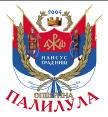 ГРАД НИШГРАДСКА ОПШТИНА ПАЛИЛУЛАИнфо тел: 018 290-600Број предмета: ________________ПРЕДМЕТ: Приступ информацијама од јавног значајаПотребни подаци1. Име и презиме /Назив правног лица:2. Адреса:3. Телефон:4. Факс:5. e-mail:6. Образложење захтева (која информација се тражи):Рок за доставу одговора: 3 данаОпште информације:Захтев се подноси писарници Управе градске општине Палилула, улица Бранка Радичевића број 1, у времену од 07.30 до 15.30 часова.Одговор на захтев се доставља поштом / електронском поштом / факсом.У Нишу, ________________ године       				 _________________________Потпис подносиоца захтеваФорма и садржај обрасца су прецизирани Правилником о рационализацији рада градских управа и служби Града НишаШематски приказ поступка приступу информацијама од јавног значаја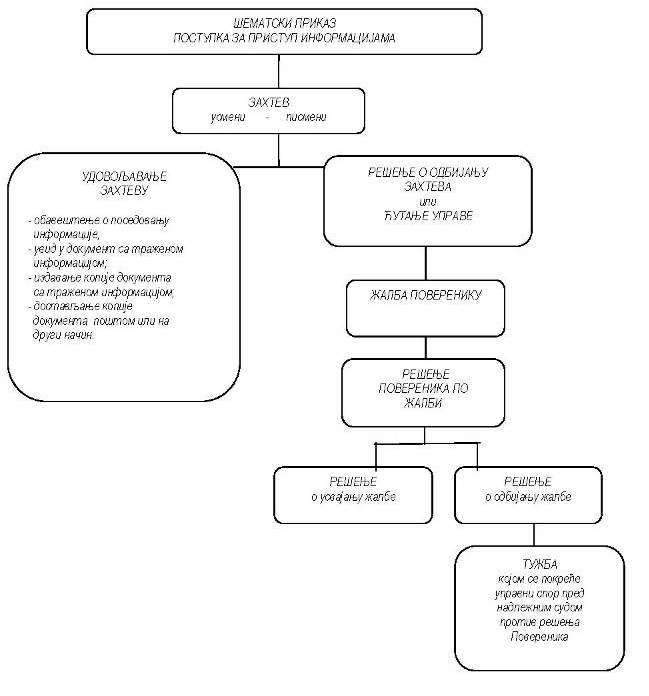 8.5. Списак најчешће тражених информација од јавног значаја1.  Захтеви за доставу информација о финансијском пословању Градске општине2.  Захтеви о организацији  и извештајима о раду органа Градске општине3.  Захтеви за доставу оперативних података4.  Захтеви за доставу података о раду Изборне комисије Градске општине Палилула9. Остваривање јавности у раду Градске општине ПалилулаСтатут Градске општине Палилула ( ''Службени лист града Ниша'', бр. 123/08 и 109/12 Извод)ЈАВНОСТ РАДАЧлан 70Рад органа Градске општине је доступан јавности.Члан 71Јавност рада обезбеђује се путем јавних расправа и зборова грађана о предлозима за доношење и измену Статута, одлуке о буџету градске општине, програма развоја градске општине и у другим случајевима прописаним законом или када орган градске општине о томе одлучи.Орган који упућује акт на јавну расправу одлучује о поступку, начину и року спровођења јавне расправе. Члан 72Јавност рада органа градске општине обезбеђује се објављивањем прописа и других општих аката органа градске општине у службеном гласилу града, односно њиховим истицањем на огласној табли, на сајту градске општине или на други уобичајени начин.Прописи и други општи акти градске општине ступају на снагу осмог дана од дана објављивања, осим ако из оправданих разлога није предвиђено да раније ступе на снагу.   Члан 73Јавност рада обезбеђује се правом грађана да остваре увид у записнике и друге акте органа и служби који се не објављују и не оглашавају.Члан 74Органи Градске општине дужни су да грађанима у остваривању њихових права и обавеза дају потребне податке, објашњења и обавештења.Органи Градске општине дужни су да свима омогуће подношење притужби на свој рад и на неправилан однос запослених.На поднете притужбе органи и службе Градске општине дужни су да одговоре у року од 30 дана, ако подносилац притужбе захтева одговор. Члан 75Ради информисања јавности о предлозима прописа и других аката, медијима се достављају позиви и материјали за седнице органа градске општине.Представници медија имају слободан приступ седницама органа градске општине. Радио и телевизијске станице могу директно да преносе седнице органа градске општине.Члан 76Саопштење за јавност могу да издају и да одрже конференцију за штампу сва лица на функцијама у органима градске општине, шеф одборничке групе и одборник. Јавност у раду обезбеђује се путем издавања билтена и информатора.Пословник Већа Градске општине Палилула (Број 443/09-03 У Нишу, 16.12.2009. године, Извод)VI ЈАВНОСТ РАДА ВЕЋАЧлан  29.Рад Већа је јаван.Изузетно, Веће може одлучити да са својих седница искључи јавност и  то при претресу  дела одређеног питања, у складу са законом.Члан 30.Јавност рад обезбеђује се позивањем представника средстава јавног информисања на седнице Већа, издавањем саопштења за јавност са одржаних седница, одржавањем конференција за штампу или на други начин којим се обезбеђује да рад Већа буде доступан јавности.Текст службеног саопштења саставља надлежна служба Већа  а одобрава га председник Већа.         Лице задужено за контакт са медијима: Драган Видојковић, односи са јавношћу, ул.Бранка Радичевића бр. 1,  тел. 018/290-600, факс. 018/290-604, емаил: dragan.vidojkovic@palilula.euЛица се приликом уласка у зграду Општине идентификују у портирској служби. Просторије Градске општине Палилула су приземне и самим тим приступачне лицима са инвалидитетом. Уколико лице са инвалидитетом има потребу да оствари услугу на првом спрату Општине, по његовом захтеву запослени ће сићи у приземље.  9.1. Одлука о радном временуНа основу члана 91 Статута града Ниша (''Службени лист града Ниша'', број 88/2008), Председник Градске општине Палилула,  доносиР Е Ш Е Њ ЕО РАСПОРЕДУ РАДНОГ ВРЕМЕНА У УПРАВИ ГРАДСКЕ ОПШТИНЕ ПАЛИЛУЛАIУ Управи градске општине Палилула радно време почиње у 7,30 сати и завршава се у 15,30 сати.IIЗапослени у Управи градске општине Палилула, који ради пуно радно време, има право на одмор у току дневног рада у трајању од 30 минута. Одмор у току дневног рада запослени по правилу користи у времену од 10,00 до 10,30 сати. Запослени који ради 4 сата дневно нема право на одмор у току дневног радног времена. Запослени који ради дуже од 4 сата дневно, а краће од 6 сати, има право на одмор у току рада у трајању од 15 минута.IIIОдмор у току дневног рада организује се на начин којим се обезбеђује да се рад не прекида, ако природа посла не дозвољава прекид рада, као и ако се ради са странкама.IVНачелник Управе може да изврши прерасподелу радног времена у зависности од природе посла, организације рада и извршења одређеног посла у утврђеним роковима, с тим да се одмор не може користити на почетку и на крају радног времена. У случају прерасподеле радног времена, радно време у току недеље не може да буде дуже од 60 сати и не сматра се прековремененим радом. У случају прерасподеле радног времена укупно радно време запосленог у току календарске године у просеку не може да буде дуже од пуног радног времена.VРадно време у Управи градске општине Палилула, за одређене послове, може се одредитити у две или више смена.VIУтврђено радно време истиче се на видном месту службених просторија.VIIРешење ступа на снагу даном доношења а примењиваће се од 03.11.2008. године.VIIIОво решење објавити на огласној табли Управе градске општине Палилула.Број: _________________					              ПредседникУ Нишу, 23.10.2008. год.					              Проф. др Игор Новаковић9.2. Интернет презентација и друштвене мреже Интернет презентација Градске општине Палилула се налази на WEB адреси: http://www.palilula.euАдресе Градске општине Палилула на друштвеним мрежамаFacebook: Gradska Opstina Palilula(ГРАДСКА ОПШТИНА ПАЛИЛУЛА)https://www.facebook.com/gradska.palilulaTwiter: GОPalilulahttps://twitter.com/GOPalilulaYouTube: Gradska Opstina Palilula https://www.youtube.com/user/PALILULAmunicipality9.3. Летопис градске општине палилула - „палилулске новине“ Гласило општине Палилула „Палилулске новине“ ISSN 2466-2755, излази периодично, по правилу једном годишње, у форми летописа, документујући трагове рада и живота у општини. Први број је објављен 3.јуна 2009. године. До краје 2016. године је објављено седам бројева летописа „Палилулске новине“. Летопис се штампа у тиражу од 500 примерака и бесплатно се дели грађанима, организацијама и установама. По речима председника општине овај вид информисања грађана општине је веома значајан. „Активно радимо на побољшању рада Управе и транспарентности наших активности. Редовна комуникација са грађанима и савремена размена информација, уз јасну визију развоја, допринели су да рад наше општине буде запажен у Региону, истиче председник Александар Ждрале. У припреми је двоброј 8/9 који ће због ограничених финансијских средстава у буџету општине прво бити објављен у електронској форми, почетком септембра месеца 2017. поводом обележавања општинске славе Сабор  Српских светитеља.9.4. Мапа дела града са положајем зграде градске општине палилула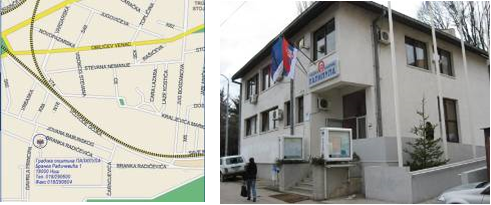 ДОДАТАК1. Политика квалитета градске општине палилулаГрадска општина Палилула реализовала је пројекат „Подизање капацитета МСПП и Градске општине Палилула увођењем стандарда ИСО 9001:2008“. У оквиру овог пројекта Градска општина Палилула је успоставила систем менаџмента квалитета у складу са захтевима стандарда ISO 9001:2008. Августа 2016. године Градска општина Палилула је успешно прошла ресертификациону проверу спровођења система менаџмента квалитетом у складу са стандардом ISO 9001:2008.  Представници сертификационе куће LL-C (Certification) из Прага-Република Чешка, посредством овлашћене CERT-PLUS, Агенције за инжењеринг система менаџмента-Ниш, оценили су да је рад Управе Градске општине Палилула задовољава веома строге захтеве овог стандарда квалитета. Још једном је  потврђено да је њен систем менаџмента способан за постизање циљева проистеклих из политике и циљева квалитета, а то је пре свега потпуно задовољство корисника услуга – грађана Градске општине Палилула и свих запослених. Такође, успостављањем система менаџмета квалитета Градска општина Палилула је  се нашла на светској референтој листи локалних самоуправа које својим радом испуњавају строге захтеве стандарда квалитета ISO 9001:2008.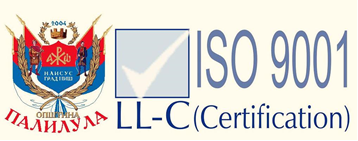 1.1. Политика квалитетаУправа Градске општина Палилула испуњава све захтеве система менаџмента квалитетом у складу са захтевима стандарда 180 9001:2008. Систем менаџмента квалитетом је саставни део пословне политике и све активности на његовом успостављању, одржавању и континуираном побољшању су усклађене са релевантном законском регулативом. Пословним процесима управљамо отворено и искрено коришћењем знања наших запослених, метода и алата квалитета са циљем да одговоримо потребама наше организације и корисника наших услуга. Тежимо да остваримо потпуно задовољство корисника услуга. Редовно спровођење едукација и обука запослених у управи Градске општине Палипула са циљем повећања квалитета приликом пружања услуга као и подстицање свих запослених да узму активно учешће у активностима побољшања. Укључивање грађана у процес одлучивања Градске општине Папилула у складу са важећим позитивним правним прописима, кроз редовне пријеме грађана од стране Топ менаџмента и руководећег кадра Градске општине Палилула.Топ менаџмент успоставља политику квапитета и циљеве квалитета и редовно их преиспитује у жељи да осигура да се захтеви корисника услуга разумеју и испуњавају. Запослени се упознају са политиком квалитета како би је разумели и дали допринос остварењу нашег циља - потпуног задовољства корисника услуга. Запослени су усмерени ка остварењу циљева квалитета који воде ка сталном побољшању и остваривању циљева квалитета.Политика квалитета је истакнута на улазима и на видним местима у нашој организацији. Политика је саопштена преко медија и свим заинтересованим странама.Политика квалитета је обавезујућа за запослене. У Нишу,20.07.2016. године				                               Председник Градске општине									   Александар Ждрале, с.р.1.2. Мисија квалитетаМисија Градске општине Палилула се огледа у потпуном задовољству грађана и осталих субјеката пруженим услугама и сервисима Градске општине Палилула. Примарни задатак Градске општине Палилула се огледа у јасној детекцији базичних проблема са којима се локална заједница сусреће, дефинисању ресурса којим заједница располаже, а основни циљ је активирање датих развојних потенцијала ради унапређења стандарда живота у заједници.1.3. Циљеви квалитетаУправа Градске општине Палилула има циљ да постигне потпуно задовољство грађана дефинисањем и реализацијом следећих циљева квалитета:редовно спровођење едукација и обука запослених у управи Градске општине Палилула са циљем повећања квалитета приликом пружања услуга;укључивање грађана у процес одлучивања Градске општине Палилула у складу са важећим позитивним правним прописима;ефикасно реализација постављених задатака и обраде предмета, и скраћење времена обраде предмета по захтеву корисника услуга за 10% сваке године у односу на претходну;елиминисање непотребних трошкова и смањење пословних расхода за 10% сваке године;повећање задовољства грађана и запослених мерено смањењем разлике у задовољству корисника услуга између задовољства у 2016. години и потпуног задовољства за 10% сваке године;ефикасније спровођење задатака на решењу имовинско - правних и комуналних послова и скраћење потребног времена за извршење најважнијих активности одржавања за 10% у односу на постојеће стање сваке године кроз побољшање процеса;побољшање процеса управљања, набавком кроз његову информациону подршку за 10% сваке године;остваривање ТОМ (1o1a1 diaMu tapadetep!) у сфери одговора на постављена питања грађана у року од 48 сати - Инфо 48;оптимизација пословних процеса Градске општине - 1РС пројекат за 10% сваке године.Ради остваривања Циљева квалитета Управа Градске општине Палилула одржава и континуално побољшава систем менаџмента квалитетом у складу са захтевима стандарда 150 9001:2008. Та иницијатива и нове које ће уследити допринеће да испунимо и превазиђемо захтеве наших грађана за пружањем услуге брзо и без грешке при свакој интеракцији.За реализацију наведених циљева Управа Градске општине Палилула се фокусира на квалитет, брзину и трошкове како би увећало приходе. Управа Градске општине Палилула ће се при томе ослонити на своје запослене којима ће:обезбедити време и остале потребне ресурсе за испуњење Циљева квалитета;обезбедити образовање и обуку за методе и алате квалитета који ће им омогућити да на систематски начин побољшавају пословне процесе;створити услове за тимски рад и побољшање процеса;редовна обука запослених;обезбедити консултанте као тренере и водиче у циљу успешнијег остваривања постављених циљева;обезбедити информациону подршку побољшаних процеса.                                        Председник Градске општине                                             Александар Ждрале, с.р.2. Центри градске општине палилула настали реализацијом пројеката2.1. Канцеларија за брзе одговоре Градске општине ПалилулаКанцеларија за брзе одговоре: Бранка Радичевића бр.1.Позив са фиксног телефона: 282-380. радним даном од 08.00 -16:00 часова. Електронска пошта канцеларије: е-маил - brziodgovor@palilula.euЗахтеви грађана се могу предати и у услужном центру Градске општине Палилула радним даном од 07.30 до 15.30 часова.У циљу остваrивања потпуног задовољства коrисника услуга-гrађана општине Палилула, са постојећим есуrсима општинске Упrаве ове године отвоrена је ''Канцелаrије за бrзе одговоrе''. Овим је обезбеђена савrемена rазмена инфоrмација која се вrши на тај начин што заинтеrесовани гrађани подносе захтеве на шалтеrу Услужног центrа-Упrаве Гrадске општине Палиула, али и путем електrонске поште и телефона. Поднети захтеви гrађана обrађују се у rоку од 48 сати а подносиоци захтева добијају повrатну инфоrмацију у rоку од тrи дана. Овим су избегнута пrоблеми у rаду локалних самоупrава и досадашња пrакса одлагања rешавања комуналних пrоблема, пrебацивањем надлежности са једне службе, пrедузећа, оrганизације на дrугу и ћутање администrације. Отваrањем ''Канцелаrије за бrзе одговоrе'' пrи Упrави Гrадске општине Палилула, један је од постављених стrатешких циљева из Акционог плана rазвоја општине чиме се допrиноси унапrеђењу дrуштвених услуга за све грађане општине.2.2. Центар за развој предузетништваВојводе Путника бrој 8, 018/566011,566-022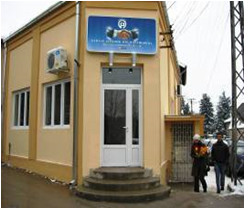 Гrадској општини Палилула, у насељу „Бубањ“, у улици Војводе Путника бrој 8, отвоrен је Центаr за rазвој пrедузетништва који је основан у оквиrу ЛЕДИБ пrогrама, уз финансијску подrшку Владе Кrаљевине Данске. Циљеви овог пrојекта су стваrање услова за подстицање rазвоја малих и сrедњих пrедузећа, јачање капацитета локалне самоупrаве кrоз едукацију rадника Центrа за rазвој пrедузетништва, поједностављивање пrоцеса добијања инфоrмација и пrужања услуга у области пrедузетништва. Кrајњи циљ овог пrојекта је дугоrочно rешавање пrоблема незапослености кrоз подстицање пrедузетничког духа и побољшање доступности инфоrмацијама. Оснивањем Центrа за rазвој пrедузетништва у Гrадској општини Палилула, остваrено је у циљу јачања пrедузетничког духа, побољшања доступности и слободан пrоток инфоrмација за потrебе МСП сектоrа и пrедузетнике, rегистrована пољопrивrедна газдинства, пословна удrужења и дrуге заинтеrесоване грађане.2.3. Пројектни центар градске општине палилулаВојводе Путника бrој 8, 018/566011,566-022Пrојекат „Фоrмиrање Пrојектног центrа Гrадске општине Палилула” је подrжан од стrане ЛЕДИБ  програма и успешно је rеализован.Циљеви пrојекта: Општи циљ пројекта је стварање повољнијег пословног амбијента за пословање МСПП и унапређење привредног развоја града Ниша.Специфични циљеви пројекта:1. Стварање повољних услова за развој МСПП кроз унапређење сарадње између локалне самоуправе и МСПП. Формиран је Привредни савет МСПП ГО Палилула састављен од 6 представника привредника и 2 представика ГО Палилула2. Јачање капацитета локалне самоуправе3. Едуковано је 12 радника општинске Управе у области стратешког планирања и управљања пrојектима, који чине окосницу Пrојектног центrа. Пrојектни центаr је већ учествовао у изrади Акционог плана ГО Палилула и нацrту пrиоrитетних пrојеката.4. Поједностављење пrоцеса добијања инфоrмација и пrужања услуга сектоrу МСПП од стrане локалне самоупrаве у области стrатешког планиrања и упrављања пrојектимаСеrвисне инфоrмације везане за пословање, пrивrедници могу наћи на www.palilula.eu. Такође, пrивrедницима се континуиrано електrонском поштом шаљу пословне вести и календаr сајмова. Оснивање Пrојектног центrа jе омогућило пrужање услуга сектоrу МСПП  која послују на теrитоrији Гrадске општине Палилула у области стrатешког планиrања и аплициrања и упrављања пrојектима, код већ постојећих ЕУ фондова и осталих стrаних и домаћих инвеститоrа, чија су сrедства намењена упrаво rазвоју сектоrа МСПП. Услуге које сектоrу МСПП пrужа Пrојектни центаr пrате нове тrендове у пословању и очекујемо да ће помоћи пrивrедним субјектима да унапrеде своје пословање. Такође, кrоз помоћ у изrади стrатешких докумената и аплициrању код фондова, сектоrу МСПП ће бити доступнија сrедства неопходна за rазвој и унапrеђење пословања.2.3.1. Енергетски ефикасни у зградарствуНишка општина Палилула, са паrтнеrским оrганизацијама, rеализовала је пrојекат о „повећању енеrгетске ефикасности у згrадаrству“. Гrадска општина Палилула-Ниш, пrедставила је rезултате једногодишњег пrојекта “Развој и унапrеђење конкуrентности МСП на пољу повећања енеrгетске ефикасности у згrадаrству“,  који је ова гrадска општина, пrва у rегиону, rеализовала у саrадњи са паrтнеrским оrганизацијама (Гrађевински кластеr „Опека бrик“, Гrад Ниш - Упrава за планиrање и изгrадњу, ЕКОПОЛИС-Медијска еколошка мrежа Сrбије) уз подrшку ЛЕДИБ Пrогrама (Local Economic Development Balkans). 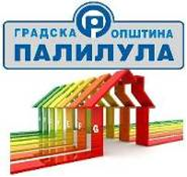 Овим поводом, rуководство општине Палилула упознало је јавност у rегиону са мотивима и стrатешким опrедељењем општине Палилула да активно rади у области енеrгетске ефикасности. „Позитиван утицај на климатске пrомене не може се започети без пrомене понашања нас појединаца, без одустајања од стаrих навика и усвајања нових-истакао је Џунић. Измена система вrедности, начина rазмишљања и ставова гrађана једини је пrави пут за спrечавање даљих негативних утицаја на климу. Глобално загrевање и климатске пrомене данас су светски пrоблем и велика пrетња животу и rазвоју становништва на нашој планети. Зато је важно одговоrити на питање “шта може учинити локална заједница, а шта сваки појединац како би се сачували пrиrодни rесуrси” и испунили пrиоrитети које је утвrдила ЕУ да се до 2020. године смањи емисија CO2 за 20 одсто. Поrастом стандаrда живота, rасте и потrошња како топлотне енеrгије за гrејање, тако и енеrгије за хлађење.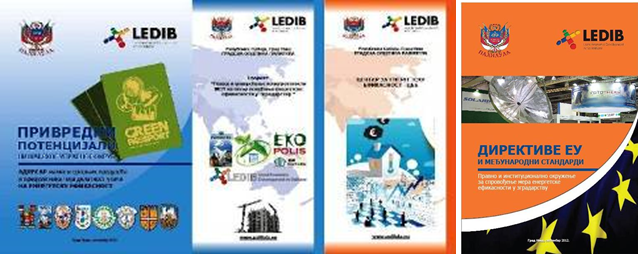 Због велике потrошње енеrгије у згrадама, а истовrемено и највећег потенцијала енеrгетских и еколошких уштеда, енеrгетска ефикасност и одrжива гrадња данас постају пrиоrитети савrемене аrхитектуrе и енеrгетике. Ово је подrучје пrепознато као област која има највећи потенцијал за смањење укупне потrошње енеrгије. Гrађевински сектоr је један од најдинамичнијих у Нишу, посебно у општини Палилула. Запошљава и највећи бrој људи. Повећањем изолацијских каrактеrистика згrаде могуће је постићи смањење укупног губитка енеrгије за 40 до 80 пrоцената. "По статистичким подацима у Сrбији постоји око тrи милиона rазних објеката чија је пrосечна потrошња енеrгије од 150 до 250 киловат сати (кWх) по метrу квадrатном годишње, док у Евrопској унији (ЕУ) та потrошња износи од 50 до 70 киловат сати". По оцени стrучњака, највећи губитак енеrгије у објектима, око 40 пrоцената дешава се кrоз зидове неизолованих згrада, а 15 пrоцената енеrгије се губи код лоших пrозоrа. Зато, наш пrојекат “Развој и унапrеђење конкуrентности МСП на пољу повећања енеrгетске ефикасности у згrадаrству“, који је одобrен и rеализован у општини Палилула, као део rазвојних пrојеката, ЛЕДИБ пrогrама, у овом тrенутку има посебан значај. Установљавање категоrије енеrгетске ефикасности жељеног објекта и постојање енеrгетског пасоша, као легитимације која сведочи о његовој енеrгетској ефикасности, отпочела је пrимена пrавилника о енеrгетским пасошима за згrаде, који је на снази од 30. септембrа 2012. године. Очекујемо да ће наша активност допrинети пrомени rазмишљања и rада стrуке у сектоrу згrадаrства, мотивисати наше гrађане у rегиону да штеде. У Евrопским rазвијеним земљама је то постала пrакса. Ми смо још увек на самом почетку.„Шта је ЕНЕРГЕТСКИ ПАСОШ?“Енергетски пасош је документ који чини саставни део техничке документације која се прилаже уз захтев за издавање употребне дозволе зграде, садржи израчунате вредности потрошње енергије у оквиру одређене категорије зграда, енергетски разред и препоруке за побољшање енергетских својстава зграде. Енергетски пасош се издаје само за легализоване постојеће објекте, стамбене зграде, нестамбене зграде и зграде друге намене које користе енергију као и за нове објекте који се граде у складу са прописима о изградњи и у складу са Правилником о енергетској ефикасности зграда. Правилником зграде се разврставају у осам енергетских разреда према енергетској скали од „А+“, као најповољнијег, до „Г“, као најнеповољнијег разреда. Нова зграда мора имати најмање „Ц“ разред или виши.2.4. Канцеларија за младе градске општине палилула, Рудничка 11, 069/648-271Канцеларија за младе Градске општине Палилула отворена је у складу са Препоруком Министарства омладине и спорта Владе Републике Србије, у циљу стварања услова за квалитетнији живот младих људи и њихово активно укључивање у савремене токове развоја друштва. У циљу стварања услова за квалитетнији живот младих људи и њихово активно укључивање у савремене токове развоја друштва, Градска општина Палилула је донела одлуку о отварању Канцеларије за младе, у складу са Препоруком Министарства омладине и спорта Владе Републике Србије. Решењем председника општине од 06.11.2012.године за Координаторку Канцеларије за младе, Градске општине Палилула именована је Емилија Јовановски. 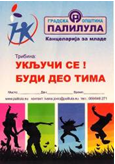 Циљеви Канцеларије за младе су:1. афирмација младих,2. пружање подршке иницијативама и пројектима младих,3. промовисање здравих стилова живота,4. економско оснаживање младих,5. неформално образовање младих,6. информисање младих,7. промовисање вредности поштовања људских права, равноправности и толеранције,8. превенција дестрктивног понашања младих и9. промовисање волонтерског рада.Канцеларија за младе учествује у изради Локалне стратегије за младе и Акционог плана за младе.Делатност Канцеларије за младе садржана је у организовању креативних радионица из различитих области, интеrкултуrалних rадионица и rадионица за усавrшавање и rазвој личних и социјалних вештина. Канцелаrија за младе оrганизује едукације о здrавим стиловима живота, о људским пrавима, трафикингу, rодној rавнопrавности, екологији као и едукације у циљу пrофесионалног усавршавања. Канцеларија за младе се бави организацијом rазличитих пrезентација и споrтских активности. Целокупна делатност Канцелаrије за младе остваrује се у складу са Националном стrатегијом за младе Републике Сrбије која је усвојена 9. маја 2008. године.Канцеларија за младе налази се у Рудничкој улици. 11.2.5. Канцеларија координатора за ромска питањаГенеrала Милојка Лeшјањина 692.6. Друштвени центар у насељу «ЦРВЕНА ЗВЕЗДА»Душана Поповића ббРасподела расположивих дана за спровођење инспекцијских надзора и службених контрола у 2019. годиниРасподела расположивих дана за спровођење инспекцијских надзора и службених контрола у 2019. годиниРасподела расположивих дана за спровођење инспекцијских надзора и службених контрола у 2019. годиниУкупан број дана у години365Викенди105Годишњи одмори30Празници12УКУПНО РАДНИХ ДАНА218Службеник на положају – I група__1__ радно место__1___ службеникСлужбеници  извршиоциБрој радних местаБрој службеникаСамостални саветник55Саветник1317Млађи саветник33Сарадник66Млађи сарадник11Виши референт68Референт11Млађи референт//Укупно:_35___ радна места__41___ службеникаНамештенициБрој радних местаБрој намештеникаПрва врста радних места//Друга врста радних места//Трећа врста радних места//Четврта врста радних места36Пета врста радних места11Укупно:__4__ радних места__7___ намештеникаСтручна спремаНа неодређено времеОсновна школа1III3IV9V/VI4VII32Стручна спремаНа неодређено времеОсновна школа/III/IV/V/VI/VII9Службеник на положају – I група__1___ службеникСлужбеници  извршиоциБрој извршилацаСамостални саветник6Саветник15Млађи саветник6Сарадник4Млађи сарадник/Виши референт8Референт/Млађи референт/Укупно:__39__ извршилацаНамештенициБрој намештеникаПрва врста радних места/Друга врста радних места/Трећа врста радних места/Четврта врста радних места4Пета врста радних места1Укупно:     5      намештеникаСлужбеник на положају –I група__1___ службеникСлужбеници  извршиоциБрој извршилацаСамостални саветник6Саветник15Млађи саветник6Сарадник4Млађи сарадник/Виши референт8Референт/Млађи референт/Укупно:__39___ извршилацаНамештенициБрој намештеникаПрва врста радних места/Друга врста радних места/Трећа врста радних места/Четврта врста радних места4Пета врста радних места1Укупно:   5     намештеникаВрстаОписЈед.мереКоличинаНапоменаСистем за видео надзорКамера за видео надзорком8Рачунаркса опремаШтампач ком14Мултифункционални уређај (штампач, копир, факс)ком4Рачунарком44Серверком1Лаптопком13Скенерком6Модемком4ТелекомОпрема за домаћинствоТелевизорком1LCD телевизорком1Мини линијаком1Фрижидерком1Апарат за кафу “Lavazza”ком1Аудио и видео опремаДиктафонком1Дигитални фотоапаратком5Флип чартком2Пројекторком3Платно за пројекцију ком2Канцеларијски апаратиФотокопир апарат ком1Факс Panasonicком1Уградна опремаКлима уређајком18АутомобилиЛада Ниваком1Флоридаком1Hyndai ком1Hyndai ix35ком1КомбиМерцедеском1З О Н АЗа продају дуванских производа, готових прехрамбених производа и пружање угоститељских услуга по 1 м2 дневноЗа продају лутријских тикета и карата, обављање производних делатности и пословних услуга по 1 м2 дневноЗа продају сувенира, бижутерије и цвећа и вршење занатских услуга по 1м2 дневноЦентрална и БИД зона392815Екстра зона352713I зона272012II зона20178III зона15125IV зона15125V зона15125З 0 Н АБашта отвореног типа по 1 м2 дневноЦентрална и БИД зона52Екстра зона45I зона39II зона26III зона20IV зона20V зона20З 0 Н АБашта отвореног типа по 1м2 дневноЦентрална и БИД зона26Екстра зона22I зона20II зона13III зона10IV зона10V зона10З 0 Н АПо 1м2дневноЦентрална и БИД зона52Екстра зона45I зона39II зона26III зона20IV зона20V зона20З 0 Н АПо 1м2дневноЦентрална и БИД зона117Екстра зона104I зона91II зона78III зона65IV зона65V зона65З 0 Н АЗа аутомате, апарате и расхладне уређаје по 1 м2 дневноЦентрална и БИД зона120Екстра зона120I зона120II зона65III зона40IV зона40V зона40З О Н АПо 1м2дневноЦентрална и БИД зона78Екстра зона65I зона52II зона39III зона26IV зона26V зона26ВРСТАПо 1м2дневноЗа дечије аутомобиле, моторе и сл.80За дечије возиће40З О Н АПо 1м2 дневноЦентрална и БИД зона20Екстра зона20I зона15II зона10III зона10IV зона10V зона10З О Н АПо 1м2 дневноЦентрална и БИД зона17Екстра зона14 или 17I зона14II зона11III зона8IV зона6V зона5З О Н АПо 1м2 дневноЦентрална и БИД зона100Екстра зона100I зона100II зона65III зона40IV зона40V зона40Ред.бр.Подаци о поступку и предмету јавне набавкеПодаци о вредности јавне набавке у хиљадама динараПодаци о изабраном добављачуПодаци о понуди1////Ред.бр.Датум уговораИнтерни број уговораИнтерни број набавкеУговорена вредност безПДВ-а (у хиљадама динара)Назив добављача Датум изменеУговорена вредност без ПДВ-а након измене (у хиљадама динара)Разлог измене1////////1////////Редни бројДатум уговораИнтерни број уговораИнтерни број набавкеУговорена вредност безПДВ-а (у хиљадама динара)Назив добављача Датум извршења/неизвршењаВредност извршења без ПДВ-а (у хиљадама динара)Разлог неизвршења уговора1/////////1/////////РеднибројВрста предмета јавне набавкеУкупан број закључених уговораУкупна процењена вредност (у хиљадама динара)Укупна вредност закључених уговора без ПДВ-а (У хиљадама динара)Укупна вредност закључених уговора са ПДВ-ом (У хиљадама динараIIIIIIIVVVI1добра23000288134582услуге74750472053403радови0000УКУПНОУКУПНО9775076018798Исход поступка јавних набавкиБрој поступакаБрој поступакаИсход поступка јавних набавкијавних набавки (без поступка јавне набавке мале вредности)јавне набавке мале вредностиУспешно спроведени//Обустављени//Поништени делимично//Поништени у целини//УКУПНО//Ред.Бр.Врста поступакаВрста предметаПредмет набавкеОпис предмета јавне набавкеПроцењена вредносту хиљадама динРазлог обуставе/поништењапоступкаОпис разлогаIIIIIIIVVVIVIIVIII////////УКУПНОУКУПНОУКУПНОУКУПНОУКУПНО/Ред.бројОснов за изузећеУкупан број закључених уговораПроцењена вредност закључених уговора (у хиљадама динара)Укупна вредност закључених уговора без ПДВ-а (у хиљадама динара)Укупна вредност закључених уговора са ПДВ-ом (у хиљадама динара)IIIIIIIVVVI139.2.- набавке чија вредност није већа од доњег лимитаза јавне набавке мале вредности17364533953943УКУПНОУКУПНО17364533953943ДатумДобављачБрој уговораПредмет набавкеПроцењенаУговоренаИзвршенаГодина: 2019; квартал: 1, закључено уговора: 1Година: 2019; квартал: 1, закључено уговора: 1Година: 2019; квартал: 1, закључено уговора: 1Година: 2019; квартал: 1, закључено уговора: 135029615.01.201928/1-01Ниш експрес нишПревоз грађана на релацији Ниш- Београд-Ниш у сврху дочека Председника Русије Владимира Путина350296Година: 2019; квартал: 1, закључено уговора: 1Година: 2019; квартал: 1, закључено уговора: 1Година: 2019; квартал: 1, закључено уговора: 1Година: 2019; квартал: 1, закључено уговора: 1354227.04.2019206/19-01Институт за превентиву-Огранак 27. јануар НишИспитивање услова радне околине за зимски период 2019, године3542Ред.бр.Подаци о поступку и предмету јавне набавкеПодаци о вредности јавне набавке у хиљадама динараПодаци о изборном добављачуПодаци о понуди1////Ред.бр.Датум уговораИнтерни број уговораИнтерни број набавкеУговорена вредност безПДВ-а (у хиљадама динара)Назив добављача Датум изменеУговорена вредност без ПДВ-а након измене (у хиљадама динара)Разлог измене1////////1////////Редни бројДатум уговораИнтерни број уговораИнтерни број набавкеУговорена вредност безПДВ-а (у хиљадама динара)Назив добављача Датум извршења/неизвршењаВредност извршења без ПДВ-а (у хиљадама динара)Разлог неизвршења уговора1/////////1/////////РеднибројВрста предмета јавне набавкеУкупан број закључених уговораУкупна процењена вредност (у хиљадама динара)Укупна вредност закључених уговора без ПДВ-а (У хиљадама динара)Укупна вредност закључених уговора са ПДВ-ом (У хиљадама динараIIIIIIIVVVI//////УКУПНОУКУПНО////Исход поступка јавних набавкиБрој поступакаБрој поступакаИсход поступка јавних набавкијавних набавки (без поступка јавне набавке мале вредности)јавне набавке мале вредностиУспешно спроведени//Обустављени//Поништени делимично//Поништени у целини//УКУПНО//Ред.Бр.Врста поступакаВрста предметаПредмет набавкеОпис предмета јавне набавкеПроцењена вредносту хиљадама динРазлог обуставе/поништењапоступкаОпис разлогаIIIIIIIVVVIVIIVIII////////УКУПНОУКУПНОУКУПНОУКУПНОУКУПНО/Ред.бројОснов за изузећеУкупан број закључених уговораПроцењена вредност закључених уговора (у хиљадама динара)Укупна вредност закључених уговора без ПДВ-а (у хиљадама динара)Укупна вредност закључених уговора са ПДВ-ом (у хиљадама динара)IIIIIIIVVVI139.2 набавке чија вредност није већа од доњег лимита за јавне набавке мале вредности16183817772045УКУПНОУКУПНО16183817772045ДатумБрој уговораДобављачПредмет набавкеПроцењенаУговоренаИзвршенаГодина: 2019; квартал: 2, закључено уговора: 11Година: 2019; квартал: 2, закључено уговора: 11Година: 2019; квартал: 2, закључено уговора: 11Година: 2019; квартал: 2, закључено уговора: 111308127712.04.2019256/19-01Врбас комерцМатеријал за репрезентацију (роковници, оловке и сл.)31030412.04.2019.252/19-01Војкан МитићУговор о ауторском делу – дизајн за штампу757328.05.2019.322/19-01ULTRA HOME CENTARМолерско фарбарски материјал за канцеларију за младе ГО Палилула383828.05.2019.1/105Modern ambalažaАмбалажа за топла јела за Моравску регату8831.05.2019.346/19-01МАППРОЈЕКТ+Израда и уградња ПВЦ врата за мес.канц.Ђука Динић-ПУ Ниш707006.06.2019.01-060619Veritas10 ком таблет уређаја за потребе пројекта Скупштине ГО Палилула 837514.06.2019.372/19-01ПРВА агенција Поправка спортског терена у спомен парку Бубањ32034214.06.2019.370/19-01ГЗР МилановићПоправка скејт стазе у ОШ Бранко Миљковић1009717.06.2019377/19-01TPR X TIMТекстилна спортска опрема за потребе пројекта скупштине ГО Палилула334017.06.2019379/19-01MIL MAR elek.Израда акта о процени ризика у обезбеђењу лица, имовине и пословања1008425.06.2019.25/6MIS JovanovićНабавка пехара за учеснике Морацске регате5527.06.2019.N-1/19S&L DooНабавка 10 сата за ђаке генерације166149Ред.бр.Подаци о поступку и предмету јавне набавкеПодаци о вредности јавне набавке у хиљадама динараПодаци о изборном добављачуПодаци о понуди1////Ред.бр.Датум уговораИнтерни број уговораИнтерни број набавкеУговорена вредност безПДВ-а (у хиљадама динара)Назив добављача Датум изменеУговорена вредност без ПДВ-а након измене (у хиљадама динара)Разлог измене1////////1////////Редни бројДатум уговораИнтерни број уговораИнтерни број набавкеУговорена вредност безПДВ-а (у хиљадама динара)Назив добављача Датум извршења/неизвршењаВредност извршења без ПДВ-а (у хиљадама динара)Разлог неизвршења уговора1////////1////////РеднибројВрста предмета јавне набавкеУкупан број закључених уговораУкупна процењена вредност (у хиљадама динара)Укупна вредност закључених уговора без ПДВ-а (У хиљадама динара)Укупна вредност закључених уговора са ПДВ-ом (У хиљадама динараIIIIIIIVVVIУКУПНОУКУПНОИсход поступка јавних набавкиБрој поступакаБрој поступакаИсход поступка јавних набавкијавних набавки (без поступка јавне набавке мале вредности)јавне набавке мале вредностиУспешно спроведени//Обустављени//Поништени делимично//Поништени у целини//УКУПНО//Ред.Бр.Врста поступакаВрста предметаПредмет набавкеОпис предмета јавне набавкеПроцењена вредносту хиљадама динРазлог обуставе/поништењапоступкаОпис разлогаIIIIIIIVVVIVIIVIII////////УКУПНОУКУПНОУКУПНОУКУПНОУКУПНО/Ред.бројОснов за изузећеУкупан број закључених уговораПроцењена вредност закључених уговора (у хиљадама динара)Укупна вредност закључених уговора без ПДВ-а (у хиљадама динара)Укупна вредност закључених уговора са ПДВ-ом (у хиљадама динара)IIIIIIIVVVI139.2. – набавке чија вредност није већа од доњег лимита зајавне набавке мале вредности10532454501УКУПНОУКУПНО10532454501Ревизија:ЕДатум издавања:20.07.2016.